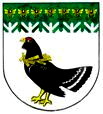 от 30 октября 2023 года № 720Об утверждении муниципальной программы «Развитие образования и реализация молодежной политики в Мари-Турекском муниципальном районе на 2024-2030 годы»В соответствии с Бюджетным кодексом Российской Федерации,   постановлениями администрации Мари-Турекского муниципального района от 28 июня 2023 года № 432 «Об утверждении перечня муниципальных программ Мари-Турекского муниципального района», от 07 августа 2023 года № 514 «О системе управления муниципальными программами Мари-Турекского муниципального района Республики Марий Эл», администрация Мари-Турекского муниципального района Республики Марий Эл п о с т а н о в л я е т:  1. Утвердить муниципальную программу «Развитие образования и реализация молодежной политики в Мари-Турекском муниципальном районе на 2024-2030 годы» (далее - программа).2. Признать утратившими силу постановления администрации Мари-Турекского муниципального района:- от 23 января 2023 года № 42 «Об утверждении муниципальной программы «Развитие образования и повышение эффективности реализации молодежной политики Мари-Турекского муниципального района на 2017-2025 годы»;- от 10 февраля 2023 года № 78 «О внесении изменений в муниципальную программу «Развитие образования и повышение эффективности реализации молодежной политики Мари-Турекского муниципального района на 2017-2025 годы», утвержденную постановлением администрации от 23 января 2023 года № 42.3. Разместить настоящее постановление на официальном сайте Мари-Турекского муниципального района Республики Марий Эл в информационно-телекоммуникационной сети «Интернет».4. Контроль за исполнением настоящего постановления возложить на заместителя главы администрации Мари-Турекского муниципального района Пехпатрову Г.Н.2.1 Показатели муниципальной  программы (комплексной программы) в 2024 году4. Финансовое обеспечение государственной программы ___________ПАСПОРТ комплекса процессных мероприятий «Обеспечение отдыха и оздоровления детей»Общие положения 1. Показатели комплекса процессных мероприятий2. Перечень мероприятий (результатов) комплекса процессных мероприятий3. Финансовое обеспечение комплекса процессных мероприятийТаблица 1 5. План реализации комплекса процессных мероприятий в 2024 годуПАСПОРТ комплекса процессных мероприятий «Дополнительное образование детей, выявление и поддержка лиц, проявивших выдающиеся способности»Общие положения 1. Показатели комплекса процессных мероприятий2. Перечень мероприятий (результатов) комплекса процессных мероприятий3. Финансовое обеспечение комплекса процессных мероприятийТаблица 1 5. План реализации комплекса процессных мероприятий в 2024 годуПАСПОРТ комплекса процессных мероприятий «Обеспечение жильем молодых семей»Общие положения 1. Показатели комплекса процессных мероприятий2. Перечень мероприятий (результатов) комплекса процессных мероприятий3. Финансовое обеспечение комплекса процессных мероприятийТаблица 1 5. План реализации комплекса процессных мероприятий в 2024 годуПАСПОРТ комплекса процессных мероприятий «Обеспечение функционирования и развития системы образования»Общие положения 1. Показатели комплекса процессных мероприятий2. Перечень мероприятий (результатов) комплекса процессных мероприятий3. Финансовое обеспечение комплекса процессных мероприятийТаблица 1 5. План реализации комплекса процессных мероприятий в 2024 годуПАСПОРТ комплекса процессных мероприятий «Обеспечение функционирования и развития системы образования»Общие положения 1. Показатели комплекса процессных мероприятий2. Перечень мероприятий (результатов) комплекса процессных мероприятий3. Финансовое обеспечение комплекса процессных мероприятийТаблица 1 5. План реализации комплекса процессных мероприятий в 2024 годуПАСПОРТ комплекса процессных мероприятий «Современные механизмы и технологии дошкольного и общего образования»Общие положения 1. Показатели комплекса процессных мероприятий2. Перечень мероприятий (результатов) комплекса процессных мероприятий 3. Финансовое обеспечение комплекса процессных мероприятийТаблица 1 5. План реализации комплекса процессных мероприятий в 2024 годуПАСПОРТмуниципального проекта «Безопасность дорожного движения»1. Основные положения2. Показатели регионального проекта3. План достижения показателей муниципального проекта в 2024 году4. Мероприятия (результаты) регионального (ведомственного) проекта5. Финансовое обеспечение реализации регионального(ведомственного) проекта6. План исполнения бюджета субъекта Российской Федерации в части бюджетных ассигнований, предусмотренных на финансовое обеспечение реализации МУНИЦИПАЛЬНОГО  проекта в 2024 годуПриложение2к паспорту регионального (ведомственного) проекта«Безопасность дорожного движения»План реализации муниципального проектаПАСПОРТ комплекса процессных мероприятий «Обеспечение деятельности по осуществлению муниципального  управления в сфере образования»Общие положения 1. Показатели комплекса процессных мероприятий2. Перечень мероприятий (результатов) комплекса процессных мероприятий 3. Финансовое обеспечение комплекса процессных мероприятийТаблица 1 5. План реализации комплекса процессных мероприятий в 2024 годуПАСПОРТмуниципального проекта «Патриотическое воспитание граждан Российской Федерации»1. Основные положения2. Показатели регионального проекта3. План достижения показателей регионального  проекта в 2024 году4. Мероприятия (результаты) регионального  проекта5. Финансовое обеспечение реализации регионального   проекта6. План исполнения бюджета субъекта Российской Федерации в части бюджетных ассигнований, предусмотренных на финансовое обеспечение реализации  регионального проекта в 2024  годуПриложение 2к паспорту муниципального (ведомственного) проекта«Патриотическое воспитание граждан Российской Федерации»План реализации регионального  проекта____________ПАСПОРТмуниципального проекта «Создание условий для обучения, отдыха и оздоровления детей и молодежи»»1. Основные положения2. Показатели регионального проекта3. План достижения показателей регионального проекта в 2024 году4. Мероприятия (результаты) регионального (ведомственного) проекта5. Финансовое обеспечение реализации регионального(ведомственного) проекта6. План исполнения бюджета субъекта Российской Федерации в части бюджетных ассигнований, предусмотренных на финансовое обеспечение реализации регионального (ведомственного) проекта в 2024 годуПриложение №2к паспорту регионального (ведомственного) проекта«Создание условий для обучения, отдыха и оздоровления детей и молодежи»План реализации регионального (ведомственного) проекта____________ПАСПОРТмуниципального проекта «Успех каждого ребенка»1. Основные положения2. Показатели регионального проекта3. План достижения показателей регионального проекта в 2024 году4. Мероприятия (результаты) регионального (ведомственного) проекта5. Финансовое обеспечение реализации регионального (ведомственного) проекта6. План исполнения бюджета субъекта Российской Федерации в части бюджетных ассигнований, предусмотренных на финансовое обеспечение реализации регионального (ведомственного) проекта в 2024 годуПриложение 2к паспорту регионального (ведомственного) проекта«Успех каждого ребенка»План реализации регионального (ведомственного) проектаПАСПОРТрегионального проекта «Цифровая образовательная среда»1. Основные положения2. Показатели регионального проекта3. План достижения показателей регионального проекта в 2024 году4. Мероприятия (результаты) регионального (ведомственного) проекта5. Финансовое обеспечение реализации регионального (ведомственного) проекта6. План исполнения бюджета субъекта Российской Федерации в части бюджетных ассигнований, предусмотренных на финансовое обеспечение реализации регионального (ведомственного) проекта в 2024 годуПриложение 2к паспорту регионального (ведомственного) проекта(Цифровая образовательная среда)План реализации регионального (ведомственного) проекта____________ПАСПОРТрегионального проекта «Модернизация школьных систем образования»Основные положения2. Показатели регионального (ведомственного) проекта3. План достижения показателей регионального (ведомственного) проекта в 2024 году4. Мероприятия (результаты) регионального (ведомственного) проекта5. Финансовое обеспечение реализации регионального (ведомственного) проекта6. План исполнения бюджета субъекта Российской Федерации в части бюджетных ассигнований, предусмотренных на финансовое обеспечение реализации регионального (ведомственного) проекта в 2024 годуПриложение 2к паспорту регионального (ведомственного) проекта(Модернизация школьных систем образования)План реализации регионального (ведомственного) проектаПАСПОРТмуниципального проекта «Цифровая трансформация образования»1. Основные положенияПоказатели регионального проекта3. План достижения показателей регионального проекта в 2024 году4. Мероприятия (результаты) регионального (ведомственного) проекта5. Финансовое обеспечение реализации регионального (ведомственного) проекта6. План исполнения бюджета субъекта Российской Федерации в части бюджетных ассигнований, предусмотренных на финансовое обеспечение реализации регионального (ведомственного) проекта в (указывается год) годуПриложение 2к паспорту регионального (ведомственного) проекта(Цифровая трансформация образования)План реализации регионального (ведомственного) проекта____________ПАСПОРТрегионального проекта «Современная школа»1. Основные положения2. Показатели регионального проекта2.1. Прокси-показатели регионального проекта в 2024 году3. План достижения показателей регионального проекта в 2024 году4. Мероприятия (результаты) регионального (ведомственного) проекта5. Финансовое обеспечение реализации регионального (ведомственного) проекта6. План исполнения бюджета субъекта Российской Федерации в части бюджетных ассигнований, предусмотренных на финансовое обеспечение реализации регионального (ведомственного) проекта 2024 годуПриложение 2к паспорту регионального (ведомственного) проекта(Современная школа)План реализации регионального (ведомственного) проекта____________МАРИЙ ЭЛ РЕСПУБЛИКЫНМАРИЙ ТУРЕК МУНИЦИПАЛЬНЫЙ РАЙОНЫНАДМИНИСТРАЦИЙЖЕАДМИНИСТРАЦИЯМАРИ-ТУРЕКСКОГО МУНИЦИПАЛЬНОГО РАЙОНАРЕСПУБЛИКИ МАРИЙ ЭЛАДМИНИСТРАЦИЯМАРИ-ТУРЕКСКОГО МУНИЦИПАЛЬНОГО РАЙОНАРЕСПУБЛИКИ МАРИЙ ЭЛПУНЧАЛПОСТАНОВЛЕНИЕПОСТАНОВЛЕНИЕГлава администрацииМари-Турекскогомуниципального районаС.Ю.РешетовУТВЕРЖДЕНУправляющим советомпо муниципальной программе «Развитие образования и реализация молодежной политики в Мари-Турекском муниципальном районе на 2024-2030 годы»(протокол от 27 октября 2023 г. №1)УТВЕРЖДЕНУправляющим советомпо муниципальной программе «Развитие образования и реализация молодежной политики в Мари-Турекском муниципальном районе на 2024-2030 годы»(протокол от 27 октября 2023 г. №1)УТВЕРЖДЕНУправляющим советомпо муниципальной программе «Развитие образования и реализация молодежной политики в Мари-Турекском муниципальном районе на 2024-2030 годы»(протокол от 27 октября 2023 г. №1)УТВЕРЖДЕНУправляющим советомпо муниципальной программе «Развитие образования и реализация молодежной политики в Мари-Турекском муниципальном районе на 2024-2030 годы»(протокол от 27 октября 2023 г. №1)УТВЕРЖДЕНУправляющим советомпо муниципальной программе «Развитие образования и реализация молодежной политики в Мари-Турекском муниципальном районе на 2024-2030 годы»(протокол от 27 октября 2023 г. №1)УТВЕРЖДЕНУправляющим советомпо муниципальной программе «Развитие образования и реализация молодежной политики в Мари-Турекском муниципальном районе на 2024-2030 годы»(протокол от 27 октября 2023 г. №1)УТВЕРЖДЕНУправляющим советомпо муниципальной программе «Развитие образования и реализация молодежной политики в Мари-Турекском муниципальном районе на 2024-2030 годы»(протокол от 27 октября 2023 г. №1)УТВЕРЖДЕНпостановлением администрации Мари-Турекского муниципального района
от 30 октября 2023 года № 720УТВЕРЖДЕНпостановлением администрации Мари-Турекского муниципального района
от 30 октября 2023 года № 720УТВЕРЖДЕНпостановлением администрации Мари-Турекского муниципального района
от 30 октября 2023 года № 720ПАСПОРТмуниципальной  программы  «Развитие образования и реализация молодежной политикив Мари-Турекском муниципальном районе на 2024 – 2030 годы»ПАСПОРТмуниципальной  программы  «Развитие образования и реализация молодежной политикив Мари-Турекском муниципальном районе на 2024 – 2030 годы»ПАСПОРТмуниципальной  программы  «Развитие образования и реализация молодежной политикив Мари-Турекском муниципальном районе на 2024 – 2030 годы»ПАСПОРТмуниципальной  программы  «Развитие образования и реализация молодежной политикив Мари-Турекском муниципальном районе на 2024 – 2030 годы»ПАСПОРТмуниципальной  программы  «Развитие образования и реализация молодежной политикив Мари-Турекском муниципальном районе на 2024 – 2030 годы»ПАСПОРТмуниципальной  программы  «Развитие образования и реализация молодежной политикив Мари-Турекском муниципальном районе на 2024 – 2030 годы»ПАСПОРТмуниципальной  программы  «Развитие образования и реализация молодежной политикив Мари-Турекском муниципальном районе на 2024 – 2030 годы»ПАСПОРТмуниципальной  программы  «Развитие образования и реализация молодежной политикив Мари-Турекском муниципальном районе на 2024 – 2030 годы»ПАСПОРТмуниципальной  программы  «Развитие образования и реализация молодежной политикив Мари-Турекском муниципальном районе на 2024 – 2030 годы»ПАСПОРТмуниципальной  программы  «Развитие образования и реализация молодежной политикив Мари-Турекском муниципальном районе на 2024 – 2030 годы»1. Основные положения1. Основные положения1. Основные положения1. Основные положения1. Основные положения1. Основные положения1. Основные положения1. Основные положения1. Основные положения1. Основные положенияКуратор муниципальной  программыКуратор муниципальной  программыКуратор муниципальной  программыКуратор муниципальной  программыРешетов Сергей Юрьевич, глава администрации Мари-Турекского муниципального районаРешетов Сергей Юрьевич, глава администрации Мари-Турекского муниципального районаРешетов Сергей Юрьевич, глава администрации Мари-Турекского муниципального районаРешетов Сергей Юрьевич, глава администрации Мари-Турекского муниципального районаРешетов Сергей Юрьевич, глава администрации Мари-Турекского муниципального районаРешетов Сергей Юрьевич, глава администрации Мари-Турекского муниципального районаОтветственный исполнитель муниципальной программыОтветственный исполнитель муниципальной программыОтветственный исполнитель муниципальной программыОтветственный исполнитель муниципальной программыКурбатова Ольга Алексеевна, руководитель МУ «Отдел образования и по делам молодежи администрации Мари-Турекского муниципального   района»Курбатова Ольга Алексеевна, руководитель МУ «Отдел образования и по делам молодежи администрации Мари-Турекского муниципального   района»Курбатова Ольга Алексеевна, руководитель МУ «Отдел образования и по делам молодежи администрации Мари-Турекского муниципального   района»Курбатова Ольга Алексеевна, руководитель МУ «Отдел образования и по делам молодежи администрации Мари-Турекского муниципального   района»Курбатова Ольга Алексеевна, руководитель МУ «Отдел образования и по делам молодежи администрации Мари-Турекского муниципального   района»Курбатова Ольга Алексеевна, руководитель МУ «Отдел образования и по делам молодежи администрации Мари-Турекского муниципального   района»Период реализацииПериод реализацииПериод реализацииПериод реализацииЭтап I: 2013 - 2018 годы
Этап II: 2019 - 2023 годыЭтап III: 2024 - 2030 годыЭтап I: 2013 - 2018 годы
Этап II: 2019 - 2023 годыЭтап III: 2024 - 2030 годыЭтап I: 2013 - 2018 годы
Этап II: 2019 - 2023 годыЭтап III: 2024 - 2030 годыЭтап I: 2013 - 2018 годы
Этап II: 2019 - 2023 годыЭтап III: 2024 - 2030 годыЭтап I: 2013 - 2018 годы
Этап II: 2019 - 2023 годыЭтап III: 2024 - 2030 годыЭтап I: 2013 - 2018 годы
Этап II: 2019 - 2023 годыЭтап III: 2024 - 2030 годыЦели муниципальной программы (комплексной программы)Цели муниципальной программы (комплексной программы)Цели муниципальной программы (комплексной программы)Цели муниципальной программы (комплексной программы)вхождение Российской Федерации в число 10 ведущих стран мира по качеству общего образованиявхождение Российской Федерации в число 10 ведущих стран мира по качеству общего образованиявхождение Российской Федерации в число 10 ведущих стран мира по качеству общего образованиявхождение Российской Федерации в число 10 ведущих стран мира по качеству общего образованиявхождение Российской Федерации в число 10 ведущих стран мира по качеству общего образованиявхождение Российской Федерации в число 10 ведущих стран мира по качеству общего образованияЦели муниципальной программы (комплексной программы)Цели муниципальной программы (комплексной программы)Цели муниципальной программы (комплексной программы)Цели муниципальной программы (комплексной программы)выравнивание стартовых возможностей детей дошкольного возраста за счет обеспечения и сохранения 100 процентов доступности качественного дошкольного образования, в том числе присмотра и ухода за детьми;выравнивание стартовых возможностей детей дошкольного возраста за счет обеспечения и сохранения 100 процентов доступности качественного дошкольного образования, в том числе присмотра и ухода за детьми;выравнивание стартовых возможностей детей дошкольного возраста за счет обеспечения и сохранения 100 процентов доступности качественного дошкольного образования, в том числе присмотра и ухода за детьми;выравнивание стартовых возможностей детей дошкольного возраста за счет обеспечения и сохранения 100 процентов доступности качественного дошкольного образования, в том числе присмотра и ухода за детьми;выравнивание стартовых возможностей детей дошкольного возраста за счет обеспечения и сохранения 100 процентов доступности качественного дошкольного образования, в том числе присмотра и ухода за детьми;выравнивание стартовых возможностей детей дошкольного возраста за счет обеспечения и сохранения 100 процентов доступности качественного дошкольного образования, в том числе присмотра и ухода за детьми;Цели муниципальной программы (комплексной программы)Цели муниципальной программы (комплексной программы)Цели муниципальной программы (комплексной программы)Цели муниципальной программы (комплексной программы)совершенствование системы подготовки кадров среднего профессионального образования под изменяющиеся потребности рынка труда и предприятия оборонно-промышленного комплекса Республики Марий Эл и Российской Федерациисовершенствование системы подготовки кадров среднего профессионального образования под изменяющиеся потребности рынка труда и предприятия оборонно-промышленного комплекса Республики Марий Эл и Российской Федерациисовершенствование системы подготовки кадров среднего профессионального образования под изменяющиеся потребности рынка труда и предприятия оборонно-промышленного комплекса Республики Марий Эл и Российской Федерациисовершенствование системы подготовки кадров среднего профессионального образования под изменяющиеся потребности рынка труда и предприятия оборонно-промышленного комплекса Республики Марий Эл и Российской Федерациисовершенствование системы подготовки кадров среднего профессионального образования под изменяющиеся потребности рынка труда и предприятия оборонно-промышленного комплекса Республики Марий Эл и Российской Федерациисовершенствование системы подготовки кадров среднего профессионального образования под изменяющиеся потребности рынка труда и предприятия оборонно-промышленного комплекса Республики Марий Эл и Российской ФедерацииЦели муниципальной программы (комплексной программы)Цели муниципальной программы (комплексной программы)Цели муниципальной программы (комплексной программы)Цели муниципальной программы (комплексной программы)формирование эффективной системы выявления, поддержки и развития способностей и талантов у детей и молодежи, основанной на принципах справедливости, всеобщности и направленной на самоопределение и профессиональную ориентацию всех обучающихсяформирование эффективной системы выявления, поддержки и развития способностей и талантов у детей и молодежи, основанной на принципах справедливости, всеобщности и направленной на самоопределение и профессиональную ориентацию всех обучающихсяформирование эффективной системы выявления, поддержки и развития способностей и талантов у детей и молодежи, основанной на принципах справедливости, всеобщности и направленной на самоопределение и профессиональную ориентацию всех обучающихсяформирование эффективной системы выявления, поддержки и развития способностей и талантов у детей и молодежи, основанной на принципах справедливости, всеобщности и направленной на самоопределение и профессиональную ориентацию всех обучающихсяформирование эффективной системы выявления, поддержки и развития способностей и талантов у детей и молодежи, основанной на принципах справедливости, всеобщности и направленной на самоопределение и профессиональную ориентацию всех обучающихсяформирование эффективной системы выявления, поддержки и развития способностей и талантов у детей и молодежи, основанной на принципах справедливости, всеобщности и направленной на самоопределение и профессиональную ориентацию всех обучающихсяЦели муниципальной программы (комплексной программы)Цели муниципальной программы (комплексной программы)Цели муниципальной программы (комплексной программы)Цели муниципальной программы (комплексной программы)развитие системы кадрового обеспечения сферы образования, позволяющей каждому педагогу повышать уровень профессионального мастерства на протяжении всей профессиональной деятельности.развитие системы кадрового обеспечения сферы образования, позволяющей каждому педагогу повышать уровень профессионального мастерства на протяжении всей профессиональной деятельности.развитие системы кадрового обеспечения сферы образования, позволяющей каждому педагогу повышать уровень профессионального мастерства на протяжении всей профессиональной деятельности.развитие системы кадрового обеспечения сферы образования, позволяющей каждому педагогу повышать уровень профессионального мастерства на протяжении всей профессиональной деятельности.развитие системы кадрового обеспечения сферы образования, позволяющей каждому педагогу повышать уровень профессионального мастерства на протяжении всей профессиональной деятельности.развитие системы кадрового обеспечения сферы образования, позволяющей каждому педагогу повышать уровень профессионального мастерства на протяжении всей профессиональной деятельности.Цели муниципальной программы (комплексной программы)Цели муниципальной программы (комплексной программы)Цели муниципальной программы (комплексной программы)Цели муниципальной программы (комплексной программы)Обеспечение жильем молодых семейОбеспечение жильем молодых семейОбеспечение жильем молодых семейОбеспечение жильем молодых семейОбеспечение жильем молодых семейОбеспечение жильем молодых семейНаправления (подпрограммы) муниципальной программыНаправления (подпрограммы) муниципальной программыНаправления (подпрограммы) муниципальной программыНаправления (подпрограммы) муниципальной программыНаправление (подпрограмма) 1 «Развитие дошкольного и общего образования»Направление (подпрограмма) 2  «Развитие дополнительного образования детей»Направление (подпрограмма) 3«Создание условий для развития системы образования»Направление (подпрограмма) 1 «Развитие дошкольного и общего образования»Направление (подпрограмма) 2  «Развитие дополнительного образования детей»Направление (подпрограмма) 3«Создание условий для развития системы образования»Направление (подпрограмма) 1 «Развитие дошкольного и общего образования»Направление (подпрограмма) 2  «Развитие дополнительного образования детей»Направление (подпрограмма) 3«Создание условий для развития системы образования»Направление (подпрограмма) 1 «Развитие дошкольного и общего образования»Направление (подпрограмма) 2  «Развитие дополнительного образования детей»Направление (подпрограмма) 3«Создание условий для развития системы образования»Направление (подпрограмма) 1 «Развитие дошкольного и общего образования»Направление (подпрограмма) 2  «Развитие дополнительного образования детей»Направление (подпрограмма) 3«Создание условий для развития системы образования»Направление (подпрограмма) 1 «Развитие дошкольного и общего образования»Направление (подпрограмма) 2  «Развитие дополнительного образования детей»Направление (подпрограмма) 3«Создание условий для развития системы образования»Объемы финансового обеспечения за весь период реализацииОбъемы финансового обеспечения за весь период реализацииОбъемы финансового обеспечения за весь период реализацииОбъемы финансового обеспечения за весь период реализации1 118 782,4 тыс. рублей1 118 782,4 тыс. рублей1 118 782,4 тыс. рублей1 118 782,4 тыс. рублей1 118 782,4 тыс. рублей1 118 782,4 тыс. рублейСвязь с национальными целями развития Российской Федерации/государственной программой Республики Марий ЭлСвязь с национальными целями развития Российской Федерации/государственной программой Республики Марий ЭлСвязь с национальными целями развития Российской Федерации/государственной программой Республики Марий ЭлСвязь с национальными целями развития Российской Федерации/государственной программой Республики Марий ЭлНациональная цель /Наименование муниципальной программы Российской ФедерацииВхождение Российской Федерации в число 10 ведущих стран мира по качеству общего образованияВыравнивание стартовых возможностей детей дошкольного возраста за счет обеспечения и сохранения 100 процентов доступности качественного дошкольного образования, в том числе присмотра и ухода за детьмиФормирование эффективной системы выявления, поддержки и развития способностей и талантов у детей и молодежи, основанной на принципах справедливости, всеобщности и направленной на самоопределение и профессиональную ориентацию всех обучающихсяРазвитие системы кадрового обеспечения сферы образования, позволяющей каждому педагогу повышать уровень профессионального мастерства на протяжении всей профессиональной деятельностиВнедрение в практику правовых, финансовых и организационных механизмов оказания государственной поддержки молодым семьям, нуждающимся в улучшении жилищных условий.Национальная цель /Наименование муниципальной программы Российской ФедерацииВхождение Российской Федерации в число 10 ведущих стран мира по качеству общего образованияВыравнивание стартовых возможностей детей дошкольного возраста за счет обеспечения и сохранения 100 процентов доступности качественного дошкольного образования, в том числе присмотра и ухода за детьмиФормирование эффективной системы выявления, поддержки и развития способностей и талантов у детей и молодежи, основанной на принципах справедливости, всеобщности и направленной на самоопределение и профессиональную ориентацию всех обучающихсяРазвитие системы кадрового обеспечения сферы образования, позволяющей каждому педагогу повышать уровень профессионального мастерства на протяжении всей профессиональной деятельностиВнедрение в практику правовых, финансовых и организационных механизмов оказания государственной поддержки молодым семьям, нуждающимся в улучшении жилищных условий.Национальная цель /Наименование муниципальной программы Российской ФедерацииВхождение Российской Федерации в число 10 ведущих стран мира по качеству общего образованияВыравнивание стартовых возможностей детей дошкольного возраста за счет обеспечения и сохранения 100 процентов доступности качественного дошкольного образования, в том числе присмотра и ухода за детьмиФормирование эффективной системы выявления, поддержки и развития способностей и талантов у детей и молодежи, основанной на принципах справедливости, всеобщности и направленной на самоопределение и профессиональную ориентацию всех обучающихсяРазвитие системы кадрового обеспечения сферы образования, позволяющей каждому педагогу повышать уровень профессионального мастерства на протяжении всей профессиональной деятельностиВнедрение в практику правовых, финансовых и организационных механизмов оказания государственной поддержки молодым семьям, нуждающимся в улучшении жилищных условий.Национальная цель /Наименование муниципальной программы Российской ФедерацииВхождение Российской Федерации в число 10 ведущих стран мира по качеству общего образованияВыравнивание стартовых возможностей детей дошкольного возраста за счет обеспечения и сохранения 100 процентов доступности качественного дошкольного образования, в том числе присмотра и ухода за детьмиФормирование эффективной системы выявления, поддержки и развития способностей и талантов у детей и молодежи, основанной на принципах справедливости, всеобщности и направленной на самоопределение и профессиональную ориентацию всех обучающихсяРазвитие системы кадрового обеспечения сферы образования, позволяющей каждому педагогу повышать уровень профессионального мастерства на протяжении всей профессиональной деятельностиВнедрение в практику правовых, финансовых и организационных механизмов оказания государственной поддержки молодым семьям, нуждающимся в улучшении жилищных условий.Национальная цель /Наименование муниципальной программы Российской ФедерацииВхождение Российской Федерации в число 10 ведущих стран мира по качеству общего образованияВыравнивание стартовых возможностей детей дошкольного возраста за счет обеспечения и сохранения 100 процентов доступности качественного дошкольного образования, в том числе присмотра и ухода за детьмиФормирование эффективной системы выявления, поддержки и развития способностей и талантов у детей и молодежи, основанной на принципах справедливости, всеобщности и направленной на самоопределение и профессиональную ориентацию всех обучающихсяРазвитие системы кадрового обеспечения сферы образования, позволяющей каждому педагогу повышать уровень профессионального мастерства на протяжении всей профессиональной деятельностиВнедрение в практику правовых, финансовых и организационных механизмов оказания государственной поддержки молодым семьям, нуждающимся в улучшении жилищных условий.Национальная цель /Наименование муниципальной программы Российской ФедерацииВхождение Российской Федерации в число 10 ведущих стран мира по качеству общего образованияВыравнивание стартовых возможностей детей дошкольного возраста за счет обеспечения и сохранения 100 процентов доступности качественного дошкольного образования, в том числе присмотра и ухода за детьмиФормирование эффективной системы выявления, поддержки и развития способностей и талантов у детей и молодежи, основанной на принципах справедливости, всеобщности и направленной на самоопределение и профессиональную ориентацию всех обучающихсяРазвитие системы кадрового обеспечения сферы образования, позволяющей каждому педагогу повышать уровень профессионального мастерства на протяжении всей профессиональной деятельностиВнедрение в практику правовых, финансовых и организационных механизмов оказания государственной поддержки молодым семьям, нуждающимся в улучшении жилищных условий.2. Показатели муниципальной  программы (комплексной программы)2. Показатели муниципальной  программы (комплексной программы)2. Показатели муниципальной  программы (комплексной программы)2. Показатели муниципальной  программы (комплексной программы)2. Показатели муниципальной  программы (комплексной программы)2. Показатели муниципальной  программы (комплексной программы)2. Показатели муниципальной  программы (комплексной программы)2. Показатели муниципальной  программы (комплексной программы)2. Показатели муниципальной  программы (комплексной программы)2. Показатели муниципальной  программы (комплексной программы)2. Показатели муниципальной  программы (комплексной программы)2. Показатели муниципальной  программы (комплексной программы)2. Показатели муниципальной  программы (комплексной программы)2. Показатели муниципальной  программы (комплексной программы)2. Показатели муниципальной  программы (комплексной программы)2. Показатели муниципальной  программы (комплексной программы)2. Показатели муниципальной  программы (комплексной программы)2. Показатели муниципальной  программы (комплексной программы)2. Показатели муниципальной  программы (комплексной программы)2. Показатели муниципальной  программы (комплексной программы)2. Показатели муниципальной  программы (комплексной программы)2. Показатели муниципальной  программы (комплексной программы)2. Показатели муниципальной  программы (комплексной программы)2. Показатели муниципальной  программы (комплексной программы)2. Показатели муниципальной  программы (комплексной программы)2. Показатели муниципальной  программы (комплексной программы)2. Показатели муниципальной  программы (комплексной программы)№ п/пНаименование показателяУровень показателяПризнак возрастания/убыванияЕдиница измерения (по ОКЕИ)Базовое значениеЗначения показателейЗначения показателейЗначения показателейЗначения показателейЗначения показателейЗначения показателейЗначения показателейЗначения показателейЗначения показателейЗначения показателейДокументДокументДокументДокументОтветственный за достижение показателяОтветственный за достижение показателяОтветственный за достижение показателяСвязь с показателями национальных целейСвязь с показателями национальных целейСвязь с показателями национальных целейИнформацион-ная системаИнформацион-ная системаИнформацион-ная система№ п/пНаименование показателяУровень показателяПризнак возрастания/убыванияЕдиница измерения (по ОКЕИ)Базовое значение2024202520262027202720282028202920292030ДокументДокументДокументДокументОтветственный за достижение показателяОтветственный за достижение показателяОтветственный за достижение показателяСвязь с показателями национальных целейСвязь с показателями национальных целейСвязь с показателями национальных целейИнформацион-ная системаИнформацион-ная системаИнформацион-ная система1234567891010111112121314141414151515161616171717Выравнивание стартовых возможностей детей дошкольного возраста за счет обеспечения и сохранения 100 процентов доступности качественного дошкольного образования, в том числе присмотра и ухода за детьмиВыравнивание стартовых возможностей детей дошкольного возраста за счет обеспечения и сохранения 100 процентов доступности качественного дошкольного образования, в том числе присмотра и ухода за детьмиВыравнивание стартовых возможностей детей дошкольного возраста за счет обеспечения и сохранения 100 процентов доступности качественного дошкольного образования, в том числе присмотра и ухода за детьмиВыравнивание стартовых возможностей детей дошкольного возраста за счет обеспечения и сохранения 100 процентов доступности качественного дошкольного образования, в том числе присмотра и ухода за детьмиВыравнивание стартовых возможностей детей дошкольного возраста за счет обеспечения и сохранения 100 процентов доступности качественного дошкольного образования, в том числе присмотра и ухода за детьмиВыравнивание стартовых возможностей детей дошкольного возраста за счет обеспечения и сохранения 100 процентов доступности качественного дошкольного образования, в том числе присмотра и ухода за детьмиВыравнивание стартовых возможностей детей дошкольного возраста за счет обеспечения и сохранения 100 процентов доступности качественного дошкольного образования, в том числе присмотра и ухода за детьмиВыравнивание стартовых возможностей детей дошкольного возраста за счет обеспечения и сохранения 100 процентов доступности качественного дошкольного образования, в том числе присмотра и ухода за детьмиВыравнивание стартовых возможностей детей дошкольного возраста за счет обеспечения и сохранения 100 процентов доступности качественного дошкольного образования, в том числе присмотра и ухода за детьмиВыравнивание стартовых возможностей детей дошкольного возраста за счет обеспечения и сохранения 100 процентов доступности качественного дошкольного образования, в том числе присмотра и ухода за детьмиВыравнивание стартовых возможностей детей дошкольного возраста за счет обеспечения и сохранения 100 процентов доступности качественного дошкольного образования, в том числе присмотра и ухода за детьмиВыравнивание стартовых возможностей детей дошкольного возраста за счет обеспечения и сохранения 100 процентов доступности качественного дошкольного образования, в том числе присмотра и ухода за детьмиВыравнивание стартовых возможностей детей дошкольного возраста за счет обеспечения и сохранения 100 процентов доступности качественного дошкольного образования, в том числе присмотра и ухода за детьмиВыравнивание стартовых возможностей детей дошкольного возраста за счет обеспечения и сохранения 100 процентов доступности качественного дошкольного образования, в том числе присмотра и ухода за детьмиВыравнивание стартовых возможностей детей дошкольного возраста за счет обеспечения и сохранения 100 процентов доступности качественного дошкольного образования, в том числе присмотра и ухода за детьмиВыравнивание стартовых возможностей детей дошкольного возраста за счет обеспечения и сохранения 100 процентов доступности качественного дошкольного образования, в том числе присмотра и ухода за детьмиВыравнивание стартовых возможностей детей дошкольного возраста за счет обеспечения и сохранения 100 процентов доступности качественного дошкольного образования, в том числе присмотра и ухода за детьмиВыравнивание стартовых возможностей детей дошкольного возраста за счет обеспечения и сохранения 100 процентов доступности качественного дошкольного образования, в том числе присмотра и ухода за детьмиВыравнивание стартовых возможностей детей дошкольного возраста за счет обеспечения и сохранения 100 процентов доступности качественного дошкольного образования, в том числе присмотра и ухода за детьмиВыравнивание стартовых возможностей детей дошкольного возраста за счет обеспечения и сохранения 100 процентов доступности качественного дошкольного образования, в том числе присмотра и ухода за детьмиВыравнивание стартовых возможностей детей дошкольного возраста за счет обеспечения и сохранения 100 процентов доступности качественного дошкольного образования, в том числе присмотра и ухода за детьмиВыравнивание стартовых возможностей детей дошкольного возраста за счет обеспечения и сохранения 100 процентов доступности качественного дошкольного образования, в том числе присмотра и ухода за детьмиВыравнивание стартовых возможностей детей дошкольного возраста за счет обеспечения и сохранения 100 процентов доступности качественного дошкольного образования, в том числе присмотра и ухода за детьмиВыравнивание стартовых возможностей детей дошкольного возраста за счет обеспечения и сохранения 100 процентов доступности качественного дошкольного образования, в том числе присмотра и ухода за детьмиВыравнивание стартовых возможностей детей дошкольного возраста за счет обеспечения и сохранения 100 процентов доступности качественного дошкольного образования, в том числе присмотра и ухода за детьмиВыравнивание стартовых возможностей детей дошкольного возраста за счет обеспечения и сохранения 100 процентов доступности качественного дошкольного образования, в том числе присмотра и ухода за детьмиВыравнивание стартовых возможностей детей дошкольного возраста за счет обеспечения и сохранения 100 процентов доступности качественного дошкольного образования, в том числе присмотра и ухода за детьмиВыравнивание стартовых возможностей детей дошкольного возраста за счет обеспечения и сохранения 100 процентов доступности качественного дошкольного образования, в том числе присмотра и ухода за детьми1.Доступность дошкольного образования для детей в возрасте от 1,5 до 3 летМПвозраст.Процент99,13100100100100100100100100100100Указ Президента Российской Федерации от 07.05.2018 № 204, Распоряжение Правительства Российской Федерации от 01.10.2021 № 2765-р, Протокол Правительства Российской Федерации от 14.12.2018 № 3Указ Президента Российской Федерации от 07.05.2018 № 204, Распоряжение Правительства Российской Федерации от 01.10.2021 № 2765-р, Протокол Правительства Российской Федерации от 14.12.2018 № 3Указ Президента Российской Федерации от 07.05.2018 № 204, Распоряжение Правительства Российской Федерации от 01.10.2021 № 2765-р, Протокол Правительства Российской Федерации от 14.12.2018 № 3Указ Президента Российской Федерации от 07.05.2018 № 204, Распоряжение Правительства Российской Федерации от 01.10.2021 № 2765-р, Протокол Правительства Российской Федерации от 14.12.2018 № 3МУ «Отдел образования и по делам молодежи администрации Мари-Турекского муниципального   района»МУ «Отдел образования и по делам молодежи администрации Мари-Турекского муниципального   района»МУ «Отдел образования и по делам молодежи администрации Мари-Турекского муниципального   района»Выравнивание стартовых возможностей детей дошкольного возраста за счет обеспечения и сохранения 100 процентов доступности качественного дошкольного образования, в том числе присмотра и ухода за детьмиВыравнивание стартовых возможностей детей дошкольного возраста за счет обеспечения и сохранения 100 процентов доступности качественного дошкольного образования, в том числе присмотра и ухода за детьмиВыравнивание стартовых возможностей детей дошкольного возраста за счет обеспечения и сохранения 100 процентов доступности качественного дошкольного образования, в том числе присмотра и ухода за детьмиРегиональная информационная система доступности дошкольного образованияРегиональная информационная система доступности дошкольного образованияРегиональная информационная система доступности дошкольного образования2.Доступность дошкольногообразования длядетей в возрасте от 3 до 7 летМПвозраст.Процент100100100100100100100100100100100Указ Президента Российской Федерации от 07.05.2012 № 599, Распоряжение Правительства Российской Федерации от 01.10.2021 № 2765-рУказ Президента Российской Федерации от 07.05.2012 № 599, Распоряжение Правительства Российской Федерации от 01.10.2021 № 2765-рУказ Президента Российской Федерации от 07.05.2012 № 599, Распоряжение Правительства Российской Федерации от 01.10.2021 № 2765-рУказ Президента Российской Федерации от 07.05.2012 № 599, Распоряжение Правительства Российской Федерации от 01.10.2021 № 2765-рМУ «Отдел образования и по делам молодежи администрации Мари-Турекского муниципального   района»МУ «Отдел образования и по делам молодежи администрации Мари-Турекского муниципального   района»МУ «Отдел образования и по делам молодежи администрации Мари-Турекского муниципального   района»Выравнивание стартовых возможностей детей дошкольного возраста за счет обеспечения и сохранения 100 процентов доступности качественного дошкольного образования, в том числе присмотра и ухода за детьмиВыравнивание стартовых возможностей детей дошкольного возраста за счет обеспечения и сохранения 100 процентов доступности качественного дошкольного образования, в том числе присмотра и ухода за детьмиВыравнивание стартовых возможностей детей дошкольного возраста за счет обеспечения и сохранения 100 процентов доступности качественного дошкольного образования, в том числе присмотра и ухода за детьмиРегиональная информационная система доступности дошкольного образованияРегиональная информационная система доступности дошкольного образованияРегиональная информационная система доступности дошкольного образованияФормирование эффективной системы выявления, поддержки и развития способностей и талантов у детей и молодежи, основанной  на принципах справедливости, всеобщности и направленной  на самоопределение и профессиональную ориентацию всех обучающихсяФормирование эффективной системы выявления, поддержки и развития способностей и талантов у детей и молодежи, основанной  на принципах справедливости, всеобщности и направленной  на самоопределение и профессиональную ориентацию всех обучающихсяФормирование эффективной системы выявления, поддержки и развития способностей и талантов у детей и молодежи, основанной  на принципах справедливости, всеобщности и направленной  на самоопределение и профессиональную ориентацию всех обучающихсяФормирование эффективной системы выявления, поддержки и развития способностей и талантов у детей и молодежи, основанной  на принципах справедливости, всеобщности и направленной  на самоопределение и профессиональную ориентацию всех обучающихсяФормирование эффективной системы выявления, поддержки и развития способностей и талантов у детей и молодежи, основанной  на принципах справедливости, всеобщности и направленной  на самоопределение и профессиональную ориентацию всех обучающихсяФормирование эффективной системы выявления, поддержки и развития способностей и талантов у детей и молодежи, основанной  на принципах справедливости, всеобщности и направленной  на самоопределение и профессиональную ориентацию всех обучающихсяФормирование эффективной системы выявления, поддержки и развития способностей и талантов у детей и молодежи, основанной  на принципах справедливости, всеобщности и направленной  на самоопределение и профессиональную ориентацию всех обучающихсяФормирование эффективной системы выявления, поддержки и развития способностей и талантов у детей и молодежи, основанной  на принципах справедливости, всеобщности и направленной  на самоопределение и профессиональную ориентацию всех обучающихсяФормирование эффективной системы выявления, поддержки и развития способностей и талантов у детей и молодежи, основанной  на принципах справедливости, всеобщности и направленной  на самоопределение и профессиональную ориентацию всех обучающихсяФормирование эффективной системы выявления, поддержки и развития способностей и талантов у детей и молодежи, основанной  на принципах справедливости, всеобщности и направленной  на самоопределение и профессиональную ориентацию всех обучающихсяФормирование эффективной системы выявления, поддержки и развития способностей и талантов у детей и молодежи, основанной  на принципах справедливости, всеобщности и направленной  на самоопределение и профессиональную ориентацию всех обучающихсяФормирование эффективной системы выявления, поддержки и развития способностей и талантов у детей и молодежи, основанной  на принципах справедливости, всеобщности и направленной  на самоопределение и профессиональную ориентацию всех обучающихсяФормирование эффективной системы выявления, поддержки и развития способностей и талантов у детей и молодежи, основанной  на принципах справедливости, всеобщности и направленной  на самоопределение и профессиональную ориентацию всех обучающихсяФормирование эффективной системы выявления, поддержки и развития способностей и талантов у детей и молодежи, основанной  на принципах справедливости, всеобщности и направленной  на самоопределение и профессиональную ориентацию всех обучающихсяФормирование эффективной системы выявления, поддержки и развития способностей и талантов у детей и молодежи, основанной  на принципах справедливости, всеобщности и направленной  на самоопределение и профессиональную ориентацию всех обучающихсяФормирование эффективной системы выявления, поддержки и развития способностей и талантов у детей и молодежи, основанной  на принципах справедливости, всеобщности и направленной  на самоопределение и профессиональную ориентацию всех обучающихсяФормирование эффективной системы выявления, поддержки и развития способностей и талантов у детей и молодежи, основанной  на принципах справедливости, всеобщности и направленной  на самоопределение и профессиональную ориентацию всех обучающихсяФормирование эффективной системы выявления, поддержки и развития способностей и талантов у детей и молодежи, основанной  на принципах справедливости, всеобщности и направленной  на самоопределение и профессиональную ориентацию всех обучающихсяФормирование эффективной системы выявления, поддержки и развития способностей и талантов у детей и молодежи, основанной  на принципах справедливости, всеобщности и направленной  на самоопределение и профессиональную ориентацию всех обучающихсяФормирование эффективной системы выявления, поддержки и развития способностей и талантов у детей и молодежи, основанной  на принципах справедливости, всеобщности и направленной  на самоопределение и профессиональную ориентацию всех обучающихсяФормирование эффективной системы выявления, поддержки и развития способностей и талантов у детей и молодежи, основанной  на принципах справедливости, всеобщности и направленной  на самоопределение и профессиональную ориентацию всех обучающихсяФормирование эффективной системы выявления, поддержки и развития способностей и талантов у детей и молодежи, основанной  на принципах справедливости, всеобщности и направленной  на самоопределение и профессиональную ориентацию всех обучающихсяФормирование эффективной системы выявления, поддержки и развития способностей и талантов у детей и молодежи, основанной  на принципах справедливости, всеобщности и направленной  на самоопределение и профессиональную ориентацию всех обучающихсяФормирование эффективной системы выявления, поддержки и развития способностей и талантов у детей и молодежи, основанной  на принципах справедливости, всеобщности и направленной  на самоопределение и профессиональную ориентацию всех обучающихсяФормирование эффективной системы выявления, поддержки и развития способностей и талантов у детей и молодежи, основанной  на принципах справедливости, всеобщности и направленной  на самоопределение и профессиональную ориентацию всех обучающихсяФормирование эффективной системы выявления, поддержки и развития способностей и талантов у детей и молодежи, основанной  на принципах справедливости, всеобщности и направленной  на самоопределение и профессиональную ориентацию всех обучающихсяФормирование эффективной системы выявления, поддержки и развития способностей и талантов у детей и молодежи, основанной  на принципах справедливости, всеобщности и направленной  на самоопределение и профессиональную ориентацию всех обучающихсяФормирование эффективной системы выявления, поддержки и развития способностей и талантов у детей и молодежи, основанной  на принципах справедливости, всеобщности и направленной  на самоопределение и профессиональную ориентацию всех обучающихся1.Доля детей в возрасте от 5 до 18 лет, охваченных дополнительным образованиемМПвозраст.Процент89,089,389,389,389,389,389,389,389,389,389,3Распоряжение ПравительстваРоссийской Федерации от 01.10.2021 г.№2765-рРаспоряжение ПравительстваРоссийской Федерации от 01.10.2021 г.№2765-рРаспоряжение ПравительстваРоссийской Федерации от 01.10.2021 г.№2765-рРаспоряжение ПравительстваРоссийской Федерации от 01.10.2021 г.№2765-рРаспоряжение ПравительстваРоссийской Федерации от 01.10.2021 г.№2765-рМУ «Отдел образования и по делам молодежи администрации Мари-Турекского муниципального   района»МУ «Отдел образования и по делам молодежи администрации Мари-Турекского муниципального   района»МУ «Отдел образования и по делам молодежи администрации Мари-Турекского муниципального   района»Формированиеэффективнойсистемывыявления,поддержки иразвитияспособностей италантов у детей имолодежиоснованной напринципахсправедливости, всеобщности и направленной насамоопределение ипрофессиональ-ную ориентациювсехобучающихсяФормированиеэффективнойсистемывыявления,поддержки иразвитияспособностей италантов у детей имолодежиоснованной напринципахсправедливости, всеобщности и направленной насамоопределение ипрофессиональ-ную ориентациювсехобучающихсяЕИС ДОЕИС ДОРазвитие системы кадрового обеспечения сферы образования, позволяющей каждому педагогу повышать уровень профессионального мастерства на протяжении всей профессиональной деятельности.Развитие системы кадрового обеспечения сферы образования, позволяющей каждому педагогу повышать уровень профессионального мастерства на протяжении всей профессиональной деятельности.Развитие системы кадрового обеспечения сферы образования, позволяющей каждому педагогу повышать уровень профессионального мастерства на протяжении всей профессиональной деятельности.Развитие системы кадрового обеспечения сферы образования, позволяющей каждому педагогу повышать уровень профессионального мастерства на протяжении всей профессиональной деятельности.Развитие системы кадрового обеспечения сферы образования, позволяющей каждому педагогу повышать уровень профессионального мастерства на протяжении всей профессиональной деятельности.Развитие системы кадрового обеспечения сферы образования, позволяющей каждому педагогу повышать уровень профессионального мастерства на протяжении всей профессиональной деятельности.Развитие системы кадрового обеспечения сферы образования, позволяющей каждому педагогу повышать уровень профессионального мастерства на протяжении всей профессиональной деятельности.Развитие системы кадрового обеспечения сферы образования, позволяющей каждому педагогу повышать уровень профессионального мастерства на протяжении всей профессиональной деятельности.Развитие системы кадрового обеспечения сферы образования, позволяющей каждому педагогу повышать уровень профессионального мастерства на протяжении всей профессиональной деятельности.Развитие системы кадрового обеспечения сферы образования, позволяющей каждому педагогу повышать уровень профессионального мастерства на протяжении всей профессиональной деятельности.Развитие системы кадрового обеспечения сферы образования, позволяющей каждому педагогу повышать уровень профессионального мастерства на протяжении всей профессиональной деятельности.Развитие системы кадрового обеспечения сферы образования, позволяющей каждому педагогу повышать уровень профессионального мастерства на протяжении всей профессиональной деятельности.Развитие системы кадрового обеспечения сферы образования, позволяющей каждому педагогу повышать уровень профессионального мастерства на протяжении всей профессиональной деятельности.Развитие системы кадрового обеспечения сферы образования, позволяющей каждому педагогу повышать уровень профессионального мастерства на протяжении всей профессиональной деятельности.Развитие системы кадрового обеспечения сферы образования, позволяющей каждому педагогу повышать уровень профессионального мастерства на протяжении всей профессиональной деятельности.Развитие системы кадрового обеспечения сферы образования, позволяющей каждому педагогу повышать уровень профессионального мастерства на протяжении всей профессиональной деятельности.Развитие системы кадрового обеспечения сферы образования, позволяющей каждому педагогу повышать уровень профессионального мастерства на протяжении всей профессиональной деятельности.Развитие системы кадрового обеспечения сферы образования, позволяющей каждому педагогу повышать уровень профессионального мастерства на протяжении всей профессиональной деятельности.Развитие системы кадрового обеспечения сферы образования, позволяющей каждому педагогу повышать уровень профессионального мастерства на протяжении всей профессиональной деятельности.Развитие системы кадрового обеспечения сферы образования, позволяющей каждому педагогу повышать уровень профессионального мастерства на протяжении всей профессиональной деятельности.Развитие системы кадрового обеспечения сферы образования, позволяющей каждому педагогу повышать уровень профессионального мастерства на протяжении всей профессиональной деятельности.Развитие системы кадрового обеспечения сферы образования, позволяющей каждому педагогу повышать уровень профессионального мастерства на протяжении всей профессиональной деятельности.Развитие системы кадрового обеспечения сферы образования, позволяющей каждому педагогу повышать уровень профессионального мастерства на протяжении всей профессиональной деятельности.Развитие системы кадрового обеспечения сферы образования, позволяющей каждому педагогу повышать уровень профессионального мастерства на протяжении всей профессиональной деятельности.Развитие системы кадрового обеспечения сферы образования, позволяющей каждому педагогу повышать уровень профессионального мастерства на протяжении всей профессиональной деятельности.Развитие системы кадрового обеспечения сферы образования, позволяющей каждому педагогу повышать уровень профессионального мастерства на протяжении всей профессиональной деятельности.Развитие системы кадрового обеспечения сферы образования, позволяющей каждому педагогу повышать уровень профессионального мастерства на протяжении всей профессиональной деятельности.Развитие системы кадрового обеспечения сферы образования, позволяющей каждому педагогу повышать уровень профессионального мастерства на протяжении всей профессиональной деятельности.Развитие системы кадрового обеспечения сферы образования, позволяющей каждому педагогу повышать уровень профессионального мастерства на протяжении всей профессиональной деятельности.Развитие системы кадрового обеспечения сферы образования, позволяющей каждому педагогу повышать уровень профессионального мастерства на протяжении всей профессиональной деятельности.Развитие системы кадрового обеспечения сферы образования, позволяющей каждому педагогу повышать уровень профессионального мастерства на протяжении всей профессиональной деятельности.1.Доля педагогических работниковобщеобразовательныхорганизаций, прошедшихповышениеквалификации, в том числе в центрахнепрерывногоповышенияпрофессиональногомастерстваМПвозраст.Процент39,5435261707080809090100Распоряжение ПравительстваРоссийской Федерацииот 01.10.2021№ 2765-рРаспоряжение ПравительстваРоссийской Федерацииот 01.10.2021№ 2765-рРаспоряжение ПравительстваРоссийской Федерацииот 01.10.2021№ 2765-рМУ «Отдел образования и по делам молодежи администрации Мари-Турекского муниципального   района»МУ «Отдел образования и по делам молодежи администрации Мари-Турекского муниципального   района»МУ «Отдел образования и по делам молодежи администрации Мари-Турекского муниципального   района»МУ «Отдел образования и по делам молодежи администрации Мари-Турекского муниципального   района»МУ «Отдел образования и по делам молодежи администрации Мари-Турекского муниципального   района»Вхождение РоссийскойФедерации вчисло десятиведущих странмира покачествуобщегообразованияВхождение РоссийскойФедерации вчисло десятиведущих странмира покачествуобщегообразованияРегиональная база данныхРегиональная база данных2.Индекс среднемесячной номинальной начисленной заработной платы работников организаций отрасли «Образование»ВДЛвозраст.Процент-106,7106,2106,0106,0106,0106,0106,0106,0106,0106,0Указ Президента Российской Федерации от 04.02.2021 № 68Указ Президента Российской Федерации от 04.02.2021 № 68Указ Президента Российской Федерации от 04.02.2021 № 68МУ «Отдел образования и по делам молодежи администрации Мари-Турекского муниципального   района»МУ «Отдел образования и по делам молодежи администрации Мари-Турекского муниципального   района»МУ «Отдел образования и по делам молодежи администрации Мари-Турекского муниципального   района»МУ «Отдел образования и по делам молодежи администрации Мари-Турекского муниципального   района»МУ «Отдел образования и по делам молодежи администрации Мари-Турекского муниципального   района»Развитие системы кадрового обеспечения сферы образования, позволяющей каждому педагогу повышать уровень профессионального мастерства на протяжении всей профессиональной деятельностиРазвитие системы кадрового обеспечения сферы образования, позволяющей каждому педагогу повышать уровень профессионального мастерства на протяжении всей профессиональной деятельности--Вхождение Российской Федерации в число 10 ведущих стран мира  по качеству общего образованияВхождение Российской Федерации в число 10 ведущих стран мира  по качеству общего образованияВхождение Российской Федерации в число 10 ведущих стран мира  по качеству общего образованияВхождение Российской Федерации в число 10 ведущих стран мира  по качеству общего образованияВхождение Российской Федерации в число 10 ведущих стран мира  по качеству общего образованияВхождение Российской Федерации в число 10 ведущих стран мира  по качеству общего образованияВхождение Российской Федерации в число 10 ведущих стран мира  по качеству общего образованияВхождение Российской Федерации в число 10 ведущих стран мира  по качеству общего образованияВхождение Российской Федерации в число 10 ведущих стран мира  по качеству общего образованияВхождение Российской Федерации в число 10 ведущих стран мира  по качеству общего образованияВхождение Российской Федерации в число 10 ведущих стран мира  по качеству общего образованияВхождение Российской Федерации в число 10 ведущих стран мира  по качеству общего образованияВхождение Российской Федерации в число 10 ведущих стран мира  по качеству общего образованияВхождение Российской Федерации в число 10 ведущих стран мира  по качеству общего образованияВхождение Российской Федерации в число 10 ведущих стран мира  по качеству общего образованияВхождение Российской Федерации в число 10 ведущих стран мира  по качеству общего образованияВхождение Российской Федерации в число 10 ведущих стран мира  по качеству общего образованияВхождение Российской Федерации в число 10 ведущих стран мира  по качеству общего образованияВхождение Российской Федерации в число 10 ведущих стран мира  по качеству общего образованияВхождение Российской Федерации в число 10 ведущих стран мира  по качеству общего образованияВхождение Российской Федерации в число 10 ведущих стран мира  по качеству общего образованияВхождение Российской Федерации в число 10 ведущих стран мира  по качеству общего образованияВхождение Российской Федерации в число 10 ведущих стран мира  по качеству общего образованияВхождение Российской Федерации в число 10 ведущих стран мира  по качеству общего образованияВхождение Российской Федерации в число 10 ведущих стран мира  по качеству общего образованияВхождение Российской Федерации в число 10 ведущих стран мира  по качеству общего образованияВхождение Российской Федерации в число 10 ведущих стран мира  по качеству общего образованияВхождение Российской Федерации в число 10 ведущих стран мира  по качеству общего образованияВхождение Российской Федерации в число 10 ведущих стран мира  по качеству общего образованияВхождение Российской Федерации в число 10 ведущих стран мира  по качеству общего образованияВхождение Российской Федерации в число 10 ведущих стран мира  по качеству общего образования1.Доля выпускников образовательных организаций, получивших документы государственного образцаМПвозраст. Процент99,599,599,599,699,699,699,799,799,799,799,8МУ «Отдел образования и по делам молодежи администрации Мари-Турекского муниципального   района»МУ «Отдел образования и по делам молодежи администрации Мари-Турекского муниципального   района»МУ «Отдел образования и по делам молодежи администрации Мари-Турекского муниципального   района»МУ «Отдел образования и по делам молодежи администрации Мари-Турекского муниципального   района»МУ «Отдел образования и по делам молодежи администрации Мари-Турекского муниципального   района»Вхождение Российской Федерации в число 10 ведущих стран мира по качеству общего образованияВхождение Российской Федерации в число 10 ведущих стран мира по качеству общего образованияФедеральная информационная система «Федеральный реестр сведений о документах об образовании и (или) о квалификации, документах об обучении (ФИС ФРДО),Региональная информационная система обеспечения государственной итоговой аттестации обучающихся, освоивших основные образовательные программы основного общего и среднего общего образования (РИС ГИА)Федеральная информационная система «Федеральный реестр сведений о документах об образовании и (или) о квалификации, документах об обучении (ФИС ФРДО),Региональная информационная система обеспечения государственной итоговой аттестации обучающихся, освоивших основные образовательные программы основного общего и среднего общего образования (РИС ГИА)2.Доля образовательных организаций, использующих сервисы федеральной информационно-сервисной платформы цифровой образовательной среды при реализации основных общеобразовательных программ начального  общего, основного общего и среднего общего образованияФПвозраст.Процент18,0507090100100100100100100100МУ «Отдел образования и по делам молодежи администрации Мари-Турекского муниципального   района»МУ «Отдел образования и по делам молодежи администрации Мари-Турекского муниципального   района»МУ «Отдел образования и по делам молодежи администрации Мари-Турекского муниципального   района»МУ «Отдел образования и по делам молодежи администрации Мари-Турекского муниципального   района»МУ «Отдел образования и по делам молодежи администрации Мари-Турекского муниципального   района»Вхождение Российской Федерации в число 10 ведущих стран мира по качеству общего образованияВхождение Российской Федерации в число 10 ведущих стран мира по качеству общего образованияСистема управления проектной деятельностьюСистема управления проектной деятельностьюОбеспечение жильем молодых семейОбеспечение жильем молодых семейОбеспечение жильем молодых семейОбеспечение жильем молодых семейОбеспечение жильем молодых семейОбеспечение жильем молодых семейОбеспечение жильем молодых семейОбеспечение жильем молодых семейОбеспечение жильем молодых семейОбеспечение жильем молодых семейОбеспечение жильем молодых семейОбеспечение жильем молодых семейОбеспечение жильем молодых семейОбеспечение жильем молодых семейОбеспечение жильем молодых семейОбеспечение жильем молодых семейОбеспечение жильем молодых семейОбеспечение жильем молодых семейОбеспечение жильем молодых семейОбеспечение жильем молодых семейОбеспечение жильем молодых семейОбеспечение жильем молодых семейОбеспечение жильем молодых семейОбеспечение жильем молодых семейОбеспечение жильем молодых семейОбеспечение жильем молодых семейОбеспечение жильем молодых семейОбеспечение жильем молодых семей1Количество молодых семей, улучшивших жилищные условия 
(в том числе с использованием ипотечных жилищных кредитов  
и займов) при оказании содействия за счет средств федерального бюджета, республиканского бюджета Республики Марий Эл, местного  бюджета  и собственных средств молодых семейнетКПМединиц22222222222МУ «Отдел образования и по делам молодежи администрации Мари-Турекского муниципального   района»МУ «Отдел образования и по делам молодежи администрации Мари-Турекского муниципального   района»МУ «Отдел образования и по делам молодежи администрации Мари-Турекского муниципального   района»МУ «Отдел образования и по делам молодежи администрации Мари-Турекского муниципального   района»МУ «Отдел образования и по делам молодежи администрации Мари-Турекского муниципального   района»Внедрение в практику правовых, финансовых и организационных механизмов оказания государственной поддержки молодым семьям, нуждающимся в улучшении жилищных условийВнедрение в практику правовых, финансовых и организационных механизмов оказания государственной поддержки молодым семьям, нуждающимся в улучшении жилищных условий2Доля молодых семей, улучшивших жилищные условия (в том числе с использованием ипотечных жилищных кредитов и займов) при оказании содействия за счет средств федерального  бюджета, республиканского бюджета Республики  Марий  Эл, бюджета Мари-Турекского муниципального района и собственных средств молодых семей, в общем количестве молодых семей, признанных участниками подпрограммы (рассчитывается как отношение выданных свидетельств к запланированному количеству)КПМпроцент100100100100100100100100100100100МУ «Отдел образования и по делам молодежи администрации Мари-Турекского муниципального   района»МУ «Отдел образования и по делам молодежи администрации Мари-Турекского муниципального   района»МУ «Отдел образования и по делам молодежи администрации Мари-Турекского муниципального   района»МУ «Отдел образования и по делам молодежи администрации Мари-Турекского муниципального   района»МУ «Отдел образования и по делам молодежи администрации Мари-Турекского муниципального   района»Внедрение в практику правовых, финансовых и организационных механизмов оказания государственной поддержки молодым семьям, нуждающимся в улучшении жилищных условийВнедрение в практику правовых, финансовых и организационных механизмов оказания государственной поддержки молодым семьям, нуждающимся в улучшении жилищных условий3Доля оплаченных свидетельств в общем количестве свидетельств, выданных молодым семьямвозрастающийКПМпроцент100100100100100100100100100100100МУ «Отдел образования и по делам молодежи администрации Мари-Турекского муниципального   района»МУ «Отдел образования и по делам молодежи администрации Мари-Турекского муниципального   района»МУ «Отдел образования и по делам молодежи администрации Мари-Турекского муниципального   района»МУ «Отдел образования и по делам молодежи администрации Мари-Турекского муниципального   района»МУ «Отдел образования и по делам молодежи администрации Мари-Турекского муниципального   района»Внедрение в практику правовых, финансовых и организационных механизмов оказания государственной поддержки молодым семьям, нуждающимся в улучшении жилищных условийВнедрение в практику правовых, финансовых и организационных механизмов оказания государственной поддержки молодым семьям, нуждающимся в улучшении жилищных условийГосударственная молодежная политика и вовлечение молодежи в социальную практикуГосударственная молодежная политика и вовлечение молодежи в социальную практикуГосударственная молодежная политика и вовлечение молодежи в социальную практикуГосударственная молодежная политика и вовлечение молодежи в социальную практикуГосударственная молодежная политика и вовлечение молодежи в социальную практикуГосударственная молодежная политика и вовлечение молодежи в социальную практикуГосударственная молодежная политика и вовлечение молодежи в социальную практикуГосударственная молодежная политика и вовлечение молодежи в социальную практикуГосударственная молодежная политика и вовлечение молодежи в социальную практикуГосударственная молодежная политика и вовлечение молодежи в социальную практикуГосударственная молодежная политика и вовлечение молодежи в социальную практикуГосударственная молодежная политика и вовлечение молодежи в социальную практикуГосударственная молодежная политика и вовлечение молодежи в социальную практикуГосударственная молодежная политика и вовлечение молодежи в социальную практикуГосударственная молодежная политика и вовлечение молодежи в социальную практикуГосударственная молодежная политика и вовлечение молодежи в социальную практикуГосударственная молодежная политика и вовлечение молодежи в социальную практикуГосударственная молодежная политика и вовлечение молодежи в социальную практикуГосударственная молодежная политика и вовлечение молодежи в социальную практикуГосударственная молодежная политика и вовлечение молодежи в социальную практикуГосударственная молодежная политика и вовлечение молодежи в социальную практикуГосударственная молодежная политика и вовлечение молодежи в социальную практикуГосударственная молодежная политика и вовлечение молодежи в социальную практикуГосударственная молодежная политика и вовлечение молодежи в социальную практикуГосударственная молодежная политика и вовлечение молодежи в социальную практикуГосударственная молодежная политика и вовлечение молодежи в социальную практикуГосударственная молодежная политика и вовлечение молодежи в социальную практикуГосударственная молодежная политика и вовлечение молодежи в социальную практику1удельный вес численности молодых людей 
в возрасте от 14 до 30 лет принимающих участие в добровольческой деятельностиМПвозрастающийпроцент1718192020202020202020МУ «Отдел образования и по делам молодежи администрации Мари-Турекского муниципального   района»МУ «Отдел образования и по делам молодежи администрации Мари-Турекского муниципального   района»МУ «Отдел образования и по делам молодежи администрации Мари-Турекского муниципального   района»МУ «Отдел образования и по делам молодежи администрации Мари-Турекского муниципального   района»МУ «Отдел образования и по делам молодежи администрации Мари-Турекского муниципального   района»2удельный вес численности молодых людей  в возрасте от 14 до 30 лет вовлеченных 
в реализуемые в Мари-Турекском муниципальном районе проекты и программы в сфере поддержки талантливой молодежиМПВозрастающийпроцент2830313131313131313131МУ «Отдел образования и по делам молодежи администрации Мари-Турекского муниципального   района»МУ «Отдел образования и по делам молодежи администрации Мари-Турекского муниципального   района»МУ «Отдел образования и по делам молодежи администрации Мари-Турекского муниципального   района»МУ «Отдел образования и по делам молодежи администрации Мари-Турекского муниципального   района»МУ «Отдел образования и по делам молодежи администрации Мари-Турекского муниципального   района»№п/пНаименование показателяНаименование показателяПризнаквозрастания/убыванияЕдиница измерения 
(поОКЕИ)БазовоезначениеБазовоезначениеБазовоезначениеЗначение показателяпо кварталам/месяцамЗначение показателяпо кварталам/месяцамЗначение показателяпо кварталам/месяцамЗначение показателяпо кварталам/месяцамЗначение показателяпо кварталам/месяцамЗначение показателяпо кварталам/месяцамЗначение показателяпо кварталам/месяцамЗначение показателяпо кварталам/месяцамЗначение показателяпо кварталам/месяцамЗначение показателяпо кварталам/месяцамЗначение показателяпо кварталам/месяцамЗначение показателяпо кварталам/месяцамЗначение показателяпо кварталам/месяцамЗначение показателяпо кварталам/месяцамЗначение показателяпо кварталам/месяцамЗначение показателяпо кварталам/месяцамЗначение показателяпо кварталам/месяцамЗначение показателяпо кварталам/месяцамЗначение показателяпо кварталам/месяцамОтветственный за достижение показателяОтветственный за достижение показателяОтветственный за достижение показателя№п/пНаименование показателяНаименование показателяПризнаквозрастания/убыванияЕдиница измерения 
(поОКЕИ)значениегодгодянв.фев.мар.апр.майиюньиюльавг.сен.октоктоктоктнояб.нояб.нояб.нояб.дек.дек.Ответственный за достижение показателяОтветственный за достижение показателяОтветственный за достижение показателя12234566789101112131415161616161717171718181919191.Выравнивание стартовых возможностей детей дошкольного возраста за счет обеспечения и сохранения 100 процентов доступности качественного дошкольного образования, в том числе присмотра и ухода за детьмиВыравнивание стартовых возможностей детей дошкольного возраста за счет обеспечения и сохранения 100 процентов доступности качественного дошкольного образования, в том числе присмотра и ухода за детьмиВыравнивание стартовых возможностей детей дошкольного возраста за счет обеспечения и сохранения 100 процентов доступности качественного дошкольного образования, в том числе присмотра и ухода за детьмиВыравнивание стартовых возможностей детей дошкольного возраста за счет обеспечения и сохранения 100 процентов доступности качественного дошкольного образования, в том числе присмотра и ухода за детьмиВыравнивание стартовых возможностей детей дошкольного возраста за счет обеспечения и сохранения 100 процентов доступности качественного дошкольного образования, в том числе присмотра и ухода за детьмиВыравнивание стартовых возможностей детей дошкольного возраста за счет обеспечения и сохранения 100 процентов доступности качественного дошкольного образования, в том числе присмотра и ухода за детьмиВыравнивание стартовых возможностей детей дошкольного возраста за счет обеспечения и сохранения 100 процентов доступности качественного дошкольного образования, в том числе присмотра и ухода за детьмиВыравнивание стартовых возможностей детей дошкольного возраста за счет обеспечения и сохранения 100 процентов доступности качественного дошкольного образования, в том числе присмотра и ухода за детьмиВыравнивание стартовых возможностей детей дошкольного возраста за счет обеспечения и сохранения 100 процентов доступности качественного дошкольного образования, в том числе присмотра и ухода за детьмиВыравнивание стартовых возможностей детей дошкольного возраста за счет обеспечения и сохранения 100 процентов доступности качественного дошкольного образования, в том числе присмотра и ухода за детьмиВыравнивание стартовых возможностей детей дошкольного возраста за счет обеспечения и сохранения 100 процентов доступности качественного дошкольного образования, в том числе присмотра и ухода за детьмиВыравнивание стартовых возможностей детей дошкольного возраста за счет обеспечения и сохранения 100 процентов доступности качественного дошкольного образования, в том числе присмотра и ухода за детьмиВыравнивание стартовых возможностей детей дошкольного возраста за счет обеспечения и сохранения 100 процентов доступности качественного дошкольного образования, в том числе присмотра и ухода за детьмиВыравнивание стартовых возможностей детей дошкольного возраста за счет обеспечения и сохранения 100 процентов доступности качественного дошкольного образования, в том числе присмотра и ухода за детьмиВыравнивание стартовых возможностей детей дошкольного возраста за счет обеспечения и сохранения 100 процентов доступности качественного дошкольного образования, в том числе присмотра и ухода за детьмиВыравнивание стартовых возможностей детей дошкольного возраста за счет обеспечения и сохранения 100 процентов доступности качественного дошкольного образования, в том числе присмотра и ухода за детьмиВыравнивание стартовых возможностей детей дошкольного возраста за счет обеспечения и сохранения 100 процентов доступности качественного дошкольного образования, в том числе присмотра и ухода за детьмиВыравнивание стартовых возможностей детей дошкольного возраста за счет обеспечения и сохранения 100 процентов доступности качественного дошкольного образования, в том числе присмотра и ухода за детьмиВыравнивание стартовых возможностей детей дошкольного возраста за счет обеспечения и сохранения 100 процентов доступности качественного дошкольного образования, в том числе присмотра и ухода за детьмиВыравнивание стартовых возможностей детей дошкольного возраста за счет обеспечения и сохранения 100 процентов доступности качественного дошкольного образования, в том числе присмотра и ухода за детьмиВыравнивание стартовых возможностей детей дошкольного возраста за счет обеспечения и сохранения 100 процентов доступности качественного дошкольного образования, в том числе присмотра и ухода за детьмиВыравнивание стартовых возможностей детей дошкольного возраста за счет обеспечения и сохранения 100 процентов доступности качественного дошкольного образования, в том числе присмотра и ухода за детьмиВыравнивание стартовых возможностей детей дошкольного возраста за счет обеспечения и сохранения 100 процентов доступности качественного дошкольного образования, в том числе присмотра и ухода за детьмиВыравнивание стартовых возможностей детей дошкольного возраста за счет обеспечения и сохранения 100 процентов доступности качественного дошкольного образования, в том числе присмотра и ухода за детьмиВыравнивание стартовых возможностей детей дошкольного возраста за счет обеспечения и сохранения 100 процентов доступности качественного дошкольного образования, в том числе присмотра и ухода за детьмиВыравнивание стартовых возможностей детей дошкольного возраста за счет обеспечения и сохранения 100 процентов доступности качественного дошкольного образования, в том числе присмотра и ухода за детьмиВыравнивание стартовых возможностей детей дошкольного возраста за счет обеспечения и сохранения 100 процентов доступности качественного дошкольного образования, в том числе присмотра и ухода за детьмиВыравнивание стартовых возможностей детей дошкольного возраста за счет обеспечения и сохранения 100 процентов доступности качественного дошкольного образования, в том числе присмотра и ухода за детьмиВыравнивание стартовых возможностей детей дошкольного возраста за счет обеспечения и сохранения 100 процентов доступности качественного дошкольного образования, в том числе присмотра и ухода за детьми1.1.Доступность дошкольного образования для детей в возрасте от 1,5 до 3 летДоступность дошкольного образования для детей в возрасте от 1,5 до 3 летпроцент99,131001001001001001001001009699999999100100100100100100МУ «Отдел образования и по делам молодежи администрации Мари-Турекского муниципального   района»МУ «Отдел образования и по делам молодежи администрации Мари-Турекского муниципального   района»МУ «Отдел образования и по делам молодежи администрации Мари-Турекского муниципального   района»1.2.Доступность дошкольного образования для детей в возрасте от 3 до 7 летДоступность дошкольного образования для детей в возрасте от 3 до 7 летпроцент1001001001001001001001001009699999999100100100100100100МУ «Отдел образования и по делам молодежи администрации Мари-Турекского муниципального   района»МУ «Отдел образования и по делам молодежи администрации Мари-Турекского муниципального   района»МУ «Отдел образования и по делам молодежи администрации Мари-Турекского муниципального   района»2.Формирование эффективной системы выявления, поддержки и развития способностей и талантов у детей и молодежи, основанной  на принципах справедливости, всеобщности и направленной  на самоопределение и профессиональную ориентацию всех обучающихсяФормирование эффективной системы выявления, поддержки и развития способностей и талантов у детей и молодежи, основанной  на принципах справедливости, всеобщности и направленной  на самоопределение и профессиональную ориентацию всех обучающихсяФормирование эффективной системы выявления, поддержки и развития способностей и талантов у детей и молодежи, основанной  на принципах справедливости, всеобщности и направленной  на самоопределение и профессиональную ориентацию всех обучающихсяФормирование эффективной системы выявления, поддержки и развития способностей и талантов у детей и молодежи, основанной  на принципах справедливости, всеобщности и направленной  на самоопределение и профессиональную ориентацию всех обучающихсяФормирование эффективной системы выявления, поддержки и развития способностей и талантов у детей и молодежи, основанной  на принципах справедливости, всеобщности и направленной  на самоопределение и профессиональную ориентацию всех обучающихсяФормирование эффективной системы выявления, поддержки и развития способностей и талантов у детей и молодежи, основанной  на принципах справедливости, всеобщности и направленной  на самоопределение и профессиональную ориентацию всех обучающихсяФормирование эффективной системы выявления, поддержки и развития способностей и талантов у детей и молодежи, основанной  на принципах справедливости, всеобщности и направленной  на самоопределение и профессиональную ориентацию всех обучающихсяФормирование эффективной системы выявления, поддержки и развития способностей и талантов у детей и молодежи, основанной  на принципах справедливости, всеобщности и направленной  на самоопределение и профессиональную ориентацию всех обучающихсяФормирование эффективной системы выявления, поддержки и развития способностей и талантов у детей и молодежи, основанной  на принципах справедливости, всеобщности и направленной  на самоопределение и профессиональную ориентацию всех обучающихсяФормирование эффективной системы выявления, поддержки и развития способностей и талантов у детей и молодежи, основанной  на принципах справедливости, всеобщности и направленной  на самоопределение и профессиональную ориентацию всех обучающихсяФормирование эффективной системы выявления, поддержки и развития способностей и талантов у детей и молодежи, основанной  на принципах справедливости, всеобщности и направленной  на самоопределение и профессиональную ориентацию всех обучающихсяФормирование эффективной системы выявления, поддержки и развития способностей и талантов у детей и молодежи, основанной  на принципах справедливости, всеобщности и направленной  на самоопределение и профессиональную ориентацию всех обучающихсяФормирование эффективной системы выявления, поддержки и развития способностей и талантов у детей и молодежи, основанной  на принципах справедливости, всеобщности и направленной  на самоопределение и профессиональную ориентацию всех обучающихсяФормирование эффективной системы выявления, поддержки и развития способностей и талантов у детей и молодежи, основанной  на принципах справедливости, всеобщности и направленной  на самоопределение и профессиональную ориентацию всех обучающихсяФормирование эффективной системы выявления, поддержки и развития способностей и талантов у детей и молодежи, основанной  на принципах справедливости, всеобщности и направленной  на самоопределение и профессиональную ориентацию всех обучающихсяФормирование эффективной системы выявления, поддержки и развития способностей и талантов у детей и молодежи, основанной  на принципах справедливости, всеобщности и направленной  на самоопределение и профессиональную ориентацию всех обучающихсяФормирование эффективной системы выявления, поддержки и развития способностей и талантов у детей и молодежи, основанной  на принципах справедливости, всеобщности и направленной  на самоопределение и профессиональную ориентацию всех обучающихсяФормирование эффективной системы выявления, поддержки и развития способностей и талантов у детей и молодежи, основанной  на принципах справедливости, всеобщности и направленной  на самоопределение и профессиональную ориентацию всех обучающихсяФормирование эффективной системы выявления, поддержки и развития способностей и талантов у детей и молодежи, основанной  на принципах справедливости, всеобщности и направленной  на самоопределение и профессиональную ориентацию всех обучающихсяФормирование эффективной системы выявления, поддержки и развития способностей и талантов у детей и молодежи, основанной  на принципах справедливости, всеобщности и направленной  на самоопределение и профессиональную ориентацию всех обучающихсяФормирование эффективной системы выявления, поддержки и развития способностей и талантов у детей и молодежи, основанной  на принципах справедливости, всеобщности и направленной  на самоопределение и профессиональную ориентацию всех обучающихсяФормирование эффективной системы выявления, поддержки и развития способностей и талантов у детей и молодежи, основанной  на принципах справедливости, всеобщности и направленной  на самоопределение и профессиональную ориентацию всех обучающихсяФормирование эффективной системы выявления, поддержки и развития способностей и талантов у детей и молодежи, основанной  на принципах справедливости, всеобщности и направленной  на самоопределение и профессиональную ориентацию всех обучающихсяФормирование эффективной системы выявления, поддержки и развития способностей и талантов у детей и молодежи, основанной  на принципах справедливости, всеобщности и направленной  на самоопределение и профессиональную ориентацию всех обучающихсяФормирование эффективной системы выявления, поддержки и развития способностей и талантов у детей и молодежи, основанной  на принципах справедливости, всеобщности и направленной  на самоопределение и профессиональную ориентацию всех обучающихсяФормирование эффективной системы выявления, поддержки и развития способностей и талантов у детей и молодежи, основанной  на принципах справедливости, всеобщности и направленной  на самоопределение и профессиональную ориентацию всех обучающихсяФормирование эффективной системы выявления, поддержки и развития способностей и талантов у детей и молодежи, основанной  на принципах справедливости, всеобщности и направленной  на самоопределение и профессиональную ориентацию всех обучающихсяФормирование эффективной системы выявления, поддержки и развития способностей и талантов у детей и молодежи, основанной  на принципах справедливости, всеобщности и направленной  на самоопределение и профессиональную ориентацию всех обучающихся2.1.Доля детей в возрасте от 5 до 18 лет, охваченных дополнительным образованиемДоля детей в возрасте от 5 до 18 лет, охваченных дополнительным образованиемвозрастаю-щийпроцент73,9550,250,9252,0354,055,6957,4961,9864,869,8869,8871,2871,2871,2871,2872,572,572,572,573,95МУ «Отдел образования и по делам молодежи администрации Мари-Турекского муниципального   района»3.Развитие системы кадрового обеспечения сферы образования, позволяющей каждому педагогу повышать уровень профессионального мастерства на протяжении всей профессиональной деятельностиРазвитие системы кадрового обеспечения сферы образования, позволяющей каждому педагогу повышать уровень профессионального мастерства на протяжении всей профессиональной деятельностиРазвитие системы кадрового обеспечения сферы образования, позволяющей каждому педагогу повышать уровень профессионального мастерства на протяжении всей профессиональной деятельностиРазвитие системы кадрового обеспечения сферы образования, позволяющей каждому педагогу повышать уровень профессионального мастерства на протяжении всей профессиональной деятельностиРазвитие системы кадрового обеспечения сферы образования, позволяющей каждому педагогу повышать уровень профессионального мастерства на протяжении всей профессиональной деятельностиРазвитие системы кадрового обеспечения сферы образования, позволяющей каждому педагогу повышать уровень профессионального мастерства на протяжении всей профессиональной деятельностиРазвитие системы кадрового обеспечения сферы образования, позволяющей каждому педагогу повышать уровень профессионального мастерства на протяжении всей профессиональной деятельностиРазвитие системы кадрового обеспечения сферы образования, позволяющей каждому педагогу повышать уровень профессионального мастерства на протяжении всей профессиональной деятельностиРазвитие системы кадрового обеспечения сферы образования, позволяющей каждому педагогу повышать уровень профессионального мастерства на протяжении всей профессиональной деятельностиРазвитие системы кадрового обеспечения сферы образования, позволяющей каждому педагогу повышать уровень профессионального мастерства на протяжении всей профессиональной деятельностиРазвитие системы кадрового обеспечения сферы образования, позволяющей каждому педагогу повышать уровень профессионального мастерства на протяжении всей профессиональной деятельностиРазвитие системы кадрового обеспечения сферы образования, позволяющей каждому педагогу повышать уровень профессионального мастерства на протяжении всей профессиональной деятельностиРазвитие системы кадрового обеспечения сферы образования, позволяющей каждому педагогу повышать уровень профессионального мастерства на протяжении всей профессиональной деятельностиРазвитие системы кадрового обеспечения сферы образования, позволяющей каждому педагогу повышать уровень профессионального мастерства на протяжении всей профессиональной деятельностиРазвитие системы кадрового обеспечения сферы образования, позволяющей каждому педагогу повышать уровень профессионального мастерства на протяжении всей профессиональной деятельностиРазвитие системы кадрового обеспечения сферы образования, позволяющей каждому педагогу повышать уровень профессионального мастерства на протяжении всей профессиональной деятельностиРазвитие системы кадрового обеспечения сферы образования, позволяющей каждому педагогу повышать уровень профессионального мастерства на протяжении всей профессиональной деятельностиРазвитие системы кадрового обеспечения сферы образования, позволяющей каждому педагогу повышать уровень профессионального мастерства на протяжении всей профессиональной деятельностиРазвитие системы кадрового обеспечения сферы образования, позволяющей каждому педагогу повышать уровень профессионального мастерства на протяжении всей профессиональной деятельностиРазвитие системы кадрового обеспечения сферы образования, позволяющей каждому педагогу повышать уровень профессионального мастерства на протяжении всей профессиональной деятельностиРазвитие системы кадрового обеспечения сферы образования, позволяющей каждому педагогу повышать уровень профессионального мастерства на протяжении всей профессиональной деятельностиРазвитие системы кадрового обеспечения сферы образования, позволяющей каждому педагогу повышать уровень профессионального мастерства на протяжении всей профессиональной деятельностиРазвитие системы кадрового обеспечения сферы образования, позволяющей каждому педагогу повышать уровень профессионального мастерства на протяжении всей профессиональной деятельностиРазвитие системы кадрового обеспечения сферы образования, позволяющей каждому педагогу повышать уровень профессионального мастерства на протяжении всей профессиональной деятельностиРазвитие системы кадрового обеспечения сферы образования, позволяющей каждому педагогу повышать уровень профессионального мастерства на протяжении всей профессиональной деятельностиРазвитие системы кадрового обеспечения сферы образования, позволяющей каждому педагогу повышать уровень профессионального мастерства на протяжении всей профессиональной деятельностиРазвитие системы кадрового обеспечения сферы образования, позволяющей каждому педагогу повышать уровень профессионального мастерства на протяжении всей профессиональной деятельностиРазвитие системы кадрового обеспечения сферы образования, позволяющей каждому педагогу повышать уровень профессионального мастерства на протяжении всей профессиональной деятельности3.1.Доля педагогических работников  общеобразовательных организаций,  прошедших повышение квалификации, в том числе в центрах непрерывного повышения профессионального мастерстваДоля педагогических работников  общеобразовательных организаций,  прошедших повышение квалификации, в том числе в центрах непрерывного повышения профессионального мастерствавозрастаю-щийпроцент39,5202320234040,54141,54242424242,542,542,542,542,542,542,542,842,84343МУ «Отдел образования и по делам молодежи администрации Мари-Турекского муниципального   района»МУ «Отдел образования и по делам молодежи администрации Мари-Турекского муниципального   района»МУ «Отдел образования и по делам молодежи администрации Мари-Турекского муниципального   района»4.Вхождение Российской Федерации в число 10 ведущих стран мира  по качеству общего образованияВхождение Российской Федерации в число 10 ведущих стран мира  по качеству общего образованияВхождение Российской Федерации в число 10 ведущих стран мира  по качеству общего образованияВхождение Российской Федерации в число 10 ведущих стран мира  по качеству общего образованияВхождение Российской Федерации в число 10 ведущих стран мира  по качеству общего образованияВхождение Российской Федерации в число 10 ведущих стран мира  по качеству общего образованияВхождение Российской Федерации в число 10 ведущих стран мира  по качеству общего образованияВхождение Российской Федерации в число 10 ведущих стран мира  по качеству общего образованияВхождение Российской Федерации в число 10 ведущих стран мира  по качеству общего образованияВхождение Российской Федерации в число 10 ведущих стран мира  по качеству общего образованияВхождение Российской Федерации в число 10 ведущих стран мира  по качеству общего образованияВхождение Российской Федерации в число 10 ведущих стран мира  по качеству общего образованияВхождение Российской Федерации в число 10 ведущих стран мира  по качеству общего образованияВхождение Российской Федерации в число 10 ведущих стран мира  по качеству общего образованияВхождение Российской Федерации в число 10 ведущих стран мира  по качеству общего образованияВхождение Российской Федерации в число 10 ведущих стран мира  по качеству общего образованияВхождение Российской Федерации в число 10 ведущих стран мира  по качеству общего образованияВхождение Российской Федерации в число 10 ведущих стран мира  по качеству общего образованияВхождение Российской Федерации в число 10 ведущих стран мира  по качеству общего образованияВхождение Российской Федерации в число 10 ведущих стран мира  по качеству общего образованияВхождение Российской Федерации в число 10 ведущих стран мира  по качеству общего образованияВхождение Российской Федерации в число 10 ведущих стран мира  по качеству общего образованияВхождение Российской Федерации в число 10 ведущих стран мира  по качеству общего образованияВхождение Российской Федерации в число 10 ведущих стран мира  по качеству общего образованияВхождение Российской Федерации в число 10 ведущих стран мира  по качеству общего образованияВхождение Российской Федерации в число 10 ведущих стран мира  по качеству общего образованияВхождение Российской Федерации в число 10 ведущих стран мира  по качеству общего образованияВхождение Российской Федерации в число 10 ведущих стран мира  по качеству общего образования4.1.Доля выпускников образовательных организаций, получивших документы государственного образцаДоля выпускников образовательных организаций, получивших документы государственного образцапроцент99,52023202399,599,599,599,599,599,599,599,599,599,599,599,599,599,599,599,599,599,599,5МУ «Отдел образования и по делам молодежи администрации Мари-Турекского муниципального   района»МУ «Отдел образования и по делам молодежи администрации Мари-Турекского муниципального   района»МУ «Отдел образования и по делам молодежи администрации Мари-Турекского муниципального   района»4.2.Доля образовательных организаций, использующих сервисы федеральной информационно-сервисной платформы цифровой образовательной среды при реализации основных общеобразовательных программ начального  общего, основного общего и среднего общего образованияДоля образовательных организаций, использующих сервисы федеральной информационно-сервисной платформы цифровой образовательной среды при реализации основных общеобразовательных программ начального  общего, основного общего и среднего общего образованиявозраст.процент18,02023202318,020,022,024,026,026,026,026,030,030,030,030,030,030,030,040,040,050,50,МУ «Отдел образования и по делам молодежи администрации Мари-Турекского муниципального   района»МУ «Отдел образования и по делам молодежи администрации Мари-Турекского муниципального   района»МУ «Отдел образования и по делам молодежи администрации Мари-Турекского муниципального   района»5Обеспечение жильем молодых семейОбеспечение жильем молодых семейОбеспечение жильем молодых семейОбеспечение жильем молодых семейОбеспечение жильем молодых семейОбеспечение жильем молодых семейОбеспечение жильем молодых семейОбеспечение жильем молодых семейОбеспечение жильем молодых семейОбеспечение жильем молодых семейОбеспечение жильем молодых семейОбеспечение жильем молодых семейОбеспечение жильем молодых семейОбеспечение жильем молодых семейОбеспечение жильем молодых семейОбеспечение жильем молодых семейОбеспечение жильем молодых семейОбеспечение жильем молодых семейОбеспечение жильем молодых семейОбеспечение жильем молодых семейОбеспечение жильем молодых семейОбеспечение жильем молодых семейОбеспечение жильем молодых семейОбеспечение жильем молодых семейОбеспечение жильем молодых семейОбеспечение жильем молодых семейОбеспечение жильем молодых семейОбеспечение жильем молодых семейОбеспечение жильем молодых семей5.1Количество молодых семей, улучшивших жилищные условия 
(в том числе с использованием ипотечных жилищных кредитов  
и займов) при оказании содействия за счет средств федерального бюджета, республиканского бюджета Республики Марий Эл, местного  бюджета  и собственных средств молодых семейКоличество молодых семей, улучшивших жилищные условия 
(в том числе с использованием ипотечных жилищных кредитов  
и займов) при оказании содействия за счет средств федерального бюджета, республиканского бюджета Республики Марий Эл, местного  бюджета  и собственных средств молодых семейвозрастающийчисло2202320230010100000000000000МУ «Отдел образования и по делам молодежи администрации Мари-Турекского муниципального   района»МУ «Отдел образования и по делам молодежи администрации Мари-Турекского муниципального   района»МУ «Отдел образования и по делам молодежи администрации Мари-Турекского муниципального   района»5.2Доля молодых семей, улучшивших жилищные условия (в том числе с использованием ипотечных жилищных кредитов и займов) при оказании содействия за счет средств федерального  бюджета, республиканского бюджета Республики  Марий  Эл, бюджета Мари-Турекского муниципального района и собственных средств молодых семей, в общем количестве молодых семей, признанных участниками подпрограммы (рассчитывается как отношение выданных свидетельств к запланированному количеству)Доля молодых семей, улучшивших жилищные условия (в том числе с использованием ипотечных жилищных кредитов и займов) при оказании содействия за счет средств федерального  бюджета, республиканского бюджета Республики  Марий  Эл, бюджета Мари-Турекского муниципального района и собственных средств молодых семей, в общем количестве молодых семей, признанных участниками подпрограммы (рассчитывается как отношение выданных свидетельств к запланированному количеству)возрастающийпроцент10020232023005050100100100100100100100100100100100100100100100МУ «Отдел образования и по делам молодежи администрации Мари-Турекского муниципального   района»МУ «Отдел образования и по делам молодежи администрации Мари-Турекского муниципального   района»МУ «Отдел образования и по делам молодежи администрации Мари-Турекского муниципального   района»5.3Доля оплаченных свидетельств в общем количестве свидетельств, выданных молодым семьямДоля оплаченных свидетельств в общем количестве свидетельств, выданных молодым семьямВозрастающийпроцент10020232023005050100100100100100100100100100100100100100100100МУ «Отдел образования и по делам молодежи администрации Мари-Турекского муниципального   района»МУ «Отдел образования и по делам молодежи администрации Мари-Турекского муниципального   района»МУ «Отдел образования и по делам молодежи администрации Мари-Турекского муниципального   района»Государственная молодежная политика и вовлечение молодежи в социальную практику»Государственная молодежная политика и вовлечение молодежи в социальную практику»Государственная молодежная политика и вовлечение молодежи в социальную практику»Государственная молодежная политика и вовлечение молодежи в социальную практику»Государственная молодежная политика и вовлечение молодежи в социальную практику»Государственная молодежная политика и вовлечение молодежи в социальную практику»Государственная молодежная политика и вовлечение молодежи в социальную практику»Государственная молодежная политика и вовлечение молодежи в социальную практику»Государственная молодежная политика и вовлечение молодежи в социальную практику»Государственная молодежная политика и вовлечение молодежи в социальную практику»Государственная молодежная политика и вовлечение молодежи в социальную практику»Государственная молодежная политика и вовлечение молодежи в социальную практику»Государственная молодежная политика и вовлечение молодежи в социальную практику»Государственная молодежная политика и вовлечение молодежи в социальную практику»Государственная молодежная политика и вовлечение молодежи в социальную практику»Государственная молодежная политика и вовлечение молодежи в социальную практику»Государственная молодежная политика и вовлечение молодежи в социальную практику»Государственная молодежная политика и вовлечение молодежи в социальную практику»Государственная молодежная политика и вовлечение молодежи в социальную практику»Государственная молодежная политика и вовлечение молодежи в социальную практику»Государственная молодежная политика и вовлечение молодежи в социальную практику»Государственная молодежная политика и вовлечение молодежи в социальную практику»Государственная молодежная политика и вовлечение молодежи в социальную практику»Государственная молодежная политика и вовлечение молодежи в социальную практику»Государственная молодежная политика и вовлечение молодежи в социальную практику»Государственная молодежная политика и вовлечение молодежи в социальную практику»Государственная молодежная политика и вовлечение молодежи в социальную практику»Государственная молодежная политика и вовлечение молодежи в социальную практику»Государственная молодежная политика и вовлечение молодежи в социальную практику»удельный вес численности молодых людей 
в возрасте от 14 до 30 лет принимающих участие в добровольческой деятельностиудельный вес численности молодых людей 
в возрасте от 14 до 30 лет принимающих участие в добровольческой деятельностивозрастающийпроцент172023202317,217,317,417,517,517,517,617,717,817,817,817,817,917,917,918181818МУ «Отдел образования и по делам молодежи администрации Мари-Турекского муниципального   района»МУ «Отдел образования и по делам молодежи администрации Мари-Турекского муниципального   района»МУ «Отдел образования и по делам молодежи администрации Мари-Турекского муниципального   района»удельный вес численности молодых людей  в возрасте от 14 до 30 лет вовлеченных 
в реализуемые в Мари-Турекском муниципальном районе проекты и программы в сфере поддержки талантливой молодежиудельный вес численности молодых людей  в возрасте от 14 до 30 лет вовлеченных 
в реализуемые в Мари-Турекском муниципальном районе проекты и программы в сфере поддержки талантливой молодежиВозрастающийПроцент28202320232828,228.428,52929,329,529,729,829,829,829,830303030303030МУ «Отдел образования и по делам молодежи администрации Мари-Турекского муниципального   района»МУ «Отдел образования и по делам молодежи администрации Мари-Турекского муниципального   района»МУ «Отдел образования и по делам молодежи администрации Мари-Турекского муниципального   района»3. Структура муниципальной программы (комплексной программы)3. Структура муниципальной программы (комплексной программы)3. Структура муниципальной программы (комплексной программы)3. Структура муниципальной программы (комплексной программы)3. Структура муниципальной программы (комплексной программы)3. Структура муниципальной программы (комплексной программы)3. Структура муниципальной программы (комплексной программы)3. Структура муниципальной программы (комплексной программы)3. Структура муниципальной программы (комплексной программы)3. Структура муниципальной программы (комплексной программы)3. Структура муниципальной программы (комплексной программы)3. Структура муниципальной программы (комплексной программы)3. Структура муниципальной программы (комплексной программы)3. Структура муниципальной программы (комплексной программы)3. Структура муниципальной программы (комплексной программы)3. Структура муниципальной программы (комплексной программы)3. Структура муниципальной программы (комплексной программы)3. Структура муниципальной программы (комплексной программы)3. Структура муниципальной программы (комплексной программы)3. Структура муниципальной программы (комплексной программы)3. Структура муниципальной программы (комплексной программы)3. Структура муниципальной программы (комплексной программы)3. Структура муниципальной программы (комплексной программы)3. Структура муниципальной программы (комплексной программы)3. Структура муниципальной программы (комплексной программы)3. Структура муниципальной программы (комплексной программы)3. Структура муниципальной программы (комплексной программы)3. Структура муниципальной программы (комплексной программы)3. Структура муниципальной программы (комплексной программы)№ п/п№ п/пЗадачи структурного элементаЗадачи структурного элементаЗадачи структурного элементаЗадачи структурного элементаЗадачи структурного элементаКраткое описание ожидаемых эффектов от реализации задачи структурного элементаКраткое описание ожидаемых эффектов от реализации задачи структурного элементаКраткое описание ожидаемых эффектов от реализации задачи структурного элементаКраткое описание ожидаемых эффектов от реализации задачи структурного элементаКраткое описание ожидаемых эффектов от реализации задачи структурного элементаКраткое описание ожидаемых эффектов от реализации задачи структурного элементаКраткое описание ожидаемых эффектов от реализации задачи структурного элементаКраткое описание ожидаемых эффектов от реализации задачи структурного элементаКраткое описание ожидаемых эффектов от реализации задачи структурного элементаКраткое описание ожидаемых эффектов от реализации задачи структурного элементаКраткое описание ожидаемых эффектов от реализации задачи структурного элементаКраткое описание ожидаемых эффектов от реализации задачи структурного элементаКраткое описание ожидаемых эффектов от реализации задачи структурного элементаКраткое описание ожидаемых эффектов от реализации задачи структурного элементаСвязь с показателямиСвязь с показателямиСвязь с показателямиСвязь с показателямиСвязь с показателямиСвязь с показателямиСвязь с показателямиСвязь с показателями112222233333333333333444444441.1.Направление (подпрограмма) «Развитие дошкольного и общего образования»Направление (подпрограмма) «Развитие дошкольного и общего образования»Направление (подпрограмма) «Развитие дошкольного и общего образования»Направление (подпрограмма) «Развитие дошкольного и общего образования»Направление (подпрограмма) «Развитие дошкольного и общего образования»Направление (подпрограмма) «Развитие дошкольного и общего образования»Направление (подпрограмма) «Развитие дошкольного и общего образования»Направление (подпрограмма) «Развитие дошкольного и общего образования»Направление (подпрограмма) «Развитие дошкольного и общего образования»Направление (подпрограмма) «Развитие дошкольного и общего образования»Направление (подпрограмма) «Развитие дошкольного и общего образования»Направление (подпрограмма) «Развитие дошкольного и общего образования»Направление (подпрограмма) «Развитие дошкольного и общего образования»Направление (подпрограмма) «Развитие дошкольного и общего образования»Направление (подпрограмма) «Развитие дошкольного и общего образования»Направление (подпрограмма) «Развитие дошкольного и общего образования»Направление (подпрограмма) «Развитие дошкольного и общего образования»Направление (подпрограмма) «Развитие дошкольного и общего образования»Направление (подпрограмма) «Развитие дошкольного и общего образования»Направление (подпрограмма) «Развитие дошкольного и общего образования»Направление (подпрограмма) «Развитие дошкольного и общего образования»Направление (подпрограмма) «Развитие дошкольного и общего образования»Направление (подпрограмма) «Развитие дошкольного и общего образования»Направление (подпрограмма) «Развитие дошкольного и общего образования»Направление (подпрограмма) «Развитие дошкольного и общего образования»Направление (подпрограмма) «Развитие дошкольного и общего образования»Направление (подпрограмма) «Развитие дошкольного и общего образования»1.1.1.1.Региональный проект «Современная школа»Региональный проект «Современная школа»Региональный проект «Современная школа»Региональный проект «Современная школа»Региональный проект «Современная школа»Региональный проект «Современная школа»Региональный проект «Современная школа»Региональный проект «Современная школа»Региональный проект «Современная школа»Региональный проект «Современная школа»Региональный проект «Современная школа»Региональный проект «Современная школа»Региональный проект «Современная школа»Региональный проект «Современная школа»Региональный проект «Современная школа»Региональный проект «Современная школа»Региональный проект «Современная школа»Региональный проект «Современная школа»Региональный проект «Современная школа»Региональный проект «Современная школа»Региональный проект «Современная школа»Региональный проект «Современная школа»Региональный проект «Современная школа»Региональный проект «Современная школа»Региональный проект «Современная школа»Региональный проект «Современная школа»Региональный проект «Современная школа»Ответственный за реализацию: МУ «Отдел образования и по делам молодежи администрации Мари-Турекского муниципального   района»Ответственный за реализацию: МУ «Отдел образования и по делам молодежи администрации Мари-Турекского муниципального   района»Ответственный за реализацию: МУ «Отдел образования и по делам молодежи администрации Мари-Турекского муниципального   района»Ответственный за реализацию: МУ «Отдел образования и по делам молодежи администрации Мари-Турекского муниципального   района»Ответственный за реализацию: МУ «Отдел образования и по делам молодежи администрации Мари-Турекского муниципального   района»Срок реализации: 2024 - 2030Срок реализации: 2024 - 2030Срок реализации: 2024 - 2030Срок реализации: 2024 - 2030Срок реализации: 2024 - 2030Срок реализации: 2024 - 2030Срок реализации: 2024 - 2030Срок реализации: 2024 - 2030Срок реализации: 2024 - 2030Срок реализации: 2024 - 2030Срок реализации: 2024 - 2030Срок реализации: 2024 - 2030Срок реализации: 2024 - 2030Срок реализации: 2024 - 2030Срок реализации: 2024 - 2030Срок реализации: 2024 - 2030Срок реализации: 2024 - 2030Срок реализации: 2024 - 2030Срок реализации: 2024 - 2030Срок реализации: 2024 - 2030Срок реализации: 2024 - 2030Срок реализации: 2024 - 20301.1.1.1.1.1.Обеспечена возможность профессионального развития и обучения на протяжении всей профессиональной деятельности для педагогических работниковОбеспечена возможность профессионального развития и обучения на протяжении всей профессиональной деятельности для педагогических работниковОбеспечена возможность профессионального развития и обучения на протяжении всей профессиональной деятельности для педагогических работниковОбеспечена возможность профессионального развития и обучения на протяжении всей профессиональной деятельности для педагогических работниковОбеспечена возможность профессионального развития и обучения на протяжении всей профессиональной деятельности для педагогических работниковУвеличена доля педагогических работников, прошедших повышение квалификации, в том числе в центрах непрерывного повышения профессионального мастерства, до 100 процентов.Увеличена доля педагогических работников, прошедших повышение квалификации, в том числе в центрах непрерывного повышения профессионального мастерства, до 100 процентов.Увеличена доля педагогических работников, прошедших повышение квалификации, в том числе в центрах непрерывного повышения профессионального мастерства, до 100 процентов.Увеличена доля педагогических работников, прошедших повышение квалификации, в том числе в центрах непрерывного повышения профессионального мастерства, до 100 процентов.Увеличена доля педагогических работников, прошедших повышение квалификации, в том числе в центрах непрерывного повышения профессионального мастерства, до 100 процентов.Увеличена доля педагогических работников, прошедших повышение квалификации, в том числе в центрах непрерывного повышения профессионального мастерства, до 100 процентов.Увеличена доля педагогических работников, прошедших повышение квалификации, в том числе в центрах непрерывного повышения профессионального мастерства, до 100 процентов.Увеличена доля педагогических работников, прошедших повышение квалификации, в том числе в центрах непрерывного повышения профессионального мастерства, до 100 процентов.Увеличена доля педагогических работников, прошедших повышение квалификации, в том числе в центрах непрерывного повышения профессионального мастерства, до 100 процентов.Увеличена доля педагогических работников, прошедших повышение квалификации, в том числе в центрах непрерывного повышения профессионального мастерства, до 100 процентов.Увеличена доля педагогических работников, прошедших повышение квалификации, в том числе в центрах непрерывного повышения профессионального мастерства, до 100 процентов.Увеличена доля педагогических работников, прошедших повышение квалификации, в том числе в центрах непрерывного повышения профессионального мастерства, до 100 процентов.Увеличена доля педагогических работников, прошедших повышение квалификации, в том числе в центрах непрерывного повышения профессионального мастерства, до 100 процентов.Увеличена доля педагогических работников, прошедших повышение квалификации, в том числе в центрах непрерывного повышения профессионального мастерства, до 100 процентов.Доля педагогических работников общеобразовательных организаций, прошедших повышение квалификации, в том числе в центрах непрерывного повышения профессионального мастерстваДоля педагогических работников общеобразовательных организаций, прошедших повышение квалификации, в том числе в центрах непрерывного повышения профессионального мастерстваДоля педагогических работников общеобразовательных организаций, прошедших повышение квалификации, в том числе в центрах непрерывного повышения профессионального мастерстваДоля педагогических работников общеобразовательных организаций, прошедших повышение квалификации, в том числе в центрах непрерывного повышения профессионального мастерстваДоля педагогических работников общеобразовательных организаций, прошедших повышение квалификации, в том числе в центрах непрерывного повышения профессионального мастерстваДоля педагогических работников общеобразовательных организаций, прошедших повышение квалификации, в том числе в центрах непрерывного повышения профессионального мастерстваДоля педагогических работников общеобразовательных организаций, прошедших повышение квалификации, в том числе в центрах непрерывного повышения профессионального мастерстваДоля педагогических работников общеобразовательных организаций, прошедших повышение квалификации, в том числе в центрах непрерывного повышения профессионального мастерства1.1.2.1.1.2.Обеспечена возможность детям получать качественное общее образование в условиях, отвечающих современным требованиям, независимо от места проживания ребенкаОбеспечена возможность детям получать качественное общее образование в условиях, отвечающих современным требованиям, независимо от места проживания ребенкаОбеспечена возможность детям получать качественное общее образование в условиях, отвечающих современным требованиям, независимо от места проживания ребенкаОбеспечена возможность детям получать качественное общее образование в условиях, отвечающих современным требованиям, независимо от места проживания ребенкаОбеспечена возможность детям получать качественное общее образование в условиях, отвечающих современным требованиям, независимо от места проживания ребенкаСоздана современная образовательная среда, которая обеспечит возможность детям получать качественное общее образование в условиях, отвечающих современным требованиям, независимо от места проживания ребенка, будет способствовать развитию современных компетенций и навыков у обучающихсяСоздана современная образовательная среда, которая обеспечит возможность детям получать качественное общее образование в условиях, отвечающих современным требованиям, независимо от места проживания ребенка, будет способствовать развитию современных компетенций и навыков у обучающихсяСоздана современная образовательная среда, которая обеспечит возможность детям получать качественное общее образование в условиях, отвечающих современным требованиям, независимо от места проживания ребенка, будет способствовать развитию современных компетенций и навыков у обучающихсяСоздана современная образовательная среда, которая обеспечит возможность детям получать качественное общее образование в условиях, отвечающих современным требованиям, независимо от места проживания ребенка, будет способствовать развитию современных компетенций и навыков у обучающихсяСоздана современная образовательная среда, которая обеспечит возможность детям получать качественное общее образование в условиях, отвечающих современным требованиям, независимо от места проживания ребенка, будет способствовать развитию современных компетенций и навыков у обучающихсяСоздана современная образовательная среда, которая обеспечит возможность детям получать качественное общее образование в условиях, отвечающих современным требованиям, независимо от места проживания ребенка, будет способствовать развитию современных компетенций и навыков у обучающихсяСоздана современная образовательная среда, которая обеспечит возможность детям получать качественное общее образование в условиях, отвечающих современным требованиям, независимо от места проживания ребенка, будет способствовать развитию современных компетенций и навыков у обучающихсяСоздана современная образовательная среда, которая обеспечит возможность детям получать качественное общее образование в условиях, отвечающих современным требованиям, независимо от места проживания ребенка, будет способствовать развитию современных компетенций и навыков у обучающихсяСоздана современная образовательная среда, которая обеспечит возможность детям получать качественное общее образование в условиях, отвечающих современным требованиям, независимо от места проживания ребенка, будет способствовать развитию современных компетенций и навыков у обучающихсяСоздана современная образовательная среда, которая обеспечит возможность детям получать качественное общее образование в условиях, отвечающих современным требованиям, независимо от места проживания ребенка, будет способствовать развитию современных компетенций и навыков у обучающихсяСоздана современная образовательная среда, которая обеспечит возможность детям получать качественное общее образование в условиях, отвечающих современным требованиям, независимо от места проживания ребенка, будет способствовать развитию современных компетенций и навыков у обучающихсяСоздана современная образовательная среда, которая обеспечит возможность детям получать качественное общее образование в условиях, отвечающих современным требованиям, независимо от места проживания ребенка, будет способствовать развитию современных компетенций и навыков у обучающихсяСоздана современная образовательная среда, которая обеспечит возможность детям получать качественное общее образование в условиях, отвечающих современным требованиям, независимо от места проживания ребенка, будет способствовать развитию современных компетенций и навыков у обучающихсяСоздана современная образовательная среда, которая обеспечит возможность детям получать качественное общее образование в условиях, отвечающих современным требованиям, независимо от места проживания ребенка, будет способствовать развитию современных компетенций и навыков у обучающихсяДоля выпускников образовательных организаций, получивших документы государственного образцаДоля выпускников образовательных организаций, получивших документы государственного образцаДоля выпускников образовательных организаций, получивших документы государственного образцаДоля выпускников образовательных организаций, получивших документы государственного образцаДоля выпускников образовательных организаций, получивших документы государственного образцаДоля выпускников образовательных организаций, получивших документы государственного образцаДоля выпускников образовательных организаций, получивших документы государственного образцаДоля выпускников образовательных организаций, получивших документы государственного образца1.2.1.2.Региональный проект «Успех каждого ребенка»Региональный проект «Успех каждого ребенка»Региональный проект «Успех каждого ребенка»Региональный проект «Успех каждого ребенка»Региональный проект «Успех каждого ребенка»Региональный проект «Успех каждого ребенка»Региональный проект «Успех каждого ребенка»Региональный проект «Успех каждого ребенка»Региональный проект «Успех каждого ребенка»Региональный проект «Успех каждого ребенка»Региональный проект «Успех каждого ребенка»Региональный проект «Успех каждого ребенка»Региональный проект «Успех каждого ребенка»Региональный проект «Успех каждого ребенка»Региональный проект «Успех каждого ребенка»Региональный проект «Успех каждого ребенка»Региональный проект «Успех каждого ребенка»Региональный проект «Успех каждого ребенка»Региональный проект «Успех каждого ребенка»Региональный проект «Успех каждого ребенка»Региональный проект «Успех каждого ребенка»Региональный проект «Успех каждого ребенка»Региональный проект «Успех каждого ребенка»Региональный проект «Успех каждого ребенка»Региональный проект «Успех каждого ребенка»Региональный проект «Успех каждого ребенка»Региональный проект «Успех каждого ребенка»Ответственный за реализацию: МУ «Отдел образования и по делам молодежи администрации Мари-Турекского муниципального   района»Ответственный за реализацию: МУ «Отдел образования и по делам молодежи администрации Мари-Турекского муниципального   района»Ответственный за реализацию: МУ «Отдел образования и по делам молодежи администрации Мари-Турекского муниципального   района»Ответственный за реализацию: МУ «Отдел образования и по делам молодежи администрации Мари-Турекского муниципального   района»Ответственный за реализацию: МУ «Отдел образования и по делам молодежи администрации Мари-Турекского муниципального   района»Срок реализации (2019 - 2030)Срок реализации (2019 - 2030)Срок реализации (2019 - 2030)Срок реализации (2019 - 2030)Срок реализации (2019 - 2030)Срок реализации (2019 - 2030)Срок реализации (2019 - 2030)Срок реализации (2019 - 2030)Срок реализации (2019 - 2030)Срок реализации (2019 - 2030)Срок реализации (2019 - 2030)Срок реализации (2019 - 2030)Срок реализации (2019 - 2030)Срок реализации (2019 - 2030)Срок реализации (2019 - 2030)Срок реализации (2019 - 2030)Срок реализации (2019 - 2030)Срок реализации (2019 - 2030)Срок реализации (2019 - 2030)Срок реализации (2019 - 2030)Срок реализации (2019 - 2030)Срок реализации (2019 - 2030)1.2.1.1.2.1.Создание условий для эффективной самореализации детей, в том числе развитие инфраструктуры для занятий физической культурой и спортом в общеобразовательных организацияхСоздание условий для эффективной самореализации детей, в том числе развитие инфраструктуры для занятий физической культурой и спортом в общеобразовательных организацияхСоздание условий для эффективной самореализации детей, в том числе развитие инфраструктуры для занятий физической культурой и спортом в общеобразовательных организацияхСоздание условий для эффективной самореализации детей, в том числе развитие инфраструктуры для занятий физической культурой и спортом в общеобразовательных организацияхСоздание условий для эффективной самореализации детей, в том числе развитие инфраструктуры для занятий физической культурой и спортом в общеобразовательных организацияхОбщеобразовательные организации оснащены (обновили) материально-техническую базу для занятий физической культурой и спортомОбщеобразовательные организации оснащены (обновили) материально-техническую базу для занятий физической культурой и спортомОбщеобразовательные организации оснащены (обновили) материально-техническую базу для занятий физической культурой и спортомОбщеобразовательные организации оснащены (обновили) материально-техническую базу для занятий физической культурой и спортомОбщеобразовательные организации оснащены (обновили) материально-техническую базу для занятий физической культурой и спортомОбщеобразовательные организации оснащены (обновили) материально-техническую базу для занятий физической культурой и спортомОбщеобразовательные организации оснащены (обновили) материально-техническую базу для занятий физической культурой и спортомОбщеобразовательные организации оснащены (обновили) материально-техническую базу для занятий физической культурой и спортомОбщеобразовательные организации оснащены (обновили) материально-техническую базу для занятий физической культурой и спортомОбщеобразовательные организации оснащены (обновили) материально-техническую базу для занятий физической культурой и спортомОбщеобразовательные организации оснащены (обновили) материально-техническую базу для занятий физической культурой и спортомОбщеобразовательные организации оснащены (обновили) материально-техническую базу для занятий физической культурой и спортомОбщеобразовательные организации оснащены (обновили) материально-техническую базу для занятий физической культурой и спортомОбщеобразовательные организации оснащены (обновили) материально-техническую базу для занятий физической культурой и спортомДоля детей в возрасте от 5 до 18 лет, охваченных дополнительным образованиемДоля детей в возрасте от 5 до 18 лет, охваченных дополнительным образованиемДоля детей в возрасте от 5 до 18 лет, охваченных дополнительным образованиемДоля детей в возрасте от 5 до 18 лет, охваченных дополнительным образованиемДоля детей в возрасте от 5 до 18 лет, охваченных дополнительным образованиемДоля детей в возрасте от 5 до 18 лет, охваченных дополнительным образованиемДоля детей в возрасте от 5 до 18 лет, охваченных дополнительным образованиемДоля детей в возрасте от 5 до 18 лет, охваченных дополнительным образованием1.3.1.3.Региональный проект «Цифровая образовательная среда»Региональный проект «Цифровая образовательная среда»Региональный проект «Цифровая образовательная среда»Региональный проект «Цифровая образовательная среда»Региональный проект «Цифровая образовательная среда»Региональный проект «Цифровая образовательная среда»Региональный проект «Цифровая образовательная среда»Региональный проект «Цифровая образовательная среда»Региональный проект «Цифровая образовательная среда»Региональный проект «Цифровая образовательная среда»Региональный проект «Цифровая образовательная среда»Региональный проект «Цифровая образовательная среда»Региональный проект «Цифровая образовательная среда»Региональный проект «Цифровая образовательная среда»Региональный проект «Цифровая образовательная среда»Региональный проект «Цифровая образовательная среда»Региональный проект «Цифровая образовательная среда»Региональный проект «Цифровая образовательная среда»Региональный проект «Цифровая образовательная среда»Региональный проект «Цифровая образовательная среда»Региональный проект «Цифровая образовательная среда»Региональный проект «Цифровая образовательная среда»Региональный проект «Цифровая образовательная среда»Региональный проект «Цифровая образовательная среда»Региональный проект «Цифровая образовательная среда»Региональный проект «Цифровая образовательная среда»Региональный проект «Цифровая образовательная среда»Ответственный за реализацию: МУ «Отдел образования и по делам молодежи администрации Мари-Турекского муниципального   района»Ответственный за реализацию: МУ «Отдел образования и по делам молодежи администрации Мари-Турекского муниципального   района»Ответственный за реализацию: МУ «Отдел образования и по делам молодежи администрации Мари-Турекского муниципального   района»Ответственный за реализацию: МУ «Отдел образования и по делам молодежи администрации Мари-Турекского муниципального   района»Ответственный за реализацию: МУ «Отдел образования и по делам молодежи администрации Мари-Турекского муниципального   района»Срок реализации (2019 - 2030)Срок реализации (2019 - 2030)Срок реализации (2019 - 2030)Срок реализации (2019 - 2030)Срок реализации (2019 - 2030)Срок реализации (2019 - 2030)Срок реализации (2019 - 2030)Срок реализации (2019 - 2030)Срок реализации (2019 - 2030)Срок реализации (2019 - 2030)Срок реализации (2019 - 2030)Срок реализации (2019 - 2030)Срок реализации (2019 - 2030)Срок реализации (2019 - 2030)Срок реализации (2019 - 2030)Срок реализации (2019 - 2030)Срок реализации (2019 - 2030)Срок реализации (2019 - 2030)Срок реализации (2019 - 2030)Срок реализации (2019 - 2030)Срок реализации (2019 - 2030)Срок реализации (2019 - 2030)1.3.1.1.3.1.Создана и внедрена в общеобразовательных организациях цифровая образовательная средаСоздана и внедрена в общеобразовательных организациях цифровая образовательная средаСоздана и внедрена в общеобразовательных организациях цифровая образовательная средаСоздана и внедрена в общеобразовательных организациях цифровая образовательная средаСоздана и внедрена в общеобразовательных организациях цифровая образовательная средаОбразовательные организации общего  образования оснащены (обновили) материально-техническую базу с целью внедрения цифровой образовательной среды, что позволит создать условия для развития цифровизации образовательного процесса в соответствии с основными задачами, условиями и особенностями функционирования цифровой образовательной среды для разных уровней образования, обеспечиваемой, в том числе функционированием федеральной информационно-сервисной платформы цифровой образовательной среды.Образовательные организации общего  образования оснащены (обновили) материально-техническую базу с целью внедрения цифровой образовательной среды, что позволит создать условия для развития цифровизации образовательного процесса в соответствии с основными задачами, условиями и особенностями функционирования цифровой образовательной среды для разных уровней образования, обеспечиваемой, в том числе функционированием федеральной информационно-сервисной платформы цифровой образовательной среды.Образовательные организации общего  образования оснащены (обновили) материально-техническую базу с целью внедрения цифровой образовательной среды, что позволит создать условия для развития цифровизации образовательного процесса в соответствии с основными задачами, условиями и особенностями функционирования цифровой образовательной среды для разных уровней образования, обеспечиваемой, в том числе функционированием федеральной информационно-сервисной платформы цифровой образовательной среды.Образовательные организации общего  образования оснащены (обновили) материально-техническую базу с целью внедрения цифровой образовательной среды, что позволит создать условия для развития цифровизации образовательного процесса в соответствии с основными задачами, условиями и особенностями функционирования цифровой образовательной среды для разных уровней образования, обеспечиваемой, в том числе функционированием федеральной информационно-сервисной платформы цифровой образовательной среды.Образовательные организации общего  образования оснащены (обновили) материально-техническую базу с целью внедрения цифровой образовательной среды, что позволит создать условия для развития цифровизации образовательного процесса в соответствии с основными задачами, условиями и особенностями функционирования цифровой образовательной среды для разных уровней образования, обеспечиваемой, в том числе функционированием федеральной информационно-сервисной платформы цифровой образовательной среды.Образовательные организации общего  образования оснащены (обновили) материально-техническую базу с целью внедрения цифровой образовательной среды, что позволит создать условия для развития цифровизации образовательного процесса в соответствии с основными задачами, условиями и особенностями функционирования цифровой образовательной среды для разных уровней образования, обеспечиваемой, в том числе функционированием федеральной информационно-сервисной платформы цифровой образовательной среды.Образовательные организации общего  образования оснащены (обновили) материально-техническую базу с целью внедрения цифровой образовательной среды, что позволит создать условия для развития цифровизации образовательного процесса в соответствии с основными задачами, условиями и особенностями функционирования цифровой образовательной среды для разных уровней образования, обеспечиваемой, в том числе функционированием федеральной информационно-сервисной платформы цифровой образовательной среды.Образовательные организации общего  образования оснащены (обновили) материально-техническую базу с целью внедрения цифровой образовательной среды, что позволит создать условия для развития цифровизации образовательного процесса в соответствии с основными задачами, условиями и особенностями функционирования цифровой образовательной среды для разных уровней образования, обеспечиваемой, в том числе функционированием федеральной информационно-сервисной платформы цифровой образовательной среды.Образовательные организации общего  образования оснащены (обновили) материально-техническую базу с целью внедрения цифровой образовательной среды, что позволит создать условия для развития цифровизации образовательного процесса в соответствии с основными задачами, условиями и особенностями функционирования цифровой образовательной среды для разных уровней образования, обеспечиваемой, в том числе функционированием федеральной информационно-сервисной платформы цифровой образовательной среды.Образовательные организации общего  образования оснащены (обновили) материально-техническую базу с целью внедрения цифровой образовательной среды, что позволит создать условия для развития цифровизации образовательного процесса в соответствии с основными задачами, условиями и особенностями функционирования цифровой образовательной среды для разных уровней образования, обеспечиваемой, в том числе функционированием федеральной информационно-сервисной платформы цифровой образовательной среды.Образовательные организации общего  образования оснащены (обновили) материально-техническую базу с целью внедрения цифровой образовательной среды, что позволит создать условия для развития цифровизации образовательного процесса в соответствии с основными задачами, условиями и особенностями функционирования цифровой образовательной среды для разных уровней образования, обеспечиваемой, в том числе функционированием федеральной информационно-сервисной платформы цифровой образовательной среды.Образовательные организации общего  образования оснащены (обновили) материально-техническую базу с целью внедрения цифровой образовательной среды, что позволит создать условия для развития цифровизации образовательного процесса в соответствии с основными задачами, условиями и особенностями функционирования цифровой образовательной среды для разных уровней образования, обеспечиваемой, в том числе функционированием федеральной информационно-сервисной платформы цифровой образовательной среды.Образовательные организации общего  образования оснащены (обновили) материально-техническую базу с целью внедрения цифровой образовательной среды, что позволит создать условия для развития цифровизации образовательного процесса в соответствии с основными задачами, условиями и особенностями функционирования цифровой образовательной среды для разных уровней образования, обеспечиваемой, в том числе функционированием федеральной информационно-сервисной платформы цифровой образовательной среды.Образовательные организации общего  образования оснащены (обновили) материально-техническую базу с целью внедрения цифровой образовательной среды, что позволит создать условия для развития цифровизации образовательного процесса в соответствии с основными задачами, условиями и особенностями функционирования цифровой образовательной среды для разных уровней образования, обеспечиваемой, в том числе функционированием федеральной информационно-сервисной платформы цифровой образовательной среды.Доля образовательных организаций, использующих сервисы федеральной информационно-сервисной платформы цифровой образовательной среды при реализации основных общеобразовательных программ начального общего, основного общего и среднего общего образованияДоля образовательных организаций, использующих сервисы федеральной информационно-сервисной платформы цифровой образовательной среды при реализации основных общеобразовательных программ начального общего, основного общего и среднего общего образованияДоля образовательных организаций, использующих сервисы федеральной информационно-сервисной платформы цифровой образовательной среды при реализации основных общеобразовательных программ начального общего, основного общего и среднего общего образованияДоля образовательных организаций, использующих сервисы федеральной информационно-сервисной платформы цифровой образовательной среды при реализации основных общеобразовательных программ начального общего, основного общего и среднего общего образованияДоля образовательных организаций, использующих сервисы федеральной информационно-сервисной платформы цифровой образовательной среды при реализации основных общеобразовательных программ начального общего, основного общего и среднего общего образованияДоля образовательных организаций, использующих сервисы федеральной информационно-сервисной платформы цифровой образовательной среды при реализации основных общеобразовательных программ начального общего, основного общего и среднего общего образованияДоля образовательных организаций, использующих сервисы федеральной информационно-сервисной платформы цифровой образовательной среды при реализации основных общеобразовательных программ начального общего, основного общего и среднего общего образованияДоля образовательных организаций, использующих сервисы федеральной информационно-сервисной платформы цифровой образовательной среды при реализации основных общеобразовательных программ начального общего, основного общего и среднего общего образования1.4.1.4.Региональный проект «Патриотическое воспитание граждан Российской Федерации»Региональный проект «Патриотическое воспитание граждан Российской Федерации»Региональный проект «Патриотическое воспитание граждан Российской Федерации»Региональный проект «Патриотическое воспитание граждан Российской Федерации»Региональный проект «Патриотическое воспитание граждан Российской Федерации»Региональный проект «Патриотическое воспитание граждан Российской Федерации»Региональный проект «Патриотическое воспитание граждан Российской Федерации»Региональный проект «Патриотическое воспитание граждан Российской Федерации»Региональный проект «Патриотическое воспитание граждан Российской Федерации»Региональный проект «Патриотическое воспитание граждан Российской Федерации»Региональный проект «Патриотическое воспитание граждан Российской Федерации»Региональный проект «Патриотическое воспитание граждан Российской Федерации»Региональный проект «Патриотическое воспитание граждан Российской Федерации»Региональный проект «Патриотическое воспитание граждан Российской Федерации»Региональный проект «Патриотическое воспитание граждан Российской Федерации»Региональный проект «Патриотическое воспитание граждан Российской Федерации»Региональный проект «Патриотическое воспитание граждан Российской Федерации»Региональный проект «Патриотическое воспитание граждан Российской Федерации»Региональный проект «Патриотическое воспитание граждан Российской Федерации»Региональный проект «Патриотическое воспитание граждан Российской Федерации»Региональный проект «Патриотическое воспитание граждан Российской Федерации»Региональный проект «Патриотическое воспитание граждан Российской Федерации»Региональный проект «Патриотическое воспитание граждан Российской Федерации»Региональный проект «Патриотическое воспитание граждан Российской Федерации»Региональный проект «Патриотическое воспитание граждан Российской Федерации»Региональный проект «Патриотическое воспитание граждан Российской Федерации»Региональный проект «Патриотическое воспитание граждан Российской Федерации»Ответственный за реализацию: МУ «Отдел образования и по делам молодежи администрации Мари-Турекского муниципального   района»Ответственный за реализацию: МУ «Отдел образования и по делам молодежи администрации Мари-Турекского муниципального   района»Ответственный за реализацию: МУ «Отдел образования и по делам молодежи администрации Мари-Турекского муниципального   района»Ответственный за реализацию: МУ «Отдел образования и по делам молодежи администрации Мари-Турекского муниципального   района»Ответственный за реализацию: МУ «Отдел образования и по делам молодежи администрации Мари-Турекского муниципального   района»Срок реализации (2021 - 2030)Срок реализации (2021 - 2030)Срок реализации (2021 - 2030)Срок реализации (2021 - 2030)Срок реализации (2021 - 2030)Срок реализации (2021 - 2030)Срок реализации (2021 - 2030)Срок реализации (2021 - 2030)Срок реализации (2021 - 2030)Срок реализации (2021 - 2030)Срок реализации (2021 - 2030)Срок реализации (2021 - 2030)Срок реализации (2021 - 2030)Срок реализации (2021 - 2030)Срок реализации (2021 - 2030)Срок реализации (2021 - 2030)Срок реализации (2021 - 2030)Срок реализации (2021 - 2030)Срок реализации (2021 - 2030)Срок реализации (2021 - 2030)Срок реализации (2021 - 2030)Срок реализации (2021 - 2030)1.4.1.1.4.1.Обеспечено функционирование системы патриотического воспитания граждан Мари-Турекского районаОбеспечено функционирование системы патриотического воспитания граждан Мари-Турекского районаОбеспечено функционирование системы патриотического воспитания граждан Мари-Турекского районаОбеспечено функционирование системы патриотического воспитания граждан Мари-Турекского районаОбеспечено функционирование системы патриотического воспитания граждан Мари-Турекского районаОбеспечено внедрение рабочих программ воспитания обучающихся в общеобразовательных организациях  , проведены мероприятия касающиеся деятельности советников директора по воспитанию и взаимодействию с детскими общественными объединениями в общеобразовательных организациях.Обеспечено внедрение рабочих программ воспитания обучающихся в общеобразовательных организациях  , проведены мероприятия касающиеся деятельности советников директора по воспитанию и взаимодействию с детскими общественными объединениями в общеобразовательных организациях.Обеспечено внедрение рабочих программ воспитания обучающихся в общеобразовательных организациях  , проведены мероприятия касающиеся деятельности советников директора по воспитанию и взаимодействию с детскими общественными объединениями в общеобразовательных организациях.Обеспечено внедрение рабочих программ воспитания обучающихся в общеобразовательных организациях  , проведены мероприятия касающиеся деятельности советников директора по воспитанию и взаимодействию с детскими общественными объединениями в общеобразовательных организациях.Обеспечено внедрение рабочих программ воспитания обучающихся в общеобразовательных организациях  , проведены мероприятия касающиеся деятельности советников директора по воспитанию и взаимодействию с детскими общественными объединениями в общеобразовательных организациях.Обеспечено внедрение рабочих программ воспитания обучающихся в общеобразовательных организациях  , проведены мероприятия касающиеся деятельности советников директора по воспитанию и взаимодействию с детскими общественными объединениями в общеобразовательных организациях.Обеспечено внедрение рабочих программ воспитания обучающихся в общеобразовательных организациях  , проведены мероприятия касающиеся деятельности советников директора по воспитанию и взаимодействию с детскими общественными объединениями в общеобразовательных организациях.Обеспечено внедрение рабочих программ воспитания обучающихся в общеобразовательных организациях  , проведены мероприятия касающиеся деятельности советников директора по воспитанию и взаимодействию с детскими общественными объединениями в общеобразовательных организациях.Обеспечено внедрение рабочих программ воспитания обучающихся в общеобразовательных организациях  , проведены мероприятия касающиеся деятельности советников директора по воспитанию и взаимодействию с детскими общественными объединениями в общеобразовательных организациях.Обеспечено внедрение рабочих программ воспитания обучающихся в общеобразовательных организациях  , проведены мероприятия касающиеся деятельности советников директора по воспитанию и взаимодействию с детскими общественными объединениями в общеобразовательных организациях.Обеспечено внедрение рабочих программ воспитания обучающихся в общеобразовательных организациях  , проведены мероприятия касающиеся деятельности советников директора по воспитанию и взаимодействию с детскими общественными объединениями в общеобразовательных организациях.Обеспечено внедрение рабочих программ воспитания обучающихся в общеобразовательных организациях  , проведены мероприятия касающиеся деятельности советников директора по воспитанию и взаимодействию с детскими общественными объединениями в общеобразовательных организациях.Обеспечено внедрение рабочих программ воспитания обучающихся в общеобразовательных организациях  , проведены мероприятия касающиеся деятельности советников директора по воспитанию и взаимодействию с детскими общественными объединениями в общеобразовательных организациях.Обеспечено внедрение рабочих программ воспитания обучающихся в общеобразовательных организациях  , проведены мероприятия касающиеся деятельности советников директора по воспитанию и взаимодействию с детскими общественными объединениями в общеобразовательных организациях.Доля детей в возрасте от 5 до 18 лет, охваченных дополнительным образованиемДоля детей в возрасте от 5 до 18 лет, охваченных дополнительным образованиемДоля детей в возрасте от 5 до 18 лет, охваченных дополнительным образованиемДоля детей в возрасте от 5 до 18 лет, охваченных дополнительным образованиемДоля детей в возрасте от 5 до 18 лет, охваченных дополнительным образованиемДоля детей в возрасте от 5 до 18 лет, охваченных дополнительным образованиемДоля детей в возрасте от 5 до 18 лет, охваченных дополнительным образованиемДоля детей в возрасте от 5 до 18 лет, охваченных дополнительным образованием1.5.1.5.Региональный проект «Модернизация школьных систем образования»Региональный проект «Модернизация школьных систем образования»Региональный проект «Модернизация школьных систем образования»Региональный проект «Модернизация школьных систем образования»Региональный проект «Модернизация школьных систем образования»Региональный проект «Модернизация школьных систем образования»Региональный проект «Модернизация школьных систем образования»Региональный проект «Модернизация школьных систем образования»Региональный проект «Модернизация школьных систем образования»Региональный проект «Модернизация школьных систем образования»Региональный проект «Модернизация школьных систем образования»Региональный проект «Модернизация школьных систем образования»Региональный проект «Модернизация школьных систем образования»Региональный проект «Модернизация школьных систем образования»Региональный проект «Модернизация школьных систем образования»Региональный проект «Модернизация школьных систем образования»Региональный проект «Модернизация школьных систем образования»Региональный проект «Модернизация школьных систем образования»Региональный проект «Модернизация школьных систем образования»Региональный проект «Модернизация школьных систем образования»Региональный проект «Модернизация школьных систем образования»Региональный проект «Модернизация школьных систем образования»Региональный проект «Модернизация школьных систем образования»Региональный проект «Модернизация школьных систем образования»Региональный проект «Модернизация школьных систем образования»Региональный проект «Модернизация школьных систем образования»Региональный проект «Модернизация школьных систем образования»Ответственный за реализацию: МУ «Отдел образования и по делам молодежи администрации Мари-Турекского муниципального   района»Ответственный за реализацию: МУ «Отдел образования и по делам молодежи администрации Мари-Турекского муниципального   района»Ответственный за реализацию: МУ «Отдел образования и по делам молодежи администрации Мари-Турекского муниципального   района»Ответственный за реализацию: МУ «Отдел образования и по делам молодежи администрации Мари-Турекского муниципального   района»Ответственный за реализацию: МУ «Отдел образования и по делам молодежи администрации Мари-Турекского муниципального   района»Срок реализации: 2021 - 2025Срок реализации: 2021 - 2025Срок реализации: 2021 - 2025Срок реализации: 2021 - 2025Срок реализации: 2021 - 2025Срок реализации: 2021 - 2025Срок реализации: 2021 - 2025Срок реализации: 2021 - 2025Срок реализации: 2021 - 2025Срок реализации: 2021 - 2025Срок реализации: 2021 - 2025Срок реализации: 2021 - 2025Срок реализации: 2021 - 2025Срок реализации: 2021 - 2025Срок реализации: 2021 - 2025Срок реализации: 2021 - 2025Срок реализации: 2021 - 2025Срок реализации: 2021 - 2025Срок реализации: 2021 - 2025Срок реализации: 2021 - 2025Срок реализации: 2021 - 2025Срок реализации: 2021 - 20251.5.1.1.5.1.Создание условий для эффективного обучения и самореализации детей за счет развития инфраструктурыСоздание условий для эффективного обучения и самореализации детей за счет развития инфраструктурыСоздание условий для эффективного обучения и самореализации детей за счет развития инфраструктурыСоздание условий для эффективного обучения и самореализации детей за счет развития инфраструктурыСоздание условий для эффективного обучения и самореализации детей за счет развития инфраструктурыОбновление материально-технической базы образовательных организацийОбновление материально-технической базы образовательных организацийОбновление материально-технической базы образовательных организацийОбновление материально-технической базы образовательных организацийОбновление материально-технической базы образовательных организацийОбновление материально-технической базы образовательных организацийОбновление материально-технической базы образовательных организацийОбновление материально-технической базы образовательных организацийОбновление материально-технической базы образовательных организацийОбновление материально-технической базы образовательных организацийОбновление материально-технической базы образовательных организацийОбновление материально-технической базы образовательных организацийОбновление материально-технической базы образовательных организацийОбновление материально-технической базы образовательных организацийДоля выпускников образовательных организаций, получивших документы государственного образцаДоля выпускников образовательных организаций, получивших документы государственного образцаДоля выпускников образовательных организаций, получивших документы государственного образцаДоля выпускников образовательных организаций, получивших документы государственного образцаДоля выпускников образовательных организаций, получивших документы государственного образцаДоля выпускников образовательных организаций, получивших документы государственного образцаДоля выпускников образовательных организаций, получивших документы государственного образцаДоля выпускников образовательных организаций, получивших документы государственного образца1.6.1.6.Региональный проект «Цифровая трансформация образования»Региональный проект «Цифровая трансформация образования»Региональный проект «Цифровая трансформация образования»Региональный проект «Цифровая трансформация образования»Региональный проект «Цифровая трансформация образования»Региональный проект «Цифровая трансформация образования»Региональный проект «Цифровая трансформация образования»Региональный проект «Цифровая трансформация образования»Региональный проект «Цифровая трансформация образования»Региональный проект «Цифровая трансформация образования»Региональный проект «Цифровая трансформация образования»Региональный проект «Цифровая трансформация образования»Региональный проект «Цифровая трансформация образования»Региональный проект «Цифровая трансформация образования»Региональный проект «Цифровая трансформация образования»Региональный проект «Цифровая трансформация образования»Региональный проект «Цифровая трансформация образования»Региональный проект «Цифровая трансформация образования»Региональный проект «Цифровая трансформация образования»Региональный проект «Цифровая трансформация образования»Региональный проект «Цифровая трансформация образования»Региональный проект «Цифровая трансформация образования»Региональный проект «Цифровая трансформация образования»Региональный проект «Цифровая трансформация образования»Региональный проект «Цифровая трансформация образования»Региональный проект «Цифровая трансформация образования»Региональный проект «Цифровая трансформация образования»Ответственный за реализацию: МУ «Отдел образования и по делам молодежи администрации Мари-Турекского муниципального   района»Ответственный за реализацию: МУ «Отдел образования и по делам молодежи администрации Мари-Турекского муниципального   района»Ответственный за реализацию: МУ «Отдел образования и по делам молодежи администрации Мари-Турекского муниципального   района»Ответственный за реализацию: МУ «Отдел образования и по делам молодежи администрации Мари-Турекского муниципального   района»Ответственный за реализацию: МУ «Отдел образования и по делам молодежи администрации Мари-Турекского муниципального   района»Срок реализации (2022 - 2030)Срок реализации (2022 - 2030)Срок реализации (2022 - 2030)Срок реализации (2022 - 2030)Срок реализации (2022 - 2030)Срок реализации (2022 - 2030)Срок реализации (2022 - 2030)Срок реализации (2022 - 2030)Срок реализации (2022 - 2030)Срок реализации (2022 - 2030)Срок реализации (2022 - 2030)Срок реализации (2022 - 2030)Срок реализации (2022 - 2030)Срок реализации (2022 - 2030)Срок реализации (2022 - 2030)Срок реализации (2022 - 2030)Срок реализации (2022 - 2030)Срок реализации (2022 - 2030)Срок реализации (2022 - 2030)Срок реализации (2022 - 2030)Срок реализации (2022 - 2030)Срок реализации (2022 - 2030)1.6.1.1.6.1.Обеспечение реализации цифровой трансформации системы образованияОбеспечение реализации цифровой трансформации системы образованияОбеспечение реализации цифровой трансформации системы образованияОбеспечение реализации цифровой трансформации системы образованияОбеспечение реализации цифровой трансформации системы образованияСоздана материально-техническая база для ускоренного освоения актуальных и востребованных знаний, навыков и компетенций обучающихсяСоздана материально-техническая база для ускоренного освоения актуальных и востребованных знаний, навыков и компетенций обучающихсяСоздана материально-техническая база для ускоренного освоения актуальных и востребованных знаний, навыков и компетенций обучающихсяСоздана материально-техническая база для ускоренного освоения актуальных и востребованных знаний, навыков и компетенций обучающихсяСоздана материально-техническая база для ускоренного освоения актуальных и востребованных знаний, навыков и компетенций обучающихсяСоздана материально-техническая база для ускоренного освоения актуальных и востребованных знаний, навыков и компетенций обучающихсяСоздана материально-техническая база для ускоренного освоения актуальных и востребованных знаний, навыков и компетенций обучающихсяСоздана материально-техническая база для ускоренного освоения актуальных и востребованных знаний, навыков и компетенций обучающихсяСоздана материально-техническая база для ускоренного освоения актуальных и востребованных знаний, навыков и компетенций обучающихсяСоздана материально-техническая база для ускоренного освоения актуальных и востребованных знаний, навыков и компетенций обучающихсяСоздана материально-техническая база для ускоренного освоения актуальных и востребованных знаний, навыков и компетенций обучающихсяСоздана материально-техническая база для ускоренного освоения актуальных и востребованных знаний, навыков и компетенций обучающихсяСоздана материально-техническая база для ускоренного освоения актуальных и востребованных знаний, навыков и компетенций обучающихсяСоздана материально-техническая база для ускоренного освоения актуальных и востребованных знаний, навыков и компетенций обучающихсяДоля образовательных организаций, использующих сервисы федеральной информационно-сервисной платформы цифровой образовательной среды при реализации основных общеобразовательных программ начального  общего, основного общего и среднего общего образованияДоля образовательных организаций, использующих сервисы федеральной информационно-сервисной платформы цифровой образовательной среды при реализации основных общеобразовательных программ начального  общего, основного общего и среднего общего образованияДоля образовательных организаций, использующих сервисы федеральной информационно-сервисной платформы цифровой образовательной среды при реализации основных общеобразовательных программ начального  общего, основного общего и среднего общего образованияДоля образовательных организаций, использующих сервисы федеральной информационно-сервисной платформы цифровой образовательной среды при реализации основных общеобразовательных программ начального  общего, основного общего и среднего общего образованияДоля образовательных организаций, использующих сервисы федеральной информационно-сервисной платформы цифровой образовательной среды при реализации основных общеобразовательных программ начального  общего, основного общего и среднего общего образованияДоля образовательных организаций, использующих сервисы федеральной информационно-сервисной платформы цифровой образовательной среды при реализации основных общеобразовательных программ начального  общего, основного общего и среднего общего образованияДоля образовательных организаций, использующих сервисы федеральной информационно-сервисной платформы цифровой образовательной среды при реализации основных общеобразовательных программ начального  общего, основного общего и среднего общего образованияДоля образовательных организаций, использующих сервисы федеральной информационно-сервисной платформы цифровой образовательной среды при реализации основных общеобразовательных программ начального  общего, основного общего и среднего общего образования1.7.1.7.Комплекс процессных мероприятий «Современные механизмы и технологии дошкольного и общего образования»Комплекс процессных мероприятий «Современные механизмы и технологии дошкольного и общего образования»Комплекс процессных мероприятий «Современные механизмы и технологии дошкольного и общего образования»Комплекс процессных мероприятий «Современные механизмы и технологии дошкольного и общего образования»Комплекс процессных мероприятий «Современные механизмы и технологии дошкольного и общего образования»Комплекс процессных мероприятий «Современные механизмы и технологии дошкольного и общего образования»Комплекс процессных мероприятий «Современные механизмы и технологии дошкольного и общего образования»Комплекс процессных мероприятий «Современные механизмы и технологии дошкольного и общего образования»Комплекс процессных мероприятий «Современные механизмы и технологии дошкольного и общего образования»Комплекс процессных мероприятий «Современные механизмы и технологии дошкольного и общего образования»Комплекс процессных мероприятий «Современные механизмы и технологии дошкольного и общего образования»Комплекс процессных мероприятий «Современные механизмы и технологии дошкольного и общего образования»Комплекс процессных мероприятий «Современные механизмы и технологии дошкольного и общего образования»Комплекс процессных мероприятий «Современные механизмы и технологии дошкольного и общего образования»Комплекс процессных мероприятий «Современные механизмы и технологии дошкольного и общего образования»Комплекс процессных мероприятий «Современные механизмы и технологии дошкольного и общего образования»Комплекс процессных мероприятий «Современные механизмы и технологии дошкольного и общего образования»Комплекс процессных мероприятий «Современные механизмы и технологии дошкольного и общего образования»Комплекс процессных мероприятий «Современные механизмы и технологии дошкольного и общего образования»Комплекс процессных мероприятий «Современные механизмы и технологии дошкольного и общего образования»Комплекс процессных мероприятий «Современные механизмы и технологии дошкольного и общего образования»Комплекс процессных мероприятий «Современные механизмы и технологии дошкольного и общего образования»Комплекс процессных мероприятий «Современные механизмы и технологии дошкольного и общего образования»Комплекс процессных мероприятий «Современные механизмы и технологии дошкольного и общего образования»Комплекс процессных мероприятий «Современные механизмы и технологии дошкольного и общего образования»Комплекс процессных мероприятий «Современные механизмы и технологии дошкольного и общего образования»Комплекс процессных мероприятий «Современные механизмы и технологии дошкольного и общего образования»Ответственный за реализацию: МУ «Отдел образования и по делам молодежи администрации Мари-Турекского муниципального   района»Ответственный за реализацию: МУ «Отдел образования и по делам молодежи администрации Мари-Турекского муниципального   района»Ответственный за реализацию: МУ «Отдел образования и по делам молодежи администрации Мари-Турекского муниципального   района»Ответственный за реализацию: МУ «Отдел образования и по делам молодежи администрации Мари-Турекского муниципального   района»Ответственный за реализацию: МУ «Отдел образования и по делам молодежи администрации Мари-Турекского муниципального   района»Срок реализации: 2024 - 2030Срок реализации: 2024 - 2030Срок реализации: 2024 - 2030Срок реализации: 2024 - 2030Срок реализации: 2024 - 2030Срок реализации: 2024 - 2030Срок реализации: 2024 - 2030Срок реализации: 2024 - 2030Срок реализации: 2024 - 2030Срок реализации: 2024 - 2030Срок реализации: 2024 - 2030Срок реализации: 2024 - 2030Срок реализации: 2024 - 2030Срок реализации: 2024 - 2030Срок реализации: 2024 - 2030Срок реализации: 2024 - 2030Срок реализации: 2024 - 2030Срок реализации: 2024 - 2030Срок реализации: 2024 - 2030Срок реализации: 2024 - 2030Срок реализации: 2024 - 2030Срок реализации: 2024 - 20301.7.11.7.1Систематическое обновление содержания дошкольного, основного общего и среднего общего образования на основе концепций преподавания учебных предметов и предметных областей, внедрение новых методов обучения, обеспечивающих повышение качества основного общего и среднего общего образованияСистематическое обновление содержания дошкольного, основного общего и среднего общего образования на основе концепций преподавания учебных предметов и предметных областей, внедрение новых методов обучения, обеспечивающих повышение качества основного общего и среднего общего образованияСистематическое обновление содержания дошкольного, основного общего и среднего общего образования на основе концепций преподавания учебных предметов и предметных областей, внедрение новых методов обучения, обеспечивающих повышение качества основного общего и среднего общего образованияСистематическое обновление содержания дошкольного, основного общего и среднего общего образования на основе концепций преподавания учебных предметов и предметных областей, внедрение новых методов обучения, обеспечивающих повышение качества основного общего и среднего общего образованияСистематическое обновление содержания дошкольного, основного общего и среднего общего образования на основе концепций преподавания учебных предметов и предметных областей, внедрение новых методов обучения, обеспечивающих повышение качества основного общего и среднего общего образованияВнедрены новые учебно-методические средства обеспечения реализации образовательных программ дошкольного образования, начального общего, основного общего и среднего общего образования, разработанных в соответствии с обновленными федеральными государственными образовательными стандартами, обеспечена деятельность муниципальных общеобразовательных организаций и иных организаций в сфере образования.Внедрены новые учебно-методические средства обеспечения реализации образовательных программ дошкольного образования, начального общего, основного общего и среднего общего образования, разработанных в соответствии с обновленными федеральными государственными образовательными стандартами, обеспечена деятельность муниципальных общеобразовательных организаций и иных организаций в сфере образования.Внедрены новые учебно-методические средства обеспечения реализации образовательных программ дошкольного образования, начального общего, основного общего и среднего общего образования, разработанных в соответствии с обновленными федеральными государственными образовательными стандартами, обеспечена деятельность муниципальных общеобразовательных организаций и иных организаций в сфере образования.Внедрены новые учебно-методические средства обеспечения реализации образовательных программ дошкольного образования, начального общего, основного общего и среднего общего образования, разработанных в соответствии с обновленными федеральными государственными образовательными стандартами, обеспечена деятельность муниципальных общеобразовательных организаций и иных организаций в сфере образования.Внедрены новые учебно-методические средства обеспечения реализации образовательных программ дошкольного образования, начального общего, основного общего и среднего общего образования, разработанных в соответствии с обновленными федеральными государственными образовательными стандартами, обеспечена деятельность муниципальных общеобразовательных организаций и иных организаций в сфере образования.Внедрены новые учебно-методические средства обеспечения реализации образовательных программ дошкольного образования, начального общего, основного общего и среднего общего образования, разработанных в соответствии с обновленными федеральными государственными образовательными стандартами, обеспечена деятельность муниципальных общеобразовательных организаций и иных организаций в сфере образования.Внедрены новые учебно-методические средства обеспечения реализации образовательных программ дошкольного образования, начального общего, основного общего и среднего общего образования, разработанных в соответствии с обновленными федеральными государственными образовательными стандартами, обеспечена деятельность муниципальных общеобразовательных организаций и иных организаций в сфере образования.Внедрены новые учебно-методические средства обеспечения реализации образовательных программ дошкольного образования, начального общего, основного общего и среднего общего образования, разработанных в соответствии с обновленными федеральными государственными образовательными стандартами, обеспечена деятельность муниципальных общеобразовательных организаций и иных организаций в сфере образования.Внедрены новые учебно-методические средства обеспечения реализации образовательных программ дошкольного образования, начального общего, основного общего и среднего общего образования, разработанных в соответствии с обновленными федеральными государственными образовательными стандартами, обеспечена деятельность муниципальных общеобразовательных организаций и иных организаций в сфере образования.Внедрены новые учебно-методические средства обеспечения реализации образовательных программ дошкольного образования, начального общего, основного общего и среднего общего образования, разработанных в соответствии с обновленными федеральными государственными образовательными стандартами, обеспечена деятельность муниципальных общеобразовательных организаций и иных организаций в сфере образования.Внедрены новые учебно-методические средства обеспечения реализации образовательных программ дошкольного образования, начального общего, основного общего и среднего общего образования, разработанных в соответствии с обновленными федеральными государственными образовательными стандартами, обеспечена деятельность муниципальных общеобразовательных организаций и иных организаций в сфере образования.Внедрены новые учебно-методические средства обеспечения реализации образовательных программ дошкольного образования, начального общего, основного общего и среднего общего образования, разработанных в соответствии с обновленными федеральными государственными образовательными стандартами, обеспечена деятельность муниципальных общеобразовательных организаций и иных организаций в сфере образования.Внедрены новые учебно-методические средства обеспечения реализации образовательных программ дошкольного образования, начального общего, основного общего и среднего общего образования, разработанных в соответствии с обновленными федеральными государственными образовательными стандартами, обеспечена деятельность муниципальных общеобразовательных организаций и иных организаций в сфере образования.Внедрены новые учебно-методические средства обеспечения реализации образовательных программ дошкольного образования, начального общего, основного общего и среднего общего образования, разработанных в соответствии с обновленными федеральными государственными образовательными стандартами, обеспечена деятельность муниципальных общеобразовательных организаций и иных организаций в сфере образования.Доля выпускников образовательных организаций, получивших документы государственного образцаДоля выпускников образовательных организаций, получивших документы государственного образцаДоля выпускников образовательных организаций, получивших документы государственного образцаДоля выпускников образовательных организаций, получивших документы государственного образцаДоля выпускников образовательных организаций, получивших документы государственного образцаДоля выпускников образовательных организаций, получивших документы государственного образцаДоля выпускников образовательных организаций, получивших документы государственного образцаДоля выпускников образовательных организаций, получивших документы государственного образца2.2.Направление (подпрограмма 2) «Развитие дополнительного образования детей»Направление (подпрограмма 2) «Развитие дополнительного образования детей»Направление (подпрограмма 2) «Развитие дополнительного образования детей»Направление (подпрограмма 2) «Развитие дополнительного образования детей»Направление (подпрограмма 2) «Развитие дополнительного образования детей»Направление (подпрограмма 2) «Развитие дополнительного образования детей»Направление (подпрограмма 2) «Развитие дополнительного образования детей»Направление (подпрограмма 2) «Развитие дополнительного образования детей»Направление (подпрограмма 2) «Развитие дополнительного образования детей»Направление (подпрограмма 2) «Развитие дополнительного образования детей»Направление (подпрограмма 2) «Развитие дополнительного образования детей»Направление (подпрограмма 2) «Развитие дополнительного образования детей»Направление (подпрограмма 2) «Развитие дополнительного образования детей»Направление (подпрограмма 2) «Развитие дополнительного образования детей»Направление (подпрограмма 2) «Развитие дополнительного образования детей»Направление (подпрограмма 2) «Развитие дополнительного образования детей»Направление (подпрограмма 2) «Развитие дополнительного образования детей»Направление (подпрограмма 2) «Развитие дополнительного образования детей»Направление (подпрограмма 2) «Развитие дополнительного образования детей»Направление (подпрограмма 2) «Развитие дополнительного образования детей»Направление (подпрограмма 2) «Развитие дополнительного образования детей»Направление (подпрограмма 2) «Развитие дополнительного образования детей»Направление (подпрограмма 2) «Развитие дополнительного образования детей»Направление (подпрограмма 2) «Развитие дополнительного образования детей»Направление (подпрограмма 2) «Развитие дополнительного образования детей»Направление (подпрограмма 2) «Развитие дополнительного образования детей»Направление (подпрограмма 2) «Развитие дополнительного образования детей»2.1.2.1.«Региональный проект «Успех каждого ребенка»«Региональный проект «Успех каждого ребенка»«Региональный проект «Успех каждого ребенка»«Региональный проект «Успех каждого ребенка»«Региональный проект «Успех каждого ребенка»«Региональный проект «Успех каждого ребенка»«Региональный проект «Успех каждого ребенка»«Региональный проект «Успех каждого ребенка»«Региональный проект «Успех каждого ребенка»«Региональный проект «Успех каждого ребенка»«Региональный проект «Успех каждого ребенка»«Региональный проект «Успех каждого ребенка»«Региональный проект «Успех каждого ребенка»«Региональный проект «Успех каждого ребенка»«Региональный проект «Успех каждого ребенка»«Региональный проект «Успех каждого ребенка»«Региональный проект «Успех каждого ребенка»«Региональный проект «Успех каждого ребенка»«Региональный проект «Успех каждого ребенка»«Региональный проект «Успех каждого ребенка»«Региональный проект «Успех каждого ребенка»«Региональный проект «Успех каждого ребенка»«Региональный проект «Успех каждого ребенка»«Региональный проект «Успех каждого ребенка»«Региональный проект «Успех каждого ребенка»«Региональный проект «Успех каждого ребенка»«Региональный проект «Успех каждого ребенка»Ответственный за реализацию: МУ «Отдел образования и по делам молодежи администрации Мари-Турекского муниципального   района»Ответственный за реализацию: МУ «Отдел образования и по делам молодежи администрации Мари-Турекского муниципального   района»Ответственный за реализацию: МУ «Отдел образования и по делам молодежи администрации Мари-Турекского муниципального   района»Ответственный за реализацию: МУ «Отдел образования и по делам молодежи администрации Мари-Турекского муниципального   района»Ответственный за реализацию: МУ «Отдел образования и по делам молодежи администрации Мари-Турекского муниципального   района»Срок реализации (2019 - 2030)Срок реализации (2019 - 2030)Срок реализации (2019 - 2030)Срок реализации (2019 - 2030)Срок реализации (2019 - 2030)Срок реализации (2019 - 2030)Срок реализации (2019 - 2030)Срок реализации (2019 - 2030)Срок реализации (2019 - 2030)Срок реализации (2019 - 2030)Срок реализации (2019 - 2030)Срок реализации (2019 - 2030)Срок реализации (2019 - 2030)Срок реализации (2019 - 2030)Срок реализации (2019 - 2030)Срок реализации (2019 - 2030)Срок реализации (2019 - 2030)Срок реализации (2019 - 2030)Срок реализации (2019 - 2030)Срок реализации (2019 - 2030)Срок реализации (2019 - 2030)Срок реализации (2019 - 2030)2.1.1.2.1.1.Создана и работает система выявления, поддержки и развития способностей и талантов детей и молодежиСоздана и работает система выявления, поддержки и развития способностей и талантов детей и молодежиСоздана и работает система выявления, поддержки и развития способностей и талантов детей и молодежиСоздана и работает система выявления, поддержки и развития способностей и талантов детей и молодежиСоздана и работает система выявления, поддержки и развития способностей и талантов детей и молодежиОбеспечены условия, способствующие формированию мотивации к здоровому образу жизни, увеличению доли граждан, систематически занимающихся физической культурой и спортом.Обеспечены условия, способствующие формированию мотивации к здоровому образу жизни, увеличению доли граждан, систематически занимающихся физической культурой и спортом.Обеспечены условия, способствующие формированию мотивации к здоровому образу жизни, увеличению доли граждан, систематически занимающихся физической культурой и спортом.Обеспечены условия, способствующие формированию мотивации к здоровому образу жизни, увеличению доли граждан, систематически занимающихся физической культурой и спортом.Обеспечены условия, способствующие формированию мотивации к здоровому образу жизни, увеличению доли граждан, систематически занимающихся физической культурой и спортом.Обеспечены условия, способствующие формированию мотивации к здоровому образу жизни, увеличению доли граждан, систематически занимающихся физической культурой и спортом.Обеспечены условия, способствующие формированию мотивации к здоровому образу жизни, увеличению доли граждан, систематически занимающихся физической культурой и спортом.Обеспечены условия, способствующие формированию мотивации к здоровому образу жизни, увеличению доли граждан, систематически занимающихся физической культурой и спортом.Обеспечены условия, способствующие формированию мотивации к здоровому образу жизни, увеличению доли граждан, систематически занимающихся физической культурой и спортом.Обеспечены условия, способствующие формированию мотивации к здоровому образу жизни, увеличению доли граждан, систематически занимающихся физической культурой и спортом.Обеспечены условия, способствующие формированию мотивации к здоровому образу жизни, увеличению доли граждан, систематически занимающихся физической культурой и спортом.Обеспечены условия, способствующие формированию мотивации к здоровому образу жизни, увеличению доли граждан, систематически занимающихся физической культурой и спортом.Обеспечены условия, способствующие формированию мотивации к здоровому образу жизни, увеличению доли граждан, систематически занимающихся физической культурой и спортом.Обеспечены условия, способствующие формированию мотивации к здоровому образу жизни, увеличению доли граждан, систематически занимающихся физической культурой и спортом.Доля детей в возрасте от 5 до 18 лет, охваченных дополнительным образованиемДоля детей в возрасте от 5 до 18 лет, охваченных дополнительным образованиемДоля детей в возрасте от 5 до 18 лет, охваченных дополнительным образованиемДоля детей в возрасте от 5 до 18 лет, охваченных дополнительным образованиемДоля детей в возрасте от 5 до 18 лет, охваченных дополнительным образованиемДоля детей в возрасте от 5 до 18 лет, охваченных дополнительным образованиемДоля детей в возрасте от 5 до 18 лет, охваченных дополнительным образованиемДоля детей в возрасте от 5 до 18 лет, охваченных дополнительным образованием2.2.2.2.«Региональный проект «Цифровая образовательная среда»«Региональный проект «Цифровая образовательная среда»«Региональный проект «Цифровая образовательная среда»«Региональный проект «Цифровая образовательная среда»«Региональный проект «Цифровая образовательная среда»«Региональный проект «Цифровая образовательная среда»«Региональный проект «Цифровая образовательная среда»«Региональный проект «Цифровая образовательная среда»«Региональный проект «Цифровая образовательная среда»«Региональный проект «Цифровая образовательная среда»«Региональный проект «Цифровая образовательная среда»«Региональный проект «Цифровая образовательная среда»«Региональный проект «Цифровая образовательная среда»«Региональный проект «Цифровая образовательная среда»«Региональный проект «Цифровая образовательная среда»«Региональный проект «Цифровая образовательная среда»«Региональный проект «Цифровая образовательная среда»«Региональный проект «Цифровая образовательная среда»«Региональный проект «Цифровая образовательная среда»«Региональный проект «Цифровая образовательная среда»«Региональный проект «Цифровая образовательная среда»«Региональный проект «Цифровая образовательная среда»«Региональный проект «Цифровая образовательная среда»«Региональный проект «Цифровая образовательная среда»«Региональный проект «Цифровая образовательная среда»«Региональный проект «Цифровая образовательная среда»«Региональный проект «Цифровая образовательная среда»Ответственный за реализацию: МУ «Отдел образования и по делам молодежи администрации Мари-Турекского муниципального   района»Ответственный за реализацию: МУ «Отдел образования и по делам молодежи администрации Мари-Турекского муниципального   района»Ответственный за реализацию: МУ «Отдел образования и по делам молодежи администрации Мари-Турекского муниципального   района»Ответственный за реализацию: МУ «Отдел образования и по делам молодежи администрации Мари-Турекского муниципального   района»Ответственный за реализацию: МУ «Отдел образования и по делам молодежи администрации Мари-Турекского муниципального   района»Срок реализации (2019 - 2030)Срок реализации (2019 - 2030)Срок реализации (2019 - 2030)Срок реализации (2019 - 2030)Срок реализации (2019 - 2030)Срок реализации (2019 - 2030)Срок реализации (2019 - 2030)Срок реализации (2019 - 2030)Срок реализации (2019 - 2030)Срок реализации (2019 - 2030)Срок реализации (2019 - 2030)Срок реализации (2019 - 2030)Срок реализации (2019 - 2030)Срок реализации (2019 - 2030)Срок реализации (2019 - 2030)Срок реализации (2019 - 2030)Срок реализации (2019 - 2030)Срок реализации (2019 - 2030)Срок реализации (2019 - 2030)Срок реализации (2019 - 2030)Срок реализации (2019 - 2030)Срок реализации (2019 - 2030)2.2.1.2.2.1.Обеспечение условий для выявления и развития способностей и талантов у детей на оборудовании, отвечающим современным требованиям и обеспечивающих качественно новый уровень образованияОбеспечение условий для выявления и развития способностей и талантов у детей на оборудовании, отвечающим современным требованиям и обеспечивающих качественно новый уровень образованияОбеспечение условий для выявления и развития способностей и талантов у детей на оборудовании, отвечающим современным требованиям и обеспечивающих качественно новый уровень образованияОбеспечение условий для выявления и развития способностей и талантов у детей на оборудовании, отвечающим современным требованиям и обеспечивающих качественно новый уровень образованияОбеспечение условий для выявления и развития способностей и талантов у детей на оборудовании, отвечающим современным требованиям и обеспечивающих качественно новый уровень образованияСозданы центры цифрового образования детей «IT-куб»Созданы центры цифрового образования детей «IT-куб»Созданы центры цифрового образования детей «IT-куб»Созданы центры цифрового образования детей «IT-куб»Созданы центры цифрового образования детей «IT-куб»Созданы центры цифрового образования детей «IT-куб»Созданы центры цифрового образования детей «IT-куб»Созданы центры цифрового образования детей «IT-куб»Созданы центры цифрового образования детей «IT-куб»Созданы центры цифрового образования детей «IT-куб»Созданы центры цифрового образования детей «IT-куб»Созданы центры цифрового образования детей «IT-куб»Созданы центры цифрового образования детей «IT-куб»Созданы центры цифрового образования детей «IT-куб»Доля детей в возрасте от 5 до 18 лет, охваченных дополнительным образованиемДоля детей в возрасте от 5 до 18 лет, охваченных дополнительным образованиемДоля детей в возрасте от 5 до 18 лет, охваченных дополнительным образованиемДоля детей в возрасте от 5 до 18 лет, охваченных дополнительным образованиемДоля детей в возрасте от 5 до 18 лет, охваченных дополнительным образованиемДоля детей в возрасте от 5 до 18 лет, охваченных дополнительным образованиемДоля детей в возрасте от 5 до 18 лет, охваченных дополнительным образованиемДоля детей в возрасте от 5 до 18 лет, охваченных дополнительным образованием2.3.2.3.«Региональный проект «Патриотическое воспитание граждан Российской Федерации»«Региональный проект «Патриотическое воспитание граждан Российской Федерации»«Региональный проект «Патриотическое воспитание граждан Российской Федерации»«Региональный проект «Патриотическое воспитание граждан Российской Федерации»«Региональный проект «Патриотическое воспитание граждан Российской Федерации»«Региональный проект «Патриотическое воспитание граждан Российской Федерации»«Региональный проект «Патриотическое воспитание граждан Российской Федерации»«Региональный проект «Патриотическое воспитание граждан Российской Федерации»«Региональный проект «Патриотическое воспитание граждан Российской Федерации»«Региональный проект «Патриотическое воспитание граждан Российской Федерации»«Региональный проект «Патриотическое воспитание граждан Российской Федерации»«Региональный проект «Патриотическое воспитание граждан Российской Федерации»«Региональный проект «Патриотическое воспитание граждан Российской Федерации»«Региональный проект «Патриотическое воспитание граждан Российской Федерации»«Региональный проект «Патриотическое воспитание граждан Российской Федерации»«Региональный проект «Патриотическое воспитание граждан Российской Федерации»«Региональный проект «Патриотическое воспитание граждан Российской Федерации»«Региональный проект «Патриотическое воспитание граждан Российской Федерации»«Региональный проект «Патриотическое воспитание граждан Российской Федерации»«Региональный проект «Патриотическое воспитание граждан Российской Федерации»«Региональный проект «Патриотическое воспитание граждан Российской Федерации»«Региональный проект «Патриотическое воспитание граждан Российской Федерации»«Региональный проект «Патриотическое воспитание граждан Российской Федерации»«Региональный проект «Патриотическое воспитание граждан Российской Федерации»«Региональный проект «Патриотическое воспитание граждан Российской Федерации»«Региональный проект «Патриотическое воспитание граждан Российской Федерации»«Региональный проект «Патриотическое воспитание граждан Российской Федерации»Ответственный за реализацию: МУ «Отдел образования и по делам молодежи администрации Мари-Турекского муниципального   района»Ответственный за реализацию: МУ «Отдел образования и по делам молодежи администрации Мари-Турекского муниципального   района»Ответственный за реализацию: МУ «Отдел образования и по делам молодежи администрации Мари-Турекского муниципального   района»Ответственный за реализацию: МУ «Отдел образования и по делам молодежи администрации Мари-Турекского муниципального   района»Ответственный за реализацию: МУ «Отдел образования и по делам молодежи администрации Мари-Турекского муниципального   района»Срок реализации (2021 - 2030)Срок реализации (2021 - 2030)Срок реализации (2021 - 2030)Срок реализации (2021 - 2030)Срок реализации (2021 - 2030)Срок реализации (2021 - 2030)Срок реализации (2021 - 2030)Срок реализации (2021 - 2030)Срок реализации (2021 - 2030)Срок реализации (2021 - 2030)Срок реализации (2021 - 2030)Срок реализации (2021 - 2030)Срок реализации (2021 - 2030)Срок реализации (2021 - 2030)Срок реализации (2021 - 2030)Срок реализации (2021 - 2030)Срок реализации (2021 - 2030)Срок реализации (2021 - 2030)Срок реализации (2021 - 2030)Срок реализации (2021 - 2030)Срок реализации (2021 - 2030)Срок реализации (2021 - 2030)2.3.1.2.3.1.Дети и молодежь получают всестороннее духовно- нравственное развитие путем участия в культурно-просветительских программах и конкурсах для школьниковДети и молодежь получают всестороннее духовно- нравственное развитие путем участия в культурно-просветительских программах и конкурсах для школьниковДети и молодежь получают всестороннее духовно- нравственное развитие путем участия в культурно-просветительских программах и конкурсах для школьниковДети и молодежь получают всестороннее духовно- нравственное развитие путем участия в культурно-просветительских программах и конкурсах для школьниковДети и молодежь получают всестороннее духовно- нравственное развитие путем участия в культурно-просветительских программах и конкурсах для школьниковРеализованы мероприятия проводимые в рамках Всероссийского конкурса «Большая перемена» и др.Реализованы мероприятия проводимые в рамках Всероссийского конкурса «Большая перемена» и др.Реализованы мероприятия проводимые в рамках Всероссийского конкурса «Большая перемена» и др.Реализованы мероприятия проводимые в рамках Всероссийского конкурса «Большая перемена» и др.Реализованы мероприятия проводимые в рамках Всероссийского конкурса «Большая перемена» и др.Реализованы мероприятия проводимые в рамках Всероссийского конкурса «Большая перемена» и др.Реализованы мероприятия проводимые в рамках Всероссийского конкурса «Большая перемена» и др.Реализованы мероприятия проводимые в рамках Всероссийского конкурса «Большая перемена» и др.Реализованы мероприятия проводимые в рамках Всероссийского конкурса «Большая перемена» и др.Реализованы мероприятия проводимые в рамках Всероссийского конкурса «Большая перемена» и др.Реализованы мероприятия проводимые в рамках Всероссийского конкурса «Большая перемена» и др.Реализованы мероприятия проводимые в рамках Всероссийского конкурса «Большая перемена» и др.Реализованы мероприятия проводимые в рамках Всероссийского конкурса «Большая перемена» и др.Реализованы мероприятия проводимые в рамках Всероссийского конкурса «Большая перемена» и др.Доля детей в возрасте от 5 до 18 лет, охваченных дополнительным образованиемДоля детей в возрасте от 5 до 18 лет, охваченных дополнительным образованиемДоля детей в возрасте от 5 до 18 лет, охваченных дополнительным образованиемДоля детей в возрасте от 5 до 18 лет, охваченных дополнительным образованиемДоля детей в возрасте от 5 до 18 лет, охваченных дополнительным образованиемДоля детей в возрасте от 5 до 18 лет, охваченных дополнительным образованиемДоля детей в возрасте от 5 до 18 лет, охваченных дополнительным образованиемДоля детей в возрасте от 5 до 18 лет, охваченных дополнительным образованием2.4.2.4.«Региональный проект «Безопасность дорожного движения»«Региональный проект «Безопасность дорожного движения»«Региональный проект «Безопасность дорожного движения»«Региональный проект «Безопасность дорожного движения»«Региональный проект «Безопасность дорожного движения»«Региональный проект «Безопасность дорожного движения»«Региональный проект «Безопасность дорожного движения»«Региональный проект «Безопасность дорожного движения»«Региональный проект «Безопасность дорожного движения»«Региональный проект «Безопасность дорожного движения»«Региональный проект «Безопасность дорожного движения»«Региональный проект «Безопасность дорожного движения»«Региональный проект «Безопасность дорожного движения»«Региональный проект «Безопасность дорожного движения»«Региональный проект «Безопасность дорожного движения»«Региональный проект «Безопасность дорожного движения»«Региональный проект «Безопасность дорожного движения»«Региональный проект «Безопасность дорожного движения»«Региональный проект «Безопасность дорожного движения»«Региональный проект «Безопасность дорожного движения»«Региональный проект «Безопасность дорожного движения»«Региональный проект «Безопасность дорожного движения»«Региональный проект «Безопасность дорожного движения»«Региональный проект «Безопасность дорожного движения»«Региональный проект «Безопасность дорожного движения»«Региональный проект «Безопасность дорожного движения»«Региональный проект «Безопасность дорожного движения»Ответственный за реализацию: МУ «Отдел образования и по делам молодежи администрации Мари-Турекского муниципального   района»Ответственный за реализацию: МУ «Отдел образования и по делам молодежи администрации Мари-Турекского муниципального   района»Ответственный за реализацию: МУ «Отдел образования и по делам молодежи администрации Мари-Турекского муниципального   района»Ответственный за реализацию: МУ «Отдел образования и по делам молодежи администрации Мари-Турекского муниципального   района»Ответственный за реализацию: МУ «Отдел образования и по делам молодежи администрации Мари-Турекского муниципального   района»Срок реализации (2019 - 2030)Срок реализации (2019 - 2030)Срок реализации (2019 - 2030)Срок реализации (2019 - 2030)Срок реализации (2019 - 2030)Срок реализации (2019 - 2030)Срок реализации (2019 - 2030)Срок реализации (2019 - 2030)Срок реализации (2019 - 2030)Срок реализации (2019 - 2030)Срок реализации (2019 - 2030)Срок реализации (2019 - 2030)Срок реализации (2019 - 2030)Срок реализации (2019 - 2030)Срок реализации (2019 - 2030)Срок реализации (2019 - 2030)Срок реализации (2019 - 2030)Срок реализации (2019 - 2030)Срок реализации (2019 - 2030)Срок реализации (2019 - 2030)Срок реализации (2019 - 2030)Срок реализации (2019 - 2030)2.4.1.2.4.1.Развитие системы профилактики безопасности дорожного движения среди несовершеннолетних в образовательных организацияхРазвитие системы профилактики безопасности дорожного движения среди несовершеннолетних в образовательных организацияхРазвитие системы профилактики безопасности дорожного движения среди несовершеннолетних в образовательных организацияхРазвитие системы профилактики безопасности дорожного движения среди несовершеннолетних в образовательных организацияхРазвитие системы профилактики безопасности дорожного движения среди несовершеннолетних в образовательных организацияхОрганизованы и проведены мероприятия, направленные на повышение безопасности дорожного движенияОрганизованы и проведены мероприятия, направленные на повышение безопасности дорожного движенияОрганизованы и проведены мероприятия, направленные на повышение безопасности дорожного движенияОрганизованы и проведены мероприятия, направленные на повышение безопасности дорожного движенияОрганизованы и проведены мероприятия, направленные на повышение безопасности дорожного движенияОрганизованы и проведены мероприятия, направленные на повышение безопасности дорожного движенияОрганизованы и проведены мероприятия, направленные на повышение безопасности дорожного движенияОрганизованы и проведены мероприятия, направленные на повышение безопасности дорожного движенияОрганизованы и проведены мероприятия, направленные на повышение безопасности дорожного движенияОрганизованы и проведены мероприятия, направленные на повышение безопасности дорожного движенияОрганизованы и проведены мероприятия, направленные на повышение безопасности дорожного движенияОрганизованы и проведены мероприятия, направленные на повышение безопасности дорожного движенияОрганизованы и проведены мероприятия, направленные на повышение безопасности дорожного движенияОрганизованы и проведены мероприятия, направленные на повышение безопасности дорожного движенияДоля детей в возрасте от 5 до 18 лет, охваченных дополнительным образованиемДоля детей в возрасте от 5 до 18 лет, охваченных дополнительным образованиемДоля детей в возрасте от 5 до 18 лет, охваченных дополнительным образованиемДоля детей в возрасте от 5 до 18 лет, охваченных дополнительным образованиемДоля детей в возрасте от 5 до 18 лет, охваченных дополнительным образованиемДоля детей в возрасте от 5 до 18 лет, охваченных дополнительным образованиемДоля детей в возрасте от 5 до 18 лет, охваченных дополнительным образованиемДоля детей в возрасте от 5 до 18 лет, охваченных дополнительным образованием2.5.2.5.Региональный проект «Создание условий для обучения, отдыха и оздоровления детей и молодежи»Региональный проект «Создание условий для обучения, отдыха и оздоровления детей и молодежи»Региональный проект «Создание условий для обучения, отдыха и оздоровления детей и молодежи»Региональный проект «Создание условий для обучения, отдыха и оздоровления детей и молодежи»Региональный проект «Создание условий для обучения, отдыха и оздоровления детей и молодежи»Региональный проект «Создание условий для обучения, отдыха и оздоровления детей и молодежи»Региональный проект «Создание условий для обучения, отдыха и оздоровления детей и молодежи»Региональный проект «Создание условий для обучения, отдыха и оздоровления детей и молодежи»Региональный проект «Создание условий для обучения, отдыха и оздоровления детей и молодежи»Региональный проект «Создание условий для обучения, отдыха и оздоровления детей и молодежи»Региональный проект «Создание условий для обучения, отдыха и оздоровления детей и молодежи»Региональный проект «Создание условий для обучения, отдыха и оздоровления детей и молодежи»Региональный проект «Создание условий для обучения, отдыха и оздоровления детей и молодежи»Региональный проект «Создание условий для обучения, отдыха и оздоровления детей и молодежи»Региональный проект «Создание условий для обучения, отдыха и оздоровления детей и молодежи»Региональный проект «Создание условий для обучения, отдыха и оздоровления детей и молодежи»Региональный проект «Создание условий для обучения, отдыха и оздоровления детей и молодежи»Региональный проект «Создание условий для обучения, отдыха и оздоровления детей и молодежи»Региональный проект «Создание условий для обучения, отдыха и оздоровления детей и молодежи»Региональный проект «Создание условий для обучения, отдыха и оздоровления детей и молодежи»Региональный проект «Создание условий для обучения, отдыха и оздоровления детей и молодежи»Региональный проект «Создание условий для обучения, отдыха и оздоровления детей и молодежи»Региональный проект «Создание условий для обучения, отдыха и оздоровления детей и молодежи»Региональный проект «Создание условий для обучения, отдыха и оздоровления детей и молодежи»Региональный проект «Создание условий для обучения, отдыха и оздоровления детей и молодежи»Региональный проект «Создание условий для обучения, отдыха и оздоровления детей и молодежи»Региональный проект «Создание условий для обучения, отдыха и оздоровления детей и молодежи»Ответственный за реализацию: МУ «Отдел образования и по делам молодежи администрации Мари-Турекского муниципального   района»Ответственный за реализацию: МУ «Отдел образования и по делам молодежи администрации Мари-Турекского муниципального   района»Ответственный за реализацию: МУ «Отдел образования и по делам молодежи администрации Мари-Турекского муниципального   района»Ответственный за реализацию: МУ «Отдел образования и по делам молодежи администрации Мари-Турекского муниципального   района»Ответственный за реализацию: МУ «Отдел образования и по делам молодежи администрации Мари-Турекского муниципального   района»Срок реализации (2019 - 2030)Срок реализации (2019 - 2030)Срок реализации (2019 - 2030)Срок реализации (2019 - 2030)Срок реализации (2019 - 2030)Срок реализации (2019 - 2030)Срок реализации (2019 - 2030)Срок реализации (2019 - 2030)Срок реализации (2019 - 2030)Срок реализации (2019 - 2030)Срок реализации (2019 - 2030)Срок реализации (2019 - 2030)Срок реализации (2019 - 2030)Срок реализации (2019 - 2030)Срок реализации (2019 - 2030)Срок реализации (2019 - 2030)Срок реализации (2019 - 2030)Срок реализации (2019 - 2030)Срок реализации (2019 - 2030)Срок реализации (2019 - 2030)Срок реализации (2019 - 2030)Срок реализации (2019 - 2030)2.5.1.2.5.1.Обеспечение отдыха и оздоровления детей путем создания условий для получения компенсации на приобретение путевок в организации отдыха детей и их оздоровленияОбеспечение отдыха и оздоровления детей путем создания условий для получения компенсации на приобретение путевок в организации отдыха детей и их оздоровленияОбеспечение отдыха и оздоровления детей путем создания условий для получения компенсации на приобретение путевок в организации отдыха детей и их оздоровленияОбеспечение отдыха и оздоровления детей путем создания условий для получения компенсации на приобретение путевок в организации отдыха детей и их оздоровленияОбеспечение отдыха и оздоровления детей путем создания условий для получения компенсации на приобретение путевок в организации отдыха детей и их оздоровленияПредоставлены субсидии юридическим лицам и индивидуальным предпринимателям на компенсацию расходов по приобретению путевок в организации отдыха детей и их оздоровления для детей работниковПредоставлены субсидии юридическим лицам и индивидуальным предпринимателям на компенсацию расходов по приобретению путевок в организации отдыха детей и их оздоровления для детей работниковПредоставлены субсидии юридическим лицам и индивидуальным предпринимателям на компенсацию расходов по приобретению путевок в организации отдыха детей и их оздоровления для детей работниковПредоставлены субсидии юридическим лицам и индивидуальным предпринимателям на компенсацию расходов по приобретению путевок в организации отдыха детей и их оздоровления для детей работниковПредоставлены субсидии юридическим лицам и индивидуальным предпринимателям на компенсацию расходов по приобретению путевок в организации отдыха детей и их оздоровления для детей работниковПредоставлены субсидии юридическим лицам и индивидуальным предпринимателям на компенсацию расходов по приобретению путевок в организации отдыха детей и их оздоровления для детей работниковПредоставлены субсидии юридическим лицам и индивидуальным предпринимателям на компенсацию расходов по приобретению путевок в организации отдыха детей и их оздоровления для детей работниковПредоставлены субсидии юридическим лицам и индивидуальным предпринимателям на компенсацию расходов по приобретению путевок в организации отдыха детей и их оздоровления для детей работниковПредоставлены субсидии юридическим лицам и индивидуальным предпринимателям на компенсацию расходов по приобретению путевок в организации отдыха детей и их оздоровления для детей работниковПредоставлены субсидии юридическим лицам и индивидуальным предпринимателям на компенсацию расходов по приобретению путевок в организации отдыха детей и их оздоровления для детей работниковПредоставлены субсидии юридическим лицам и индивидуальным предпринимателям на компенсацию расходов по приобретению путевок в организации отдыха детей и их оздоровления для детей работниковПредоставлены субсидии юридическим лицам и индивидуальным предпринимателям на компенсацию расходов по приобретению путевок в организации отдыха детей и их оздоровления для детей работниковПредоставлены субсидии юридическим лицам и индивидуальным предпринимателям на компенсацию расходов по приобретению путевок в организации отдыха детей и их оздоровления для детей работниковПредоставлены субсидии юридическим лицам и индивидуальным предпринимателям на компенсацию расходов по приобретению путевок в организации отдыха детей и их оздоровления для детей работниковДоля детей в возрасте от 5 до 18 лет, охваченных дополнительным образованиемДоля детей в возрасте от 5 до 18 лет, охваченных дополнительным образованиемДоля детей в возрасте от 5 до 18 лет, охваченных дополнительным образованиемДоля детей в возрасте от 5 до 18 лет, охваченных дополнительным образованиемДоля детей в возрасте от 5 до 18 лет, охваченных дополнительным образованиемДоля детей в возрасте от 5 до 18 лет, охваченных дополнительным образованиемДоля детей в возрасте от 5 до 18 лет, охваченных дополнительным образованиемДоля детей в возрасте от 5 до 18 лет, охваченных дополнительным образованием2.6.2.6.Комплекс процессных мероприятий «Дополнительное образование детей, выявление и поддержка лиц, проявивших выдающиеся способности»Комплекс процессных мероприятий «Дополнительное образование детей, выявление и поддержка лиц, проявивших выдающиеся способности»Комплекс процессных мероприятий «Дополнительное образование детей, выявление и поддержка лиц, проявивших выдающиеся способности»Комплекс процессных мероприятий «Дополнительное образование детей, выявление и поддержка лиц, проявивших выдающиеся способности»Комплекс процессных мероприятий «Дополнительное образование детей, выявление и поддержка лиц, проявивших выдающиеся способности»Комплекс процессных мероприятий «Дополнительное образование детей, выявление и поддержка лиц, проявивших выдающиеся способности»Комплекс процессных мероприятий «Дополнительное образование детей, выявление и поддержка лиц, проявивших выдающиеся способности»Комплекс процессных мероприятий «Дополнительное образование детей, выявление и поддержка лиц, проявивших выдающиеся способности»Комплекс процессных мероприятий «Дополнительное образование детей, выявление и поддержка лиц, проявивших выдающиеся способности»Комплекс процессных мероприятий «Дополнительное образование детей, выявление и поддержка лиц, проявивших выдающиеся способности»Комплекс процессных мероприятий «Дополнительное образование детей, выявление и поддержка лиц, проявивших выдающиеся способности»Комплекс процессных мероприятий «Дополнительное образование детей, выявление и поддержка лиц, проявивших выдающиеся способности»Комплекс процессных мероприятий «Дополнительное образование детей, выявление и поддержка лиц, проявивших выдающиеся способности»Комплекс процессных мероприятий «Дополнительное образование детей, выявление и поддержка лиц, проявивших выдающиеся способности»Комплекс процессных мероприятий «Дополнительное образование детей, выявление и поддержка лиц, проявивших выдающиеся способности»Комплекс процессных мероприятий «Дополнительное образование детей, выявление и поддержка лиц, проявивших выдающиеся способности»Комплекс процессных мероприятий «Дополнительное образование детей, выявление и поддержка лиц, проявивших выдающиеся способности»Комплекс процессных мероприятий «Дополнительное образование детей, выявление и поддержка лиц, проявивших выдающиеся способности»Комплекс процессных мероприятий «Дополнительное образование детей, выявление и поддержка лиц, проявивших выдающиеся способности»Комплекс процессных мероприятий «Дополнительное образование детей, выявление и поддержка лиц, проявивших выдающиеся способности»Комплекс процессных мероприятий «Дополнительное образование детей, выявление и поддержка лиц, проявивших выдающиеся способности»Комплекс процессных мероприятий «Дополнительное образование детей, выявление и поддержка лиц, проявивших выдающиеся способности»Комплекс процессных мероприятий «Дополнительное образование детей, выявление и поддержка лиц, проявивших выдающиеся способности»Комплекс процессных мероприятий «Дополнительное образование детей, выявление и поддержка лиц, проявивших выдающиеся способности»Комплекс процессных мероприятий «Дополнительное образование детей, выявление и поддержка лиц, проявивших выдающиеся способности»Комплекс процессных мероприятий «Дополнительное образование детей, выявление и поддержка лиц, проявивших выдающиеся способности»Комплекс процессных мероприятий «Дополнительное образование детей, выявление и поддержка лиц, проявивших выдающиеся способности»Ответственный за реализацию: МУ «Отдел образования и по делам молодежи администрации Мари-Турекского муниципального   района»Ответственный за реализацию: МУ «Отдел образования и по делам молодежи администрации Мари-Турекского муниципального   района»Ответственный за реализацию: МУ «Отдел образования и по делам молодежи администрации Мари-Турекского муниципального   района»Ответственный за реализацию: МУ «Отдел образования и по делам молодежи администрации Мари-Турекского муниципального   района»Ответственный за реализацию: МУ «Отдел образования и по делам молодежи администрации Мари-Турекского муниципального   района»Срок реализации (2019 - 2030)Срок реализации (2019 - 2030)Срок реализации (2019 - 2030)Срок реализации (2019 - 2030)Срок реализации (2019 - 2030)Срок реализации (2019 - 2030)Срок реализации (2019 - 2030)Срок реализации (2019 - 2030)Срок реализации (2019 - 2030)Срок реализации (2019 - 2030)Срок реализации (2019 - 2030)Срок реализации (2019 - 2030)Срок реализации (2019 - 2030)Срок реализации (2019 - 2030)Срок реализации (2019 - 2030)Срок реализации (2019 - 2030)Срок реализации (2019 - 2030)Срок реализации (2019 - 2030)Срок реализации (2019 - 2030)Срок реализации (2019 - 2030)Срок реализации (2019 - 2030)Срок реализации (2019 - 2030)2.6.1.2.6.1.Организация мероприятий направленных на развитие деятельности государственных организаций дополнительного образования детейОрганизация мероприятий направленных на развитие деятельности государственных организаций дополнительного образования детейОрганизация мероприятий направленных на развитие деятельности государственных организаций дополнительного образования детейОрганизация мероприятий направленных на развитие деятельности государственных организаций дополнительного образования детейОрганизация мероприятий направленных на развитие деятельности государственных организаций дополнительного образования детейОбеспечена деятельность муниципальных организаций дополнительного образования детейОбеспечена деятельность муниципальных организаций дополнительного образования детейОбеспечена деятельность муниципальных организаций дополнительного образования детейОбеспечена деятельность муниципальных организаций дополнительного образования детейОбеспечена деятельность муниципальных организаций дополнительного образования детейОбеспечена деятельность муниципальных организаций дополнительного образования детейОбеспечена деятельность муниципальных организаций дополнительного образования детейОбеспечена деятельность муниципальных организаций дополнительного образования детейОбеспечена деятельность муниципальных организаций дополнительного образования детейОбеспечена деятельность муниципальных организаций дополнительного образования детейОбеспечена деятельность муниципальных организаций дополнительного образования детейОбеспечена деятельность муниципальных организаций дополнительного образования детейОбеспечена деятельность муниципальных организаций дополнительного образования детейОбеспечена деятельность муниципальных организаций дополнительного образования детейДоля детей в возрасте от 5 до 18 лет, охваченных дополнительным образованиемДоля детей в возрасте от 5 до 18 лет, охваченных дополнительным образованиемДоля детей в возрасте от 5 до 18 лет, охваченных дополнительным образованиемДоля детей в возрасте от 5 до 18 лет, охваченных дополнительным образованиемДоля детей в возрасте от 5 до 18 лет, охваченных дополнительным образованиемДоля детей в возрасте от 5 до 18 лет, охваченных дополнительным образованиемДоля детей в возрасте от 5 до 18 лет, охваченных дополнительным образованиемДоля детей в возрасте от 5 до 18 лет, охваченных дополнительным образованием2.7.2.7.Комплекс процессных мероприятий «Обеспечение отдыха и оздоровления детей»Комплекс процессных мероприятий «Обеспечение отдыха и оздоровления детей»Комплекс процессных мероприятий «Обеспечение отдыха и оздоровления детей»Комплекс процессных мероприятий «Обеспечение отдыха и оздоровления детей»Комплекс процессных мероприятий «Обеспечение отдыха и оздоровления детей»Комплекс процессных мероприятий «Обеспечение отдыха и оздоровления детей»Комплекс процессных мероприятий «Обеспечение отдыха и оздоровления детей»Комплекс процессных мероприятий «Обеспечение отдыха и оздоровления детей»Комплекс процессных мероприятий «Обеспечение отдыха и оздоровления детей»Комплекс процессных мероприятий «Обеспечение отдыха и оздоровления детей»Комплекс процессных мероприятий «Обеспечение отдыха и оздоровления детей»Комплекс процессных мероприятий «Обеспечение отдыха и оздоровления детей»Комплекс процессных мероприятий «Обеспечение отдыха и оздоровления детей»Комплекс процессных мероприятий «Обеспечение отдыха и оздоровления детей»Комплекс процессных мероприятий «Обеспечение отдыха и оздоровления детей»Комплекс процессных мероприятий «Обеспечение отдыха и оздоровления детей»Комплекс процессных мероприятий «Обеспечение отдыха и оздоровления детей»Комплекс процессных мероприятий «Обеспечение отдыха и оздоровления детей»Комплекс процессных мероприятий «Обеспечение отдыха и оздоровления детей»Комплекс процессных мероприятий «Обеспечение отдыха и оздоровления детей»Комплекс процессных мероприятий «Обеспечение отдыха и оздоровления детей»Комплекс процессных мероприятий «Обеспечение отдыха и оздоровления детей»Комплекс процессных мероприятий «Обеспечение отдыха и оздоровления детей»Комплекс процессных мероприятий «Обеспечение отдыха и оздоровления детей»Комплекс процессных мероприятий «Обеспечение отдыха и оздоровления детей»Комплекс процессных мероприятий «Обеспечение отдыха и оздоровления детей»Комплекс процессных мероприятий «Обеспечение отдыха и оздоровления детей»Ответственный за реализацию: МУ «Отдел образования и по делам молодежи администрации Мари-Турекского муниципального   района»Ответственный за реализацию: МУ «Отдел образования и по делам молодежи администрации Мари-Турекского муниципального   района»Ответственный за реализацию: МУ «Отдел образования и по делам молодежи администрации Мари-Турекского муниципального   района»Ответственный за реализацию: МУ «Отдел образования и по делам молодежи администрации Мари-Турекского муниципального   района»Ответственный за реализацию: МУ «Отдел образования и по делам молодежи администрации Мари-Турекского муниципального   района»Срок реализации (2019 - 2030)Срок реализации (2019 - 2030)Срок реализации (2019 - 2030)Срок реализации (2019 - 2030)Срок реализации (2019 - 2030)Срок реализации (2019 - 2030)Срок реализации (2019 - 2030)Срок реализации (2019 - 2030)Срок реализации (2019 - 2030)Срок реализации (2019 - 2030)Срок реализации (2019 - 2030)Срок реализации (2019 - 2030)Срок реализации (2019 - 2030)Срок реализации (2019 - 2030)Срок реализации (2019 - 2030)Срок реализации (2019 - 2030)Срок реализации (2019 - 2030)Срок реализации (2019 - 2030)Срок реализации (2019 - 2030)Срок реализации (2019 - 2030)Срок реализации (2019 - 2030)Срок реализации (2019 - 2030)2.7.1.2.7.1.Обеспечение отдыха и оздоровления детейОбеспечение отдыха и оздоровления детейОбеспечение отдыха и оздоровления детейОбеспечение отдыха и оздоровления детейОбеспечение отдыха и оздоровления детейОбеспечено функционирование организаций отдыха и оздоровления детей, организация отдыха детей и их оздоровление в каникулярное времяОбеспечено функционирование организаций отдыха и оздоровления детей, организация отдыха детей и их оздоровление в каникулярное времяОбеспечено функционирование организаций отдыха и оздоровления детей, организация отдыха детей и их оздоровление в каникулярное времяОбеспечено функционирование организаций отдыха и оздоровления детей, организация отдыха детей и их оздоровление в каникулярное времяОбеспечено функционирование организаций отдыха и оздоровления детей, организация отдыха детей и их оздоровление в каникулярное времяОбеспечено функционирование организаций отдыха и оздоровления детей, организация отдыха детей и их оздоровление в каникулярное времяОбеспечено функционирование организаций отдыха и оздоровления детей, организация отдыха детей и их оздоровление в каникулярное времяОбеспечено функционирование организаций отдыха и оздоровления детей, организация отдыха детей и их оздоровление в каникулярное времяОбеспечено функционирование организаций отдыха и оздоровления детей, организация отдыха детей и их оздоровление в каникулярное времяОбеспечено функционирование организаций отдыха и оздоровления детей, организация отдыха детей и их оздоровление в каникулярное времяОбеспечено функционирование организаций отдыха и оздоровления детей, организация отдыха детей и их оздоровление в каникулярное времяОбеспечено функционирование организаций отдыха и оздоровления детей, организация отдыха детей и их оздоровление в каникулярное времяОбеспечено функционирование организаций отдыха и оздоровления детей, организация отдыха детей и их оздоровление в каникулярное времяОбеспечено функционирование организаций отдыха и оздоровления детей, организация отдыха детей и их оздоровление в каникулярное времяДоля детей в возрасте от 5 до 18 лет, охваченных дополнительным образованиемДоля детей в возрасте от 5 до 18 лет, охваченных дополнительным образованиемДоля детей в возрасте от 5 до 18 лет, охваченных дополнительным образованиемДоля детей в возрасте от 5 до 18 лет, охваченных дополнительным образованиемДоля детей в возрасте от 5 до 18 лет, охваченных дополнительным образованиемДоля детей в возрасте от 5 до 18 лет, охваченных дополнительным образованиемДоля детей в возрасте от 5 до 18 лет, охваченных дополнительным образованиемДоля детей в возрасте от 5 до 18 лет, охваченных дополнительным образованием3.3.Направление (подпрограмма 3) «Создание условий для развития системы образования»Направление (подпрограмма 3) «Создание условий для развития системы образования»Направление (подпрограмма 3) «Создание условий для развития системы образования»Направление (подпрограмма 3) «Создание условий для развития системы образования»Направление (подпрограмма 3) «Создание условий для развития системы образования»Направление (подпрограмма 3) «Создание условий для развития системы образования»Направление (подпрограмма 3) «Создание условий для развития системы образования»Направление (подпрограмма 3) «Создание условий для развития системы образования»Направление (подпрограмма 3) «Создание условий для развития системы образования»Направление (подпрограмма 3) «Создание условий для развития системы образования»Направление (подпрограмма 3) «Создание условий для развития системы образования»Направление (подпрограмма 3) «Создание условий для развития системы образования»Направление (подпрограмма 3) «Создание условий для развития системы образования»Направление (подпрограмма 3) «Создание условий для развития системы образования»Направление (подпрограмма 3) «Создание условий для развития системы образования»Направление (подпрограмма 3) «Создание условий для развития системы образования»Направление (подпрограмма 3) «Создание условий для развития системы образования»Направление (подпрограмма 3) «Создание условий для развития системы образования»Направление (подпрограмма 3) «Создание условий для развития системы образования»Направление (подпрограмма 3) «Создание условий для развития системы образования»Направление (подпрограмма 3) «Создание условий для развития системы образования»Направление (подпрограмма 3) «Создание условий для развития системы образования»Направление (подпрограмма 3) «Создание условий для развития системы образования»Направление (подпрограмма 3) «Создание условий для развития системы образования»Направление (подпрограмма 3) «Создание условий для развития системы образования»Направление (подпрограмма 3) «Создание условий для развития системы образования»Направление (подпрограмма 3) «Создание условий для развития системы образования»3.1.3.1.Региональный проект «Развитие и укрепление материально-технической базы образовательных организаций»Региональный проект «Развитие и укрепление материально-технической базы образовательных организаций»Региональный проект «Развитие и укрепление материально-технической базы образовательных организаций»Региональный проект «Развитие и укрепление материально-технической базы образовательных организаций»Региональный проект «Развитие и укрепление материально-технической базы образовательных организаций»Региональный проект «Развитие и укрепление материально-технической базы образовательных организаций»Региональный проект «Развитие и укрепление материально-технической базы образовательных организаций»Региональный проект «Развитие и укрепление материально-технической базы образовательных организаций»Региональный проект «Развитие и укрепление материально-технической базы образовательных организаций»Региональный проект «Развитие и укрепление материально-технической базы образовательных организаций»Региональный проект «Развитие и укрепление материально-технической базы образовательных организаций»Региональный проект «Развитие и укрепление материально-технической базы образовательных организаций»Региональный проект «Развитие и укрепление материально-технической базы образовательных организаций»Региональный проект «Развитие и укрепление материально-технической базы образовательных организаций»Региональный проект «Развитие и укрепление материально-технической базы образовательных организаций»Региональный проект «Развитие и укрепление материально-технической базы образовательных организаций»Региональный проект «Развитие и укрепление материально-технической базы образовательных организаций»Региональный проект «Развитие и укрепление материально-технической базы образовательных организаций»Региональный проект «Развитие и укрепление материально-технической базы образовательных организаций»Региональный проект «Развитие и укрепление материально-технической базы образовательных организаций»Региональный проект «Развитие и укрепление материально-технической базы образовательных организаций»Региональный проект «Развитие и укрепление материально-технической базы образовательных организаций»Региональный проект «Развитие и укрепление материально-технической базы образовательных организаций»Региональный проект «Развитие и укрепление материально-технической базы образовательных организаций»Региональный проект «Развитие и укрепление материально-технической базы образовательных организаций»Региональный проект «Развитие и укрепление материально-технической базы образовательных организаций»Региональный проект «Развитие и укрепление материально-технической базы образовательных организаций»Ответственный за реализацию: МУ «Отдел образования и по делам молодежи администрации Мари-Турекского муниципального   района»Ответственный за реализацию: МУ «Отдел образования и по делам молодежи администрации Мари-Турекского муниципального   района»Ответственный за реализацию: МУ «Отдел образования и по делам молодежи администрации Мари-Турекского муниципального   района»Ответственный за реализацию: МУ «Отдел образования и по делам молодежи администрации Мари-Турекского муниципального   района»Ответственный за реализацию: МУ «Отдел образования и по делам молодежи администрации Мари-Турекского муниципального   района»Срок реализации (2019 - 2030)Срок реализации (2019 - 2030)Срок реализации (2019 - 2030)Срок реализации (2019 - 2030)Срок реализации (2019 - 2030)Срок реализации (2019 - 2030)Срок реализации (2019 - 2030)Срок реализации (2019 - 2030)Срок реализации (2019 - 2030)Срок реализации (2019 - 2030)Срок реализации (2019 - 2030)Срок реализации (2019 - 2030)Срок реализации (2019 - 2030)Срок реализации (2019 - 2030)Срок реализации (2019 - 2030)Срок реализации (2019 - 2030)Срок реализации (2019 - 2030)Срок реализации (2019 - 2030)Срок реализации (2019 - 2030)Срок реализации (2019 - 2030)Срок реализации (2019 - 2030)Срок реализации (2019 - 2030)3.1.1.3.1.1.Развитие инфраструктуры образования для всестороннего развития ребенкаРазвитие инфраструктуры образования для всестороннего развития ребенкаРазвитие инфраструктуры образования для всестороннего развития ребенкаРазвитие инфраструктуры образования для всестороннего развития ребенкаРазвитие инфраструктуры образования для всестороннего развития ребенкаРазвита инфраструктура образования для всестороннего развития ребенкаРазвита инфраструктура образования для всестороннего развития ребенкаРазвита инфраструктура образования для всестороннего развития ребенкаРазвита инфраструктура образования для всестороннего развития ребенкаРазвита инфраструктура образования для всестороннего развития ребенкаРазвита инфраструктура образования для всестороннего развития ребенкаРазвита инфраструктура образования для всестороннего развития ребенкаРазвита инфраструктура образования для всестороннего развития ребенкаРазвита инфраструктура образования для всестороннего развития ребенкаРазвита инфраструктура образования для всестороннего развития ребенкаРазвита инфраструктура образования для всестороннего развития ребенкаРазвита инфраструктура образования для всестороннего развития ребенкаРазвита инфраструктура образования для всестороннего развития ребенкаРазвита инфраструктура образования для всестороннего развития ребенкаДоля детей в возрасте от 5 до 18 лет, охваченных дополнительным образованиемДоля детей в возрасте от 5 до 18 лет, охваченных дополнительным образованиемДоля детей в возрасте от 5 до 18 лет, охваченных дополнительным образованиемДоля детей в возрасте от 5 до 18 лет, охваченных дополнительным образованиемДоля детей в возрасте от 5 до 18 лет, охваченных дополнительным образованиемДоля детей в возрасте от 5 до 18 лет, охваченных дополнительным образованиемДоля детей в возрасте от 5 до 18 лет, охваченных дополнительным образованиемДоля детей в возрасте от 5 до 18 лет, охваченных дополнительным образованием3.2.3.2.Комплекс процессных мероприятий «Обеспечение деятельности по осуществлению муниципального управления в сфере образования»Комплекс процессных мероприятий «Обеспечение деятельности по осуществлению муниципального управления в сфере образования»Комплекс процессных мероприятий «Обеспечение деятельности по осуществлению муниципального управления в сфере образования»Комплекс процессных мероприятий «Обеспечение деятельности по осуществлению муниципального управления в сфере образования»Комплекс процессных мероприятий «Обеспечение деятельности по осуществлению муниципального управления в сфере образования»Комплекс процессных мероприятий «Обеспечение деятельности по осуществлению муниципального управления в сфере образования»Комплекс процессных мероприятий «Обеспечение деятельности по осуществлению муниципального управления в сфере образования»Комплекс процессных мероприятий «Обеспечение деятельности по осуществлению муниципального управления в сфере образования»Комплекс процессных мероприятий «Обеспечение деятельности по осуществлению муниципального управления в сфере образования»Комплекс процессных мероприятий «Обеспечение деятельности по осуществлению муниципального управления в сфере образования»Комплекс процессных мероприятий «Обеспечение деятельности по осуществлению муниципального управления в сфере образования»Комплекс процессных мероприятий «Обеспечение деятельности по осуществлению муниципального управления в сфере образования»Комплекс процессных мероприятий «Обеспечение деятельности по осуществлению муниципального управления в сфере образования»Комплекс процессных мероприятий «Обеспечение деятельности по осуществлению муниципального управления в сфере образования»Комплекс процессных мероприятий «Обеспечение деятельности по осуществлению муниципального управления в сфере образования»Комплекс процессных мероприятий «Обеспечение деятельности по осуществлению муниципального управления в сфере образования»Комплекс процессных мероприятий «Обеспечение деятельности по осуществлению муниципального управления в сфере образования»Комплекс процессных мероприятий «Обеспечение деятельности по осуществлению муниципального управления в сфере образования»Комплекс процессных мероприятий «Обеспечение деятельности по осуществлению муниципального управления в сфере образования»Комплекс процессных мероприятий «Обеспечение деятельности по осуществлению муниципального управления в сфере образования»Комплекс процессных мероприятий «Обеспечение деятельности по осуществлению муниципального управления в сфере образования»Комплекс процессных мероприятий «Обеспечение деятельности по осуществлению муниципального управления в сфере образования»Комплекс процессных мероприятий «Обеспечение деятельности по осуществлению муниципального управления в сфере образования»Комплекс процессных мероприятий «Обеспечение деятельности по осуществлению муниципального управления в сфере образования»Комплекс процессных мероприятий «Обеспечение деятельности по осуществлению муниципального управления в сфере образования»Комплекс процессных мероприятий «Обеспечение деятельности по осуществлению муниципального управления в сфере образования»Комплекс процессных мероприятий «Обеспечение деятельности по осуществлению муниципального управления в сфере образования»Ответственный за реализацию: МУ «Отдел образования и по делам молодежи администрации Мари-Турекского муниципального   района»Ответственный за реализацию: МУ «Отдел образования и по делам молодежи администрации Мари-Турекского муниципального   района»Ответственный за реализацию: МУ «Отдел образования и по делам молодежи администрации Мари-Турекского муниципального   района»Ответственный за реализацию: МУ «Отдел образования и по делам молодежи администрации Мари-Турекского муниципального   района»Ответственный за реализацию: МУ «Отдел образования и по делам молодежи администрации Мари-Турекского муниципального   района»Срок реализации (2019 - 2030)Срок реализации (2019 - 2030)Срок реализации (2019 - 2030)Срок реализации (2019 - 2030)Срок реализации (2019 - 2030)Срок реализации (2019 - 2030)Срок реализации (2019 - 2030)Срок реализации (2019 - 2030)Срок реализации (2019 - 2030)Срок реализации (2019 - 2030)Срок реализации (2019 - 2030)Срок реализации (2019 - 2030)Срок реализации (2019 - 2030)Срок реализации (2019 - 2030)Срок реализации (2019 - 2030)Срок реализации (2019 - 2030)Срок реализации (2019 - 2030)Срок реализации (2019 - 2030)Срок реализации (2019 - 2030)Срок реализации (2019 - 2030)Срок реализации (2019 - 2030)Срок реализации (2019 - 2030)3.2.1.3.2.1.Обеспечение деятельности МУ «Отдел образования и по делам молодежи администрации Мари-Турекского муниципального   района» части осуществление переданных полномочий по лицензированию образовательной деятельности организаций, по государственной аккредитация образовательной деятельности организацийОбеспечение деятельности МУ «Отдел образования и по делам молодежи администрации Мари-Турекского муниципального   района» части осуществление переданных полномочий по лицензированию образовательной деятельности организаций, по государственной аккредитация образовательной деятельности организацийОбеспечение деятельности МУ «Отдел образования и по делам молодежи администрации Мари-Турекского муниципального   района» части осуществление переданных полномочий по лицензированию образовательной деятельности организаций, по государственной аккредитация образовательной деятельности организацийОбеспечение деятельности МУ «Отдел образования и по делам молодежи администрации Мари-Турекского муниципального   района» части осуществление переданных полномочий по лицензированию образовательной деятельности организаций, по государственной аккредитация образовательной деятельности организацийОбеспечение деятельности МУ «Отдел образования и по делам молодежи администрации Мари-Турекского муниципального   района» части осуществление переданных полномочий по лицензированию образовательной деятельности организаций, по государственной аккредитация образовательной деятельности организацийОбеспечено качественное и своевременное предоставление государственных услугОбеспечено качественное и своевременное предоставление государственных услугОбеспечено качественное и своевременное предоставление государственных услугОбеспечено качественное и своевременное предоставление государственных услугОбеспечено качественное и своевременное предоставление государственных услугОбеспечено качественное и своевременное предоставление государственных услугОбеспечено качественное и своевременное предоставление государственных услугОбеспечено качественное и своевременное предоставление государственных услугОбеспечено качественное и своевременное предоставление государственных услугОбеспечено качественное и своевременное предоставление государственных услугОбеспечено качественное и своевременное предоставление государственных услугОбеспечено качественное и своевременное предоставление государственных услугОбеспечено качественное и своевременное предоставление государственных услугОбеспечено качественное и своевременное предоставление государственных услугДоля выпускников образовательных организаций, получивших документы государственного образцаДоля выпускников образовательных организаций, получивших документы государственного образцаДоля выпускников образовательных организаций, получивших документы государственного образцаДоля выпускников образовательных организаций, получивших документы государственного образцаДоля выпускников образовательных организаций, получивших документы государственного образцаДоля выпускников образовательных организаций, получивших документы государственного образцаДоля выпускников образовательных организаций, получивших документы государственного образцаДоля выпускников образовательных организаций, получивших документы государственного образца44Комплекс процессных мероприятий «Обеспечение жильем молодых семей»Комплекс процессных мероприятий «Обеспечение жильем молодых семей»Комплекс процессных мероприятий «Обеспечение жильем молодых семей»Комплекс процессных мероприятий «Обеспечение жильем молодых семей»Комплекс процессных мероприятий «Обеспечение жильем молодых семей»Комплекс процессных мероприятий «Обеспечение жильем молодых семей»Комплекс процессных мероприятий «Обеспечение жильем молодых семей»Комплекс процессных мероприятий «Обеспечение жильем молодых семей»Комплекс процессных мероприятий «Обеспечение жильем молодых семей»Комплекс процессных мероприятий «Обеспечение жильем молодых семей»Комплекс процессных мероприятий «Обеспечение жильем молодых семей»Комплекс процессных мероприятий «Обеспечение жильем молодых семей»Комплекс процессных мероприятий «Обеспечение жильем молодых семей»Комплекс процессных мероприятий «Обеспечение жильем молодых семей»Комплекс процессных мероприятий «Обеспечение жильем молодых семей»Комплекс процессных мероприятий «Обеспечение жильем молодых семей»Комплекс процессных мероприятий «Обеспечение жильем молодых семей»Комплекс процессных мероприятий «Обеспечение жильем молодых семей»Комплекс процессных мероприятий «Обеспечение жильем молодых семей»Комплекс процессных мероприятий «Обеспечение жильем молодых семей»Комплекс процессных мероприятий «Обеспечение жильем молодых семей»Комплекс процессных мероприятий «Обеспечение жильем молодых семей»Комплекс процессных мероприятий «Обеспечение жильем молодых семей»Комплекс процессных мероприятий «Обеспечение жильем молодых семей»Комплекс процессных мероприятий «Обеспечение жильем молодых семей»Комплекс процессных мероприятий «Обеспечение жильем молодых семей»Комплекс процессных мероприятий «Обеспечение жильем молодых семей»Ответственный за реализацию: МУ «Отдел образования и по делам молодежи администрации Мари-Турекского муниципального   района»Ответственный за реализацию: МУ «Отдел образования и по делам молодежи администрации Мари-Турекского муниципального   района»Ответственный за реализацию: МУ «Отдел образования и по делам молодежи администрации Мари-Турекского муниципального   района»Ответственный за реализацию: МУ «Отдел образования и по делам молодежи администрации Мари-Турекского муниципального   района»Ответственный за реализацию: МУ «Отдел образования и по делам молодежи администрации Мари-Турекского муниципального   района»Срок реализации (2019 - 2030)Срок реализации (2019 - 2030)Срок реализации (2019 - 2030)Срок реализации (2019 - 2030)Срок реализации (2019 - 2030)Срок реализации (2019 - 2030)Срок реализации (2019 - 2030)Срок реализации (2019 - 2030)Срок реализации (2019 - 2030)Срок реализации (2019 - 2030)Срок реализации (2019 - 2030)Срок реализации (2019 - 2030)Срок реализации (2019 - 2030)Срок реализации (2019 - 2030)Срок реализации (2019 - 2030)Срок реализации (2019 - 2030)Срок реализации (2019 - 2030)Срок реализации (2019 - 2030)Срок реализации (2019 - 2030)Срок реализации (2019 - 2030)Срок реализации (2019 - 2030)Срок реализации (2019 - 2030)3.3.3.3.Обеспечение жильем молодых семейОбеспечение жильем молодых семейОбеспечение жильем молодых семейОбеспечение жильем молодых семейОбеспечение жильем молодых семейРеализация мероприятий по обеспечению жильем молодых семейРеализация мероприятий по обеспечению жильем молодых семейРеализация мероприятий по обеспечению жильем молодых семейРеализация мероприятий по обеспечению жильем молодых семейРеализация мероприятий по обеспечению жильем молодых семейРеализация мероприятий по обеспечению жильем молодых семейРеализация мероприятий по обеспечению жильем молодых семейРеализация мероприятий по обеспечению жильем молодых семейРеализация мероприятий по обеспечению жильем молодых семейРеализация мероприятий по обеспечению жильем молодых семейРеализация мероприятий по обеспечению жильем молодых семейРеализация мероприятий по обеспечению жильем молодых семейРеализация мероприятий по обеспечению жильем молодых семейРеализация мероприятий по обеспечению жильем молодых семейВнедрение в практику правовых, финансовых и организационных механизмов оказания государственной поддержки молодым семьям, нуждающимся в улучшении жилищных условийВнедрение в практику правовых, финансовых и организационных механизмов оказания государственной поддержки молодым семьям, нуждающимся в улучшении жилищных условийВнедрение в практику правовых, финансовых и организационных механизмов оказания государственной поддержки молодым семьям, нуждающимся в улучшении жилищных условийВнедрение в практику правовых, финансовых и организационных механизмов оказания государственной поддержки молодым семьям, нуждающимся в улучшении жилищных условийВнедрение в практику правовых, финансовых и организационных механизмов оказания государственной поддержки молодым семьям, нуждающимся в улучшении жилищных условийВнедрение в практику правовых, финансовых и организационных механизмов оказания государственной поддержки молодым семьям, нуждающимся в улучшении жилищных условийВнедрение в практику правовых, финансовых и организационных механизмов оказания государственной поддержки молодым семьям, нуждающимся в улучшении жилищных условийВнедрение в практику правовых, финансовых и организационных механизмов оказания государственной поддержки молодым семьям, нуждающимся в улучшении жилищных условий55Комплекс процессных мероприятий «Государственная молодежная политика и вовлечение молодежи в социальную практику»Комплекс процессных мероприятий «Государственная молодежная политика и вовлечение молодежи в социальную практику»Комплекс процессных мероприятий «Государственная молодежная политика и вовлечение молодежи в социальную практику»Комплекс процессных мероприятий «Государственная молодежная политика и вовлечение молодежи в социальную практику»Комплекс процессных мероприятий «Государственная молодежная политика и вовлечение молодежи в социальную практику»Комплекс процессных мероприятий «Государственная молодежная политика и вовлечение молодежи в социальную практику»Комплекс процессных мероприятий «Государственная молодежная политика и вовлечение молодежи в социальную практику»Комплекс процессных мероприятий «Государственная молодежная политика и вовлечение молодежи в социальную практику»Комплекс процессных мероприятий «Государственная молодежная политика и вовлечение молодежи в социальную практику»Комплекс процессных мероприятий «Государственная молодежная политика и вовлечение молодежи в социальную практику»Комплекс процессных мероприятий «Государственная молодежная политика и вовлечение молодежи в социальную практику»Комплекс процессных мероприятий «Государственная молодежная политика и вовлечение молодежи в социальную практику»Комплекс процессных мероприятий «Государственная молодежная политика и вовлечение молодежи в социальную практику»Комплекс процессных мероприятий «Государственная молодежная политика и вовлечение молодежи в социальную практику»Комплекс процессных мероприятий «Государственная молодежная политика и вовлечение молодежи в социальную практику»Комплекс процессных мероприятий «Государственная молодежная политика и вовлечение молодежи в социальную практику»Комплекс процессных мероприятий «Государственная молодежная политика и вовлечение молодежи в социальную практику»Комплекс процессных мероприятий «Государственная молодежная политика и вовлечение молодежи в социальную практику»Комплекс процессных мероприятий «Государственная молодежная политика и вовлечение молодежи в социальную практику»Комплекс процессных мероприятий «Государственная молодежная политика и вовлечение молодежи в социальную практику»Комплекс процессных мероприятий «Государственная молодежная политика и вовлечение молодежи в социальную практику»Комплекс процессных мероприятий «Государственная молодежная политика и вовлечение молодежи в социальную практику»Комплекс процессных мероприятий «Государственная молодежная политика и вовлечение молодежи в социальную практику»Комплекс процессных мероприятий «Государственная молодежная политика и вовлечение молодежи в социальную практику»Комплекс процессных мероприятий «Государственная молодежная политика и вовлечение молодежи в социальную практику»Комплекс процессных мероприятий «Государственная молодежная политика и вовлечение молодежи в социальную практику»Комплекс процессных мероприятий «Государственная молодежная политика и вовлечение молодежи в социальную практику»Ответственный за реализацию: МУ «Отдел образования и по делам молодежи администрации Мари-Турекского муниципального   района»Ответственный за реализацию: МУ «Отдел образования и по делам молодежи администрации Мари-Турекского муниципального   района»Ответственный за реализацию: МУ «Отдел образования и по делам молодежи администрации Мари-Турекского муниципального   района»Ответственный за реализацию: МУ «Отдел образования и по делам молодежи администрации Мари-Турекского муниципального   района»Ответственный за реализацию: МУ «Отдел образования и по делам молодежи администрации Мари-Турекского муниципального   района»Срок реализации (2019 - 2030)Срок реализации (2019 - 2030)Срок реализации (2019 - 2030)Срок реализации (2019 - 2030)Срок реализации (2019 - 2030)Срок реализации (2019 - 2030)Срок реализации (2019 - 2030)Срок реализации (2019 - 2030)Срок реализации (2019 - 2030)Срок реализации (2019 - 2030)Срок реализации (2019 - 2030)Срок реализации (2019 - 2030)Срок реализации (2019 - 2030)Срок реализации (2019 - 2030)Срок реализации (2019 - 2030)Срок реализации (2019 - 2030)Срок реализации (2019 - 2030)Срок реализации (2019 - 2030)Срок реализации (2019 - 2030)Срок реализации (2019 - 2030)Срок реализации (2019 - 2030)Срок реализации (2019 - 2030)11Создание условий для социализации и самореализации, формирование активной гражданской позиции молодежиСоздание условий для социализации и самореализации, формирование активной гражданской позиции молодежиСоздание условий для социализации и самореализации, формирование активной гражданской позиции молодежиСоздание условий для социализации и самореализации, формирование активной гражданской позиции молодежиСоздание условий для социализации и самореализации, формирование активной гражданской позиции молодежиВовлечение молодежи района в активную социальную практикуВовлечение молодежи района в активную социальную практикуВовлечение молодежи района в активную социальную практикуВовлечение молодежи района в активную социальную практикуВовлечение молодежи района в активную социальную практикуВовлечение молодежи района в активную социальную практикуВовлечение молодежи района в активную социальную практикуВовлечение молодежи района в активную социальную практикуВовлечение молодежи района в активную социальную практикуВовлечение молодежи района в активную социальную практикуВовлечение молодежи района в активную социальную практикуВовлечение молодежи района в активную социальную практикуВовлечение молодежи района в активную социальную практикуВовлечение молодежи района в активную социальную практикуВовлечение молодежи в социально-экономическое развитие Мари-Турекского муниципального района, республики, страны. Вовлечение молодежи в социальную практику посредством развития посредством развития добровольческого (волонтерского) двидения.Вовлечение молодежи в социально-экономическое развитие Мари-Турекского муниципального района, республики, страны. Вовлечение молодежи в социальную практику посредством развития посредством развития добровольческого (волонтерского) двидения.Вовлечение молодежи в социально-экономическое развитие Мари-Турекского муниципального района, республики, страны. Вовлечение молодежи в социальную практику посредством развития посредством развития добровольческого (волонтерского) двидения.Вовлечение молодежи в социально-экономическое развитие Мари-Турекского муниципального района, республики, страны. Вовлечение молодежи в социальную практику посредством развития посредством развития добровольческого (волонтерского) двидения.Вовлечение молодежи в социально-экономическое развитие Мари-Турекского муниципального района, республики, страны. Вовлечение молодежи в социальную практику посредством развития посредством развития добровольческого (волонтерского) двидения.Вовлечение молодежи в социально-экономическое развитие Мари-Турекского муниципального района, республики, страны. Вовлечение молодежи в социальную практику посредством развития посредством развития добровольческого (волонтерского) двидения.Вовлечение молодежи в социально-экономическое развитие Мари-Турекского муниципального района, республики, страны. Вовлечение молодежи в социальную практику посредством развития посредством развития добровольческого (волонтерского) двидения.Вовлечение молодежи в социально-экономическое развитие Мари-Турекского муниципального района, республики, страны. Вовлечение молодежи в социальную практику посредством развития посредством развития добровольческого (волонтерского) двидения.Наименование государственной программы(комплексной программы), структурного элемента/ источник финансового обеспеченияОбъем финансового обеспечения по годам реализации, тыс. рублейОбъем финансового обеспечения по годам реализации, тыс. рублейОбъем финансового обеспечения по годам реализации, тыс. рублейОбъем финансового обеспечения по годам реализации, тыс. рублейОбъем финансового обеспечения по годам реализации, тыс. рублейОбъем финансового обеспечения по годам реализации, тыс. рублейОбъем финансового обеспечения по годам реализации, тыс. рублейОбъем финансового обеспечения по годам реализации, тыс. рублейНаименование государственной программы(комплексной программы), структурного элемента/ источник финансового обеспечения2024202520262027202820292030ВсегоМуниципальная  программа Мари-Турекского района  «Развитие образования и реализация молодежной политики в Мари-Турекском муниципальном районе на 2024 – 2030 годы», в том числе:374 813,2371 984,6371 984,600001 118 782,4местный бюджет118 235,6117 951,6117 951,60000354 138,8республиканский бюджет Республики Марий Эл 212 953,4213 078,4213 078,40000639 110,2федеральный бюджет22 266,119 596,519 596,5000061 459,1внебюджетные источники21 358,121 358,121 358,1000064 074,3УТВЕРЖДЕНУправляющим советом по муниципальной программе «Развитие образования и реализация молодежной политики в Мари-Турекском муниципальном районе на 2024-2030 годы» (протокол от 27 октября 2023 г. №1)Ответственный орган исполнительной власти субъекта Российской Федерации, местная администрация муниципального образования, (иной государственный (муниципальный) орган, организация)МУ «Отдел образования и по делам молодежи администрации Мари-Турекского муниципального   района»Связь с государственной (муниципальной) программойМуниципальная  программа Мари-Турекского района«Развитие образования и реализация молодежной политики в Мари-Турекском муниципальном районе на 2024 – 2030 годы»№п/пНаименование показателя/задачиПризнак возрастания/убыванияУровень соответствиядекомпози-рованного показателяЕдиница измерения(по ОКЕИ)Базовое значениеБазовое значениеЗначение показателей по годамЗначение показателей по годамЗначение показателей по годамЗначение показателей по годамЗначение показателей по годамЗначение показателей по годамЗначение показателей по годамОтветствен-ный за достижение показателяИнформа-ционная система№п/пНаименование показателя/задачиПризнак возрастания/убыванияУровень соответствиядекомпози-рованного показателяЕдиница измерения(по ОКЕИ)значениегод2024202520262027202820292030Ответствен-ный за достижение показателяИнформа-ционная система1234567891011121314Задача 1  «Обеспечение отдыха и оздоровления детей»Задача 1  «Обеспечение отдыха и оздоровления детей»Задача 1  «Обеспечение отдыха и оздоровления детей»Задача 1  «Обеспечение отдыха и оздоровления детей»Задача 1  «Обеспечение отдыха и оздоровления детей»Задача 1  «Обеспечение отдыха и оздоровления детей»Задача 1  «Обеспечение отдыха и оздоровления детей»Задача 1  «Обеспечение отдыха и оздоровления детей»Задача 1  «Обеспечение отдыха и оздоровления детей»Задача 1  «Обеспечение отдыха и оздоровления детей»Задача 1  «Обеспечение отдыха и оздоровления детей»Задача 1  «Обеспечение отдыха и оздоровления детей»Задача 1  «Обеспечение отдыха и оздоровления детей»Задача 1  «Обеспечение отдыха и оздоровления детей»Задача 1  «Обеспечение отдыха и оздоровления детей»Задача 1  «Обеспечение отдыха и оздоровления детей»1.1Доля детей в возрасте от 5 до 18 лет, охваченных дополнительным образованиемнетКПМпроцент89,0202389,389,389,389,389,389,389,3МУ «Отдел образования и по делам молодежи администрации Мари-Турекского муниципального   района»-№п/пНаименование мероприятия (результата)Тип мероприятий(результата)ХарактеристикаЕдиница измерения (по ОКЕИ)Базовое значениеБазовое значениеЗначения мероприятия (результата) по годамЗначения мероприятия (результата) по годамЗначения мероприятия (результата) по годамЗначения мероприятия (результата) по годамЗначения мероприятия (результата) по годамЗначения мероприятия (результата) по годамЗначения мероприятия (результата) по годам№п/пНаименование мероприятия (результата)Тип мероприятий(результата)ХарактеристикаЕдиница измерения (по ОКЕИ)значениегод20242025202620272028202920301234567891011121314Обеспечение отдыха и оздоровления детейОбеспечение отдыха и оздоровления детейОбеспечение отдыха и оздоровления детейОбеспечение отдыха и оздоровления детейОбеспечение отдыха и оздоровления детейОбеспечение отдыха и оздоровления детейОбеспечение отдыха и оздоровления детейОбеспечение отдыха и оздоровления детейОбеспечение отдыха и оздоровления детейОбеспечение отдыха и оздоровления детейОбеспечение отдыха и оздоровления детейОбеспечение отдыха и оздоровления детейОбеспечение отдыха и оздоровления детей1Осуществление переданных отдельных государственных полномочий  по организации и обеспечению отдыха и оздоровления детей, обучающихся  в муниципальных общеобразовательных организациях, в организациях отдыха детей и их оздоровления, осуществлению мероприятий по обеспечению безопасности жизни и здоровья детей, обучающихся в муниципальных общеобразовательных организациях, в период их пребывания в организациях отдыха детей и их оздоровленияВыплаты физическим лицамВыплата заработной платы2Организация отдыха детей и их оздоровление в каникулярное времяОказание услуг (выполнение работ)Обеспечение функционирования организации отдыха и оздоровления детей, организации  отдыха детей и их оздоровления в каникулярное время3Организация временного трудоустройства несовершеннолетних граждан в возрасте от 14 до 18 лет в свободное от учебы времяОказание услуг (выполнение работ)Организация профилактики безнадзорности и правонарушений несовершеннолетнихНаименование мероприятия результата источник финансового обеспеченияОбъем финансового обеспечения по годам реализации, тыс. рублейОбъем финансового обеспечения по годам реализации, тыс. рублейОбъем финансового обеспечения по годам реализации, тыс. рублейОбъем финансового обеспечения по годам реализации, тыс. рублейНаименование мероприятия результата источник финансового обеспечения202420252026Всего12345Комплекс процессных мероприятий «Обеспечение отдыха и оздоровления детей» (всего), 
в том числе:673,4673,4673,42020,2Местный бюджет44,744,744,7134,1Республиканский бюджет Республики Марий Эл628,7628,7628,71886,1Федеральный бюджет0000Внебюджетные источники0000Мероприятие 1. Осуществление переданных отдельных государственных полномочий  по организации и обеспечению отдыха и оздоровления детей, обучающихся  в муниципальных общеобразовательных организациях, в организациях отдыха детей и их оздоровления, осуществлению мероприятий по обеспечению безопасности жизни и здоровья детей, обучающихся в муниципальных общеобразовательных организациях, в период их пребывания в организациях отдыха детей и их оздоровления156,7156,7156,7470,1Местный бюджет0000Республиканский бюджет Республики Марий Эл156,7156,7156,7470,1Федеральный бюджет0000Внебюджетные источники0000Мероприятие 2.Организация отдыха детей и их оздоровление в каникулярное время476,7476,7476,71430,1Местный бюджет4,74,74,714,1Республиканский бюджет Республики Марий Эл472,0472,0472,01416,0Федеральный бюджет0000Внебюджетные источники0000Мероприятие 3. Организация временного трудоустройства несовершеннолетних граждан в возрасте от 14 до 18 лет в свободное от учебы время40,040,040,0120,0Местный бюджет40,040,040,0120,0Республиканский бюджет Республики Марий Эл0000Федеральный бюджет0000Внебюджетные источники0000Задача, мероприятие (результат) / контрольная точкаДата наступления контрольной точкиОтветственный исполнитель(Ф.И.О., должность, наименование ОИВ субъекта Российской Федерации (местной администрации муниципальногообразования), иного государственного(муниципального) органа, организации)Вид подтверждающего документаИнформационная система (источник данных)12345Обеспечение отдыха и оздоровления детейОбеспечение отдыха и оздоровления детейОбеспечение отдыха и оздоровления детейОбеспечение отдыха и оздоровления детейОбеспечение отдыха и оздоровления детейМероприятие 1.  Осуществление переданных отдельных государственных полномочий  по организации и обеспечению отдыха и оздоровления детей, обучающихся  в муниципальных общеобразовательных организациях, в организациях отдыха детей и их оздоровления, осуществлению мероприятий по обеспечению безопасности жизни и здоровья детей, обучающихся в муниципальных общеобразовательных организациях, в период их пребывания в организациях отдыха детей и их оздоровленияхМУ «Отдел образования и по делам молодежи администрации Мари-Турекского муниципального   района»-Контрольная точка 1.1. Осуществление государственных полномочий по организации и обеспечению отдыха и оздоровления детей в 1 квартале 2024 г.01.04.2024МУ «Отдел образования и по делам молодежи администрации Мари-Турекский муниципальный район»Отчет в виде информационно-аналитической справки-Контрольная точка 1.2. Осуществление государственных полномочий по организации и обеспечению отдыха и оздоровления детей в 2 квартале 2024 г.01.07.2024МУ «Отдел образования и по делам молодежи администрации Мари-Турекский муниципальный район»Отчет в виде информационно-аналитической справки-Контрольная точка 1.3. Осуществление государственных полномочий по организации и обеспечению отдыха и оздоровления детей  в 3 квартале 2024 г. нарастающим итогом01.10.2024МУ «Отдел образования и по делам молодежи администрации Мари-Турекский муниципальный район»Отчет в виде информационно-аналитической справки-Контрольная точка 1.4. Осуществление государственных полномочий по организации и обеспечению отдыха и оздоровления детей  в 4 квартале 2024 г. нарастающим итогом31.12.2024МУ «Отдел образования и по делам молодежи администрации Мари-Турекский муниципальный район»Отчет о фактически достигнутых органами  значениях целевых показателей-Мероприятие 2 Организация отдыха детей и их оздоровление в каникулярное времяКонтрольная точка 2.1. Соглашение о предоставлении из бюджета Мари-Турекского муниципального района муниципальному бюджетному учреждению субсидии на иные цели заключено25.01.2024МУ «Отдел образования и по делам молодежи администрации Мари-Турекского муниципального   района»Реестр соглашений-Контрольная точка 2.2. Предоставлен отчет о расходовании субсидии на иные цели за 2023 год01.03.2024МУ «Отдел образования и по делам молодежи администрации Мари-Турекского муниципального   района»Сводный отчет-Контрольная точка 2.3.  Предоставлен отчет о расходовании субсидии на иные цели за 2024 год01.03.2025МУ «Отдел образования и по делам молодежи администрации Мари-Турекского муниципального   района»Сводный отчет-Контрольная точка 2.4. Предоставлен отчет о достижении значений результатов предоставления субсидии за 2024 год01.03.2025МУ «Отдел образования и по делам молодежи администрации Мари-Турекского муниципального   района»Сводный отчет-Мероприятие 3. Организация временного трудоустройства несовершеннолетних граждан в возрасте от 14 до 18 лет всвободное от учебы времяКонтрольная точка 3.1. Соглашение о порядке и условиях предоставления субсидии на выполнение муниципальных задания на оказание муниципальных услуг (выполнение работ) заключено.25.01.2024МУ «Отдел образования и по делам молодежи администрации Мари-Турекского муниципального района»Реестр соглашений-Контрольная точка 3.2. Предоставлен отчет о расходовании субсидии на выполнение муниципальных задания на оказание муниципальных услуг (выполнение работ)  за 2023 год01.03.2024МУ «Отдел образования и по делам молодежи администрации Мари-Турекского муниципального района»Сводный отчет-Контрольная точка 3.3. Предоставлен отчет о расходовании субсидии на выполнение муниципального задания на оказание муниципальных услуг (выполнение работ) за 1 полугодие 2024 года01.09.2024МУ «Отдел образования и по делам молодежи администрации Мари-Турекского муниципального района»Сводный отчет-Контрольная точка 3.4. Предоставлен отчет о выполнении муниципального задания30.12.2024МУ «Отдел образования и по делам молодежи администрации Мари-Турекского муниципального района»Сводный отчет-УТВЕРЖДЕНУправляющим советом по муниципальной программе «Развитие образования и реализация молодежной политики в Мари-Турекском муниципальном районе на 2024-2030 годы» (протокол от 27 октября 2023 г. №1)Ответственный орган исполнительной власти субъекта Российской Федерации, местная администрация муниципального образования, (иной государственный (муниципальный) орган, организация)МУ «Отдел образования и по делам молодежи администрации Мари-Турекского муниципального   района»Связь с государственной (муниципальной) программойМуниципальная  программа Мари-Турекского района«Развитие образования и реализация молодежной политики в Мари-Турекском муниципальном районе на 2024 – 2030 годы»№п/пНаименование показателя/задачиПризнак возрастания/убыванияУровень соответствиядекомпози-рованного показателяЕдиница измерения(по ОКЕИ)Базовое значениеБазовое значениеЗначение показателей по годамЗначение показателей по годамЗначение показателей по годамЗначение показателей по годамЗначение показателей по годамЗначение показателей по годамЗначение показателей по годамОтветствен-ный за достижение показателяИнформа-ционная система№п/пНаименование показателя/задачиПризнак возрастания/убыванияУровень соответствиядекомпози-рованного показателяЕдиница измерения(по ОКЕИ)значениегод2024202520262027202820292030Ответствен-ный за достижение показателяИнформа-ционная система1234567891011121314Задача «Организация мероприятий направленных на развитие деятельности муниципальных  организацийдополнительного образования детей»Задача «Организация мероприятий направленных на развитие деятельности муниципальных  организацийдополнительного образования детей»Задача «Организация мероприятий направленных на развитие деятельности муниципальных  организацийдополнительного образования детей»Задача «Организация мероприятий направленных на развитие деятельности муниципальных  организацийдополнительного образования детей»Задача «Организация мероприятий направленных на развитие деятельности муниципальных  организацийдополнительного образования детей»Задача «Организация мероприятий направленных на развитие деятельности муниципальных  организацийдополнительного образования детей»Задача «Организация мероприятий направленных на развитие деятельности муниципальных  организацийдополнительного образования детей»Задача «Организация мероприятий направленных на развитие деятельности муниципальных  организацийдополнительного образования детей»Задача «Организация мероприятий направленных на развитие деятельности муниципальных  организацийдополнительного образования детей»Задача «Организация мероприятий направленных на развитие деятельности муниципальных  организацийдополнительного образования детей»Задача «Организация мероприятий направленных на развитие деятельности муниципальных  организацийдополнительного образования детей»Задача «Организация мероприятий направленных на развитие деятельности муниципальных  организацийдополнительного образования детей»Задача «Организация мероприятий направленных на развитие деятельности муниципальных  организацийдополнительного образования детей»Задача «Организация мероприятий направленных на развитие деятельности муниципальных  организацийдополнительного образования детей»Задача «Организация мероприятий направленных на развитие деятельности муниципальных  организацийдополнительного образования детей»Задача «Организация мероприятий направленных на развитие деятельности муниципальных  организацийдополнительного образования детей»1.1Доля детей в возрасте от 5 до 18 лет, охваченных дополнительным образованиемдаКПМпроцент89,0202389,389,389,389,389,389,389,3МУ «Отдел образования и по делам молодежи администрации Мари-Турекского муниципального   района»-№п/пНаименование мероприятия (результата)Тип мероприятий(результата)ХарактеристикаЕдиница измерения (по ОКЕИ)Базовое значениеБазовое значениеЗначения мероприятия (результата) по годамЗначения мероприятия (результата) по годамЗначения мероприятия (результата) по годамЗначения мероприятия (результата) по годамЗначения мероприятия (результата) по годамЗначения мероприятия (результата) по годамЗначения мероприятия (результата) по годам№п/пНаименование мероприятия (результата)Тип мероприятий(результата)ХарактеристикаЕдиница измерения (по ОКЕИ)значениегод20242025202620272028202920301234567891011121314«Организация мероприятий направленных на развитие деятельности муниципальных  организацийдополнительного образования детей»«Организация мероприятий направленных на развитие деятельности муниципальных  организацийдополнительного образования детей»«Организация мероприятий направленных на развитие деятельности муниципальных  организацийдополнительного образования детей»«Организация мероприятий направленных на развитие деятельности муниципальных  организацийдополнительного образования детей»«Организация мероприятий направленных на развитие деятельности муниципальных  организацийдополнительного образования детей»«Организация мероприятий направленных на развитие деятельности муниципальных  организацийдополнительного образования детей»«Организация мероприятий направленных на развитие деятельности муниципальных  организацийдополнительного образования детей»«Организация мероприятий направленных на развитие деятельности муниципальных  организацийдополнительного образования детей»«Организация мероприятий направленных на развитие деятельности муниципальных  организацийдополнительного образования детей»«Организация мероприятий направленных на развитие деятельности муниципальных  организацийдополнительного образования детей»«Организация мероприятий направленных на развитие деятельности муниципальных  организацийдополнительного образования детей»«Организация мероприятий направленных на развитие деятельности муниципальных  организацийдополнительного образования детей»«Организация мероприятий направленных на развитие деятельности муниципальных  организацийдополнительного образования детей»1.Расходы на обеспечение деятельности учреждений по внешкольной работе с детьмиОказание услуг (выполнение работ)Обеспечение деятельности муниципальных организаций дополнительного образования детей2.Обеспечение функционирования модели персонифицированного финансирования дополнительного образования детейПроведение мероприятий3.Осуществление государственных полномочий по предоставлению мер социальной поддержки по оплате жилищно-коммунальных услуг некоторым категориям гражданОказание услуг (выполнение работ)Наименование мероприятия результата источник финансового обеспеченияОбъем финансового обеспечения по годам реализации, тыс. рублейОбъем финансового обеспечения по годам реализации, тыс. рублейОбъем финансового обеспечения по годам реализации, тыс. рублейОбъем финансового обеспечения по годам реализации, тыс. рублейНаименование мероприятия результата источник финансового обеспечения202420252026Всего12345Комплекс процессных мероприятий «Дополнительное образование детей, выявление и поддержка лиц, проявивших выдающиеся способности» (всего), 
в том числе:11757,811731,811731,835221,4Местный бюджет11122,811096,811096,833316,4Республиканский бюджет Республики Марий Эл585,0585,0585,01755,0Федеральный бюджет0000Внебюджетные источники50,050,050,0150,0Мероприятие 1.  Расходы на обеспечение деятельности учреждений по внешкольной работе с детьми6882,86602,06602,020086,8Местный бюджет6832,86552,06552,019936,8Республиканский бюджет Республики Марий Эл0000Федеральный бюджет0000Внебюджетные источники50,050,050,0150,0Мероприятие 2.  Обеспечение функционирования модели персонифицированного финансирования дополнительного образования детей4290,04544,84544,813379,6Местный бюджет4290,04544,84544,813379,6Республиканский бюджет Республики Марий Эл0000Федеральный бюджет0000Внебюджетные источники0000Мероприятие 3. Осуществление государственных полномочий по предоставлению мер социальной поддержки по оплате жилищно-коммунальных услуг некоторым категориям граждан585,0585,0585,01755,0Местный бюджет0000Республиканский бюджет Республики Марий Эл585,0585,0585,01755,0Федеральный бюджет0000Внебюджетные источники0000Задача, мероприятие (результат) / контрольная точкаДата наступления контрольной точкиОтветственный исполнитель(Ф.И.О., должность, наименование ОИВ субъекта Российской Федерации (местной администрации муниципальногообразования), иного государственного(муниципального) органа, организации)Вид подтверждающего документаИнформационная система (источник данных)12345Дополнительное образование детей, выявление и поддержка лиц, проявивших выдающиеся способностиДополнительное образование детей, выявление и поддержка лиц, проявивших выдающиеся способностиДополнительное образование детей, выявление и поддержка лиц, проявивших выдающиеся способностиДополнительное образование детей, выявление и поддержка лиц, проявивших выдающиеся способностиДополнительное образование детей, выявление и поддержка лиц, проявивших выдающиеся способностиМероприятие 1.  Расходы на обеспечение деятельности учреждений по внешкольной работе с детьмихМУ «Отдел образования и по делам молодежи администрации Мари-Турекского муниципального   района»-Контрольная точка 1.1. Соглашение о порядке и условиях предоставления субсидии на выполнение муниципальных задания на оказание муниципальных услуг (выполнение работ) заключено.25.01.2024МУ «Отдел образования и по делам молодежи администрации Мари-Турекского муниципального района»Реестр соглашений-Контрольная точка 1.2. Предоставлен отчет о расходовании субсидии на выполнение муниципальных задания на оказание муниципальных услуг (выполнение работ)  за 2023 год01.03.2024МУ «Отдел образования и по делам молодежи администрации Мари-Турекского муниципального района»Сводный отчет-Контрольная точка 1.3. Предоставлен отчет о расходовании субсидии на выполнение муниципального задания на оказание муниципальных услуг (выполнение работ) за 1 полугодие 2024 года01.09.2024МУ «Отдел образования и по делам молодежи администрации Мари-Турекского муниципального района»Сводный отчет-Контрольная точка 1.4. Предоставлен отчет о выполнении муниципального задания30.12.2024МУ «Отдел образования и по делам молодежи администрации Мари-Турекского муниципального района»Сводный отчет-Мероприятие 2.    Обеспечение функционирования модели персонифицированного финансирования дополнительного образования детейXМУ «Отдел образования и по делам молодежи администрации Мари-Турекского муниципального   района»-Контрольная точка 2.1. Соглашение о порядке и условиях предоставления субсидии на выполнение муниципальных задания на оказание муниципальных услуг (выполнение работ) заключено.25.01.2024МУ «Отдел образования и по делам молодежи администрации Мари-Турекского муниципального района»Реестр соглашений-Контрольная точка 2.2. Предоставлен отчет о расходовании субсидии на выполнение муниципальных задания на оказание муниципальных услуг (выполнение работ)  за 2023 год01.03.2024МУ «Отдел образования и по делам молодежи администрации Мари-Турекского муниципального района»Сводный отчет-Контрольная точка 2.3. Предоставлен отчет о расходовании субсидии на выполнение муниципального задания на оказание муниципальных услуг (выполнение работ) за 1 полугодие 2024 года01.09.2024МУ «Отдел образования и по делам молодежи администрации Мари-Турекского муниципального района»Сводный отчет-Контрольная точка 2.4. Предоставлен отчет о выполнении муниципального задания30.12.2024МУ «Отдел образования и по делам молодежи администрации Мари-Турекского муниципального района»Сводный отчет-Мероприятие 3.  Осуществление государственных полномочий по предоставлению мер социальной поддержки по оплате жилищно-коммунальных услуг некоторым категориям гражданХМУ «Отдел образования и по делам молодежи администрации Мари-Турекского муниципального   района»-Контрольная точка 3.1. Соглашение о предоставлении из бюджета Мари-Турекского муниципального района муниципальному бюджетному учреждению субсидии на иные цели заключено.25.01.2024МУ «Отдел образования и по делам молодежи администрации Мари-Турекского муниципального   района»Реестр соглашений-Контрольная точка 3.2. Предоставлен отчет о расходовании субсидии на иные цели за 2023 год01.03.2024МУ «Отдел образования и по делам молодежи администрации Мари-Турекского муниципального   района»Сводный отчет-Контрольная точка 3.3.  Предоставлен отчет о расходовании субсидии на иные цели за 2024 год01.03.2025МУ «Отдел образования и по делам молодежи администрации Мари-Турекского муниципального   района»Сводный отчет-Контрольная точка 3.4. Предоставлен отчет о достижении значений результатов предоставления субсидии за 2024 год01.03.2025МУ «Отдел образования и по делам молодежи администрации Мари-Турекского муниципального   района»Сводный отчет-УТВЕРЖДЕНУправляющим советом по муниципальной программе «Развитие образования и реализация молодежной политики в Мари-Турекском муниципальном районе на 2024-2030 годы» (протокол от 27 октября 2023 г. №1)Ответственный орган исполнительной власти субъекта Российской Федерации, местная администрация муниципального образования, (иной государственный (муниципальный) орган, организация)МУ «Отдел образования и по делам молодежи администрации Мари-Турекского муниципального района»Связь с государственной (муниципальной) программойМуниципальная  программа Мари-Турекского района«Развитие образования и реализация молодежной политики в Мари-Турекском муниципальном районе на 2024 – 2030 годы»№п/пНаименование показателя/задачиПризнак возрастания/убыванияУровень соответствиядекомпози-рованного показателяЕдиница измерения(по ОКЕИ)Базовое значениеБазовое значениеЗначение показателей по годамЗначение показателей по годамЗначение показателей по годамЗначение показателей по годамЗначение показателей по годамЗначение показателей по годамЗначение показателей по годамОтветствен-ный за достижение показателяИнформа-ционная система№п/пНаименование показателя/задачиПризнак возрастания/убыванияУровень соответствиядекомпози-рованного показателяЕдиница измерения(по ОКЕИ)значениегод2024202520262027202820292030Ответствен-ный за достижение показателяИнформа-ционная система1234567891011121314Задача «Обеспечение жильем молодых семей»Задача «Обеспечение жильем молодых семей»Задача «Обеспечение жильем молодых семей»Задача «Обеспечение жильем молодых семей»Задача «Обеспечение жильем молодых семей»Задача «Обеспечение жильем молодых семей»Задача «Обеспечение жильем молодых семей»Задача «Обеспечение жильем молодых семей»Задача «Обеспечение жильем молодых семей»Задача «Обеспечение жильем молодых семей»Задача «Обеспечение жильем молодых семей»Задача «Обеспечение жильем молодых семей»Задача «Обеспечение жильем молодых семей»Задача «Обеспечение жильем молодых семей»Задача «Обеспечение жильем молодых семей»Задача «Обеспечение жильем молодых семей»1.1.Количество молодых семей, улучшивших жилищные условия 
(в том числе с использованием ипотечных жилищных кредитов  
и займов) при оказании содействия за счет средств федерального бюджета, республиканского бюджета Республики Марий Эл, местного  бюджета  и собственных средств молодых семейнетКПМединиц220232222222роо-1.2Доля молодых семей, улучшивших жилищные условия (в том числе с использованием ипотечных жилищных кредитов и займов) при оказании содействия за счет средств федерального  бюджета, республиканского бюджета Республики  Марий  Эл, бюджета Мари-Турекского муниципального района и собственных средств молодых семей, в общем количестве молодых семей, признанных участниками подпрограммы (рассчитывается как отношение выданных свидетельств к запланированному количеству)КПМпроцент10020231001001001001001001001.3Доля оплаченных свидетельств в общем количестве свидетельств, выданных молодым семьямКПМпроцент1002023100100100100100100100№п/пНаименование мероприятия (результата)Тип мероприятий(результата)ХарактеристикаЕдиница измерения (по ОКЕИ)Базовое значениеБазовое значениеЗначения мероприятия (результата) по годамЗначения мероприятия (результата) по годамЗначения мероприятия (результата) по годамЗначения мероприятия (результата) по годамЗначения мероприятия (результата) по годамЗначения мероприятия (результата) по годамЗначения мероприятия (результата) по годам№п/пНаименование мероприятия (результата)Тип мероприятий(результата)ХарактеристикаЕдиница измерения (по ОКЕИ)значениегод202420252026202720282029203012345678910111213141. «Обеспечение жильем молодых семей»1. «Обеспечение жильем молодых семей»1. «Обеспечение жильем молодых семей»1. «Обеспечение жильем молодых семей»1. «Обеспечение жильем молодых семей»1. «Обеспечение жильем молодых семей»1. «Обеспечение жильем молодых семей»1. «Обеспечение жильем молодых семей»1. «Обеспечение жильем молодых семей»1. «Обеспечение жильем молодых семей»1. «Обеспечение жильем молодых семей»1. «Обеспечение жильем молодых семей»1. «Обеспечение жильем молодых семей»1.Реализация мероприятий по обеспечению жильем молодых семейОсуществление текущей деятельностиОбеспечение жильем молодых семей----------Наименование мероприятия результата источник финансового обеспеченияОбъем финансового обеспечения по годам реализации, тыс. рублейОбъем финансового обеспечения по годам реализации, тыс. рублейОбъем финансового обеспечения по годам реализации, тыс. рублейОбъем финансового обеспечения по годам реализации, тыс. рублейНаименование мероприятия результата источник финансового обеспечения202420252026Всего12345Комплекс процессных мероприятий «Обеспечение жильем молодых семей» (всего), 
в том числе:0000Местный бюджет0000Республиканский бюджет Республики Марий Эл0000Федеральный бюджет0000Внебюджетные источники0000Мероприятие 1.  Реализация мероприятий по обеспечению жильем молодых семей0000Местный бюджет0000Республиканский бюджет Республики Марий Эл0000Федеральный бюджет0000Внебюджетные источники0000Задача, мероприятие (результат) / контрольная точкаДата наступления контрольной точкиОтветственный исполнитель(Ф.И.О., должность, наименование ОИВ субъекта Российской Федерации (местной администрации муниципальногообразования), иного государственного(муниципального) органа, организации)Вид подтверждающего документаИнформационная система (источник данных)123451. Обеспечение функционирования и развития системы образования1. Обеспечение функционирования и развития системы образования1. Обеспечение функционирования и развития системы образования1. Обеспечение функционирования и развития системы образования1. Обеспечение функционирования и развития системы образованияМероприятие 1.  Реализация мероприятий по обеспечению жильем молодых семейX-Контрольная точка 1.1. Соглашение о предоставлении субсидии из бюджета субъекта Российской Федерации местному бюджету заключено01.02.2024Администрация Мари-Турекского муниципального района Республики Марий ЭлРеестр соглашений-Контрольная точка 1.2. Предоставлен отчет о расходах, в целях софинансирования которых предоставляется субсидия за 2024 год01.03.2025Администрация Мари-Турекского муниципального района Республики Марий ЭлСводный отчет-Контрольная точка 1.3.  Предоставлен отчет о достижении значений результатов использования субсидии и обязательствах, принятых в целях их достижения за 2024 год01.03.2025Администрация Мари-Турекского муниципального района Республики Марий ЭлСводный отчет-УТВЕРЖДЕНУправляющим советом по муниципальной программе «Развитие образования и реализация молодежной политики в Мари-Турекском муниципальном районе на 2024-2030 годы» (протокол от 27 октября 2023 г. №1)Ответственный орган исполнительной власти субъекта Российской Федерации, местная администрация муниципального образования, (иной государственный (муниципальный) орган, организация)МУ «Отдел образования и по делам молодежи администрации Мари-Турекского муниципального   района»Связь с государственной (муниципальной) программойМуниципальная  программа Мари-Турекского района «Развитие образования и реализация молодежной политики в Мари-Турекском муниципальном районе на 2024 – 2030 годы»№п/пНаименование показателя/задачиПризнак возрастания/убыванияУровень соответствиядекомпози-рованного показателяЕдиница измерения(по ОКЕИ)Базовое значениеБазовое значениеЗначение показателей по годамЗначение показателей по годамЗначение показателей по годамЗначение показателей по годамЗначение показателей по годамЗначение показателей по годамЗначение показателей по годамОтветствен-ный за достижение показателяИнформа-ционная система№п/пНаименование показателя/задачиПризнак возрастания/убыванияУровень соответствиядекомпози-рованного показателяЕдиница измерения(по ОКЕИ)значениегод2024202520262027202820292030Ответствен-ный за достижение показателяИнформа-ционная система1234567891011121314Задача «Приобретение (изготовление) учебно-методических комплектов, разработанных с учетом региональных и этнокультурных особенностей Республики Марий Эл»Задача «Приобретение (изготовление) учебно-методических комплектов, разработанных с учетом региональных и этнокультурных особенностей Республики Марий Эл»Задача «Приобретение (изготовление) учебно-методических комплектов, разработанных с учетом региональных и этнокультурных особенностей Республики Марий Эл»Задача «Приобретение (изготовление) учебно-методических комплектов, разработанных с учетом региональных и этнокультурных особенностей Республики Марий Эл»Задача «Приобретение (изготовление) учебно-методических комплектов, разработанных с учетом региональных и этнокультурных особенностей Республики Марий Эл»Задача «Приобретение (изготовление) учебно-методических комплектов, разработанных с учетом региональных и этнокультурных особенностей Республики Марий Эл»Задача «Приобретение (изготовление) учебно-методических комплектов, разработанных с учетом региональных и этнокультурных особенностей Республики Марий Эл»Задача «Приобретение (изготовление) учебно-методических комплектов, разработанных с учетом региональных и этнокультурных особенностей Республики Марий Эл»Задача «Приобретение (изготовление) учебно-методических комплектов, разработанных с учетом региональных и этнокультурных особенностей Республики Марий Эл»Задача «Приобретение (изготовление) учебно-методических комплектов, разработанных с учетом региональных и этнокультурных особенностей Республики Марий Эл»Задача «Приобретение (изготовление) учебно-методических комплектов, разработанных с учетом региональных и этнокультурных особенностей Республики Марий Эл»Задача «Приобретение (изготовление) учебно-методических комплектов, разработанных с учетом региональных и этнокультурных особенностей Республики Марий Эл»Задача «Приобретение (изготовление) учебно-методических комплектов, разработанных с учетом региональных и этнокультурных особенностей Республики Марий Эл»Задача «Приобретение (изготовление) учебно-методических комплектов, разработанных с учетом региональных и этнокультурных особенностей Республики Марий Эл»Задача «Приобретение (изготовление) учебно-методических комплектов, разработанных с учетом региональных и этнокультурных особенностей Республики Марий Эл»Задача «Приобретение (изготовление) учебно-методических комплектов, разработанных с учетом региональных и этнокультурных особенностей Республики Марий Эл»Задача1 «Организация и проведение мероприятий, направленных на обобщение и распространение передового опыта,в том числе педагогического, управление качеством образовательных систем, повышение престижа профессии педагога»Задача1 «Организация и проведение мероприятий, направленных на обобщение и распространение передового опыта,в том числе педагогического, управление качеством образовательных систем, повышение престижа профессии педагога»Задача1 «Организация и проведение мероприятий, направленных на обобщение и распространение передового опыта,в том числе педагогического, управление качеством образовательных систем, повышение престижа профессии педагога»Задача1 «Организация и проведение мероприятий, направленных на обобщение и распространение передового опыта,в том числе педагогического, управление качеством образовательных систем, повышение престижа профессии педагога»Задача1 «Организация и проведение мероприятий, направленных на обобщение и распространение передового опыта,в том числе педагогического, управление качеством образовательных систем, повышение престижа профессии педагога»Задача1 «Организация и проведение мероприятий, направленных на обобщение и распространение передового опыта,в том числе педагогического, управление качеством образовательных систем, повышение престижа профессии педагога»Задача1 «Организация и проведение мероприятий, направленных на обобщение и распространение передового опыта,в том числе педагогического, управление качеством образовательных систем, повышение престижа профессии педагога»Задача1 «Организация и проведение мероприятий, направленных на обобщение и распространение передового опыта,в том числе педагогического, управление качеством образовательных систем, повышение престижа профессии педагога»Задача1 «Организация и проведение мероприятий, направленных на обобщение и распространение передового опыта,в том числе педагогического, управление качеством образовательных систем, повышение престижа профессии педагога»Задача1 «Организация и проведение мероприятий, направленных на обобщение и распространение передового опыта,в том числе педагогического, управление качеством образовательных систем, повышение престижа профессии педагога»Задача1 «Организация и проведение мероприятий, направленных на обобщение и распространение передового опыта,в том числе педагогического, управление качеством образовательных систем, повышение престижа профессии педагога»Задача1 «Организация и проведение мероприятий, направленных на обобщение и распространение передового опыта,в том числе педагогического, управление качеством образовательных систем, повышение престижа профессии педагога»Задача1 «Организация и проведение мероприятий, направленных на обобщение и распространение передового опыта,в том числе педагогического, управление качеством образовательных систем, повышение престижа профессии педагога»Задача1 «Организация и проведение мероприятий, направленных на обобщение и распространение передового опыта,в том числе педагогического, управление качеством образовательных систем, повышение престижа профессии педагога»Задача1 «Организация и проведение мероприятий, направленных на обобщение и распространение передового опыта,в том числе педагогического, управление качеством образовательных систем, повышение престижа профессии педагога»Задача1 «Организация и проведение мероприятий, направленных на обобщение и распространение передового опыта,в том числе педагогического, управление качеством образовательных систем, повышение престижа профессии педагога»1.1.Проведены мероприятия,направленные на обобщение и распространение передового опыта, в том числе педагогического, управление качеством образовательных систем, повышение престижа профессии педагоганетКПМединиц320233333333МУ «Отдел образования и по делам молодежи администрации Мари-Турекского муниципального   района»-№п/пНаименование мероприятия (результата)Тип мероприятий(результата)ХарактеристикаЕдиница измерения (по ОКЕИ)Базовое значениеБазовое значениеЗначения мероприятия (результата) по годамЗначения мероприятия (результата) по годамЗначения мероприятия (результата) по годамЗначения мероприятия (результата) по годамЗначения мероприятия (результата) по годамЗначения мероприятия (результата) по годамЗначения мероприятия (результата) по годам№п/пНаименование мероприятия (результата)Тип мероприятий(результата)ХарактеристикаЕдиница измерения (по ОКЕИ)значениегод202420252026202720282029203012345678910111213141. «Обеспечение функционирования и развития системы образования»1. «Обеспечение функционирования и развития системы образования»1. «Обеспечение функционирования и развития системы образования»1. «Обеспечение функционирования и развития системы образования»1. «Обеспечение функционирования и развития системы образования»1. «Обеспечение функционирования и развития системы образования»1. «Обеспечение функционирования и развития системы образования»1. «Обеспечение функционирования и развития системы образования»1. «Обеспечение функционирования и развития системы образования»1. «Обеспечение функционирования и развития системы образования»1. «Обеспечение функционирования и развития системы образования»1. «Обеспечение функционирования и развития системы образования»1. «Обеспечение функционирования и развития системы образования»1.Сопровождение цифровой трансформации образованияОсуществление текущей деятельности-----------2.Организация и проведение мероприятий, направленных на обобщение и распространение передового опыта, в том числе педагогического, управление качеством образовательных систем, повышение престижа профессии педагогаПроведение мероприятийорганизация и проведение мероприятий, направленных на модернизацию и развитие системы образования, позиционирование лучших практик управления качеством образования, развитие педагогического потенциала;единиц3333333Наименование мероприятия результата источник финансового обеспеченияОбъем финансового обеспечения по годам реализации, тыс. рублейОбъем финансового обеспечения по годам реализации, тыс. рублейОбъем финансового обеспечения по годам реализации, тыс. рублейОбъем финансового обеспечения по годам реализации, тыс. рублейНаименование мероприятия результата источник финансового обеспечения202420252026Всего12345Комплекс процессных мероприятий «Обеспечение функционирования и развития системы образования» (всего), 
в том числе:0000Местный бюджет0000Республиканский бюджет Республики Марий Эл0000Федеральный бюджет0000Внебюджетные источники0000Мероприятие 1. Сопровождение цифровой трансформации образования0000Региональный бюджет, из них:0000Местный бюджет0000Республиканский бюджет Республики Марий Эл0000Федеральный бюджет0000Внебюджетные источники0000Мероприятие 2.Организация и проведение мероприятий, направленных на обобщение и распространение передового опыта, в том числе педагогического, управление качеством образовательных систем, повышение престижа профессии педагога0000Местный бюджет0000Республиканский бюджет Республики Марий Эл0000Федеральный бюджет0000Внебюджетные источники0000Задача, мероприятие (результат) / контрольная точкаДата наступления контрольной точкиОтветственный исполнитель(Ф.И.О., должность, наименование ОИВ субъекта Российской Федерации (местной администрации муниципальногообразования), иного государственного(муниципального) органа, организации)Вид подтверждающего документаИнформационная система (источник данных)123451. Обеспечение функционирования и развития системы образования1. Обеспечение функционирования и развития системы образования1. Обеспечение функционирования и развития системы образования1. Обеспечение функционирования и развития системы образования1. Обеспечение функционирования и развития системы образованияМероприятие 1. Организация и проведение мероприятий, направленных на обобщение и распространение передового опыта, в том числе педагогического, управление качеством образовательных систем, повышение престижа профессии педагога-МУ «Отдел образования и по делам молодежи администрации Мари-Турекского муниципального   района»Аналитическая справка-УТВЕРЖДЕНУправляющим советом по муниципальной программе «Развитие образования и реализация молодежной политики в Мари-Турекском муниципальном районе на 2024-2030 годы» (протокол от 27 октября 2023 г. №1)Ответственный орган исполнительной власти субъекта Российской Федерации, местная администрация муниципального образования, (иной государственный (муниципальный) орган, организация)МУ «Отдел образования и по делам молодежи администрации Мари-Турекского муниципального   района»Связь с государственной (муниципальной) программойМуниципальная  программа Мари-Турекского района «Развитие образования и реализация молодежной политики в Мари-Турекском муниципальном районе на 2024 – 2030 годы»№п/пНаименование показателя/задачиПризнак возрастания/убыванияУровень соответствиядекомпози-рованного показателяЕдиница измерения(по ОКЕИ)Базовое значениеБазовое значениеЗначение показателей по годамЗначение показателей по годамЗначение показателей по годамЗначение показателей по годамЗначение показателей по годамЗначение показателей по годамЗначение показателей по годамОтветствен-ный за достижение показателяИнформа-ционная система№п/пНаименование показателя/задачиПризнак возрастания/убыванияУровень соответствиядекомпози-рованного показателяЕдиница измерения(по ОКЕИ)значениегод2024202520262027202820292030Ответствен-ный за достижение показателяИнформа-ционная система1234567891011121314Задача «Приобретение (изготовление) учебно-методических комплектов, разработанных с учетом региональных и этнокультурных особенностей Республики Марий Эл»Задача «Приобретение (изготовление) учебно-методических комплектов, разработанных с учетом региональных и этнокультурных особенностей Республики Марий Эл»Задача «Приобретение (изготовление) учебно-методических комплектов, разработанных с учетом региональных и этнокультурных особенностей Республики Марий Эл»Задача «Приобретение (изготовление) учебно-методических комплектов, разработанных с учетом региональных и этнокультурных особенностей Республики Марий Эл»Задача «Приобретение (изготовление) учебно-методических комплектов, разработанных с учетом региональных и этнокультурных особенностей Республики Марий Эл»Задача «Приобретение (изготовление) учебно-методических комплектов, разработанных с учетом региональных и этнокультурных особенностей Республики Марий Эл»Задача «Приобретение (изготовление) учебно-методических комплектов, разработанных с учетом региональных и этнокультурных особенностей Республики Марий Эл»Задача «Приобретение (изготовление) учебно-методических комплектов, разработанных с учетом региональных и этнокультурных особенностей Республики Марий Эл»Задача «Приобретение (изготовление) учебно-методических комплектов, разработанных с учетом региональных и этнокультурных особенностей Республики Марий Эл»Задача «Приобретение (изготовление) учебно-методических комплектов, разработанных с учетом региональных и этнокультурных особенностей Республики Марий Эл»Задача «Приобретение (изготовление) учебно-методических комплектов, разработанных с учетом региональных и этнокультурных особенностей Республики Марий Эл»Задача «Приобретение (изготовление) учебно-методических комплектов, разработанных с учетом региональных и этнокультурных особенностей Республики Марий Эл»Задача «Приобретение (изготовление) учебно-методических комплектов, разработанных с учетом региональных и этнокультурных особенностей Республики Марий Эл»Задача «Приобретение (изготовление) учебно-методических комплектов, разработанных с учетом региональных и этнокультурных особенностей Республики Марий Эл»Задача «Приобретение (изготовление) учебно-методических комплектов, разработанных с учетом региональных и этнокультурных особенностей Республики Марий Эл»Задача «Приобретение (изготовление) учебно-методических комплектов, разработанных с учетом региональных и этнокультурных особенностей Республики Марий Эл»Задача1 «Организация и проведение мероприятий, направленных на обобщение и распространение передового опыта,в том числе педагогического, управление качеством образовательных систем, повышение престижа профессии педагога»Задача1 «Организация и проведение мероприятий, направленных на обобщение и распространение передового опыта,в том числе педагогического, управление качеством образовательных систем, повышение престижа профессии педагога»Задача1 «Организация и проведение мероприятий, направленных на обобщение и распространение передового опыта,в том числе педагогического, управление качеством образовательных систем, повышение престижа профессии педагога»Задача1 «Организация и проведение мероприятий, направленных на обобщение и распространение передового опыта,в том числе педагогического, управление качеством образовательных систем, повышение престижа профессии педагога»Задача1 «Организация и проведение мероприятий, направленных на обобщение и распространение передового опыта,в том числе педагогического, управление качеством образовательных систем, повышение престижа профессии педагога»Задача1 «Организация и проведение мероприятий, направленных на обобщение и распространение передового опыта,в том числе педагогического, управление качеством образовательных систем, повышение престижа профессии педагога»Задача1 «Организация и проведение мероприятий, направленных на обобщение и распространение передового опыта,в том числе педагогического, управление качеством образовательных систем, повышение престижа профессии педагога»Задача1 «Организация и проведение мероприятий, направленных на обобщение и распространение передового опыта,в том числе педагогического, управление качеством образовательных систем, повышение престижа профессии педагога»Задача1 «Организация и проведение мероприятий, направленных на обобщение и распространение передового опыта,в том числе педагогического, управление качеством образовательных систем, повышение престижа профессии педагога»Задача1 «Организация и проведение мероприятий, направленных на обобщение и распространение передового опыта,в том числе педагогического, управление качеством образовательных систем, повышение престижа профессии педагога»Задача1 «Организация и проведение мероприятий, направленных на обобщение и распространение передового опыта,в том числе педагогического, управление качеством образовательных систем, повышение престижа профессии педагога»Задача1 «Организация и проведение мероприятий, направленных на обобщение и распространение передового опыта,в том числе педагогического, управление качеством образовательных систем, повышение престижа профессии педагога»Задача1 «Организация и проведение мероприятий, направленных на обобщение и распространение передового опыта,в том числе педагогического, управление качеством образовательных систем, повышение престижа профессии педагога»Задача1 «Организация и проведение мероприятий, направленных на обобщение и распространение передового опыта,в том числе педагогического, управление качеством образовательных систем, повышение престижа профессии педагога»Задача1 «Организация и проведение мероприятий, направленных на обобщение и распространение передового опыта,в том числе педагогического, управление качеством образовательных систем, повышение престижа профессии педагога»Задача1 «Организация и проведение мероприятий, направленных на обобщение и распространение передового опыта,в том числе педагогического, управление качеством образовательных систем, повышение престижа профессии педагога»1.1.Проведены мероприятия,направленные на обобщение и распространение передового опыта, в том числе педагогического, управление качеством образовательных систем, повышение престижа профессии педагоганетКПМединиц320233333333МУ «Отдел образования и по делам молодежи администрации Мари-Турекского муниципального   района»-№п/пНаименование мероприятия (результата)Тип мероприятий(результата)ХарактеристикаЕдиница измерения (по ОКЕИ)Базовое значениеБазовое значениеЗначения мероприятия (результата) по годамЗначения мероприятия (результата) по годамЗначения мероприятия (результата) по годамЗначения мероприятия (результата) по годамЗначения мероприятия (результата) по годамЗначения мероприятия (результата) по годамЗначения мероприятия (результата) по годам№п/пНаименование мероприятия (результата)Тип мероприятий(результата)ХарактеристикаЕдиница измерения (по ОКЕИ)значениегод202420252026202720282029203012345678910111213141. «Обеспечение функционирования и развития системы образования»1. «Обеспечение функционирования и развития системы образования»1. «Обеспечение функционирования и развития системы образования»1. «Обеспечение функционирования и развития системы образования»1. «Обеспечение функционирования и развития системы образования»1. «Обеспечение функционирования и развития системы образования»1. «Обеспечение функционирования и развития системы образования»1. «Обеспечение функционирования и развития системы образования»1. «Обеспечение функционирования и развития системы образования»1. «Обеспечение функционирования и развития системы образования»1. «Обеспечение функционирования и развития системы образования»1. «Обеспечение функционирования и развития системы образования»1. «Обеспечение функционирования и развития системы образования»1.Сопровождение цифровой трансформации образованияОсуществление текущей деятельности-----------2.Организация и проведение мероприятий, направленных на обобщение и распространение передового опыта, в том числе педагогического, управление качеством образовательных систем, повышение престижа профессии педагогаПроведение мероприятийорганизация и проведение мероприятий, направленных на модернизацию и развитие системы образования, позиционирование лучших практик управления качеством образования, развитие педагогического потенциала;единиц3333333Наименование мероприятия результата источник финансового обеспеченияОбъем финансового обеспечения по годам реализации, тыс. рублейОбъем финансового обеспечения по годам реализации, тыс. рублейОбъем финансового обеспечения по годам реализации, тыс. рублейОбъем финансового обеспечения по годам реализации, тыс. рублейНаименование мероприятия результата источник финансового обеспечения202420252026Всего12345Комплекс процессных мероприятий «Обеспечение функционирования и развития системы образования» (всего), 
в том числе:0000Местный бюджет0000Республиканский бюджет Республики Марий Эл0000Федеральный бюджет0000Внебюджетные источники0000Мероприятие 1. Сопровождение цифровой трансформации образования0000Региональный бюджет, из них:0000Местный бюджет0000Республиканский бюджет Республики Марий Эл0000Федеральный бюджет0000Внебюджетные источники0000Мероприятие 2.Организация и проведение мероприятий, направленных на обобщение и распространение передового опыта, в том числе педагогического, управление качеством образовательных систем, повышение престижа профессии педагога0000Местный бюджет0000Республиканский бюджет Республики Марий Эл0000Федеральный бюджет0000Внебюджетные источники0000Задача, мероприятие (результат) / контрольная точкаДата наступления контрольной точкиОтветственный исполнитель(Ф.И.О., должность, наименование ОИВ субъекта Российской Федерации (местной администрации муниципальногообразования), иного государственного(муниципального) органа, организации)Вид подтверждающего документаИнформационная система (источник данных)123451. Обеспечение функционирования и развития системы образования1. Обеспечение функционирования и развития системы образования1. Обеспечение функционирования и развития системы образования1. Обеспечение функционирования и развития системы образования1. Обеспечение функционирования и развития системы образованияМероприятие 1. Организация и проведение мероприятий, направленных на обобщение и распространение передового опыта, в том числе педагогического, управление качеством образовательных систем, повышение престижа профессии педагога-МУ «Отдел образования и по делам молодежи администрации Мари-Турекского муниципального   района»Аналитическая справка-УТВЕРЖДЕНУправляющим советом по муниципальной программе «Развитие образования и реализация молодежной политики в Мари-Турекском муниципальном районе на 2024-2030 годы» (протокол от 27 октября 2023 г. №1)Ответственный орган исполнительной власти субъекта Российской Федерации, местная администрация муниципального образования, (иной государственный (муниципальный) орган, организация)МУ «Отдел образования и по делам молодежи администрации Мари-Турекского муниципального   района»Связь муниципальной программойМуниципальная  программа Мари-Турекского района«Развитие образования и реализация молодежной политики в Мари-Турекском муниципальном районе на 2024 – 2030 годы»№п/пНаименование показателя/задачиПризнак возрастания/убыванияУровень соответ-ствиядекомпози-рованного показателяЕдиница измерения(по ОКЕИ)Базовое значениеБазовое значениеЗначение показателей по годамЗначение показателей по годамЗначение показателей по годамЗначение показателей по годамЗначение показателей по годамЗначение показателей по годамЗначение показателей по годамОтветствен-ный за достижение показателяИнформа-ционная система№п/пНаименование показателя/задачиПризнак возрастания/убыванияУровень соответ-ствиядекомпози-рованного показателяЕдиница измерения(по ОКЕИ)значениегод2024202520262027202820292030Ответствен-ный за достижение показателяИнформа-ционная система1234567891011Задача «Обеспечение деятельности муниципальных  общеобразовательных организаций и иных организаций в сфере образования»Задача «Обеспечение деятельности муниципальных  общеобразовательных организаций и иных организаций в сфере образования»Задача «Обеспечение деятельности муниципальных  общеобразовательных организаций и иных организаций в сфере образования»Задача «Обеспечение деятельности муниципальных  общеобразовательных организаций и иных организаций в сфере образования»Задача «Обеспечение деятельности муниципальных  общеобразовательных организаций и иных организаций в сфере образования»Задача «Обеспечение деятельности муниципальных  общеобразовательных организаций и иных организаций в сфере образования»Задача «Обеспечение деятельности муниципальных  общеобразовательных организаций и иных организаций в сфере образования»Задача «Обеспечение деятельности муниципальных  общеобразовательных организаций и иных организаций в сфере образования»Задача «Обеспечение деятельности муниципальных  общеобразовательных организаций и иных организаций в сфере образования»Задача «Обеспечение деятельности муниципальных  общеобразовательных организаций и иных организаций в сфере образования»Задача «Обеспечение деятельности муниципальных  общеобразовательных организаций и иных организаций в сфере образования»Задача «Обеспечение деятельности муниципальных  общеобразовательных организаций и иных организаций в сфере образования»Задача «Обеспечение деятельности муниципальных  общеобразовательных организаций и иных организаций в сфере образования»Задача «Обеспечение деятельности муниципальных  общеобразовательных организаций и иных организаций в сфере образования»Задача «Обеспечение деятельности муниципальных  общеобразовательных организаций и иных организаций в сфере образования»Задача «Обеспечение деятельности муниципальных  общеобразовательных организаций и иных организаций в сфере образования»1.1-Задача «Организация бесплатного горячего питания обучающихся, получающих начальное общее образование в муниципальных образовательных организациях, предоставление бесплатного питания для обучающихся в муниципальных общеобразовательных организациях из многодетных семей»Задача «Организация бесплатного горячего питания обучающихся, получающих начальное общее образование в муниципальных образовательных организациях, предоставление бесплатного питания для обучающихся в муниципальных общеобразовательных организациях из многодетных семей»Задача «Организация бесплатного горячего питания обучающихся, получающих начальное общее образование в муниципальных образовательных организациях, предоставление бесплатного питания для обучающихся в муниципальных общеобразовательных организациях из многодетных семей»Задача «Организация бесплатного горячего питания обучающихся, получающих начальное общее образование в муниципальных образовательных организациях, предоставление бесплатного питания для обучающихся в муниципальных общеобразовательных организациях из многодетных семей»Задача «Организация бесплатного горячего питания обучающихся, получающих начальное общее образование в муниципальных образовательных организациях, предоставление бесплатного питания для обучающихся в муниципальных общеобразовательных организациях из многодетных семей»Задача «Организация бесплатного горячего питания обучающихся, получающих начальное общее образование в муниципальных образовательных организациях, предоставление бесплатного питания для обучающихся в муниципальных общеобразовательных организациях из многодетных семей»Задача «Организация бесплатного горячего питания обучающихся, получающих начальное общее образование в муниципальных образовательных организациях, предоставление бесплатного питания для обучающихся в муниципальных общеобразовательных организациях из многодетных семей»Задача «Организация бесплатного горячего питания обучающихся, получающих начальное общее образование в муниципальных образовательных организациях, предоставление бесплатного питания для обучающихся в муниципальных общеобразовательных организациях из многодетных семей»Задача «Организация бесплатного горячего питания обучающихся, получающих начальное общее образование в муниципальных образовательных организациях, предоставление бесплатного питания для обучающихся в муниципальных общеобразовательных организациях из многодетных семей»Задача «Организация бесплатного горячего питания обучающихся, получающих начальное общее образование в муниципальных образовательных организациях, предоставление бесплатного питания для обучающихся в муниципальных общеобразовательных организациях из многодетных семей»Задача «Организация бесплатного горячего питания обучающихся, получающих начальное общее образование в муниципальных образовательных организациях, предоставление бесплатного питания для обучающихся в муниципальных общеобразовательных организациях из многодетных семей»Задача «Организация бесплатного горячего питания обучающихся, получающих начальное общее образование в муниципальных образовательных организациях, предоставление бесплатного питания для обучающихся в муниципальных общеобразовательных организациях из многодетных семей»Задача «Организация бесплатного горячего питания обучающихся, получающих начальное общее образование в муниципальных образовательных организациях, предоставление бесплатного питания для обучающихся в муниципальных общеобразовательных организациях из многодетных семей»Задача «Организация бесплатного горячего питания обучающихся, получающих начальное общее образование в муниципальных образовательных организациях, предоставление бесплатного питания для обучающихся в муниципальных общеобразовательных организациях из многодетных семей»Задача «Организация бесплатного горячего питания обучающихся, получающих начальное общее образование в муниципальных образовательных организациях, предоставление бесплатного питания для обучающихся в муниципальных общеобразовательных организациях из многодетных семей»Задача «Организация бесплатного горячего питания обучающихся, получающих начальное общее образование в муниципальных образовательных организациях, предоставление бесплатного питания для обучающихся в муниципальных общеобразовательных организациях из многодетных семей»2.1.Доля обучающихся,
получающих начальное общее образование  в  муниципальныхобразовательныхорганизациях, получающих бесплатное горячее питание, к общему количеству обучающихся, получающих начальное общее образование 
в   муниципальных образовательныхорганизацияхвозрастанияКПМпроцент1002023100100100100100100100МУ «Отдел образования и по делам молодежи администрации Мари-Турекского муниципального   района»-2.2.Доля обучающихся общеобразовательных организаций из многодетных семей, которым предоставлено бесплатное питание, в общей численности обучающихся из многодетных семейвозрастанияКПМпроцент1002023100100100100100100100МУ «Отдел образования и по делам молодежи администрации Мари-Турекского муниципального   района»-Задача «Ежемесячное денежное вознаграждение за классное руководство педагогическим работникам   муниципальных образовательных организаций, реализующих образовательные программы начального общего образования, образовательные программы основного общего образования, образовательные программы среднего общего образования»Задача «Ежемесячное денежное вознаграждение за классное руководство педагогическим работникам   муниципальных образовательных организаций, реализующих образовательные программы начального общего образования, образовательные программы основного общего образования, образовательные программы среднего общего образования»Задача «Ежемесячное денежное вознаграждение за классное руководство педагогическим работникам   муниципальных образовательных организаций, реализующих образовательные программы начального общего образования, образовательные программы основного общего образования, образовательные программы среднего общего образования»Задача «Ежемесячное денежное вознаграждение за классное руководство педагогическим работникам   муниципальных образовательных организаций, реализующих образовательные программы начального общего образования, образовательные программы основного общего образования, образовательные программы среднего общего образования»Задача «Ежемесячное денежное вознаграждение за классное руководство педагогическим работникам   муниципальных образовательных организаций, реализующих образовательные программы начального общего образования, образовательные программы основного общего образования, образовательные программы среднего общего образования»Задача «Ежемесячное денежное вознаграждение за классное руководство педагогическим работникам   муниципальных образовательных организаций, реализующих образовательные программы начального общего образования, образовательные программы основного общего образования, образовательные программы среднего общего образования»Задача «Ежемесячное денежное вознаграждение за классное руководство педагогическим работникам   муниципальных образовательных организаций, реализующих образовательные программы начального общего образования, образовательные программы основного общего образования, образовательные программы среднего общего образования»Задача «Ежемесячное денежное вознаграждение за классное руководство педагогическим работникам   муниципальных образовательных организаций, реализующих образовательные программы начального общего образования, образовательные программы основного общего образования, образовательные программы среднего общего образования»Задача «Ежемесячное денежное вознаграждение за классное руководство педагогическим работникам   муниципальных образовательных организаций, реализующих образовательные программы начального общего образования, образовательные программы основного общего образования, образовательные программы среднего общего образования»Задача «Ежемесячное денежное вознаграждение за классное руководство педагогическим работникам   муниципальных образовательных организаций, реализующих образовательные программы начального общего образования, образовательные программы основного общего образования, образовательные программы среднего общего образования»Задача «Ежемесячное денежное вознаграждение за классное руководство педагогическим работникам   муниципальных образовательных организаций, реализующих образовательные программы начального общего образования, образовательные программы основного общего образования, образовательные программы среднего общего образования»Задача «Ежемесячное денежное вознаграждение за классное руководство педагогическим работникам   муниципальных образовательных организаций, реализующих образовательные программы начального общего образования, образовательные программы основного общего образования, образовательные программы среднего общего образования»Задача «Ежемесячное денежное вознаграждение за классное руководство педагогическим работникам   муниципальных образовательных организаций, реализующих образовательные программы начального общего образования, образовательные программы основного общего образования, образовательные программы среднего общего образования»Задача «Ежемесячное денежное вознаграждение за классное руководство педагогическим работникам   муниципальных образовательных организаций, реализующих образовательные программы начального общего образования, образовательные программы основного общего образования, образовательные программы среднего общего образования»Задача «Ежемесячное денежное вознаграждение за классное руководство педагогическим работникам   муниципальных образовательных организаций, реализующих образовательные программы начального общего образования, образовательные программы основного общего образования, образовательные программы среднего общего образования»3.1.Доля педагогических работников общеобразовательных организаций, получивших ежемесячное денежное вознаграждение за классное руководство из расчета5 тыс. рублей в месяц с учетом страховых взносовв государственные внебюджетные фонды, в общей численности педагогических работников такой категории-КПМпроцент1002023100100100100100100100МУ «Отдел образования и по делам молодежи администрации Мари-Турекского муниципального   района»-Задача  «Осуществление государственных полномочий по предоставлению мер социальной поддержки по оплате жилищно-коммунальных услуг некоторым категориям граждан»Задача  «Осуществление государственных полномочий по предоставлению мер социальной поддержки по оплате жилищно-коммунальных услуг некоторым категориям граждан»Задача  «Осуществление государственных полномочий по предоставлению мер социальной поддержки по оплате жилищно-коммунальных услуг некоторым категориям граждан»Задача  «Осуществление государственных полномочий по предоставлению мер социальной поддержки по оплате жилищно-коммунальных услуг некоторым категориям граждан»Задача  «Осуществление государственных полномочий по предоставлению мер социальной поддержки по оплате жилищно-коммунальных услуг некоторым категориям граждан»Задача  «Осуществление государственных полномочий по предоставлению мер социальной поддержки по оплате жилищно-коммунальных услуг некоторым категориям граждан»Задача  «Осуществление государственных полномочий по предоставлению мер социальной поддержки по оплате жилищно-коммунальных услуг некоторым категориям граждан»Задача  «Осуществление государственных полномочий по предоставлению мер социальной поддержки по оплате жилищно-коммунальных услуг некоторым категориям граждан»Задача  «Осуществление государственных полномочий по предоставлению мер социальной поддержки по оплате жилищно-коммунальных услуг некоторым категориям граждан»Задача  «Осуществление государственных полномочий по предоставлению мер социальной поддержки по оплате жилищно-коммунальных услуг некоторым категориям граждан»Задача  «Осуществление государственных полномочий по предоставлению мер социальной поддержки по оплате жилищно-коммунальных услуг некоторым категориям граждан»Задача  «Осуществление государственных полномочий по предоставлению мер социальной поддержки по оплате жилищно-коммунальных услуг некоторым категориям граждан»Задача  «Осуществление государственных полномочий по предоставлению мер социальной поддержки по оплате жилищно-коммунальных услуг некоторым категориям граждан»Задача  «Осуществление государственных полномочий по предоставлению мер социальной поддержки по оплате жилищно-коммунальных услуг некоторым категориям граждан»Задача  «Осуществление государственных полномочий по предоставлению мер социальной поддержки по оплате жилищно-коммунальных услуг некоторым категориям граждан»Задача  «Осуществление государственных полномочий по предоставлению мер социальной поддержки по оплате жилищно-коммунальных услуг некоторым категориям граждан»Осуществление государственных полномочий по предоставлению мер социальной поддержки по оплате жилищно-коммунальных услуг некоторым категориям гражданКПМпроцент1002023100100100100100100100МУ «Отдел образования и по делам молодежи администрации Мари-Турекского муниципального   района»Задача «Предоставление питания обучающимся с ограниченными возможностями здоровья в образовательных организациях, реализующих  программы дошкольного образованияЗадача «Предоставление питания обучающимся с ограниченными возможностями здоровья в образовательных организациях, реализующих  программы дошкольного образованияЗадача «Предоставление питания обучающимся с ограниченными возможностями здоровья в образовательных организациях, реализующих  программы дошкольного образованияЗадача «Предоставление питания обучающимся с ограниченными возможностями здоровья в образовательных организациях, реализующих  программы дошкольного образованияЗадача «Предоставление питания обучающимся с ограниченными возможностями здоровья в образовательных организациях, реализующих  программы дошкольного образованияЗадача «Предоставление питания обучающимся с ограниченными возможностями здоровья в образовательных организациях, реализующих  программы дошкольного образованияЗадача «Предоставление питания обучающимся с ограниченными возможностями здоровья в образовательных организациях, реализующих  программы дошкольного образованияЗадача «Предоставление питания обучающимся с ограниченными возможностями здоровья в образовательных организациях, реализующих  программы дошкольного образованияЗадача «Предоставление питания обучающимся с ограниченными возможностями здоровья в образовательных организациях, реализующих  программы дошкольного образованияЗадача «Предоставление питания обучающимся с ограниченными возможностями здоровья в образовательных организациях, реализующих  программы дошкольного образованияЗадача «Предоставление питания обучающимся с ограниченными возможностями здоровья в образовательных организациях, реализующих  программы дошкольного образованияЗадача «Предоставление питания обучающимся с ограниченными возможностями здоровья в образовательных организациях, реализующих  программы дошкольного образованияЗадача «Предоставление питания обучающимся с ограниченными возможностями здоровья в образовательных организациях, реализующих  программы дошкольного образованияЗадача «Предоставление питания обучающимся с ограниченными возможностями здоровья в образовательных организациях, реализующих  программы дошкольного образованияЗадача «Предоставление питания обучающимся с ограниченными возможностями здоровья в образовательных организациях, реализующих  программы дошкольного образованияЗадача «Предоставление питания обучающимся с ограниченными возможностями здоровья в образовательных организациях, реализующих  программы дошкольного образованияОбеспечение питанием обучающихся с ограниченными возможностями здоровья в образовательных организациях, реализующих  программы дошкольного образованияКПМпроцент1002023100100100100100100100МУ «Отдел образования и по делам молодежи администрации Мари-Турекского муниципального   района»Задача Предоставление питания обучающимся с ограниченными возможностями здоровья в общеобразовательных организацияхЗадача Предоставление питания обучающимся с ограниченными возможностями здоровья в общеобразовательных организацияхЗадача Предоставление питания обучающимся с ограниченными возможностями здоровья в общеобразовательных организацияхЗадача Предоставление питания обучающимся с ограниченными возможностями здоровья в общеобразовательных организацияхЗадача Предоставление питания обучающимся с ограниченными возможностями здоровья в общеобразовательных организацияхЗадача Предоставление питания обучающимся с ограниченными возможностями здоровья в общеобразовательных организацияхЗадача Предоставление питания обучающимся с ограниченными возможностями здоровья в общеобразовательных организацияхЗадача Предоставление питания обучающимся с ограниченными возможностями здоровья в общеобразовательных организацияхЗадача Предоставление питания обучающимся с ограниченными возможностями здоровья в общеобразовательных организацияхЗадача Предоставление питания обучающимся с ограниченными возможностями здоровья в общеобразовательных организацияхЗадача Предоставление питания обучающимся с ограниченными возможностями здоровья в общеобразовательных организацияхЗадача Предоставление питания обучающимся с ограниченными возможностями здоровья в общеобразовательных организацияхЗадача Предоставление питания обучающимся с ограниченными возможностями здоровья в общеобразовательных организацияхЗадача Предоставление питания обучающимся с ограниченными возможностями здоровья в общеобразовательных организацияхЗадача Предоставление питания обучающимся с ограниченными возможностями здоровья в общеобразовательных организацияхЗадача Предоставление питания обучающимся с ограниченными возможностями здоровья в общеобразовательных организацияхОбеспечение горячим питанием обучающихся с ограниченными возможностями здоровья в образовательных организацияхКПМпроцент1002023100100100100100100100МУ «Отдел образования и по делам молодежи администрации Мари-Турекского муниципального   района»№п/пНаименование мероприятия (результата)Тип мероприятий(результата)ХарактеристикаЕдиница измерения (по ОКЕИ)Базовое значениеБазовое значениеБазовое значениеЗначения мероприятия (результата) по годамЗначения мероприятия (результата) по годамЗначения мероприятия (результата) по годамЗначения мероприятия (результата) по годамЗначения мероприятия (результата) по годамЗначения мероприятия (результата) по годамЗначения мероприятия (результата) по годам№п/пНаименование мероприятия (результата)Тип мероприятий(результата)ХарактеристикаЕдиница измерения (по ОКЕИ)значениезначениегод2024202520262027202820292030123456678910111213141. «Современные механизмы и технологии дошкольного и общего образования»1. «Современные механизмы и технологии дошкольного и общего образования»1. «Современные механизмы и технологии дошкольного и общего образования»1. «Современные механизмы и технологии дошкольного и общего образования»1. «Современные механизмы и технологии дошкольного и общего образования»1. «Современные механизмы и технологии дошкольного и общего образования»1. «Современные механизмы и технологии дошкольного и общего образования»1. «Современные механизмы и технологии дошкольного и общего образования»1. «Современные механизмы и технологии дошкольного и общего образования»1. «Современные механизмы и технологии дошкольного и общего образования»1. «Современные механизмы и технологии дошкольного и общего образования»1. «Современные механизмы и технологии дошкольного и общего образования»1. «Современные механизмы и технологии дошкольного и общего образования»1. «Современные механизмы и технологии дошкольного и общего образования»1.Обеспечение деятельности муниципальных общеобразовательных организаций  в сфере образованияОказание услуг (выполнение работ)Обеспечение выполнения государственного заданияЕд.1220232023121212121212122.Обеспечение государственных гарантий реализации прав на получение общедоступного и бесплатного дошкольного, начального общего, основного общего, среднего общего образования в муниципальных дошкольных и общеобразовательных организациях, обеспечение дополнительного образования детей в муниципальных общеобразовательных организациях, включая расходы на оплату труда, приобретение учебников и учебных пособий, средств обучения, игр, игрушек (за исключением расходов на содержание зданий и оплату коммунальных услуг)Осуществление текущей деятельностиобеспечение деятельности образовательных организаций-----------3.Осуществление государственных полномочий по выплате компенсации затрат родителей (законных представителей) детей-инвалидов на обучение детей-инвалидов по основным общеобразовательным программам на домуОсуществление текущей деятельностивыплата компенсации затрат родителей (законных представителей) детей-инвалидов на обучениедетей-инвалидовпо образовательным программам начального общего, основного общего, среднего общего образования на дому-----------4.Организация бесплатного горячего питания обучающихся, получающих начальное общее образование  в  муниципальных образовательных организациях, предоставление бесплатного питания для обучающихся в муниципальных общеобразовательных организациях из многодетных семейОказание услуг (выполнение работ)обеспечение социальной гарантии прав детейна получение горячего питания в общеобразовательных организациях во время учебной деятельностипроцент1001001001001001001001001001005.Ежемесячное денежное вознаграждение за классное руководство педагогическим работникам   муниципальных образовательных организаций, реализующих образовательные программы начального общего образования, образовательные программы основного общего образования, образовательные программы среднего общего образованияВыплаты физическим лицамматериальная поддержка педагогических работниковза осуществление классного руководствапроцент100100100100100100100100100100Осуществление государственных полномочий по предоставлению мер социальной поддержки по оплате жилищно-коммунальных услуг некоторым категориям гражданВыплаты физическим лицамматериальная поддержка педагогических работниковпроцент100100100100100100100100100100Обеспечение питанием обучающихся с ограниченными возможностями здоровья в образовательных организациях, реализующих  программы дошкольного образованияпроцент100100100100100100100100100100Обеспечение горячим питанием обучающихся с ограниченными возможностями здоровья в образовательных организацияхпроцент100100100100100100100100100100Наименование мероприятия (результата) / источник финансового обеспеченияОбъем финансового обеспечения по годам реализации, тыс. рублейОбъем финансового обеспечения по годам реализации, тыс. рублейОбъем финансового обеспечения по годам реализации, тыс. рублейОбъем финансового обеспечения по годам реализации, тыс. рублейНаименование мероприятия (результата) / источник финансового обеспечения202420252026Всего12345Комплекс процессных мероприятий «Современные механизмы и технологии дошкольного и общего образования»(всего), в том числе:343 137,0343 180,6343 180,61 029 498,2Местный бюджет90 635,590 411,390 411,3271 458,1Республиканский бюджет Республики Марий Эл211 683,5211 864,7211 864,7635 412,9Федеральный бюджет19 509,919 596,519 596,558 702,9Внебюджетные источники21 308,121 308,121 308,163 924,3Мероприятие 1. Обеспечение деятельности государственных образовательных организаций 111 105,9110 879,9110 879,9332 865,7Местный бюджет89 797,889 571,889 571,8268 941,4Республиканский бюджет Республики Марий Эл0000Федеральный бюджет0000Внебюджетные источники21 308,121 308,121 308,163 924,3Мероприятие 2. Обеспечение государственных гарантий реализации прав на получение общедоступного и бесплатного дошкольного, начального общего, основного общего, среднего общего образования в муниципальных дошкольных и общеобразовательных организациях, обеспечение дополнительного образования детей в муниципальных общеобразовательных организациях, включая расходы на оплату труда, приобретение учебников и учебных пособий, средств обучения, игр, игрушек (за исключением расходов на содержание зданий и оплату коммунальных услуг)191 299,1191 299,1191 299,1573 897,3Местный бюджет0000Республиканский бюджет Республики Марий Эл191 299,1191 299,1191 299,1573 897,3Федеральный бюджет0000Внебюджетные источники0000Мероприятие 3. Осуществление государственных полномочий по выплате компенсации затрат родителей (законных представителей) детей-инвалидов на обучение детей-инвалидов по основным общеобразовательным программам на дому0000Местный бюджет0000Республиканский бюджет Республики Марий Эл0000Федеральный бюджет0000Внебюджетные источники0000Мероприятие 4. Организация бесплатного горячего питания обучающихся, получающих начальное общее образование в муниципальных образовательных организациях8 660,68 930,28 930,226 521,0Местный бюджет0,92,72,76,3Республиканский бюджет Республики Марий Эл86,6267,8267,8622,2Федеральный бюджет8573,18659,78659,725892,5Внебюджетные источники0000Мероприятие 5. Ежемесячное денежное вознаграждение за классное руководство педагогическим работникам государственных и муниципальных образовательных организаций, реализующих образовательные программы начального общего образования, образовательные программы основного общего образования, образовательные программы среднего общего образования10 936,810 936,810 936,832 810,4Местный бюджет0000Республиканский бюджет Республики Марий Эл0000Федеральный бюджет10 936,810 936,810 936,832 810,4Внебюджетные источники0000Мероприятие 6.  Осуществление государственных полномочий по предоставлению мер социальной поддержки по оплате жилищно-коммунальных услуг некоторым категориям граждан14 511,114 511,114 511,143 533,3Местный бюджет0000Республиканский бюджет Республики Марий Эл14 511,114 511,114 511,143 533,3Федеральный бюджет0000Внебюджетные источники0000Мероприятие 7. Обеспечение питанием обучающихся в общеобразовательных организациях576,6576,6576,61729,8Местный бюджет576,6576,6576,61729,8Республиканский бюджет Республики Марий Эл0000Федеральный бюджет0000Внебюджетные источники0000Мероприятие 8. Обеспечение горячим питанием воспитанников в дошкольных образовательных организациях260,2260,2260,2780,6Местный бюджет260,2260,2260,2780,6Республиканский бюджет Республики Марий Эл0000Федеральный бюджет0000Внебюджетные источники0000Мероприятие 9. Предоставление бесплатного питания для обучающихся в муниципальных общеобразовательных организациях из многодетных семей5 786,75 786,75 786,717 360,1Местный бюджет0000Республиканский бюджет Республики Марий Эл5 786,75 786,75 786,717 360,1Федеральный бюджет0000Внебюджетные источники0000Задача, мероприятие (результат) / контрольная точкаДата наступления контрольной точкиОтветственный исполнитель(Ф.И.О., должность, наименование ОИВ субъекта Российской ФедерацииВид подтверждающего документаИнформационная система (источник данных)123451.1.1.1.1.Мероприятие 1.  Обеспечение деятельности муниципальных общеобразовательных организаций   в сфере образованияхОтсутствуетКонтрольная точка 1.1. Соглашение о порядке и условиях предоставления субсидии на выполнение муниципальных задания на оказание муниципальных услуг (выполнение работ) заключено.25.01.2024МУ «Отдел образования и по делам молодежи администрации Мари-Турекского муниципального района»Реестр соглашений-Контрольная точка 1.2. Предоставлен отчет о расходовании субсидии на выполнение муниципальных задания на оказание муниципальных услуг (выполнение работ)  за 2023 год01.03.2024МУ «Отдел образования и по делам молодежи администрации Мари-Турекского муниципального района»Сводный отчет-Контрольная точка 1.3. Предоставлен отчет о расходовании субсидии на выполнение муниципального задания на оказание муниципальных услуг (выполнение работ) за 1 полугодие 2024 года01.09.2024МУ «Отдел образования и по делам молодежи администрации Мари-Турекского муниципального района»Сводный отчет-Контрольная точка 1.4. Предоставлен отчет о выполнении муниципального задания30.12.2024МУ «Отдел образования и по делам молодежи администрации Мари-Турекского муниципального района»Сводный отчет-Мероприятие 2. Обеспечение государственных гарантий реализации прав на получение общедоступного и бесплатного дошкольного, начального общего, основного общего, среднего общего образования в муниципальных дошкольных и общеобразовательных организациях, обеспечение дополнительного образования детей в муниципальных общеобразовательных организациях, включая расходы на оплату труда, приобретение учебников и учебных пособий, средств обучения, игр, игрушек (за исключением расходов на содержание зданий и оплату коммунальных услуг)Контрольная точка 2.1. Соглашение о порядке и условиях предоставления субсидии на выполнение муниципальных задания на оказание муниципальных услуг (выполнение работ) заключено.25.01.2024МУ «Отдел образования и по делам молодежи администрации Мари-Турекского муниципального района»Реестр соглашений-Контрольная точка 2.2. Предоставлен отчет о расходовании субсидии на выполнение муниципальных задания на оказание муниципальных услуг (выполнение работ)  за 2023 год01.03.2024МУ «Отдел образования и по делам молодежи администрации Мари-Турекского муниципального района»Сводный отчет-Контрольная точка 2.3. Предоставлен отчет о расходовании субсидии на выполнение муниципального задания на оказание муниципальных услуг (выполнение работ) за 1 полугодие 2024 года01.09.2024МУ «Отдел образования и по делам молодежи администрации Мари-Турекского муниципального района»Сводный отчет-Контрольная точка 2.4. Предоставлен отчет о выполнении муниципального задания30.12.2024МУ «Отдел образования и по делам молодежи администрации Мари-Турекского муниципального района»Сводный отчет-Мероприятие 3. Осуществление государственных полномочий по выплате компенсации затрат родителей (законных представителей) детей-инвалидов на обучение детей-инвалидов по основным общеобразовательным программам на домуКонтрольная точка 3.1. Соглашение о порядке и условиях предоставления субсидии на выполнение муниципальных задания на оказание муниципальных услуг (выполнение работ) заключено.25.01.2024МУ «Отдел образования и по делам молодежи администрации Мари-Турекского муниципального района»Реестр соглашений-Контрольная точка 3.2. Предоставлен отчет о расходовании субсидии на выполнение муниципальных задания на оказание муниципальных услуг (выполнение работ)  за 2023 год01.03.2024МУ «Отдел образования и по делам молодежи администрации Мари-Турекского муниципального района»Сводный отчет-Контрольная точка 3.3. Предоставлен отчет о расходовании субсидии на выполнение муниципального задания на оказание муниципальных услуг (выполнение работ) за 1 полугодие 2024 года01.09.2024МУ «Отдел образования и по делам молодежи администрации Мари-Турекского муниципального района»Сводный отчет-Контрольная точка 3.4. Предоставлен отчет о выполнении муниципального задания30.12.2024МУ «Отдел образования и по делам молодежи администрации Мари-Турекского муниципального района»Сводный отчет-Мероприятие 4. Организация бесплатного горячего питания обучающихся, получающих начальное общее образование в муниципальных образовательных организацияхХКонтрольная точка 4.1. Заключено Соглашение о предоставлении субсидий по организации бесплатного горячего питания обучающихся30.01.2024Администрация Мари-Турекского муниципального района Республики Марий ЭлРеестр соглашенийКонтрольная точка 4.2. Предоставлен отчет о достижении значений результатов использования Субсидии и обязательствах, принятых в целях их достижения за 2024 г.10.02.2025Администрация Мари-Турекского муниципального района Республики Марий ЭлСводный отчетКонтрольная точка 4.3. Предоставлен отчет о расходах, в целях софинансирования которых предоставляется cубсидия за 4 квартал 2024 г.15.01.2025Администрация Мари-Турекского муниципального района Республики Марий ЭлСводный отчетМероприятие 5.Ежемесячное денежное вознаграждение за классное руководство педагогическим работникам   муниципальных образовательных организаций, реализующих образовательные программы начального общего образования, образовательные программы основного общего образования, образовательные программы среднего общего образованияМУ «Отдел образования и по делам молодежи администрации Мари-Турекского муниципального района»Контрольная точка 5.1Соглашение о предоставлении иного межбюджетного трансферта заключено15.01.2024МУ «Отдел образования и по делам молодежи администрации Мари-Турекского муниципального района»СоглашениеКонтрольная точка 5.2.Предоставлен отчет о расходах, 
в целях софинансирования которых предоставляется иной межбюджетный трансферт за год20.01.2024МУ «Отдел образования и по делам молодежи администрации Мари-Турекского муниципального района»ОтчетКонтрольная точка 5.3.Предоставлен отчет о расходах, 
в целях софинансирования которых предоставляется иной межбюджетный трансферт за полугодие20.07.2024МУ «Отдел образования и по делам молодежи администрации Мари-Турекского муниципального района»ОтчетМероприятие 6Осуществление государственных полномочий по предоставлению мер социальной поддержки по оплате жилищно-коммунальных услуг некоторым категориям гражданМУ «Отдел образования и по делам молодежи администрации Мари-Турекского муниципального района»Контрольная точка 6.1. Заключено Соглашение о предоставлении субсидий по организации бесплатного горячего питания обучающихся30.01.2024МУ «Отдел образования и по делам молодежи администрации Мари-Турекского муниципального района»Реестр соглашенийКонтрольная точка 6.2. Предоставлен отчет о достижении значений результатов использования Субсидии и обязательствах, принятых в целях их достижения за 2024 г.10.02.2025МУ «Отдел образования и по делам молодежи администрации Мари-Турекского муниципального района»Сводный отчетКонтрольная точка 6.3. Предоставлен отчет о расходах, в целях софинансирования которых предоставляется cубсидия за 4 квартал 2024 г.15.01.2025МУ «Отдел образования и по делам молодежи администрации Мари-Турекского муниципального района»Сводный отчетМероприятие 7Обеспечение питанием обучающихся с ограниченными возможностями здоровья в образовательных организациях, реализующих  программы дошкольного образованияМУ «Отдел образования и по делам молодежи администрации Мари-Турекского муниципального района»Контрольная точка 7.1. Соглашение о порядке и условиях предоставления субсидии на выполнение муниципальных задания на оказание муниципальных услуг (выполнение работ) заключено.25.01.2024МУ «Отдел образования и по делам молодежи администрации Мари-Турекского муниципального района»Реестр соглашений-Контрольная точка 7.2. Предоставлен отчет о расходовании субсидии на выполнение муниципальных задания на оказание муниципальных услуг (выполнение работ)  за 2023 год01.03.2024МУ «Отдел образования и по делам молодежи администрации Мари-Турекского муниципального района»Сводный отчет-Контрольная точка 7.3. Предоставлен отчет о расходовании субсидии на выполнение муниципального задания на оказание муниципальных услуг (выполнение работ) за 1 полугодие 2024 года01.09.2024МУ «Отдел образования и по делам молодежи администрации Мари-Турекского муниципального района»Сводный отчет-Контрольная точка 7.4. Предоставлен отчет о выполнении муниципального задания30.12.2024МУ «Отдел образования и по делам молодежи администрации Мари-Турекского муниципального района»Сводный отчет-Мероприятие 8 Обеспечение горячим питанием обучающихся с ограниченными возможностями здоровья в образовательных организацияхМУ «Отдел образования и по делам молодежи администрации Мари-Турекского муниципального района»Контрольная точка 8.1. Соглашение о порядке и условиях предоставления субсидии на выполнение муниципальных задания на оказание муниципальных услуг (выполнение работ) заключено.25.01.2024МУ «Отдел образования и по делам молодежи администрации Мари-Турекского муниципального района»Реестр соглашений-Контрольная точка 8.2. Предоставлен отчет о расходовании субсидии на выполнение муниципальных задания на оказание муниципальных услуг (выполнение работ)  за 2023 год01.03.2024МУ «Отдел образования и по делам молодежи администрации Мари-Турекского муниципального района»Сводный отчет-Контрольная точка 8.3. Предоставлен отчет о расходовании субсидии на выполнение муниципального задания на оказание муниципальных услуг (выполнение работ) за 1 полугодие 2024 года01.09.2024МУ «Отдел образования и по делам молодежи администрации Мари-Турекского муниципального района»Сводный отчет-Контрольная точка 8.4. Предоставлен отчет о выполнении муниципального задания30.12.2024МУ «Отдел образования и по делам молодежи администрации Мари-Турекского муниципального района»Сводный отчет-Мероприятие 9 Предоставление бесплатного питания для обучающихся в муниципальных общеобразовательных организациях из многодетных семейКонтрольная точка 9.1. Соглашение о порядке и условиях предоставления субсидии на выполнение муниципальных задания на оказание муниципальных услуг (выполнение работ) заключено.25.01.2024МУ «Отдел образования и по делам молодежи администрации Мари-Турекского муниципального района»Реестр соглашений-Контрольная точка 9.2. Предоставлен отчет о расходовании субсидии на выполнение муниципальных задания на оказание муниципальных услуг (выполнение работ)  за 2023 год01.03.2024МУ «Отдел образования и по делам молодежи администрации Мари-Турекского муниципального района»Сводный отчет-Контрольная точка 9.3. Предоставлен отчет о расходовании субсидии на выполнение муниципального задания на оказание муниципальных услуг (выполнение работ) за 1 полугодие 2024 года01.09.2024МУ «Отдел образования и по делам молодежи администрации Мари-Турекского муниципального района»Сводный отчет-Контрольная точка 9.4. Предоставлен отчет о выполнении муниципального задания30.12.2024МУ «Отдел образования и по делам молодежи администрации Мари-Турекского муниципального района»Сводный отчет-УТВЕРЖДЕН постановлением администрацииМари-Турекского муниципального районаот 30 октября 2023 года №720Краткое наименование регионального проекта«Безопасность дорожного движения»«Безопасность дорожного движения»2024 - 203001.01.202431.12.2030Куратор регионального проектаПехпатрова Г.НПехпатрова Г.НЗаместитель главы администрации Мари-Турекского муниципального районаЗаместитель главы администрации Мари-Турекского муниципального районаЗаместитель главы администрации Мари-Турекского муниципального районаАдминистратор регионального проектаКурбатова О.А.Курбатова О.А.Руководитель МУ «Отдел образования и по делам молодежи администрации Мари-Турекского муниципального   района»Руководитель МУ «Отдел образования и по делам молодежи администрации Мари-Турекского муниципального   района»Руководитель МУ «Отдел образования и по делам молодежи администрации Мари-Турекского муниципального   района»Связь с государственными программами (комплексными программами) Российской Федерации и с государственными программами (комплексными программами) Республики Марий Эл (далее - государственные программы)1.Государственная программаСвязь с государственными программами (комплексными программами) Российской Федерации и с государственными программами (комплексными программами) Республики Марий Эл (далее - государственные программы)1.1.Государственная программа (комплексная программа) Российской ФедерацииГосударственная программа Российской Федерации «Развитие образования»Государственная программа Российской Федерации «Развитие образования»Государственная программа Российской Федерации «Развитие образования»Связь с государственными программами (комплексными программами) Российской Федерации и с государственными программами (комплексными программами) Республики Марий Эл (далее - государственные программы)1.2.Государственная программа  Республики Марий ЭлГосударственная программа Республики Марий Эл «Развитие образования» на 2013-2030 годыГосударственная программа Республики Марий Эл «Развитие образования» на 2013-2030 годыГосударственная программа Республики Марий Эл «Развитие образования» на 2013-2030 годыСвязь с государственными программами (комплексными программами) Российской Федерации и с государственными программами (комплексными программами) Республики Марий Эл (далее - государственные программы)1.3Муниципальная программаМуниципальная  программа Мари-Турекского района «Развитие образования и реализация молодежной политики в Мари-Турекском муниципальном районе на 2024 – 2030 годы»Муниципальная  программа Мари-Турекского района «Развитие образования и реализация молодежной политики в Мари-Турекском муниципальном районе на 2024 – 2030 годы»Муниципальная  программа Мари-Турекского района «Развитие образования и реализация молодежной политики в Мари-Турекском муниципальном районе на 2024 – 2030 годы»№ п/пПоказателирегионального(ведомственного) проектаУровень показа-
теляЕдиница измерения(по ОКЕИ)Базовое значениеБазовое значениеПериод, годПериод, годПериод, годПериод, годПериод, годПериод, годПериод, годПризнак возраста-
ния/убыванияНарас-
таю-
щий
итогДекомпо-
зиция на МОИнформа-ционная система (источник данных)№ п/пПоказателирегионального(ведомственного) проектаУровень показа-
теляЕдиница измерения(по ОКЕИ)значе-ниегод2024202520262027202820292030Признак возраста-
ния/убыванияНарас-
таю-
щий
итогДекомпо-
зиция на МОИнформа-ционная система (источник данных)12345678910111213141516171Развитие системы профилактики безопасности дорожного движения среди несовершеннолетних в образовательных организацияхРазвитие системы профилактики безопасности дорожного движения среди несовершеннолетних в образовательных организацияхРазвитие системы профилактики безопасности дорожного движения среди несовершеннолетних в образовательных организацияхРазвитие системы профилактики безопасности дорожного движения среди несовершеннолетних в образовательных организацияхРазвитие системы профилактики безопасности дорожного движения среди несовершеннолетних в образовательных организацияхРазвитие системы профилактики безопасности дорожного движения среди несовершеннолетних в образовательных организацияхРазвитие системы профилактики безопасности дорожного движения среди несовершеннолетних в образовательных организацияхРазвитие системы профилактики безопасности дорожного движения среди несовершеннолетних в образовательных организацияхРазвитие системы профилактики безопасности дорожного движения среди несовершеннолетних в образовательных организацияхРазвитие системы профилактики безопасности дорожного движения среди несовершеннолетних в образовательных организацияхРазвитие системы профилактики безопасности дорожного движения среди несовершеннолетних в образовательных организацияхРазвитие системы профилактики безопасности дорожного движения среди несовершеннолетних в образовательных организацияхРазвитие системы профилактики безопасности дорожного движения среди несовершеннолетних в образовательных организацияхРазвитие системы профилактики безопасности дорожного движения среди несовершеннолетних в образовательных организацияхРазвитие системы профилактики безопасности дорожного движения среди несовершеннолетних в образовательных организацияхРазвитие системы профилактики безопасности дорожного движения среди несовершеннолетних в образовательных организациях1.1Доля детей в возрасте от 5 до 18 лет, охваченных дополнительным образованиемГП РФ, ФП, НП, ГПпроцентов73.95202389,089,389,389,389,389,389,3возрастаю-
щийданетнет№ п/пПоказатели региональногопроектаПоказатели региональногопроектаУровень показа-
теляЕдиница измерения(по ОКЕИ)Плановые значения по месяцамПлановые значения по месяцамПлановые значения по месяцамПлановые значения по месяцамПлановые значения по месяцамПлановые значения по месяцамПлановые значения по месяцамПлановые значения по месяцамПлановые значения по месяцамПлановые значения по месяцамПлановые значения по месяцамНа конец 2024 года№ п/пПоказатели региональногопроектаПоказатели региональногопроектаУровень показа-
теляЕдиница измерения(по ОКЕИ)январьфевральмартапрельмайиюньиюльавгустсентябрьоктябрьноябрьНа конец 2024 года1.Развитие системы профилактики безопасности дорожного движения среди несовершеннолетних в образовательных организацияхРазвитие системы профилактики безопасности дорожного движения среди несовершеннолетних в образовательных организацияхРазвитие системы профилактики безопасности дорожного движения среди несовершеннолетних в образовательных организацияхРазвитие системы профилактики безопасности дорожного движения среди несовершеннолетних в образовательных организацияхРазвитие системы профилактики безопасности дорожного движения среди несовершеннолетних в образовательных организацияхРазвитие системы профилактики безопасности дорожного движения среди несовершеннолетних в образовательных организацияхРазвитие системы профилактики безопасности дорожного движения среди несовершеннолетних в образовательных организацияхРазвитие системы профилактики безопасности дорожного движения среди несовершеннолетних в образовательных организацияхРазвитие системы профилактики безопасности дорожного движения среди несовершеннолетних в образовательных организацияхРазвитие системы профилактики безопасности дорожного движения среди несовершеннолетних в образовательных организацияхРазвитие системы профилактики безопасности дорожного движения среди несовершеннолетних в образовательных организацияхРазвитие системы профилактики безопасности дорожного движения среди несовершеннолетних в образовательных организацияхРазвитие системы профилактики безопасности дорожного движения среди несовершеннолетних в образовательных организацияхРазвитие системы профилактики безопасности дорожного движения среди несовершеннолетних в образовательных организацияхРазвитие системы профилактики безопасности дорожного движения среди несовершеннолетних в образовательных организацияхРазвитие системы профилактики безопасности дорожного движения среди несовершеннолетних в образовательных организациях1.1Доля детей в возрасте от 5 до 18 лет, охваченных дополнительным образованиемГП РФ, ФП, НП, ГПГП РФ, ФП, НП, ГПпроцент57,250,9252,054,055,757,561,964,869,9971,372,573,95№ п/пНаименование мероприятия (результата)Наименование структурных элементов государствен-ных программ вместе с наименованием государствен-ной программыЕдиница измере-ния
(по ОКЕИ)Базовое значениеБазовое значениеПериод, годПериод, годПериод, годПериод, годХарактеристика мероприятия (результата)Тип мероприятия (результата)Декомпозиция на МОСвязь 
с показателями (регионального)ведомственного проектазначениегод202420252026202712345678910111213141.Развитие системы профилактики безопасности дорожного движения среди несовершеннолетних в образовательных организацияхРазвитие системы профилактики безопасности дорожного движения среди несовершеннолетних в образовательных организацияхРазвитие системы профилактики безопасности дорожного движения среди несовершеннолетних в образовательных организацияхРазвитие системы профилактики безопасности дорожного движения среди несовершеннолетних в образовательных организацияхРазвитие системы профилактики безопасности дорожного движения среди несовершеннолетних в образовательных организацияхРазвитие системы профилактики безопасности дорожного движения среди несовершеннолетних в образовательных организацияхРазвитие системы профилактики безопасности дорожного движения среди несовершеннолетних в образовательных организацияхРазвитие системы профилактики безопасности дорожного движения среди несовершеннолетних в образовательных организацияхРазвитие системы профилактики безопасности дорожного движения среди несовершеннолетних в образовательных организацияхРазвитие системы профилактики безопасности дорожного движения среди несовершеннолетних в образовательных организацияхРазвитие системы профилактики безопасности дорожного движения среди несовершеннолетних в образовательных организацияхРазвитие системы профилактики безопасности дорожного движения среди несовершеннолетних в образовательных организацияхРазвитие системы профилактики безопасности дорожного движения среди несовершеннолетних в образовательных организациях1.1.Организация и проведение мероприятий, направленных на повышение безопасности дорожного движенияХЧисло25202327303335УвеличениеКоличества мероприятий направленныхна повышение безопасности дорожного движенияОказание услуг (выполнение работ)нетДоля детей в возрасте от 5 до 18 лет, охваченных дополнительным образованием№ 
п/пНаименование мероприятия (результата) и источники финансированияОбъем финансового обеспечения по годам реализации (тыс. рублей)Объем финансового обеспечения по годам реализации (тыс. рублей)Объем финансового обеспечения по годам реализации (тыс. рублей)Объем финансового обеспечения по годам реализации (тыс. рублей)Объем финансового обеспечения по годам реализации (тыс. рублей)Объем финансового обеспечения по годам реализации (тыс. рублей)Объем финансового обеспечения по годам реализации (тыс. рублей)Всего
(тыс. рублей)№ 
п/пНаименование мероприятия (результата) и источники финансирования2024202520262027202820292030Всего
(тыс. рублей)1.Региональный проект «Безопасность дорожного движения»5,05,05,0000015,01.1.Организация и проведение мероприятий, направленных на повышение безопасности дорожного движения ,всего000000001.1.1.Местный бюджет5,05,05,0000015,01.1.2.Республиканский бюджет Республики Марий Эл000000001.1.3.Федеральный бюджет000000001.1.4.Внебюджетные источники00000000ИТОГО ПО МУНИЦИПАЛЬНОМУ  ПРОЕКТУ:в том числе:ИТОГО ПО МУНИЦИПАЛЬНОМУ  ПРОЕКТУ:в том числе:5,05,05,0000015,0Местный бюджетМестный бюджет5,05,05,0000015,0Республиканский бюджет Республики Марий ЭлРеспубликанский бюджет Республики Марий Эл00000000Федеральный бюджетФедеральный бюджет00000000Внебюджетные источникиВнебюджетные источники00000000№ 
п/пНаименование мероприятия (результата)План исполнения нарастающим итогом (тыс. рублей)План исполнения нарастающим итогом (тыс. рублей)План исполнения нарастающим итогом (тыс. рублей)План исполнения нарастающим итогом (тыс. рублей)План исполнения нарастающим итогом (тыс. рублей)План исполнения нарастающим итогом (тыс. рублей)План исполнения нарастающим итогом (тыс. рублей)План исполнения нарастающим итогом (тыс. рублей)План исполнения нарастающим итогом (тыс. рублей)План исполнения нарастающим итогом (тыс. рублей)План исполнения нарастающим итогом (тыс. рублей)Всего на конец 2024года (тыс. рублей)№ 
п/пНаименование мероприятия (результата)янв.фев.мартапр.майиюньиюльавг.сен.окт.ноя.Всего на конец 2024года (тыс. рублей)1.Развитие системы профилактики безопасности дорожного движения среди несовершеннолетних в образовательных организацияхРазвитие системы профилактики безопасности дорожного движения среди несовершеннолетних в образовательных организацияхРазвитие системы профилактики безопасности дорожного движения среди несовершеннолетних в образовательных организацияхРазвитие системы профилактики безопасности дорожного движения среди несовершеннолетних в образовательных организацияхРазвитие системы профилактики безопасности дорожного движения среди несовершеннолетних в образовательных организацияхРазвитие системы профилактики безопасности дорожного движения среди несовершеннолетних в образовательных организацияхРазвитие системы профилактики безопасности дорожного движения среди несовершеннолетних в образовательных организацияхРазвитие системы профилактики безопасности дорожного движения среди несовершеннолетних в образовательных организацияхРазвитие системы профилактики безопасности дорожного движения среди несовершеннолетних в образовательных организацияхРазвитие системы профилактики безопасности дорожного движения среди несовершеннолетних в образовательных организацияхРазвитие системы профилактики безопасности дорожного движения среди несовершеннолетних в образовательных организацияхРазвитие системы профилактики безопасности дорожного движения среди несовершеннолетних в образовательных организацияхРазвитие системы профилактики безопасности дорожного движения среди несовершеннолетних в образовательных организациях1.1.Организация и проведение мероприятий, направленных на повышение безопасности дорожного движения00005,00000005,0ИТОГО:ИТОГО:00005,00000005,0№п/пНаименование мероприятия (результата),контрольной точкиСрок реализацииСрок реализацииВзаимосвязьВзаимосвязьОтветствен-ныйисполнительАдрес объекта
(в соответс-твии
с ФИАС)Мощность объектаМощность объектаОбъем финансо-вого обеспечения
(тыс. руб.)Вид документаи характеристикамероприятия (результата)Информа-ционная система (источник данных)№п/пНаименование мероприятия (результата),контрольной точкиначалоокончаниепредшест-венникипоследо-вателиОтветствен-ныйисполнительАдрес объекта
(в соответс-твии
с ФИАС)Единица измере-ния
(по ОКЕИ)ЗначениеОбъем финансо-вого обеспечения
(тыс. руб.)Вид документаи характеристикамероприятия (результата)Информа-ционная система (источник данных)1234567788991010111112131.Развитие системы профилактики безопасности дорожного движения среди несовершеннолетних в образовательных организацияхРазвитие системы профилактики безопасности дорожного движения среди несовершеннолетних в образовательных организацияхРазвитие системы профилактики безопасности дорожного движения среди несовершеннолетних в образовательных организацияхРазвитие системы профилактики безопасности дорожного движения среди несовершеннолетних в образовательных организацияхРазвитие системы профилактики безопасности дорожного движения среди несовершеннолетних в образовательных организацияхРазвитие системы профилактики безопасности дорожного движения среди несовершеннолетних в образовательных организацияхРазвитие системы профилактики безопасности дорожного движения среди несовершеннолетних в образовательных организацияхРазвитие системы профилактики безопасности дорожного движения среди несовершеннолетних в образовательных организацияхРазвитие системы профилактики безопасности дорожного движения среди несовершеннолетних в образовательных организацияхРазвитие системы профилактики безопасности дорожного движения среди несовершеннолетних в образовательных организацияхРазвитие системы профилактики безопасности дорожного движения среди несовершеннолетних в образовательных организацияхРазвитие системы профилактики безопасности дорожного движения среди несовершеннолетних в образовательных организацияхРазвитие системы профилактики безопасности дорожного движения среди несовершеннолетних в образовательных организацияхРазвитие системы профилактики безопасности дорожного движения среди несовершеннолетних в образовательных организацияхРазвитие системы профилактики безопасности дорожного движения среди несовершеннолетних в образовательных организацияхРазвитие системы профилактики безопасности дорожного движения среди несовершеннолетних в образовательных организацияхРазвитие системы профилактики безопасности дорожного движения среди несовершеннолетних в образовательных организациях1.1.Организация и проведение мероприятий, направленных на повышение безопасности дорожного движения--МУ «Отдел образования и по делам молодежи администрации Мари-Турекского муниципального   района»МУ «Отдел образования и по делам молодежи администрации Мари-Турекского муниципального   района»ХХХХ-УТВЕРЖДЕНУправляющим советом по муниципальной программе «Развитие образования и реализация молодежной политики в Мари-Турекском муниципальном районе на 2024-2030 годы» (протокол от 27 октября 2023 г. №1)Ответственный орган исполнительной власти субъекта Российской Федерации, местная администрация муниципального образования, (иной государственный (муниципальный) орган, организация)МУ «Отдел образования и по делам молодежи администрации Мари-Турекского муниципального   района»Связь муниципальной программойМуниципальная  программа Мари-Турекского района«Развитие образования и реализация молодежной политики в Мари-Турекском муниципальном районе на 2024 – 2030 годы»№п/пНаименование показателя/задачиПризнак возрастания/убыванияУровень соответ-ствиядекомпози-рованного показателяЕдиница измерения(по ОКЕИ)Базовое значениеБазовое значениеЗначение показателей по годамЗначение показателей по годамЗначение показателей по годамЗначение показателей по годамЗначение показателей по годамЗначение показателей по годамЗначение показателей по годамОтветствен-ный за достижение показателяИнформа-ционная система№п/пНаименование показателя/задачиПризнак возрастания/убыванияУровень соответ-ствиядекомпози-рованного показателяЕдиница измерения(по ОКЕИ)значениегод2024202520262027202820292030Ответствен-ный за достижение показателяИнформа-ционная система1234567891011Задача 1«Обеспечение деятельности по осуществлению общих функций органа местного самоуправления»Задача 1«Обеспечение деятельности по осуществлению общих функций органа местного самоуправления»Задача 1«Обеспечение деятельности по осуществлению общих функций органа местного самоуправления»Задача 1«Обеспечение деятельности по осуществлению общих функций органа местного самоуправления»Задача 1«Обеспечение деятельности по осуществлению общих функций органа местного самоуправления»Задача 1«Обеспечение деятельности по осуществлению общих функций органа местного самоуправления»Задача 1«Обеспечение деятельности по осуществлению общих функций органа местного самоуправления»Задача 1«Обеспечение деятельности по осуществлению общих функций органа местного самоуправления»Задача 1«Обеспечение деятельности по осуществлению общих функций органа местного самоуправления»Задача 1«Обеспечение деятельности по осуществлению общих функций органа местного самоуправления»Задача 1«Обеспечение деятельности по осуществлению общих функций органа местного самоуправления»Задача 1«Обеспечение деятельности по осуществлению общих функций органа местного самоуправления»Задача 1«Обеспечение деятельности по осуществлению общих функций органа местного самоуправления»Задача 1«Обеспечение деятельности по осуществлению общих функций органа местного самоуправления»Задача 1«Обеспечение деятельности по осуществлению общих функций органа местного самоуправления»Задача 1«Обеспечение деятельности по осуществлению общих функций органа местного самоуправления»1.1доля заявителей, удовлетворенных качеством предоставления услуг от общего числа опрошенных.возрастающийпроцент96,0202396,596,596,596,596,596,596,5МУ «Отдел образования и по делам молодежи администрации Мари-Турекского муниципального   района»1.2доля образовательных организаций, имеющих лицензию на осуществление образовательной деятельности.Процент1002023100100100100100100100МУ «Отдел образования и по делам молодежи администрации Мари-Турекского муниципального   района»1.3доля общеобразовательных организаций, имеющих государственную аккредитацию.Процент1002023100100100100100100100МУ «Отдел образования и по делам молодежи администрации Мари-Турекского муниципального   района»Задача 2 «Осуществление государственных полномочий по организации и осуществлении деятельности по опеке и попечительству в отношении несовершеннолетних»Задача 2 «Осуществление государственных полномочий по организации и осуществлении деятельности по опеке и попечительству в отношении несовершеннолетних»Задача 2 «Осуществление государственных полномочий по организации и осуществлении деятельности по опеке и попечительству в отношении несовершеннолетних»Задача 2 «Осуществление государственных полномочий по организации и осуществлении деятельности по опеке и попечительству в отношении несовершеннолетних»Задача 2 «Осуществление государственных полномочий по организации и осуществлении деятельности по опеке и попечительству в отношении несовершеннолетних»Задача 2 «Осуществление государственных полномочий по организации и осуществлении деятельности по опеке и попечительству в отношении несовершеннолетних»Задача 2 «Осуществление государственных полномочий по организации и осуществлении деятельности по опеке и попечительству в отношении несовершеннолетних»Задача 2 «Осуществление государственных полномочий по организации и осуществлении деятельности по опеке и попечительству в отношении несовершеннолетних»Задача 2 «Осуществление государственных полномочий по организации и осуществлении деятельности по опеке и попечительству в отношении несовершеннолетних»Задача 2 «Осуществление государственных полномочий по организации и осуществлении деятельности по опеке и попечительству в отношении несовершеннолетних»Задача 2 «Осуществление государственных полномочий по организации и осуществлении деятельности по опеке и попечительству в отношении несовершеннолетних»Задача 2 «Осуществление государственных полномочий по организации и осуществлении деятельности по опеке и попечительству в отношении несовершеннолетних»Задача 2 «Осуществление государственных полномочий по организации и осуществлении деятельности по опеке и попечительству в отношении несовершеннолетних»Задача 2 «Осуществление государственных полномочий по организации и осуществлении деятельности по опеке и попечительству в отношении несовершеннолетних»Задача 2 «Осуществление государственных полномочий по организации и осуществлении деятельности по опеке и попечительству в отношении несовершеннолетних»Задача 2 «Осуществление государственных полномочий по организации и осуществлении деятельности по опеке и попечительству в отношении несовершеннолетних»2.1Численность детей-сирот и детей, оставшихся без попечения родителей, лиц из числа детей-сирот и детей, оставшихся без попечения родителей, обеспеченных жилыми помещениями специализированного жилищного фонда по договорам найма специализированных жилых помещений, по состоянию на конец отчетного периода.человек220232222222МУ «Отдел образования и по делам молодежи администрации Мари-Турекского муниципального   района»2.2Численность детей-сирот и детей, оставшихся без попечения родителей, лиц из числа детей-сирот и детей, оставшихся без попечения родителей, у которых право на обеспечение жилыми помещениями возникло и не реализовано, по состоянию на конец отчетного периода.возрастающийчеловек53202353535353535353МУ «Отдел образования и по делам молодежи администрации Мари-Турекского муниципального   района»№п/пНаименование мероприятия (результата)Тип мероприятий(результата)ХарактеристикаЕдиница измерения (по ОКЕИ)Базовое значениеБазовое значениеЗначения мероприятия (результата) по годамЗначения мероприятия (результата) по годамЗначения мероприятия (результата) по годамЗначения мероприятия (результата) по годамЗначения мероприятия (результата) по годамЗначения мероприятия (результата) по годамЗначения мероприятия (результата) по годам№п/пНаименование мероприятия (результата)Тип мероприятий(результата)ХарактеристикаЕдиница измерения (по ОКЕИ)значениегод20242025202620272028202920301234567891011121314Обеспечение деятельности по осуществлению общих функций органа местного самоуправленияОбеспечение деятельности по осуществлению общих функций органа местного самоуправленияОбеспечение деятельности по осуществлению общих функций органа местного самоуправленияОбеспечение деятельности по осуществлению общих функций органа местного самоуправленияОбеспечение деятельности по осуществлению общих функций органа местного самоуправленияОбеспечение деятельности по осуществлению общих функций органа местного самоуправленияОбеспечение деятельности по осуществлению общих функций органа местного самоуправленияОбеспечение деятельности по осуществлению общих функций органа местного самоуправленияОбеспечение деятельности по осуществлению общих функций органа местного самоуправленияОбеспечение деятельности по осуществлению общих функций органа местного самоуправленияОбеспечение деятельности по осуществлению общих функций органа местного самоуправленияОбеспечение деятельности по осуществлению общих функций органа местного самоуправленияОбеспечение деятельности по осуществлению общих функций органа местного самоуправления1.1Расходы на обеспечение выполнения функций органов местного самоуправленияОказание услуг (выполнение работ)---------1.2Расходы на обеспечение деятельности централизованных бухгалтерий, структурных подразделений и отделовОказание услуг (выполнение работ)---------Осуществление государственных полномочий по организации и осуществлении деятельности по опеке и попечительству в отношении несовершеннолетнихОсуществление государственных полномочий по организации и осуществлении деятельности по опеке и попечительству в отношении несовершеннолетнихОсуществление государственных полномочий по организации и осуществлении деятельности по опеке и попечительству в отношении несовершеннолетнихОсуществление государственных полномочий по организации и осуществлении деятельности по опеке и попечительству в отношении несовершеннолетнихОсуществление государственных полномочий по организации и осуществлении деятельности по опеке и попечительству в отношении несовершеннолетнихОсуществление государственных полномочий по организации и осуществлении деятельности по опеке и попечительству в отношении несовершеннолетнихОсуществление государственных полномочий по организации и осуществлении деятельности по опеке и попечительству в отношении несовершеннолетнихОсуществление государственных полномочий по организации и осуществлении деятельности по опеке и попечительству в отношении несовершеннолетнихОсуществление государственных полномочий по организации и осуществлении деятельности по опеке и попечительству в отношении несовершеннолетнихОсуществление государственных полномочий по организации и осуществлении деятельности по опеке и попечительству в отношении несовершеннолетнихОсуществление государственных полномочий по организации и осуществлении деятельности по опеке и попечительству в отношении несовершеннолетнихОсуществление государственных полномочий по организации и осуществлении деятельности по опеке и попечительству в отношении несовершеннолетнихОсуществление государственных полномочий по организации и осуществлении деятельности по опеке и попечительству в отношении несовершеннолетнихОсуществление государственных полномочий по организации и осуществлении деятельности по опеке и попечительству в отношении несовершеннолетних2.1Осуществление государственных полномочий по организации и осуществлении деятельности по опеке и попечительству в отношении несовершеннолетнихОказание услуг (выполнение работ)---------Наименование мероприятия (результата) / источник финансового обеспеченияОбъем финансового обеспечения по годам реализации, тыс. рублейОбъем финансового обеспечения по годам реализации, тыс. рублейОбъем финансового обеспечения по годам реализации, тыс. рублейОбъем финансового обеспечения по годам реализации, тыс. рублейНаименование мероприятия (результата) / источник финансового обеспечения202420252026Всего12345Комплекс процессных мероприятий «Обеспечение деятельности по осуществлению муниципального   управления в сфере образования» (всего), 
в том числе:16 327,016 293,816 293,848 914,6Местный бюджет16 327,016 293,816 293,848 914,6Республиканский бюджет Республики Марий Эл0000Федеральный бюджет0000Внебюджетные источники0000Мероприятие 1. Расходы на обеспечение выполнения функций органов местного самоуправления16 327,016 293,816 293,848 914,6Местный бюджет16 327,016 293,816 293,848 914,6Республиканский бюджет Республики Марий Эл0000Федеральный бюджет0000Внебюджетные источники0000Мероприятие 2. Осуществление государственных полномочий по организации и осуществлении деятельности по опеке и попечительству в отношении несовершеннолетних0000Местный бюджет0000Республиканский бюджет Республики Марий Эл0000Федеральный бюджет0000Внебюджетные источники0000Задача, мероприятие (результат) / контрольная точкаДата наступления контрольной точкиОтветственный исполнитель(Ф.И.О., должность, наименование ОИВ субъекта Российской Федерации (местной администрации муниципальногообразования), иного государственного(муниципального) органа, организации)Вид подтверждающего документаИнформационная система (источник данных)12345«Обеспечение деятельности по осуществлению общих функций органа местного самоуправления»«Обеспечение деятельности по осуществлению общих функций органа местного самоуправления»«Обеспечение деятельности по осуществлению общих функций органа местного самоуправления»«Обеспечение деятельности по осуществлению общих функций органа местного самоуправления»«Обеспечение деятельности по осуществлению общих функций органа местного самоуправления»Мероприятие 1. Расходы на обеспечение выполнения функций органов местного самоуправленияххххКонтрольная точка 1.1. Расходы на обеспечение выполнения функций органов местного самоуправления в 1 квартале 2024 г.01.04.2024МУ «Отдел образования и по делам молодежи администрации Мари-Турекский муниципальный район»Отчет в виде информационно-аналитической справки-Контрольная точка 1.2. Расходы на обеспечение выполнения функций органов местного самоуправления в 2 квартале 2024 г.01.07.2024МУ «Отдел образования и по делам молодежи администрации Мари-Турекский муниципальный район»Отчет в виде информационно-аналитической справки-Контрольная точка 1.3. Расходы на обеспечение выполнения функций органов местного самоуправления в 3 квартале 2024 г.01.10.2024МУ «Отдел образования и по делам молодежи администрации Мари-Турекский муниципальный район»Отчет в виде информационно-аналитической справки-Контрольная точка 1.4. Расходы на обеспечение выполнения функций органов местного самоуправления в 4 квартале 2024 г. нарастающим итогом31.12.2024МУ «Отдел образования и по делам молодежи администрации Мари-Турекский муниципальный район»Отчет о фактически достигнутых органами  значениях целевых показателей-Мероприятие 2. Осуществление государственных полномочий по организации и осуществлении деятельности по опеке и попечительству в отношении несовершеннолетнихххххКонтрольная точка 2.1. Осуществление государственных полномочий по организации и осуществлении деятельности по опеке и попечительству в отношении несовершеннолетних в 1 квартале 2024 г.01.04.2024МУ «Отдел образования и по делам молодежи администрации Мари-Турекский муниципальный район»Отчет в виде информационно-аналитической справки-Контрольная точка 2.2. Осуществление государственных полномочий по организации и осуществлении деятельности по опеке и попечительству в отношении несовершеннолетних в 2 квартале 2024 г.01.07.2024МУ «Отдел образования и по делам молодежи администрации Мари-Турекский муниципальный район»Отчет в виде информационно-аналитической справки-Контрольная точка 2.3. Осуществление государственных полномочий по организации и осуществлении деятельности по опеке и попечительству в отношении несовершеннолетних  в 3 квартале 2024 г. нарастающим итогом01.10.2024МУ «Отдел образования и по делам молодежи администрации Мари-Турекский муниципальный район»Отчет в виде информационно-аналитической справки-Контрольная точка 2.4. Осуществление государственных полномочий по организации и осуществлении деятельности по опеке и попечительству в отношении несовершеннолетних й в 4 квартале 2024 г. нарастающим итогом31.12.2024МУ «Отдел образования и по делам молодежи администрации Мари-Турекский муниципальный район»Отчет о фактически достигнутых органами  значениях целевых показателей-УТВЕРЖДЕН постановлением администрацииМари-Турекского муниципального районаот 30 октября 2023 года №720Краткое наименование муниципального проекта«Патриотическое воспитание граждан Российской Федерации»«Патриотическое воспитание граждан Российской Федерации»2024 - 203001.01.202431.12.2030Куратор регионального проектаПехпатрова Г.НПехпатрова Г.НЗаместитель главы администрации Мари-Турекского муниципального районаЗаместитель главы администрации Мари-Турекского муниципального районаЗаместитель главы администрации Мари-Турекского муниципального районаАдминистратор регионального проектаКурбатова О.А.Курбатова О.А.Руководитель МУ «Отдел образования и по делам молодежи администрации Мари-Турекского муниципального   района»Руководитель МУ «Отдел образования и по делам молодежи администрации Мари-Турекского муниципального   района»Руководитель МУ «Отдел образования и по делам молодежи администрации Мари-Турекского муниципального   района»Связь с государственными программами (комплексными программами) Российской Федерации и с государственными программами (комплексными программами) Республики Марий Эл (далее - государственные программы)1.Государственная программаСвязь с государственными программами (комплексными программами) Российской Федерации и с государственными программами (комплексными программами) Республики Марий Эл (далее - государственные программы)1.1.Государственная программа (комплексная программа) Российской ФедерацииГосударственная программа Российской Федерации «Развитие образования »Государственная программа Российской Федерации «Развитие образования »Государственная программа Российской Федерации «Развитие образования »Связь с государственными программами (комплексными программами) Российской Федерации и с государственными программами (комплексными программами) Республики Марий Эл (далее - государственные программы)1.2.Государственная программа  Республики Марий ЭлГосударственная программа Республики Марий Эл «Развитие образования» на 2013-2030 годыГосударственная программа Республики Марий Эл «Развитие образования» на 2013-2030 годыГосударственная программа Республики Марий Эл «Развитие образования» на 2013-2030 годыСвязь с государственными программами (комплексными программами) Российской Федерации и с государственными программами (комплексными программами) Республики Марий Эл (далее - государственные программы)1.3Муниципальная программаМуниципальная  программа Мари-Турекского района «Развитие образования и реализация молодежной политики в Мари-Турекском муниципальном районе на 2024 – 2030 годы»Муниципальная  программа Мари-Турекского района «Развитие образования и реализация молодежной политики в Мари-Турекском муниципальном районе на 2024 – 2030 годы»Муниципальная  программа Мари-Турекского района «Развитие образования и реализация молодежной политики в Мари-Турекском муниципальном районе на 2024 – 2030 годы»№ п/пПоказателирегионального (ведомственного) проектаУровень показа-
теляЕдиница измерения(по ОКЕИ)Базовое значениеБазовое значениеПериод, годПериод, годПериод, годПериод, годПериод, годПериод, годПериод, годПризнак возраста-
ния/убыванияНарас-
таю-
щий
итогДекомпо-
зиция на МОИнформа-ционная система (источник данных)№ п/пПоказателирегионального (ведомственного) проектаУровень показа-
теляЕдиница измерения(по ОКЕИ)значе-ниегод2024202520262027202820292030Признак возраста-
ния/убыванияНарас-
таю-
щий
итогДекомпо-
зиция на МОИнформа-ционная система (источник данных)12345678910111213141516171Обеспечение функционирования системы патриотического воспитания граждан Мари-Турекского районаОбеспечение функционирования системы патриотического воспитания граждан Мари-Турекского районаОбеспечение функционирования системы патриотического воспитания граждан Мари-Турекского районаОбеспечение функционирования системы патриотического воспитания граждан Мари-Турекского районаОбеспечение функционирования системы патриотического воспитания граждан Мари-Турекского районаОбеспечение функционирования системы патриотического воспитания граждан Мари-Турекского районаОбеспечение функционирования системы патриотического воспитания граждан Мари-Турекского районаОбеспечение функционирования системы патриотического воспитания граждан Мари-Турекского районаОбеспечение функционирования системы патриотического воспитания граждан Мари-Турекского районаОбеспечение функционирования системы патриотического воспитания граждан Мари-Турекского районаОбеспечение функционирования системы патриотического воспитания граждан Мари-Турекского районаОбеспечение функционирования системы патриотического воспитания граждан Мари-Турекского районаОбеспечение функционирования системы патриотического воспитания граждан Мари-Турекского районаОбеспечение функционирования системы патриотического воспитания граждан Мари-Турекского районаОбеспечение функционирования системы патриотического воспитания граждан Мари-Турекского районаОбеспечение функционирования системы патриотического воспитания граждан Мари-Турекского района1.1удельный вес численности молодых людей  в возрасте от 14 до 30 лет участвующих 
в мероприятиях по патриотическому воспитаниюГПпроцент48202350505255555555возрастаю-
щийданетнетдоля образовательных организаций, участвующих в реализации данной Подпрограммы в общей численности образовательных организацийГпПроцент1002023100100100100100100100возрастаю-
щийданетнетдоля обучающихся в образовательных организациях, принимавших участие в конкурсных мероприятиях, направленных на повышение  уровня знаний истории и культуры России, своего муниципального  района, Республики Марий Эл в общей численности обучающихсяГППроцент33202333333434,5353535возрастаю-
щийданетнетДоля граждан РФ, проживающих в Мари-Турекском муниципальном районе, выполнивших нормативы  Всероссийского физкультурно-спортивного комплекса ГТО в общей численности  граждан РФ, проживающих  на территории Мари-Турекского муниципального района, принимавших участие в сдаче нормативов ГТОГППроцент50202350,5556060606060возрастаю-
щийданетнетДоля детей в возрасте от 5 до 18 лет, охваченных дополнительным образованиемГП РФ, ФП, НП, ГПпроцент89,0202389,389,389,389,389,389,389,3возрастаю-
щийданетнет№ п/пПоказатели регионального проектаУровень показа-
теляЕдиница измерения(по ОКЕИ)Плановые значения по месяцамПлановые значения по месяцамПлановые значения по месяцамПлановые значения по месяцамПлановые значения по месяцамПлановые значения по месяцамПлановые значения по месяцамПлановые значения по месяцамПлановые значения по месяцамПлановые значения по месяцамПлановые значения по месяцамНа конец 2024 года№ п/пПоказатели регионального проектаУровень показа-
теляЕдиница измерения(по ОКЕИ)январьфевральмартапрельмайиюньиюльавгустсентябрьоктябрьноябрьНа конец 2024 года1.Обеспечение функционирования системы патриотического воспитания граждан Мари-Турекского районаОбеспечение функционирования системы патриотического воспитания граждан Мари-Турекского районаОбеспечение функционирования системы патриотического воспитания граждан Мари-Турекского районаОбеспечение функционирования системы патриотического воспитания граждан Мари-Турекского районаОбеспечение функционирования системы патриотического воспитания граждан Мари-Турекского районаОбеспечение функционирования системы патриотического воспитания граждан Мари-Турекского районаОбеспечение функционирования системы патриотического воспитания граждан Мари-Турекского районаОбеспечение функционирования системы патриотического воспитания граждан Мари-Турекского районаОбеспечение функционирования системы патриотического воспитания граждан Мари-Турекского районаОбеспечение функционирования системы патриотического воспитания граждан Мари-Турекского районаОбеспечение функционирования системы патриотического воспитания граждан Мари-Турекского районаОбеспечение функционирования системы патриотического воспитания граждан Мари-Турекского районаОбеспечение функционирования системы патриотического воспитания граждан Мари-Турекского районаОбеспечение функционирования системы патриотического воспитания граждан Мари-Турекского районаОбеспечение функционирования системы патриотического воспитания граждан Мари-Турекского района1.1удельный вес численности молодых людей  в возрасте от 14 до 30 лет участвующих 
в мероприятиях по патриотическому воспитаниюГПпроцент4848,248,448,648,85050505050555050доля образовательных организаций, участвующих в реализации данной Подпрограммы в общей численности образовательных организацийГППроцент100100100100100100100100100100100100доля обучающихся в образовательных организациях, принимавших участие в конкурсных мероприятиях, направленных на повышение  уровнязнаний истории и культуры России, своего муниципального  района, Республики Марий Эл в общей численности обучающихсяГППроцент333333333333333333333333Доля граждан РФ, проживающих в Мари-Турекском муниципальном районе, выполнивших нормативы  Всероссийского физкультурно-спортивного комплекса ГТО в общей численности  граждан РФ, проживающих  на территории Мари-Турекского муниципального района, принимавших участие в сдаче нормативов ГТОГППроцент5050,150,250,350,350,350.350,350,450.550,550,5Доля детей в возрасте от 5 до 18 лет, охваченных дополнительным образованиемГПпроцент50,250,92525455,757,561,964,869,971,372,573,9№ п/пНаименование мероприятия (результата)Наименование структурных элементов государствен-ных программ вместе с наименованием государствен-ной программыЕдиница измере-ния
(по ОКЕИ)Базовое значениеБазовое значениеПериод, годПериод, годПериод, годПериод, годХарактеристика мероприятия (результата)Тип мероприятия (результата)Декомпозиция на МОСвязь 
с показателями (регионального) ведомственного проектазначениегод202420252026202712345678910111213141.Обеспечение функционирования системы патриотического воспитания граждан Мари-Турекского районаОбеспечение функционирования системы патриотического воспитания граждан Мари-Турекского районаОбеспечение функционирования системы патриотического воспитания граждан Мари-Турекского районаОбеспечение функционирования системы патриотического воспитания граждан Мари-Турекского районаОбеспечение функционирования системы патриотического воспитания граждан Мари-Турекского районаОбеспечение функционирования системы патриотического воспитания граждан Мари-Турекского районаОбеспечение функционирования системы патриотического воспитания граждан Мари-Турекского районаОбеспечение функционирования системы патриотического воспитания граждан Мари-Турекского районаОбеспечение функционирования системы патриотического воспитания граждан Мари-Турекского районаОбеспечение функционирования системы патриотического воспитания граждан Мари-Турекского районаОбеспечение функционирования системы патриотического воспитания граждан Мари-Турекского районаОбеспечение функционирования системы патриотического воспитания граждан Мари-Турекского районаОбеспечение функционирования системы патриотического воспитания граждан Мари-Турекского района1.1.Военно-патриотическое воспитание молодежиХОбеспечение внедрения рабочих программ воспитания обучающихся в общеобразовательных организациях, проведение мероприятий касающиеся деятельности советников директора по воспитанию и взаимодействию с детскими общественными объединениями в общеобразовательных организацияхОказание услуг (выполнение работ)нетДоля детей в возрасте от 5 до 18 лет, охваченных дополнительным образованием1.2Реализация мероприятий, проводимых в рамках Всероссийского конкурса «Большая перемена» и др.Получение всесторонне духовно-нравственного развития путем участия в культурно-просветительских программах и конкурсах для школьниковДоля детей в возрасте от 5 до 18 лет, охваченных дополнительным образованием1.3Расходы на проведение межрегионального детского фестиваля «Костер дружбы»Организация и проведение муниципальных, региональных конференций, и фестивалей для обучающихся1.4Проведение мероприятий по обеспечению деятельности советников директора по воспитанию и взаимодействию с детскими общественными объединениями в общеобразовательных организацияхОбеспечение функционирования системы патриотического воспитания граждан Мари-Турекского районаДоля детей в возрасте от 5 до 18 лет, охваченных дополнительным образованием№ 
п/пНаименование мероприятия (результата) и источники финансированияОбъем финансового обеспечения по годам реализации(тыс. рублей)Объем финансового обеспечения по годам реализации(тыс. рублей)Объем финансового обеспечения по годам реализации(тыс. рублей)Объем финансового обеспечения по годам реализации(тыс. рублей)Объем финансового обеспечения по годам реализации(тыс. рублей)Объем финансового обеспечения по годам реализации(тыс. рублей)Объем финансового обеспечения по годам реализации(тыс. рублей)Всего
(тыс. рублей)№ 
п/пНаименование мероприятия (результата) и источники финансирования2024202520262027202820292030Всего
(тыс. рублей)1.Региональный проект «Патриотическое воспитание граждан Российской Федерации»100,0100,0100,00000300,01.1.Военно-патриотическое воспитание молодежи100,0100,0100,00000300,01.1.1.Местный бюджет100,0100,0100,00000300,01.1.2.Республиканский бюджет Республики Марий Эл000000001.1.3.Федеральный бюджет000000001.1.4.Внебюджетные источники000000001.2Расходы на проведение межрегионального детского фестиваля «Костер дружбы»000000001.2.1Местный бюджет000000001.2.2Республиканский бюджет Республики Марий Эл000000001.2.3Федеральный бюджет000000001.2.4.Внебюджетные источники000000001.3Проведение мероприятий по обеспечению деятельности советников директора по воспитанию и взаимодействию с детскими общественными объединениями в общеобразовательных организациях000000001.3.1Местный бюджет000000001.3.2Республиканский бюджет Республики Марий Эл000000001.3.3Федеральный бюджет000000001.3.4.Внебюджетные источники00000000ИТОГО ПО МУНИЦИПАЛЬНОМУ  ПРОЕКТУ:ИТОГО ПО МУНИЦИПАЛЬНОМУ  ПРОЕКТУ:100,0100,0100,00000300,0в том числе:Местный бюджетв том числе:Местный бюджет100,0100,0100,00000300,0Республиканский бюджет Республики Марий ЭлРеспубликанский бюджет Республики Марий Эл00000000Федеральный бюджетФедеральный бюджет00000000Внебюджетные источникиВнебюджетные источники00000000№ 
п/пНаименование мероприятия (результата)План исполнения нарастающим итогом (тыс. рублей)План исполнения нарастающим итогом (тыс. рублей)План исполнения нарастающим итогом (тыс. рублей)План исполнения нарастающим итогом (тыс. рублей)План исполнения нарастающим итогом (тыс. рублей)План исполнения нарастающим итогом (тыс. рублей)План исполнения нарастающим итогом (тыс. рублей)План исполнения нарастающим итогом (тыс. рублей)План исполнения нарастающим итогом (тыс. рублей)План исполнения нарастающим итогом (тыс. рублей)План исполнения нарастающим итогом (тыс. рублей)Всего на конец 2024 года(тыс. рублей)№ 
п/пНаименование мероприятия (результата)янв.фев.мартапр.майиюньиюльавг.сен.окт.ноя.Всего на конец 2024 года(тыс. рублей)1.Региональный проект «Патриотическое воспитание граждан Российской Федерации»Региональный проект «Патриотическое воспитание граждан Российской Федерации»Региональный проект «Патриотическое воспитание граждан Российской Федерации»Региональный проект «Патриотическое воспитание граждан Российской Федерации»Региональный проект «Патриотическое воспитание граждан Российской Федерации»Региональный проект «Патриотическое воспитание граждан Российской Федерации»Региональный проект «Патриотическое воспитание граждан Российской Федерации»Региональный проект «Патриотическое воспитание граждан Российской Федерации»Региональный проект «Патриотическое воспитание граждан Российской Федерации»Региональный проект «Патриотическое воспитание граждан Российской Федерации»Региональный проект «Патриотическое воспитание граждан Российской Федерации»Региональный проект «Патриотическое воспитание граждан Российской Федерации»Региональный проект «Патриотическое воспитание граждан Российской Федерации»1.1.Военно-патриотическое воспитание молодежи101010101010101010100100,01.2Расходы на проведение межрегионального детского фестиваля «Костер дружбы»000000000000,01.3Проведение мероприятий по обеспечению деятельности советников директора по воспитанию и взаимодействию с детскими общественными объединениями в общеобразовательных организациях000000000000,0ИТОГО:ИТОГО:101010101010101010100100,0№п/пНаименование мероприятия (результата),контрольной точкиСрок реализацииСрок реализацииВзаимосвязьВзаимосвязьОтветствен-ныйисполнительАдрес объекта
(в соответс-твии
с ФИАС)Мощность объектаМощность объектаОбъем финансо-вогообеспечения
(тыс. руб.)Вид документаи характеристикамероприятия (результата)Информа-ционная система (источник данных)№п/пНаименование мероприятия (результата),контрольной точкиначалоокончаниепредшест-венникипоследо-вателиОтветствен-ныйисполнительАдрес объекта
(в соответс-твии
с ФИАС)Единица измере-ния
(по ОКЕИ)ЗначениеОбъем финансо-вогообеспечения
(тыс. руб.)Вид документаи характеристикамероприятия (результата)Информа-ционная система (источник данных)1234567788991010111112131.Патриотическое воспитание граждан Российской ФедерацииПатриотическое воспитание граждан Российской ФедерацииПатриотическое воспитание граждан Российской ФедерацииПатриотическое воспитание граждан Российской ФедерацииПатриотическое воспитание граждан Российской ФедерацииПатриотическое воспитание граждан Российской ФедерацииПатриотическое воспитание граждан Российской ФедерацииПатриотическое воспитание граждан Российской ФедерацииПатриотическое воспитание граждан Российской ФедерацииПатриотическое воспитание граждан Российской ФедерацииПатриотическое воспитание граждан Российской ФедерацииПатриотическое воспитание граждан Российской ФедерацииПатриотическое воспитание граждан Российской ФедерацииПатриотическое воспитание граждан Российской ФедерацииПатриотическое воспитание граждан Российской ФедерацииПатриотическое воспитание граждан Российской ФедерацииПатриотическое воспитание граждан Российской Федерации1.1.Военно-патриотическое воспитание молодежи--МУ «Отдел образования и по делам молодежи администрации Мари-Турекского муниципального   района»МУ «Отдел образования и по делам молодежи администрации Мари-Турекского муниципального   района»ХХХХ100,0100,0-1.1.1.Мониторинг хода реализации мероприятий регионального проекта «Патриотическое воспитание граждан Российской Федерации»»Х10.04.2024--ХХХХХХХХИнформационная справка о ходе реализации мероприятий  проекта за 1 кварталИнформационная справка о ходе реализации мероприятий  проекта за 1 квартал-1.1.2.Мониторинг хода реализации мероприятий регионального проекта «Патриотическое воспитание граждан РоссийскойХ10.07.2024--ХХХХХХХХИнформационная справка о ходе реализации мероприятий  проекта за 2 кварталИнформационная справка о ходе реализации мероприятий  проекта за 2 квартал-1.1.3.Мониторинг хода реализации мероприятий регионального проекта«Патриотическое воспитание граждан РоссийскойХ10.10.2024--ХХХХХХХХИнформационная справка о ходе реализации мероприятий  проекта за 3 кварталИнформационная справка о ходе реализации мероприятий  проекта за 3 квартал-1.1.4.Мониторинг хода реализации мероприятий регионального проекта «Патриотическое воспитание граждан РоссийскойХ15.01.2025--ХХХХХХХХИнформационная справка о ходе реализации мероприятий  проекта за 2024 годИнформационная справка о ходе реализации мероприятий  проекта за 2024 год-УТВЕРЖДЕН постановлением администрацииМари-Турекского муниципального районаот 30 октября 2023 года №720Краткое наименование регионального проекта«Создание условий для обучения, отдыха и оздоровления детей и молодежи»»«Создание условий для обучения, отдыха и оздоровления детей и молодежи»»2024 - 203001.01.202431.12.2030Куратор регионального проектаПехпатрова Г.НПехпатрова Г.НЗаместитель главы администрации Мари-Турекского муниципального районаЗаместитель главы администрации Мари-Турекского муниципального районаЗаместитель главы администрации Мари-Турекского муниципального районаАдминистратор регионального проектаКурбатова О.А.Курбатова О.А.Руководитель МУ «Отдел образования и по делам молодежи администрации Мари-Турекского муниципального   района»Руководитель МУ «Отдел образования и по делам молодежи администрации Мари-Турекского муниципального   района»Руководитель МУ «Отдел образования и по делам молодежи администрации Мари-Турекского муниципального   района»Связь с государственными программами (комплексными программами) Российской Федерации и с государственными программами (комплексными программами) Республики Марий Эл (далее - государственные программы)1.Государственная программаСвязь с государственными программами (комплексными программами) Российской Федерации и с государственными программами (комплексными программами) Республики Марий Эл (далее - государственные программы)1.1.Государственная программа (комплексная программа) Российской ФедерацииГосударственная программа Российской Федерации «Развитие образования»Государственная программа Российской Федерации «Развитие образования»Государственная программа Российской Федерации «Развитие образования»Связь с государственными программами (комплексными программами) Российской Федерации и с государственными программами (комплексными программами) Республики Марий Эл (далее - государственные программы)1.2.Государственная программа  Республики Марий ЭлГосударственная программа Республики Марий Эл «Развитие образования» на 2013-2030 годыГосударственная программа Республики Марий Эл «Развитие образования» на 2013-2030 годыГосударственная программа Республики Марий Эл «Развитие образования» на 2013-2030 годыСвязь с государственными программами (комплексными программами) Российской Федерации и с государственными программами (комплексными программами) Республики Марий Эл (далее - государственные программы)1.3Муниципальная программаМуниципальная  программа Мари-Турекского района «Развитие образования и реализация молодежной политики в Мари-Турекском муниципальном районе на 2024 – 2030 годы»Муниципальная  программа Мари-Турекского района «Развитие образования и реализация молодежной политики в Мари-Турекском муниципальном районе на 2024 – 2030 годы»Муниципальная  программа Мари-Турекского района «Развитие образования и реализация молодежной политики в Мари-Турекском муниципальном районе на 2024 – 2030 годы»№ п/пПоказателирегионального(ведомственного) проектаУровень показа-
теляЕдиница измерения(по ОКЕИ)Базовое значениеБазовое значениеПериод, годПериод, годПериод, годПериод, годПериод, годПериод, годПериод, годПризнак возраста-
ния/убыванияНарас-
таю-
щий
итогДекомпо-
зиция на МОИнформа-ционная система (источник данных)№ п/пПоказателирегионального(ведомственного) проектаУровень показа-
теляЕдиница измерения(по ОКЕИ)значе-ниегод2024202520262027202820292030Признак возраста-
ния/убыванияНарас-
таю-
щий
итогДекомпо-
зиция на МОИнформа-ционная система (источник данных)12345678910111213141516171Обеспечение отдыха  и оздоровление детей путем создания условий для получения компенсаций на приобретение путевок в организацииотдыха детей и их оздоровлениеОбеспечение отдыха  и оздоровление детей путем создания условий для получения компенсаций на приобретение путевок в организацииотдыха детей и их оздоровлениеОбеспечение отдыха  и оздоровление детей путем создания условий для получения компенсаций на приобретение путевок в организацииотдыха детей и их оздоровлениеОбеспечение отдыха  и оздоровление детей путем создания условий для получения компенсаций на приобретение путевок в организацииотдыха детей и их оздоровлениеОбеспечение отдыха  и оздоровление детей путем создания условий для получения компенсаций на приобретение путевок в организацииотдыха детей и их оздоровлениеОбеспечение отдыха  и оздоровление детей путем создания условий для получения компенсаций на приобретение путевок в организацииотдыха детей и их оздоровлениеОбеспечение отдыха  и оздоровление детей путем создания условий для получения компенсаций на приобретение путевок в организацииотдыха детей и их оздоровлениеОбеспечение отдыха  и оздоровление детей путем создания условий для получения компенсаций на приобретение путевок в организацииотдыха детей и их оздоровлениеОбеспечение отдыха  и оздоровление детей путем создания условий для получения компенсаций на приобретение путевок в организацииотдыха детей и их оздоровлениеОбеспечение отдыха  и оздоровление детей путем создания условий для получения компенсаций на приобретение путевок в организацииотдыха детей и их оздоровлениеОбеспечение отдыха  и оздоровление детей путем создания условий для получения компенсаций на приобретение путевок в организацииотдыха детей и их оздоровлениеОбеспечение отдыха  и оздоровление детей путем создания условий для получения компенсаций на приобретение путевок в организацииотдыха детей и их оздоровлениеОбеспечение отдыха  и оздоровление детей путем создания условий для получения компенсаций на приобретение путевок в организацииотдыха детей и их оздоровлениеОбеспечение отдыха  и оздоровление детей путем создания условий для получения компенсаций на приобретение путевок в организацииотдыха детей и их оздоровлениеОбеспечение отдыха  и оздоровление детей путем создания условий для получения компенсаций на приобретение путевок в организацииотдыха детей и их оздоровлениеОбеспечение отдыха  и оздоровление детей путем создания условий для получения компенсаций на приобретение путевок в организацииотдыха детей и их оздоровление1.1Доля детей в возрасте от 5 до 18 лет, охваченных дополнительным образованиемГП РФ, ФП, НП, ГПпроцент89,0202389,389,389,389,389,389,389,3возрастаю-
щийданетнет№ п/пПоказатели региональногопроектаУровень показа-
теляЕдиница измерения(по ОКЕИ)Плановые значения по месяцамПлановые значения по месяцамПлановые значения по месяцамПлановые значения по месяцамПлановые значения по месяцамПлановые значения по месяцамПлановые значения по месяцамПлановые значения по месяцамПлановые значения по месяцамПлановые значения по месяцамПлановые значения по месяцамНа конец 2024 года№ п/пПоказатели региональногопроектаУровень показа-
теляЕдиница измерения(по ОКЕИ)январьфевральмартапрельмайиюньиюльавгустсентябрьоктябрьноябрьНа конец 2024 года1.Обеспечение отдыха  и оздоровление детей путем создания условий для получения компенсаций на приобретение путевок в организацииотдыха детей и их оздоровлениеОбеспечение отдыха  и оздоровление детей путем создания условий для получения компенсаций на приобретение путевок в организацииотдыха детей и их оздоровлениеОбеспечение отдыха  и оздоровление детей путем создания условий для получения компенсаций на приобретение путевок в организацииотдыха детей и их оздоровлениеОбеспечение отдыха  и оздоровление детей путем создания условий для получения компенсаций на приобретение путевок в организацииотдыха детей и их оздоровлениеОбеспечение отдыха  и оздоровление детей путем создания условий для получения компенсаций на приобретение путевок в организацииотдыха детей и их оздоровлениеОбеспечение отдыха  и оздоровление детей путем создания условий для получения компенсаций на приобретение путевок в организацииотдыха детей и их оздоровлениеОбеспечение отдыха  и оздоровление детей путем создания условий для получения компенсаций на приобретение путевок в организацииотдыха детей и их оздоровлениеОбеспечение отдыха  и оздоровление детей путем создания условий для получения компенсаций на приобретение путевок в организацииотдыха детей и их оздоровлениеОбеспечение отдыха  и оздоровление детей путем создания условий для получения компенсаций на приобретение путевок в организацииотдыха детей и их оздоровлениеОбеспечение отдыха  и оздоровление детей путем создания условий для получения компенсаций на приобретение путевок в организацииотдыха детей и их оздоровлениеОбеспечение отдыха  и оздоровление детей путем создания условий для получения компенсаций на приобретение путевок в организацииотдыха детей и их оздоровлениеОбеспечение отдыха  и оздоровление детей путем создания условий для получения компенсаций на приобретение путевок в организацииотдыха детей и их оздоровлениеОбеспечение отдыха  и оздоровление детей путем создания условий для получения компенсаций на приобретение путевок в организацииотдыха детей и их оздоровлениеОбеспечение отдыха  и оздоровление детей путем создания условий для получения компенсаций на приобретение путевок в организацииотдыха детей и их оздоровлениеОбеспечение отдыха  и оздоровление детей путем создания условий для получения компенсаций на приобретение путевок в организацииотдыха детей и их оздоровление1.1Доля детей в возрасте от 5 до 18 лет, охваченных дополнительным образованиемГП РФ, ФП, НП, ГПпроцент50,250,952,035455,6957,4961,9864,869,8871,2872,573,95№ п/пНаименование мероприятия (результата)Наименование структурных элементов государствен-ных программ вместе с наименованием государствен-ной программыЕдиница измере-ния
(по ОКЕИ)Базовое значениеБазовое значениеПериод, годПериод, годПериод, годПериод, годХарактеристика мероприятия (результата)Тип мероприятия (результата)Декомпозиция на МОСвязь 
с показателями (регионального)ведомственного проектазначениегод202420252026202712345678910111213141.Обеспечение отдыха  и оздоровление детей путем создания условий для получения компенсаций на приобретение путевокв организации отдыха детей и их оздоровлениеОбеспечение отдыха  и оздоровление детей путем создания условий для получения компенсаций на приобретение путевокв организации отдыха детей и их оздоровлениеОбеспечение отдыха  и оздоровление детей путем создания условий для получения компенсаций на приобретение путевокв организации отдыха детей и их оздоровлениеОбеспечение отдыха  и оздоровление детей путем создания условий для получения компенсаций на приобретение путевокв организации отдыха детей и их оздоровлениеОбеспечение отдыха  и оздоровление детей путем создания условий для получения компенсаций на приобретение путевокв организации отдыха детей и их оздоровлениеОбеспечение отдыха  и оздоровление детей путем создания условий для получения компенсаций на приобретение путевокв организации отдыха детей и их оздоровлениеОбеспечение отдыха  и оздоровление детей путем создания условий для получения компенсаций на приобретение путевокв организации отдыха детей и их оздоровлениеОбеспечение отдыха  и оздоровление детей путем создания условий для получения компенсаций на приобретение путевокв организации отдыха детей и их оздоровлениеОбеспечение отдыха  и оздоровление детей путем создания условий для получения компенсаций на приобретение путевокв организации отдыха детей и их оздоровлениеОбеспечение отдыха  и оздоровление детей путем создания условий для получения компенсаций на приобретение путевокв организации отдыха детей и их оздоровлениеОбеспечение отдыха  и оздоровление детей путем создания условий для получения компенсаций на приобретение путевокв организации отдыха детей и их оздоровлениеОбеспечение отдыха  и оздоровление детей путем создания условий для получения компенсаций на приобретение путевокв организации отдыха детей и их оздоровлениеОбеспечение отдыха  и оздоровление детей путем создания условий для получения компенсаций на приобретение путевокв организации отдыха детей и их оздоровление1.1.Осуществление переданных отдельных государственных полномочий по организации и обеспечению отдыха и оздоровления детей, обучающихся в муниципальных общеобразовательных организациях, в организациях отдыха детей и их оздоровления, осуществлению мероприятий по обеспечению безопасности жизни и здоровья детей, обучающихся в муниципальных общеобразовательных организациях, в период их пребываниях в организациях отдыха детей и их оздоровленияХОбеспечение отдыха  и оздоровление детей путем создания условий для получения компенсаций на приобретение путевок в организации отдыха детей и их оздоровлениеОказание услуг (выполнение работ)нетДоля детей в возрасте от 5 до 18 лет, охваченных дополнительным образованием№ 
п/пНаименование мероприятия (результата) и источники финансированияОбъем финансового обеспечения по годам реализации (тыс. рублей)Объем финансового обеспечения по годам реализации (тыс. рублей)Объем финансового обеспечения по годам реализации (тыс. рублей)Объем финансового обеспечения по годам реализации (тыс. рублей)Объем финансового обеспечения по годам реализации (тыс. рублей)Объем финансового обеспечения по годам реализации (тыс. рублей)Объем финансового обеспечения по годам реализации (тыс. рублей)Всего
(тыс. рублей)№ 
п/пНаименование мероприятия (результата) и источники финансирования2024202520262027202820292030Всего
(тыс. рублей)1.Региональный проект  «Создание условий для обучения, отдыха и оздоровления детей и молодежи»000000001.1.Осуществление переданных отдельных государственных полномочий по организации и обеспечению отдыха и оздоровления детей, обучающихся в муниципальных общеобразовательных организациях, в организациях отдыха детей и их оздоровления, осуществлению мероприятий по обеспечению безопасности жизни и здоровья детей, обучающихся в муниципальных общеобразовательных организациях, в период их пребываниях в организациях отдыха детей и их оздоровления, всего000000001.1.1.Местный бюджет000000001.1.2.Республиканский бюджет Республики Марий Эл000000001.1.3.Федеральный бюджет000000001.1.4.Внебюджетные источники00000000ИТОГО ПО РЕГИОНАЛЬНОМУ (ВЕДОМСТВЕННОМУ) ПРОЕКТУ:ИТОГО ПО РЕГИОНАЛЬНОМУ (ВЕДОМСТВЕННОМУ) ПРОЕКТУ:00000000в том числе:Местный бюджетв том числе:Местный бюджет00000000Республиканский бюджет Республики Марий ЭлРеспубликанский бюджет Республики Марий Эл00000000Федеральный бюджетФедеральный бюджет00000000Внебюджетные источникиВнебюджетные источники00000000№ 
п/пНаименование мероприятия (результата)План исполнения нарастающим итогом (тыс. рублей)План исполнения нарастающим итогом (тыс. рублей)План исполнения нарастающим итогом (тыс. рублей)План исполнения нарастающим итогом (тыс. рублей)План исполнения нарастающим итогом (тыс. рублей)План исполнения нарастающим итогом (тыс. рублей)План исполнения нарастающим итогом (тыс. рублей)План исполнения нарастающим итогом (тыс. рублей)План исполнения нарастающим итогом (тыс. рублей)План исполнения нарастающим итогом (тыс. рублей)План исполнения нарастающим итогом (тыс. рублей)Всего на конец 2024 года(тыс. рублей)№ 
п/пНаименование мероприятия (результата)янв.фев.мартапр.майиюньиюльавг.сен.окт.ноя.Всего на конец 2024 года(тыс. рублей)1.Обеспечение отдыха  и оздоровление детей путем создания условий для получения компенсаций на приобретение путевокв организации отдыха детей и их оздоровлениеОбеспечение отдыха  и оздоровление детей путем создания условий для получения компенсаций на приобретение путевокв организации отдыха детей и их оздоровлениеОбеспечение отдыха  и оздоровление детей путем создания условий для получения компенсаций на приобретение путевокв организации отдыха детей и их оздоровлениеОбеспечение отдыха  и оздоровление детей путем создания условий для получения компенсаций на приобретение путевокв организации отдыха детей и их оздоровлениеОбеспечение отдыха  и оздоровление детей путем создания условий для получения компенсаций на приобретение путевокв организации отдыха детей и их оздоровлениеОбеспечение отдыха  и оздоровление детей путем создания условий для получения компенсаций на приобретение путевокв организации отдыха детей и их оздоровлениеОбеспечение отдыха  и оздоровление детей путем создания условий для получения компенсаций на приобретение путевокв организации отдыха детей и их оздоровлениеОбеспечение отдыха  и оздоровление детей путем создания условий для получения компенсаций на приобретение путевокв организации отдыха детей и их оздоровлениеОбеспечение отдыха  и оздоровление детей путем создания условий для получения компенсаций на приобретение путевокв организации отдыха детей и их оздоровлениеОбеспечение отдыха  и оздоровление детей путем создания условий для получения компенсаций на приобретение путевокв организации отдыха детей и их оздоровлениеОбеспечение отдыха  и оздоровление детей путем создания условий для получения компенсаций на приобретение путевокв организации отдыха детей и их оздоровлениеОбеспечение отдыха  и оздоровление детей путем создания условий для получения компенсаций на приобретение путевокв организации отдыха детей и их оздоровлениеОбеспечение отдыха  и оздоровление детей путем создания условий для получения компенсаций на приобретение путевокв организации отдыха детей и их оздоровление1.1.Осуществление переданных отдельных государственных полномочий по организации и обеспечению отдыха и оздоровления детей, обучающихся в муниципальных общеобразовательных организациях, в организациях отдыха детей и их оздоровления, осуществлению мероприятий по обеспечению безопасности жизни и здоровья детей, обучающихся в муниципальных общеобразовательных организациях, в период их пребываниях в организациях отдыха детей и их оздоровления000000000000ИТОГО:ИТОГО:№п/пНаименование мероприятия (результата),контрольной точкиСрок реализацииСрок реализацииВзаимосвязьВзаимосвязьОтветствен-ныйисполнительАдрес объекта
(в соответс-твии
с ФИАС)Мощность объектаМощность объектаОбъем финансо-вого обеспечения
(тыс. руб.)Вид документаи характеристикамероприятия (результата)Информа-ционная система (источник данных)№п/пНаименование мероприятия (результата),контрольной точкиначалоокончаниепредшест-венникипоследо-вателиОтветствен-ныйисполнительАдрес объекта
(в соответс-твии
с ФИАС)Единица измере-ния
(по ОКЕИ)ЗначениеОбъем финансо-вого обеспечения
(тыс. руб.)Вид документаи характеристикамероприятия (результата)Информа-ционная система (источник данных)1234567788991010111112131.Обеспечение отдыха  и оздоровление детей путем создания условий для получения компенсаций на приобретение путевокв организации отдыха детей и их оздоровлениеОбеспечение отдыха  и оздоровление детей путем создания условий для получения компенсаций на приобретение путевокв организации отдыха детей и их оздоровлениеОбеспечение отдыха  и оздоровление детей путем создания условий для получения компенсаций на приобретение путевокв организации отдыха детей и их оздоровлениеОбеспечение отдыха  и оздоровление детей путем создания условий для получения компенсаций на приобретение путевокв организации отдыха детей и их оздоровлениеОбеспечение отдыха  и оздоровление детей путем создания условий для получения компенсаций на приобретение путевокв организации отдыха детей и их оздоровлениеОбеспечение отдыха  и оздоровление детей путем создания условий для получения компенсаций на приобретение путевокв организации отдыха детей и их оздоровлениеОбеспечение отдыха  и оздоровление детей путем создания условий для получения компенсаций на приобретение путевокв организации отдыха детей и их оздоровлениеОбеспечение отдыха  и оздоровление детей путем создания условий для получения компенсаций на приобретение путевокв организации отдыха детей и их оздоровлениеОбеспечение отдыха  и оздоровление детей путем создания условий для получения компенсаций на приобретение путевокв организации отдыха детей и их оздоровлениеОбеспечение отдыха  и оздоровление детей путем создания условий для получения компенсаций на приобретение путевокв организации отдыха детей и их оздоровлениеОбеспечение отдыха  и оздоровление детей путем создания условий для получения компенсаций на приобретение путевокв организации отдыха детей и их оздоровлениеОбеспечение отдыха  и оздоровление детей путем создания условий для получения компенсаций на приобретение путевокв организации отдыха детей и их оздоровлениеОбеспечение отдыха  и оздоровление детей путем создания условий для получения компенсаций на приобретение путевокв организации отдыха детей и их оздоровлениеОбеспечение отдыха  и оздоровление детей путем создания условий для получения компенсаций на приобретение путевокв организации отдыха детей и их оздоровлениеОбеспечение отдыха  и оздоровление детей путем создания условий для получения компенсаций на приобретение путевокв организации отдыха детей и их оздоровлениеОбеспечение отдыха  и оздоровление детей путем создания условий для получения компенсаций на приобретение путевокв организации отдыха детей и их оздоровлениеОбеспечение отдыха  и оздоровление детей путем создания условий для получения компенсаций на приобретение путевокв организации отдыха детей и их оздоровление1.1.Осуществление переданных отдельных государственных полномочий по организации и обеспечению отдыха и оздоровления детей, обучающихся в муниципальных общеобразовательных организациях, в организациях отдыха детей и их оздоровления, осуществлению мероприятий по обеспечению безопасности жизни и здоровья детей, обучающихся в муниципальных общеобразовательных организациях, в период их пребываниях в организациях отдыха детей и их оздоровления--МУ «Отдел образования и по делам молодежи администрации Мари-Турекского муниципального   района»МУ «Отдел образования и по делам молодежи администрации Мари-Турекского муниципального   района»ХХХХ-1.1.1.Мониторинг хода реализации мероприятий регионального проекта «Создание условий для обучения, отдыхаи оздоровления детей и молодежи»Х10.04.2024--МУ «Отдел образования и по делам молодежи администрации Мари-Турекского муниципального   района»МУ «Отдел образования и по делам молодежи администрации Мари-Турекского муниципального   района»ХХХХХХИнформационная справка о ходе реализации мероприятий  проекта за 1 кварталИнформационная справка о ходе реализации мероприятий  проекта за 1 квартал-1.1.2.Мониторинг хода реализации мероприятий регионального проекта  «Создание условий для обучения, отдыхаи оздоровления детей и молодежи»Х10.07.2024--МУ «Отдел образования и по делам молодежи администрации Мари-Турекского муниципального   района»МУ «Отдел образования и по делам молодежи администрации Мари-Турекского муниципального   района»ХХХХХХИнформационная справка о ходе реализации мероприятий  проекта за 2 кварталИнформационная справка о ходе реализации мероприятий  проекта за 2 квартал-1.1.3.Мониторинг хода реализации мероприятий регионального проекта  «Создание условий для обучения, отдыхаи оздоровления детей и молодежи»Х10.10.2024--МУ «Отдел образования и по делам молодежи администрации Мари-Турекского муниципального   района»МУ «Отдел образования и по делам молодежи администрации Мари-Турекского муниципального   района»ХХХХХХИнформационная справка о ходе реализации мероприятий  проекта за 3 кварталИнформационная справка о ходе реализации мероприятий  проекта за 3 квартал-1.1.4.Мониторинг хода реализации мероприятий регионального проекта  «Создание условий для обучения, отдыхаи оздоровления детей и молодежи»Х15.01.2025--МУ «Отдел образования и по делам молодежи администрации Мари-Турекского муниципального   района»МУ «Отдел образования и по делам молодежи администрации Мари-Турекского муниципального   района»ХХХХХХИнформационная справка о ходе реализации мероприятий  проекта за 2024 годИнформационная справка о ходе реализации мероприятий  проекта за 2024 год-УТВЕРЖДЕН постановлением администрацииМари-Турекского муниципального районаот 30 октября 2023 года №720Краткое наименование регионального проекта«Успех каждого ребенка»«Успех каждого ребенка»2024 - 203001.01.202431.12.2030Куратор регионального проектаПехпатрова Г.НПехпатрова Г.НЗаместитель главы администрации Мари-Турекского муниципального районаЗаместитель главы администрации Мари-Турекского муниципального районаЗаместитель главы администрации Мари-Турекского муниципального районаАдминистратор регионального проектаКурбатова О.А.Курбатова О.А.Руководитель МУ «Отдел образования и по делам молодежи администрации Мари-Турекского муниципального   района»Руководитель МУ «Отдел образования и по делам молодежи администрации Мари-Турекского муниципального   района»Руководитель МУ «Отдел образования и по делам молодежи администрации Мари-Турекского муниципального   района»Связь с государственными программами (комплексными программами) Российской Федерации и с государственными программами (комплексными программами) Республики Марий Эл (далее - государственные программы)1.Государственная программаСвязь с государственными программами (комплексными программами) Российской Федерации и с государственными программами (комплексными программами) Республики Марий Эл (далее - государственные программы)1.1.Государственная программа (комплексная программа) Российской ФедерацииГосударственная программа Российской Федерации «Развитие образования »Государственная программа Российской Федерации «Развитие образования »Государственная программа Российской Федерации «Развитие образования »Связь с государственными программами (комплексными программами) Российской Федерации и с государственными программами (комплексными программами) Республики Марий Эл (далее - государственные программы)1.2.Государственная программа  Республики Марий ЭлГосударственная программа Республики Марий Эл «Развитие образования» на 2013-2030 годыГосударственная программа Республики Марий Эл «Развитие образования» на 2013-2030 годыГосударственная программа Республики Марий Эл «Развитие образования» на 2013-2030 годыСвязь с государственными программами (комплексными программами) Российской Федерации и с государственными программами (комплексными программами) Республики Марий Эл (далее - государственные программы)1.3Муниципальная программаМуниципальная  программа Мари-Турекского района «Развитие образования и реализация молодежной политики в Мари-Турекском муниципальном районе на 2024 – 2030 годы»Муниципальная  программа Мари-Турекского района «Развитие образования и реализация молодежной политики в Мари-Турекском муниципальном районе на 2024 – 2030 годы»Муниципальная  программа Мари-Турекского района «Развитие образования и реализация молодежной политики в Мари-Турекском муниципальном районе на 2024 – 2030 годы»№ п/п№ п/пПоказателирегионального (ведомственного) проектаУровень показа-
теляЕдиница измерения(по ОКЕИ)Базовое значениеБазовое значениеПериод, годПериод, годПериод, годПериод, годПериод, годПериод, годПериод, годПризнак возраста-
ния/убыванияНарас-
таю-
щий 
итогДекомпо-
зиция на МОИнформа-ционная система (источник данных)№ п/п№ п/пПоказателирегионального (ведомственного) проектаУровень показа-
теляЕдиница измерения(по ОКЕИ)значе-ниегод2024202520262027202820292030Признак возраста-
ния/убыванияНарас-
таю-
щий 
итогДекомпо-
зиция на МОИнформа-ционная система (источник данных)1123456789101112131415161711Создание условий для эффективной самореализации детей, в том числе развитие инфраструктуры для занятий физической культурой и спортом в общеобразовательных организацияхСоздание условий для эффективной самореализации детей, в том числе развитие инфраструктуры для занятий физической культурой и спортом в общеобразовательных организацияхСоздание условий для эффективной самореализации детей, в том числе развитие инфраструктуры для занятий физической культурой и спортом в общеобразовательных организацияхСоздание условий для эффективной самореализации детей, в том числе развитие инфраструктуры для занятий физической культурой и спортом в общеобразовательных организацияхСоздание условий для эффективной самореализации детей, в том числе развитие инфраструктуры для занятий физической культурой и спортом в общеобразовательных организацияхСоздание условий для эффективной самореализации детей, в том числе развитие инфраструктуры для занятий физической культурой и спортом в общеобразовательных организацияхСоздание условий для эффективной самореализации детей, в том числе развитие инфраструктуры для занятий физической культурой и спортом в общеобразовательных организацияхСоздание условий для эффективной самореализации детей, в том числе развитие инфраструктуры для занятий физической культурой и спортом в общеобразовательных организацияхСоздание условий для эффективной самореализации детей, в том числе развитие инфраструктуры для занятий физической культурой и спортом в общеобразовательных организацияхСоздание условий для эффективной самореализации детей, в том числе развитие инфраструктуры для занятий физической культурой и спортом в общеобразовательных организацияхСоздание условий для эффективной самореализации детей, в том числе развитие инфраструктуры для занятий физической культурой и спортом в общеобразовательных организацияхСоздание условий для эффективной самореализации детей, в том числе развитие инфраструктуры для занятий физической культурой и спортом в общеобразовательных организацияхСоздание условий для эффективной самореализации детей, в том числе развитие инфраструктуры для занятий физической культурой и спортом в общеобразовательных организацияхСоздание условий для эффективной самореализации детей, в том числе развитие инфраструктуры для занятий физической культурой и спортом в общеобразовательных организацияхСоздание условий для эффективной самореализации детей, в том числе развитие инфраструктуры для занятий физической культурой и спортом в общеобразовательных организацияхСоздание условий для эффективной самореализации детей, в том числе развитие инфраструктуры для занятий физической культурой и спортом в общеобразовательных организациях1.11.1Доля детей в возрасте от 5 до 18 лет, охваченных дополнительным образованиемГП РФ, ФП, НП, ГПпроцент89,0202389,389,389,389,389,389,389,3возрастаю-
щийданетнет2Создание новых мест в образовательных организациях различных типов для реализации дополнительных общеразвивающих программСоздание новых мест в образовательных организациях различных типов для реализации дополнительных общеразвивающих программСоздание новых мест в образовательных организациях различных типов для реализации дополнительных общеразвивающих программСоздание новых мест в образовательных организациях различных типов для реализации дополнительных общеразвивающих программСоздание новых мест в образовательных организациях различных типов для реализации дополнительных общеразвивающих программСоздание новых мест в образовательных организациях различных типов для реализации дополнительных общеразвивающих программСоздание новых мест в образовательных организациях различных типов для реализации дополнительных общеразвивающих программСоздание новых мест в образовательных организациях различных типов для реализации дополнительных общеразвивающих программСоздание новых мест в образовательных организациях различных типов для реализации дополнительных общеразвивающих программСоздание новых мест в образовательных организациях различных типов для реализации дополнительных общеразвивающих программСоздание новых мест в образовательных организациях различных типов для реализации дополнительных общеразвивающих программСоздание новых мест в образовательных организациях различных типов для реализации дополнительных общеразвивающих программСоздание новых мест в образовательных организациях различных типов для реализации дополнительных общеразвивающих программСоздание новых мест в образовательных организациях различных типов для реализации дополнительных общеразвивающих программСоздание новых мест в образовательных организациях различных типов для реализации дополнительных общеразвивающих программСоздание новых мест в образовательных организациях различных типов для реализации дополнительных общеразвивающих программСоздание новых мест в образовательных организациях различных типов для реализации дополнительных общеразвивающих программ2.12.1Доля детей в возрасте от 5 до 18 лет, охваченных дополнительным образованиемГП РФ, ФП, НП, ГПпроцент89,0202389,389,389,389,389,389,389,3возрастаю-
щийданетнет№ п/пПоказатели регионального проектаУровень показа-
теляЕдиница измерения(по ОКЕИ)Плановые значения по месяцамПлановые значения по месяцамПлановые значения по месяцамПлановые значения по месяцамПлановые значения по месяцамПлановые значения по месяцамПлановые значения по месяцамПлановые значения по месяцамПлановые значения по месяцамПлановые значения по месяцамПлановые значения по месяцамНа конец 2024 года№ п/пПоказатели регионального проектаУровень показа-
теляЕдиница измерения(по ОКЕИ)январьфевральмартапрельмайиюньиюльавгустсентябрьоктябрьноябрьНа конец 2024 года1.Создание условий для эффективной самореализации детей, в том числе развитие инфраструктуры для занятий физической культурой и спортом в общеобразовательных организацияхСоздание условий для эффективной самореализации детей, в том числе развитие инфраструктуры для занятий физической культурой и спортом в общеобразовательных организацияхСоздание условий для эффективной самореализации детей, в том числе развитие инфраструктуры для занятий физической культурой и спортом в общеобразовательных организацияхСоздание условий для эффективной самореализации детей, в том числе развитие инфраструктуры для занятий физической культурой и спортом в общеобразовательных организацияхСоздание условий для эффективной самореализации детей, в том числе развитие инфраструктуры для занятий физической культурой и спортом в общеобразовательных организацияхСоздание условий для эффективной самореализации детей, в том числе развитие инфраструктуры для занятий физической культурой и спортом в общеобразовательных организацияхСоздание условий для эффективной самореализации детей, в том числе развитие инфраструктуры для занятий физической культурой и спортом в общеобразовательных организацияхСоздание условий для эффективной самореализации детей, в том числе развитие инфраструктуры для занятий физической культурой и спортом в общеобразовательных организацияхСоздание условий для эффективной самореализации детей, в том числе развитие инфраструктуры для занятий физической культурой и спортом в общеобразовательных организацияхСоздание условий для эффективной самореализации детей, в том числе развитие инфраструктуры для занятий физической культурой и спортом в общеобразовательных организацияхСоздание условий для эффективной самореализации детей, в том числе развитие инфраструктуры для занятий физической культурой и спортом в общеобразовательных организацияхСоздание условий для эффективной самореализации детей, в том числе развитие инфраструктуры для занятий физической культурой и спортом в общеобразовательных организацияхСоздание условий для эффективной самореализации детей, в том числе развитие инфраструктуры для занятий физической культурой и спортом в общеобразовательных организацияхСоздание условий для эффективной самореализации детей, в том числе развитие инфраструктуры для занятий физической культурой и спортом в общеобразовательных организацияхСоздание условий для эффективной самореализации детей, в том числе развитие инфраструктуры для занятий физической культурой и спортом в общеобразовательных организациях1.1Доля детей в возрасте от 5 до 18 лет, охваченных дополнительным образованиемГП РФ, ФП, НП, ГПпроцент50,250,952,035455,6957,4961,9864,869,8871,2872,573,952Создание новых мест в образовательных организациях различных типов для реализации дополнительных общеразвивающих программСоздание новых мест в образовательных организациях различных типов для реализации дополнительных общеразвивающих программСоздание новых мест в образовательных организациях различных типов для реализации дополнительных общеразвивающих программСоздание новых мест в образовательных организациях различных типов для реализации дополнительных общеразвивающих программСоздание новых мест в образовательных организациях различных типов для реализации дополнительных общеразвивающих программСоздание новых мест в образовательных организациях различных типов для реализации дополнительных общеразвивающих программСоздание новых мест в образовательных организациях различных типов для реализации дополнительных общеразвивающих программСоздание новых мест в образовательных организациях различных типов для реализации дополнительных общеразвивающих программСоздание новых мест в образовательных организациях различных типов для реализации дополнительных общеразвивающих программСоздание новых мест в образовательных организациях различных типов для реализации дополнительных общеразвивающих программСоздание новых мест в образовательных организациях различных типов для реализации дополнительных общеразвивающих программСоздание новых мест в образовательных организациях различных типов для реализации дополнительных общеразвивающих программСоздание новых мест в образовательных организациях различных типов для реализации дополнительных общеразвивающих программСоздание новых мест в образовательных организациях различных типов для реализации дополнительных общеразвивающих программСоздание новых мест в образовательных организациях различных типов для реализации дополнительных общеразвивающих программ2.1Доля детей в возрасте от 5 до 18 лет, охваченных дополнительным образованиемГП РФ, ФП, НП, ГПпроцент50,250,952,035455,6957,4961,9864,869,8871,2872,573,95№ п/пНаименование мероприятия (результата)Наименование структурных элементов государствен-ных программ вместе с наименованием государствен-ной программыЕдиница измере-ния
(по ОКЕИ)Базовое значениеБазовое значениеПериод, годПериод, годПериод, годПериод, годХарактеристика мероприятия (результата)Тип мероприятия (результата)Декомпозиция на МОСвязь 
с показателями (регионального) ведомственного проектазначениегод202420252026202712345678910111213141.Создание условий для эффективной самореализации детей, в том числе развитие инфраструктуры для занятий физической культурой и спортом в общеобразовательных организацияхСоздание условий для эффективной самореализации детей, в том числе развитие инфраструктуры для занятий физической культурой и спортом в общеобразовательных организацияхСоздание условий для эффективной самореализации детей, в том числе развитие инфраструктуры для занятий физической культурой и спортом в общеобразовательных организацияхСоздание условий для эффективной самореализации детей, в том числе развитие инфраструктуры для занятий физической культурой и спортом в общеобразовательных организацияхСоздание условий для эффективной самореализации детей, в том числе развитие инфраструктуры для занятий физической культурой и спортом в общеобразовательных организацияхСоздание условий для эффективной самореализации детей, в том числе развитие инфраструктуры для занятий физической культурой и спортом в общеобразовательных организацияхСоздание условий для эффективной самореализации детей, в том числе развитие инфраструктуры для занятий физической культурой и спортом в общеобразовательных организацияхСоздание условий для эффективной самореализации детей, в том числе развитие инфраструктуры для занятий физической культурой и спортом в общеобразовательных организацияхСоздание условий для эффективной самореализации детей, в том числе развитие инфраструктуры для занятий физической культурой и спортом в общеобразовательных организацияхСоздание условий для эффективной самореализации детей, в том числе развитие инфраструктуры для занятий физической культурой и спортом в общеобразовательных организацияхСоздание условий для эффективной самореализации детей, в том числе развитие инфраструктуры для занятий физической культурой и спортом в общеобразовательных организацияхСоздание условий для эффективной самореализации детей, в том числе развитие инфраструктуры для занятий физической культурой и спортом в общеобразовательных организацияхСоздание условий для эффективной самореализации детей, в том числе развитие инфраструктуры для занятий физической культурой и спортом в общеобразовательных организациях1.1.Обновление материально-технической базы для организации учебно-исследовательской, научно-практической, творческой деятельности, занятием физической культурой и спортом в образовательных организацияхХчисло020231000Оснащение материально-технической базы общеобразовательных организаций для занятия физической культуры и спортаОказание услуг (выполнение работ)нетДоля детей в возрасте от 5 до 18 лет, охваченных дополнительным образованием2Создание новых мест в образовательных организациях различных типов для реализации дополнительных общеразвивающих программСоздание новых мест в образовательных организациях различных типов для реализации дополнительных общеразвивающих программСоздание новых мест в образовательных организациях различных типов для реализации дополнительных общеразвивающих программСоздание новых мест в образовательных организациях различных типов для реализации дополнительных общеразвивающих программСоздание новых мест в образовательных организациях различных типов для реализации дополнительных общеразвивающих программСоздание новых мест в образовательных организациях различных типов для реализации дополнительных общеразвивающих программСоздание новых мест в образовательных организациях различных типов для реализации дополнительных общеразвивающих программСоздание новых мест в образовательных организациях различных типов для реализации дополнительных общеразвивающих программСоздание новых мест в образовательных организациях различных типов для реализации дополнительных общеразвивающих программСоздание новых мест в образовательных организациях различных типов для реализации дополнительных общеразвивающих программСоздание новых мест в образовательных организациях различных типов для реализации дополнительных общеразвивающих программСоздание новых мест в образовательных организациях различных типов для реализации дополнительных общеразвивающих программСоздание новых мест в образовательных организациях различных типов для реализации дополнительных общеразвивающих программ2.1Оснащение (обновление  материально-технической  базы) оборудованием, средствами обучения и воспитания образовательных организаций различных типов для реализации дополнительных общеразвивающих программ, для создания информационных систем в образовательных организацияхчисло320230000Создание и работа системы выявления, поддержки и развития способности и талантов детей и молодежиОказание услуг (выполнение работ)нетДоля детей в возрасте от 5 до 18 лет, охваченных дополнительным образованием№ 
п/пНаименование мероприятия (результата) и источники финансированияОбъем финансового обеспечения по годам реализации (тыс. рублей)Объем финансового обеспечения по годам реализации (тыс. рублей)Объем финансового обеспечения по годам реализации (тыс. рублей)Объем финансового обеспечения по годам реализации (тыс. рублей)Объем финансового обеспечения по годам реализации (тыс. рублей)Объем финансового обеспечения по годам реализации (тыс. рублей)Объем финансового обеспечения по годам реализации (тыс. рублей)Всего
(тыс. рублей)№ 
п/пНаименование мероприятия (результата) и источники финансирования2024202520262027202820292030Всего
(тыс. рублей)1.Региональный проект «Успех каждого ребенка»2813,00000002813,01.1.Обновление материально-технической базы для организации учебно-исследовательской, научно-практической, творческой деятельности, занятием физической культурой и спортом в образовательных организациях2813,00000002813,01.1.1.Местный бюджет0,60000000,61.1.2.Республиканский бюджет Республики Марий Эл56,200000056,21.1.3.Федеральный бюджет2756,20000002756,21.1.4.Внебюджетные источники000000001.2.Оснащение (обновление  материально-технической  базы) оборудованием, средствами обучения и воспитания образовательных организаций различных типов для реализации дополнительных общеразвивающих программ, для создания информационных систем в образовательных организациях000000001.2.1.Местный бюджет000000001.2.2.Республиканский бюджет Республики Марий Эл000000001.2.3.Федеральный бюджет000000001.2.4.Внебюджетные источники00000000ИТОГО ПО РЕГИОНАЛЬНОМУ (ВЕДОМСТВЕННОМУ) ПРОЕКТУ:ИТОГО ПО РЕГИОНАЛЬНОМУ (ВЕДОМСТВЕННОМУ) ПРОЕКТУ:2813,00000002813,0в том числе:Местный бюджетв том числе:Местный бюджет0,60000000,6Республиканский бюджет Республики Марий ЭлРеспубликанский бюджет Республики Марий Эл56,200000056,2Федеральный бюджетФедеральный бюджет2756,20000002756,2Внебюджетные источникиВнебюджетные источники00000000№ 
п/пНаименование мероприятия (результата)План исполнения нарастающим итогом (тыс. рублей)План исполнения нарастающим итогом (тыс. рублей)План исполнения нарастающим итогом (тыс. рублей)План исполнения нарастающим итогом (тыс. рублей)План исполнения нарастающим итогом (тыс. рублей)План исполнения нарастающим итогом (тыс. рублей)План исполнения нарастающим итогом (тыс. рублей)План исполнения нарастающим итогом (тыс. рублей)План исполнения нарастающим итогом (тыс. рублей)План исполнения нарастающим итогом (тыс. рублей)План исполнения нарастающим итогом (тыс. рублей)Всего на конец 2024 года(тыс. рублей)№ 
п/пНаименование мероприятия (результата)янв.фев.мартапр.майиюньиюльавг.сен.окт.ноя.Всего на конец 2024 года(тыс. рублей)1.Создание условий для эффективной самореализации детей, в том числе развитие инфраструктуры для занятий физической культурой и спортом в общеобразовательных организацияхСоздание условий для эффективной самореализации детей, в том числе развитие инфраструктуры для занятий физической культурой и спортом в общеобразовательных организацияхСоздание условий для эффективной самореализации детей, в том числе развитие инфраструктуры для занятий физической культурой и спортом в общеобразовательных организацияхСоздание условий для эффективной самореализации детей, в том числе развитие инфраструктуры для занятий физической культурой и спортом в общеобразовательных организацияхСоздание условий для эффективной самореализации детей, в том числе развитие инфраструктуры для занятий физической культурой и спортом в общеобразовательных организацияхСоздание условий для эффективной самореализации детей, в том числе развитие инфраструктуры для занятий физической культурой и спортом в общеобразовательных организацияхСоздание условий для эффективной самореализации детей, в том числе развитие инфраструктуры для занятий физической культурой и спортом в общеобразовательных организацияхСоздание условий для эффективной самореализации детей, в том числе развитие инфраструктуры для занятий физической культурой и спортом в общеобразовательных организацияхСоздание условий для эффективной самореализации детей, в том числе развитие инфраструктуры для занятий физической культурой и спортом в общеобразовательных организацияхСоздание условий для эффективной самореализации детей, в том числе развитие инфраструктуры для занятий физической культурой и спортом в общеобразовательных организацияхСоздание условий для эффективной самореализации детей, в том числе развитие инфраструктуры для занятий физической культурой и спортом в общеобразовательных организацияхСоздание условий для эффективной самореализации детей, в том числе развитие инфраструктуры для занятий физической культурой и спортом в общеобразовательных организацияхСоздание условий для эффективной самореализации детей, в том числе развитие инфраструктуры для занятий физической культурой и спортом в общеобразовательных организациях1.1.Обновление материально-технической базы для организации учебно-исследовательской, научно-практической, творческой деятельности, занятием физической культурой и спортом в образовательных организациях00000002813,00002813,02Создание новых мест в образовательных организациях различных типов для реализации дополнительных общеразвивающих программСоздание новых мест в образовательных организациях различных типов для реализации дополнительных общеразвивающих программСоздание новых мест в образовательных организациях различных типов для реализации дополнительных общеразвивающих программСоздание новых мест в образовательных организациях различных типов для реализации дополнительных общеразвивающих программСоздание новых мест в образовательных организациях различных типов для реализации дополнительных общеразвивающих программСоздание новых мест в образовательных организациях различных типов для реализации дополнительных общеразвивающих программСоздание новых мест в образовательных организациях различных типов для реализации дополнительных общеразвивающих программСоздание новых мест в образовательных организациях различных типов для реализации дополнительных общеразвивающих программСоздание новых мест в образовательных организациях различных типов для реализации дополнительных общеразвивающих программСоздание новых мест в образовательных организациях различных типов для реализации дополнительных общеразвивающих программСоздание новых мест в образовательных организациях различных типов для реализации дополнительных общеразвивающих программСоздание новых мест в образовательных организациях различных типов для реализации дополнительных общеразвивающих программСоздание новых мест в образовательных организациях различных типов для реализации дополнительных общеразвивающих программ2.1Оснащение (обновление  материально-технической  базы) оборудованием, средствами обучения и воспитания образовательных организаций различных типов для реализации дополнительных общеразвивающих программ, для создания информационных систем в образовательных организациях000000000000ИТОГО:ИТОГО:00000002813,00002813,0№п/пНаименование мероприятия (результата),контрольной точкиСрок реализацииСрок реализацииВзаимосвязьВзаимосвязьОтветствен-ныйисполнительАдрес объекта
(в соответс-твии
с ФИАС)Мощность объектаМощность объектаОбъем финансо-вого обеспечения
(тыс. руб.)Вид документаи характеристикамероприятия (результата)Информа-ционная система (источник данных)№п/пНаименование мероприятия (результата),контрольной точкиначалоокончаниепредшест-венникипоследо-вателиОтветствен-ныйисполнительАдрес объекта
(в соответс-твии
с ФИАС)Единица измере-ния
(по ОКЕИ)ЗначениеОбъем финансо-вого обеспечения
(тыс. руб.)Вид документаи характеристикамероприятия (результата)Информа-ционная система (источник данных)1234567788991010111112131.Создание условий для эффективной самореализации детей, в том числе развитие инфраструктуры для занятий физической культурой и спортом в общеобразовательных организацияхСоздание условий для эффективной самореализации детей, в том числе развитие инфраструктуры для занятий физической культурой и спортом в общеобразовательных организацияхСоздание условий для эффективной самореализации детей, в том числе развитие инфраструктуры для занятий физической культурой и спортом в общеобразовательных организацияхСоздание условий для эффективной самореализации детей, в том числе развитие инфраструктуры для занятий физической культурой и спортом в общеобразовательных организацияхСоздание условий для эффективной самореализации детей, в том числе развитие инфраструктуры для занятий физической культурой и спортом в общеобразовательных организацияхСоздание условий для эффективной самореализации детей, в том числе развитие инфраструктуры для занятий физической культурой и спортом в общеобразовательных организацияхСоздание условий для эффективной самореализации детей, в том числе развитие инфраструктуры для занятий физической культурой и спортом в общеобразовательных организацияхСоздание условий для эффективной самореализации детей, в том числе развитие инфраструктуры для занятий физической культурой и спортом в общеобразовательных организацияхСоздание условий для эффективной самореализации детей, в том числе развитие инфраструктуры для занятий физической культурой и спортом в общеобразовательных организацияхСоздание условий для эффективной самореализации детей, в том числе развитие инфраструктуры для занятий физической культурой и спортом в общеобразовательных организацияхСоздание условий для эффективной самореализации детей, в том числе развитие инфраструктуры для занятий физической культурой и спортом в общеобразовательных организацияхСоздание условий для эффективной самореализации детей, в том числе развитие инфраструктуры для занятий физической культурой и спортом в общеобразовательных организацияхСоздание условий для эффективной самореализации детей, в том числе развитие инфраструктуры для занятий физической культурой и спортом в общеобразовательных организацияхСоздание условий для эффективной самореализации детей, в том числе развитие инфраструктуры для занятий физической культурой и спортом в общеобразовательных организацияхСоздание условий для эффективной самореализации детей, в том числе развитие инфраструктуры для занятий физической культурой и спортом в общеобразовательных организацияхСоздание условий для эффективной самореализации детей, в том числе развитие инфраструктуры для занятий физической культурой и спортом в общеобразовательных организацияхСоздание условий для эффективной самореализации детей, в том числе развитие инфраструктуры для занятий физической культурой и спортом в общеобразовательных организациях1.1.Обновление материально-технической базы для организации учебно-исследовательской, научно-практической, творческой деятельности, занятием физической культурой и спортом в образовательных организациях--МУ «Отдел образования и по делам молодежи администрации Мари-Турекского муниципального   района»МУ «Отдел образования и по делам молодежи администрации Мари-Турекского муниципального   района»ХХХХ-1.1.1.Мониторинг хода реализации мероприятий регионального проекта «Успех каждого ребенка»Х10.04.2024--ХХХХХХХХИнформационная справка о ходе реализации мероприятий  проекта за 1 кварталИнформационная справка о ходе реализации мероприятий  проекта за 1 квартал-1.1.2.Мониторинг хода реализации мероприятий регионального проекта «Успех каждого ребенка»Х10.07.2024--ХХХХХХХХИнформационная справка о ходе реализации мероприятий  проекта за 2 кварталИнформационная справка о ходе реализации мероприятий  проекта за 2 квартал-1.1.3.Мониторинг хода реализации мероприятий регионального проекта «Успех каждого ребенка»Х10.10.2024--ХХХХХХХХИнформационная справка о ходе реализации мероприятий  проекта за 3 кварталИнформационная справка о ходе реализации мероприятий  проекта за 3 квартал-1.1.4.Мониторинг хода реализации мероприятий регионального проекта «Успех каждого ребенка»Х15.01.2025--ХХХХХХХХИнформационная справка о ходе реализации мероприятий  проекта за 2024 годИнформационная справка о ходе реализации мероприятий  проекта за 2024 год-2.Создание новых мест в образовательных организациях различных типов для реализации дополнительных общеразвивающих программСоздание новых мест в образовательных организациях различных типов для реализации дополнительных общеразвивающих программСоздание новых мест в образовательных организациях различных типов для реализации дополнительных общеразвивающих программСоздание новых мест в образовательных организациях различных типов для реализации дополнительных общеразвивающих программСоздание новых мест в образовательных организациях различных типов для реализации дополнительных общеразвивающих программСоздание новых мест в образовательных организациях различных типов для реализации дополнительных общеразвивающих программСоздание новых мест в образовательных организациях различных типов для реализации дополнительных общеразвивающих программСоздание новых мест в образовательных организациях различных типов для реализации дополнительных общеразвивающих программСоздание новых мест в образовательных организациях различных типов для реализации дополнительных общеразвивающих программСоздание новых мест в образовательных организациях различных типов для реализации дополнительных общеразвивающих программСоздание новых мест в образовательных организациях различных типов для реализации дополнительных общеразвивающих программСоздание новых мест в образовательных организациях различных типов для реализации дополнительных общеразвивающих программСоздание новых мест в образовательных организациях различных типов для реализации дополнительных общеразвивающих программСоздание новых мест в образовательных организациях различных типов для реализации дополнительных общеразвивающих программСоздание новых мест в образовательных организациях различных типов для реализации дополнительных общеразвивающих программСоздание новых мест в образовательных организациях различных типов для реализации дополнительных общеразвивающих программСоздание новых мест в образовательных организациях различных типов для реализации дополнительных общеразвивающих программ2.1.Обновление материально-технической базы для организации учебно-исследовательской, научно-практической, творческой деятельности, занятием физической культурой и спортом в образовательных организациях--МУ «Отдел образования и по делам молодежи администрации Мари-Турекского муниципального   района»МУ «Отдел образования и по делам молодежи администрации Мари-Турекского муниципального   района»ХХХХ-2.1.1.Мониторинг хода реализации мероприятий регионального проекта «Успех каждого ребенка»Х10.04.2024--ХХХХХХХХИнформационная справка о ходе реализации мероприятий  проекта за 1 кварталИнформационная справка о ходе реализации мероприятий  проекта за 1 квартал-2.1.2.Мониторинг хода реализации мероприятий регионального проекта «Успех каждого ребенка»Х10.07.2024--ХХХХХХХХИнформационная справка о ходе реализации мероприятий  проекта за 2 кварталИнформационная справка о ходе реализации мероприятий  проекта за 2 квартал-2.1.3.Мониторинг хода реализации мероприятий регионального проекта «Успех каждого ребенка»Х10.10.2024--ХХХХХХХХИнформационная справка о ходе реализации мероприятий  проекта за 3 кварталИнформационная справка о ходе реализации мероприятий  проекта за 3 квартал-1.1.4.Мониторинг хода реализации мероприятий регионального проекта «Успех каждого ребенка»Х15.01.2025--ХХХХХХХХИнформационная справка о ходе реализации мероприятий  проекта за 2024 годИнформационная справка о ходе реализации мероприятий  проекта за 2024 год-УТВЕРЖДЕН постановлением администрацииМари-Турекского муниципального районаот 30 октября 2023 года №720Краткое наименование регионального проекта«Цифровая образовательная среда»«Цифровая образовательная среда»2024 - 203001.01.202431.12.2030Куратор регионального проектаПехпатрова Г.НПехпатрова Г.НЗаместитель главы администрации Мари-Турекского муниципального районаЗаместитель главы администрации Мари-Турекского муниципального районаЗаместитель главы администрации Мари-Турекского муниципального районаАдминистратор регионального проектаКурбатова О.А.Курбатова О.А.Руководитель МУ «Отдел образования и по делам молодежи администрации Мари-Турекского муниципального   района»Руководитель МУ «Отдел образования и по делам молодежи администрации Мари-Турекского муниципального   района»Руководитель МУ «Отдел образования и по делам молодежи администрации Мари-Турекского муниципального   района»Связь с государственными программами (комплексными программами) Российской Федерации и с государственными программами (комплексными программами) Республики Марий Эл (далее - государственные программы)1.Государственная программаСвязь с государственными программами (комплексными программами) Российской Федерации и с государственными программами (комплексными программами) Республики Марий Эл (далее - государственные программы)1.1.Государственная программа (комплексная программа) Российской ФедерацииГосударственная программа Российской Федерации «Развитие образования »Государственная программа Российской Федерации «Развитие образования »Государственная программа Российской Федерации «Развитие образования »Связь с государственными программами (комплексными программами) Российской Федерации и с государственными программами (комплексными программами) Республики Марий Эл (далее - государственные программы)1.2.Государственная программа  Республики Марий ЭлГосударственная программа Республики Марий Эл «Развитие образования» на 2013-2030 годыГосударственная программа Республики Марий Эл «Развитие образования» на 2013-2030 годыГосударственная программа Республики Марий Эл «Развитие образования» на 2013-2030 годыСвязь с государственными программами (комплексными программами) Российской Федерации и с государственными программами (комплексными программами) Республики Марий Эл (далее - государственные программы)1.3Муниципальная программаМуниципальная  программа Мари-Турекского района «Развитие образования и реализация молодежной политики в Мари-Турекском муниципальном районе на 2024 – 2030 годы»Муниципальная  программа Мари-Турекского района «Развитие образования и реализация молодежной политики в Мари-Турекском муниципальном районе на 2024 – 2030 годы»Муниципальная  программа Мари-Турекского района «Развитие образования и реализация молодежной политики в Мари-Турекском муниципальном районе на 2024 – 2030 годы»№ п/пПоказателирегионального (ведомственного) проектаУровень показа-
теляЕдиница измерения(по ОКЕИ)Базовое значениеБазовое значениеПериод, годПериод, годПериод, годПериод, годПериод, годПериод, годПериод, годПризнак возраста-
ния/убыванияНарас-
таю-
щий 
итогДекомпо-
зиция на МОИнформа-ционная система (источник данных)№ п/пПоказателирегионального (ведомственного) проектаУровень показа-
теляЕдиница измерения(по ОКЕИ)значе-ниегод2024202520262027202820292030Признак возраста-
ния/убыванияНарас-
таю-
щий 
итогДекомпо-
зиция на МОИнформа-ционная система (источник данных)12345678910111213141516171Создание и внедрение в общеобразовательных организациях цифровой образовательной средыСоздание и внедрение в общеобразовательных организациях цифровой образовательной средыСоздание и внедрение в общеобразовательных организациях цифровой образовательной средыСоздание и внедрение в общеобразовательных организациях цифровой образовательной средыСоздание и внедрение в общеобразовательных организациях цифровой образовательной средыСоздание и внедрение в общеобразовательных организациях цифровой образовательной средыСоздание и внедрение в общеобразовательных организациях цифровой образовательной средыСоздание и внедрение в общеобразовательных организациях цифровой образовательной средыСоздание и внедрение в общеобразовательных организациях цифровой образовательной средыСоздание и внедрение в общеобразовательных организациях цифровой образовательной средыСоздание и внедрение в общеобразовательных организациях цифровой образовательной средыСоздание и внедрение в общеобразовательных организациях цифровой образовательной средыСоздание и внедрение в общеобразовательных организациях цифровой образовательной средыСоздание и внедрение в общеобразовательных организациях цифровой образовательной средыСоздание и внедрение в общеобразовательных организациях цифровой образовательной средыСоздание и внедрение в общеобразовательных организациях цифровой образовательной среды1.1Доля образовательных организаций, использующих сервисы федеральной информационно-сервисной платформы цифровой образовательной среды при реализации основных общеобразовательных программ начального общего, основного общего и среднего общего образованияФПпроцент83,32023100100100100100100100возрастаю-
щийданетнет№ п/пПоказатели регионального проектаУровень показа-
теляЕдиница измерения(по ОКЕИ)Плановые значения по месяцамПлановые значения по месяцамПлановые значения по месяцамПлановые значения по месяцамПлановые значения по месяцамПлановые значения по месяцамПлановые значения по месяцамПлановые значения по месяцамПлановые значения по месяцамПлановые значения по месяцамПлановые значения по месяцамНа конец 2024 года№ п/пПоказатели регионального проектаУровень показа-
теляЕдиница измерения(по ОКЕИ)январьфевральмартапрельмайиюньиюльавгустсентябрьоктябрьноябрьНа конец 2024 года1.Создание и внедрение в общеобразовательных организациях цифровой образовательной средыСоздание и внедрение в общеобразовательных организациях цифровой образовательной средыСоздание и внедрение в общеобразовательных организациях цифровой образовательной средыСоздание и внедрение в общеобразовательных организациях цифровой образовательной средыСоздание и внедрение в общеобразовательных организациях цифровой образовательной средыСоздание и внедрение в общеобразовательных организациях цифровой образовательной средыСоздание и внедрение в общеобразовательных организациях цифровой образовательной средыСоздание и внедрение в общеобразовательных организациях цифровой образовательной средыСоздание и внедрение в общеобразовательных организациях цифровой образовательной средыСоздание и внедрение в общеобразовательных организациях цифровой образовательной средыСоздание и внедрение в общеобразовательных организациях цифровой образовательной средыСоздание и внедрение в общеобразовательных организациях цифровой образовательной средыСоздание и внедрение в общеобразовательных организациях цифровой образовательной средыСоздание и внедрение в общеобразовательных организациях цифровой образовательной средыСоздание и внедрение в общеобразовательных организациях цифровой образовательной среды1.1Доля образовательных организаций, использующих сервисы федеральной информационно-сервисной платформы цифровой образовательной среды при реализации основных общеобразовательных программ начального общего, основного общего и среднего общего образованияФПпроцент83,383,383,383,383,383,383,3100100100100100№ п/пНаименование мероприятия (результата)Наименование структурных элементов государствен-ных программ вместе с наименованием государствен-ной программыЕдиница измере-ния
(по ОКЕИ)Базовое значениеБазовое значениеПериод, годПериод, годПериод, годПериод, годХарактеристика мероприятия (результата)Тип мероприятия (результата)Декомпозиция на МОСвязь 
с показателями (регионального) ведомственного проектазначениегод202420252026202712345678910111213141.Создание и внедрение в общеобразовательных организациях цифровой образовательной средыСоздание и внедрение в общеобразовательных организациях цифровой образовательной средыСоздание и внедрение в общеобразовательных организациях цифровой образовательной средыСоздание и внедрение в общеобразовательных организациях цифровой образовательной средыСоздание и внедрение в общеобразовательных организациях цифровой образовательной средыСоздание и внедрение в общеобразовательных организациях цифровой образовательной средыСоздание и внедрение в общеобразовательных организациях цифровой образовательной средыСоздание и внедрение в общеобразовательных организациях цифровой образовательной средыСоздание и внедрение в общеобразовательных организациях цифровой образовательной средыСоздание и внедрение в общеобразовательных организациях цифровой образовательной средыСоздание и внедрение в общеобразовательных организациях цифровой образовательной средыСоздание и внедрение в общеобразовательных организациях цифровой образовательной средыСоздание и внедрение в общеобразовательных организациях цифровой образовательной среды1.1.Обеспечение общеобразовательных организаций материально-технической базой для внедрения цифровой образовательной средыХпроцент83,32023100100100100В образовательных организациях общего  образования оснащена (обновлена) материально-техническая база с целью внедрения цифровой образовательной среды.Оказание услуг (выполнение работ)нетДоля образовательных организаций, использующих сервисы федеральной информационно-сервисной платформы цифровой образовательной среды при реализации основных общеобразовательных программ начального общего, основного общего и среднего общего образования№ 
п/пНаименование мероприятия (результата) и источники финансированияОбъем финансового обеспечения по годам реализации (тыс. рублей)Объем финансового обеспечения по годам реализации (тыс. рублей)Объем финансового обеспечения по годам реализации (тыс. рублей)Объем финансового обеспечения по годам реализации (тыс. рублей)Объем финансового обеспечения по годам реализации (тыс. рублей)Объем финансового обеспечения по годам реализации (тыс. рублей)Объем финансового обеспечения по годам реализации (тыс. рублей)Всего
(тыс. рублей)№ 
п/пНаименование мероприятия (результата) и источники финансирования2024202520262027202820292030Всего
(тыс. рублей)1.Региональный проект «Цифровая образовательная  среда»000000001.1.Обеспечение общеобразовательных организаций материально-технической базой для внедрения цифровой образовательной среды, всего000000001.1.1.Местный бюджет000000001.1.2.Республиканский бюджет Республики Марий Эл000000001.1.3.Федеральный бюджет000000001.1.4.Внебюджетные источники00000000ИТОГО ПО РЕГИОНАЛЬНОМУ (ВЕДОМСТВЕННОМУ) ПРОЕКТУ:ИТОГО ПО РЕГИОНАЛЬНОМУ (ВЕДОМСТВЕННОМУ) ПРОЕКТУ:00000000в том числе:Местный бюджетв том числе:Местный бюджет00000000Республиканский бюджет Республики Марий ЭлРеспубликанский бюджет Республики Марий Эл00000000Федеральный бюджетФедеральный бюджет00000000Внебюджетные источникиВнебюджетные источники00000000№ 
п/пНаименование мероприятия (результата)План исполнения нарастающим итогом (тыс. рублей)План исполнения нарастающим итогом (тыс. рублей)План исполнения нарастающим итогом (тыс. рублей)План исполнения нарастающим итогом (тыс. рублей)План исполнения нарастающим итогом (тыс. рублей)План исполнения нарастающим итогом (тыс. рублей)План исполнения нарастающим итогом (тыс. рублей)План исполнения нарастающим итогом (тыс. рублей)План исполнения нарастающим итогом (тыс. рублей)План исполнения нарастающим итогом (тыс. рублей)План исполнения нарастающим итогом (тыс. рублей)Всего на конец 2024 года(тыс. рублей)№ 
п/пНаименование мероприятия (результата)янв.фев.мартапр.майиюньиюльавг.сен.окт.ноя.Всего на конец 2024 года(тыс. рублей)1.Создание и внедрение в общеобразовательных организациях цифровой образовательной средыСоздание и внедрение в общеобразовательных организациях цифровой образовательной средыСоздание и внедрение в общеобразовательных организациях цифровой образовательной средыСоздание и внедрение в общеобразовательных организациях цифровой образовательной средыСоздание и внедрение в общеобразовательных организациях цифровой образовательной средыСоздание и внедрение в общеобразовательных организациях цифровой образовательной средыСоздание и внедрение в общеобразовательных организациях цифровой образовательной средыСоздание и внедрение в общеобразовательных организациях цифровой образовательной средыСоздание и внедрение в общеобразовательных организациях цифровой образовательной средыСоздание и внедрение в общеобразовательных организациях цифровой образовательной средыСоздание и внедрение в общеобразовательных организациях цифровой образовательной средыСоздание и внедрение в общеобразовательных организациях цифровой образовательной средыСоздание и внедрение в общеобразовательных организациях цифровой образовательной среды1.1.Обеспечение общеобразовательных организаций материально-технической базой для внедрения цифровой образовательной среды000000000000ИТОГО:ИТОГО:000000000000№п/пНаименование мероприятия (результата),контрольной точкиСрок реализацииСрок реализацииВзаимосвязьВзаимосвязьОтветствен-ныйисполнительАдрес объекта
(в соответс-твии
с ФИАС)Мощность объектаМощность объектаОбъем финансо-вого обеспечения
(тыс. руб.)Вид документаи характеристикамероприятия (результата)Информа-ционная система (источник данных)№п/пНаименование мероприятия (результата),контрольной точкиначалоокончаниепредшест-венникипоследо-вателиОтветствен-ныйисполнительАдрес объекта
(в соответс-твии
с ФИАС)Единица измере-ния
(по ОКЕИ)ЗначениеОбъем финансо-вого обеспечения
(тыс. руб.)Вид документаи характеристикамероприятия (результата)Информа-ционная система (источник данных)1234567788991010111112131.Создание и внедрение в общеобразовательных организациях цифровой образовательной средыСоздание и внедрение в общеобразовательных организациях цифровой образовательной средыСоздание и внедрение в общеобразовательных организациях цифровой образовательной средыСоздание и внедрение в общеобразовательных организациях цифровой образовательной средыСоздание и внедрение в общеобразовательных организациях цифровой образовательной средыСоздание и внедрение в общеобразовательных организациях цифровой образовательной средыСоздание и внедрение в общеобразовательных организациях цифровой образовательной средыСоздание и внедрение в общеобразовательных организациях цифровой образовательной средыСоздание и внедрение в общеобразовательных организациях цифровой образовательной средыСоздание и внедрение в общеобразовательных организациях цифровой образовательной средыСоздание и внедрение в общеобразовательных организациях цифровой образовательной средыСоздание и внедрение в общеобразовательных организациях цифровой образовательной средыСоздание и внедрение в общеобразовательных организациях цифровой образовательной средыСоздание и внедрение в общеобразовательных организациях цифровой образовательной средыСоздание и внедрение в общеобразовательных организациях цифровой образовательной средыСоздание и внедрение в общеобразовательных организациях цифровой образовательной средыСоздание и внедрение в общеобразовательных организациях цифровой образовательной среды1.1.Обеспечение общеобразовательных организаций материально-технической базой для внедрения цифровой образовательной среды--МУ «Отдел образования и по делам молодежи администрации Мари-Турекского муниципального   района»МУ «Отдел образования и по делам молодежи администрации Мари-Турекского муниципального   района»ХХХХ-1.1.1.Мониторинг хода реализации мероприятий регионального проекта «Цифровая образовательная среда»Х10.04.2024--ХХХХХХХХИнформационная справка о ходе реализации мероприятий  проекта за 1 кварталИнформационная справка о ходе реализации мероприятий  проекта за 1 квартал-1.1.2.Мониторинг хода реализации мероприятий регионального проекта «Цифровая образовательная среда»Х10.07.2024--ХХХХХХХХИнформационная справка о ходе реализации мероприятий  проекта за 2 кварталИнформационная справка о ходе реализации мероприятий  проекта за 2 квартал-1.1.3.Мониторинг хода реализации мероприятий регионального проекта «Цифровая образовательная среда»Х10.10.2024--ХХХХХХХХИнформационная справка о ходе реализации мероприятий  проекта за 3 кварталИнформационная справка о ходе реализации мероприятий  проекта за 3 квартал-1.1.4.Мониторинг хода реализации мероприятий регионального проекта «Цифровая образовательная среда»Х15.01.2025--ХХХХХХХХИнформационная справка о ходе реализации мероприятий  проекта за 2024 годИнформационная справка о ходе реализации мероприятий  проекта за 2024 год-УТВЕРЖДЕН постановлением администрацииМари-Турекского муниципального районаот 30 октября 2023 года №720Краткое наименование регионального проекта«Модернизация школьных систем образования»«Модернизация школьных систем образования»2024 - 203001.01.202431.12.2030Куратор регионального проектаПехпатрова Г.НПехпатрова Г.НЗаместитель главы администрации Мари-Турекского муниципального районаЗаместитель главы администрации Мари-Турекского муниципального районаЗаместитель главы администрации Мари-Турекского муниципального районаАдминистратор регионального проектаКурбатова О.А.Курбатова О.А.Руководитель МУ «Отдел образования и по делам молодежи администрации Мари-Турекского муниципального   района»Руководитель МУ «Отдел образования и по делам молодежи администрации Мари-Турекского муниципального   района»Руководитель МУ «Отдел образования и по делам молодежи администрации Мари-Турекского муниципального   района»Связь с государственными программами (комплексными программами) Российской Федерации и с государственными программами (комплексными программами) Республики Марий Эл (далее - государственные программы)1.Государственная программаСвязь с государственными программами (комплексными программами) Российской Федерации и с государственными программами (комплексными программами) Республики Марий Эл (далее - государственные программы)1.1.Государственная программа (комплексная программа) Российской ФедерацииГосударственная программа Российской Федерации «Развитие образования »Государственная программа Российской Федерации «Развитие образования »Государственная программа Российской Федерации «Развитие образования »Связь с государственными программами (комплексными программами) Российской Федерации и с государственными программами (комплексными программами) Республики Марий Эл (далее - государственные программы)1.2.Государственная программа  Республики Марий ЭлГосударственная программа Республики Марий Эл «Развитие образования» на 2013-2030 годыГосударственная программа Республики Марий Эл «Развитие образования» на 2013-2030 годыГосударственная программа Республики Марий Эл «Развитие образования» на 2013-2030 годыСвязь с государственными программами (комплексными программами) Российской Федерации и с государственными программами (комплексными программами) Республики Марий Эл (далее - государственные программы)1.3Муниципальная программаМуниципальная  программа Мари-Турекского района «Развитие образования и реализация молодежной политики в Мари-Турекском муниципальном районе на 2024 – 2030 годы»Муниципальная  программа Мари-Турекского района «Развитие образования и реализация молодежной политики в Мари-Турекском муниципальном районе на 2024 – 2030 годы»Муниципальная  программа Мари-Турекского района «Развитие образования и реализация молодежной политики в Мари-Турекском муниципальном районе на 2024 – 2030 годы»№ п/пПоказателирегионального (ведомственного) проектаУровень показателяЕдиница измерения(по ОКЕИ)Базовое значениеБазовое значениеПериод, годПериод, годПериод, годПериод, годПериод, годПериод, годПериод, годПризнак возрастания/убыванияНарастающий итогДекомпозиция на МОИнформа-ционная система (источник данных)№ п/пПоказателирегионального (ведомственного) проектаУровень показателяЕдиница измерения(по ОКЕИ)значениегод2024202520262027202820292030Признак возрастания/убыванияНарастающий итогДекомпозиция на МОИнформа-ционная система (источник данных)1234567891.Обновление материально-технической базы образовательных организацийОбновление материально-технической базы образовательных организацийОбновление материально-технической базы образовательных организацийОбновление материально-технической базы образовательных организацийОбновление материально-технической базы образовательных организацийОбновление материально-технической базы образовательных организацийОбновление материально-технической базы образовательных организацийОбновление материально-технической базы образовательных организацийОбновление материально-технической базы образовательных организацийОбновление материально-технической базы образовательных организацийОбновление материально-технической базы образовательных организацийОбновление материально-технической базы образовательных организацийОбновление материально-технической базы образовательных организацийОбновление материально-технической базы образовательных организацийОбновление материально-технической базы образовательных организацийОбновление материально-технической базы образовательных организаций1.1.Количество объектов, в которых выполнены мероприятия по капитальному ремонту общеобразовательных организаций и их оснащению средствами обучения и воспитания«РП»единиц020232320000Возраста-
ющийданетнет№ п/пПоказатели регионального
 (ведомственного)проектаУровень показателяЕдиница измерения(по ОКЕИ)Плановые значения по месяцамПлановые значения по месяцамПлановые значения по месяцамПлановые значения по месяцамПлановые значения по месяцамПлановые значения по месяцамПлановые значения по месяцамПлановые значения по месяцамПлановые значения по месяцамПлановые значения по месяцамПлановые значения по месяцамНа конец2024 года№ п/пПоказатели регионального
 (ведомственного)проектаУровень показателяЕдиница измерения(по ОКЕИ)янв.фев.мартапр.майиюньиюльавг.сен.окт.ноя.На конец2024 года1.Обновление материально-технической базы образовательных организацийОбновление материально-технической базы образовательных организацийОбновление материально-технической базы образовательных организацийОбновление материально-технической базы образовательных организацийОбновление материально-технической базы образовательных организацийОбновление материально-технической базы образовательных организацийОбновление материально-технической базы образовательных организацийОбновление материально-технической базы образовательных организацийОбновление материально-технической базы образовательных организацийОбновление материально-технической базы образовательных организацийОбновление материально-технической базы образовательных организацийОбновление материально-технической базы образовательных организацийОбновление материально-технической базы образовательных организацийОбновление материально-технической базы образовательных организацийОбновление материально-технической базы образовательных организаций1.1.Количество объектов, в которых выполнены мероприятия по капитальному ремонту общеобразовательных организаций и их оснащению средствами обучения и воспитанияРПединиц000000022222№ п/пНаименование мероприятия (результата)Наименование структурных элементов государственных программ вместе с наименованием государственной программыЕдиница измерения
(по ОКЕИ)Базовое значениеБазовое значениеПериод, годПериод, годПериод, годПериод, годХарактеристика мероприятия (результата)Тип мероприятия (результата)Декомпозиция на МОСвязь 
с показателями (регионального) ведомственного проекта№ п/пНаименование мероприятия (результата)Наименование структурных элементов государственных программ вместе с наименованием государственной программыЕдиница измерения
(по ОКЕИ)значениегод2024202520262027Характеристика мероприятия (результата)Тип мероприятия (результата)Декомпозиция на МОСвязь 
с показателями (регионального) ведомственного проекта1234567891011121314Модернизация школьных систем образованияМодернизация школьных систем образованияМодернизация школьных систем образованияМодернизация школьных систем образованияМодернизация школьных систем образованияМодернизация школьных систем образованияМодернизация школьных систем образованияМодернизация школьных систем образованияМодернизация школьных систем образованияМодернизация школьных систем образованияМодернизация школьных систем образованияМодернизация школьных систем образованияМодернизация школьных систем образованияМодернизация школьных систем образования1.1.Обновление материально-технической базы образовательных организаций)Хединиц020232320повышение уровня материально-технического обеспечения общеобразовательных организаций,эффективностии качества организации образовательного процессаОказание услуг (выполнение работ)нет-№ 
п/пНаименование мероприятия (результата) и источники финансированияОбъем финансового обеспечения по годам реализации (тыс. рублей)Объем финансового обеспечения по годам реализации (тыс. рублей)Объем финансового обеспечения по годам реализации (тыс. рублей)Объем финансового обеспечения по годам реализации (тыс. рублей)Объем финансового обеспечения по годам реализации (тыс. рублей)Объем финансового обеспечения по годам реализации (тыс. рублей)Объем финансового обеспечения по годам реализации (тыс. рублей)Всего
(тыс. рублей)№ 
п/пНаименование мероприятия (результата) и источники финансирования2024202520262027202820292030Всего
(тыс. рублей)1.Региональный проект «Модернизация школьных систем образования»000000001.1.Обновление материально-технической базы образовательных организаций, всего000000001.1.1.Местный бюджет000000001.1.2Республиканский бюджет Республики Марий Эл000000001.1.3.Федеральный бюджет000000001.1.4.Внебюджетные источники00000000ИТОГО ПО РЕГИОНАЛЬНОМУ (ВЕДОМСТВЕННОМУ) ПРОЕКТУ:ИТОГО ПО РЕГИОНАЛЬНОМУ (ВЕДОМСТВЕННОМУ) ПРОЕКТУ:00000000в том числе:Местный бюджетв том числе:Местный бюджет00000000Республиканский бюджет Республики Марий ЭлРеспубликанский бюджет Республики Марий Эл00000000Федеральный бюджетФедеральный бюджет00000000Внебюджетные источникиВнебюджетные источники00000000№ 
п/пНаименование мероприятия (результата)План исполнения нарастающим итогом (тыс. рублей)План исполнения нарастающим итогом (тыс. рублей)План исполнения нарастающим итогом (тыс. рублей)План исполнения нарастающим итогом (тыс. рублей)План исполнения нарастающим итогом (тыс. рублей)План исполнения нарастающим итогом (тыс. рублей)План исполнения нарастающим итогом (тыс. рублей)План исполнения нарастающим итогом (тыс. рублей)План исполнения нарастающим итогом (тыс. рублей)План исполнения нарастающим итогом (тыс. рублей)План исполнения нарастающим итогом (тыс. рублей)Всего на конец 2024 года (тыс. рублей)№ 
п/пНаименование мероприятия (результата)янв.фев.мартапр.майиюньиюльавг.сен.окт.ноя.Всего на конец 2024 года (тыс. рублей)1.Модернизация школьных систем образованияМодернизация школьных систем образованияМодернизация школьных систем образованияМодернизация школьных систем образованияМодернизация школьных систем образованияМодернизация школьных систем образованияМодернизация школьных систем образованияМодернизация школьных систем образованияМодернизация школьных систем образованияМодернизация школьных систем образованияМодернизация школьных систем образованияМодернизация школьных систем образованияМодернизация школьных систем образования1.1.Обновление материально-технической базы образовательных организаций, всего000000000000ИТОГО:ИТОГО:000000000000№п/пНаименование мероприятия (результата),контрольной точкиСрок реализацииСрок реализацииВзаимосвязьВзаимосвязьОтветствен-ныйисполнительАдрес объекта
(в соответс-твии
с ФИАС)Мощность объектаМощность объектаОбъем финансово-го обеспечения
(тыс. руб.)Вид документаи характеристикамероприятия (результата)Информационная система (источник данных)№п/пНаименование мероприятия (результата),контрольной точкиначалоокончаниепредшественникипоследователиОтветствен-ныйисполнительАдрес объекта
(в соответс-твии
с ФИАС)Единица измере-ния
(по ОКЕИ)ЗначениеОбъем финансово-го обеспечения
(тыс. руб.)Вид документаи характеристикамероприятия (результата)Информационная система (источник данных)12345678910101011111212131.Модернизация школьных систем образованияМодернизация школьных систем образованияМодернизация школьных систем образованияМодернизация школьных систем образованияМодернизация школьных систем образованияМодернизация школьных систем образованияМодернизация школьных систем образованияМодернизация школьных систем образованияМодернизация школьных систем образованияМодернизация школьных систем образованияМодернизация школьных систем образованияМодернизация школьных систем образованияМодернизация школьных систем образованияМодернизация школьных систем образованияМодернизация школьных систем образованияМодернизация школьных систем образованияМодернизация школьных систем образования1.1.Обновление материально-технической базы образовательных организаций01.01.202431.12.2024--МУ «Отдел образования и по делам молодежи администрации Мари-Турекского муниципального   района»ХХХХ1.1.1.Заключено Соглашение о предоставлении субсидий15.02.2024--ХХХХХХСоглашениеСоглашение1.1.2.Предоставлен отчет о достижении значений результатов использования Субсидии и обязательствах, принятых в целях их достижения за 2024 г.10.02.2025--отчет о достижении значений результатов использования Субсидии и обязательствах, принятых в целях их достиженияотчет о достижении значений результатов использования Субсидии и обязательствах, принятых в целях их достижения1.1.3.Предоставлен отчет о расходах, в целях софинансирования которых предоставляется cубсидия за 4 квартал 2024 г.15.01.2024--отчет о расходах, в целях софинансирования которых предоставляется cубсидияотчет о расходах, в целях софинансирования которых предоставляется cубсидияУТВЕРЖДЕН постановлением администрацииМари-Турекского муниципального районаот 30 октября 2023 года №720Краткое наименование регионального проекта«Цифровая трансформация образования»«Цифровая трансформация образования»2024 - 203001.01.202431.12.2030Куратор регионального проектаПехпатрова Г.НПехпатрова Г.НЗаместитель главы администрации Мари-Турекского муниципального районаЗаместитель главы администрации Мари-Турекского муниципального районаЗаместитель главы администрации Мари-Турекского муниципального районаАдминистратор регионального проектаКурбатова О.А.Курбатова О.А.Руководитель МУ «Отдел образования и по делам молодежи администрации Мари-Турекского муниципального   района»Руководитель МУ «Отдел образования и по делам молодежи администрации Мари-Турекского муниципального   района»Руководитель МУ «Отдел образования и по делам молодежи администрации Мари-Турекского муниципального   района»Связь с государственными программами (комплексными программами) Российской Федерации и с государственными программами (комплексными программами) Республики Марий Эл (далее - государственные программы)1.Государственная программаСвязь с государственными программами (комплексными программами) Российской Федерации и с государственными программами (комплексными программами) Республики Марий Эл (далее - государственные программы)1.1.Государственная программа (комплексная программа) Российской ФедерацииГосударственная программа Российской Федерации «Развитие образования »Государственная программа Российской Федерации «Развитие образования »Государственная программа Российской Федерации «Развитие образования »Связь с государственными программами (комплексными программами) Российской Федерации и с государственными программами (комплексными программами) Республики Марий Эл (далее - государственные программы)1.2.Государственная программа  Республики Марий ЭлГосударственная программа Республики Марий Эл «Развитие образования» на 2013-2030 годыГосударственная программа Республики Марий Эл «Развитие образования» на 2013-2030 годыГосударственная программа Республики Марий Эл «Развитие образования» на 2013-2030 годыСвязь с государственными программами (комплексными программами) Российской Федерации и с государственными программами (комплексными программами) Республики Марий Эл (далее - государственные программы)1.3Муниципальная программаМуниципальная  программа Мари-Турекского района «Развитие образования и реализация молодежной политики в Мари-Турекском муниципальном районе на 2024 – 2030 годы»Муниципальная  программа Мари-Турекского района «Развитие образования и реализация молодежной политики в Мари-Турекском муниципальном районе на 2024 – 2030 годы»Муниципальная  программа Мари-Турекского района «Развитие образования и реализация молодежной политики в Мари-Турекском муниципальном районе на 2024 – 2030 годы»№ п/пПоказателирегионального (ведомственного) проектаУровень показа-
теляЕдиница измерения(по ОКЕИ)Базовое значениеБазовое значениеПериод, годПериод, годПериод, годПериод, годПериод, годПериод, годПериод, годПризнак возраста-
ния/убыванияНарас-
таю-
щий 
итогДекомпо-
зиция на МОИнформа-ционная система (источник данных)№ п/пПоказателирегионального (ведомственного) проектаУровень показа-
теляЕдиница измерения(по ОКЕИ)значе-ниегод2024202520262027202820292030Признак возраста-
ния/убыванияНарас-
таю-
щий 
итогДекомпо-
зиция на МОИнформа-ционная система (источник данных)12345678910111213141516171Создание условий для внедрения цифровой образовательной средыСоздание условий для внедрения цифровой образовательной средыСоздание условий для внедрения цифровой образовательной средыСоздание условий для внедрения цифровой образовательной средыСоздание условий для внедрения цифровой образовательной средыСоздание условий для внедрения цифровой образовательной средыСоздание условий для внедрения цифровой образовательной средыСоздание условий для внедрения цифровой образовательной средыСоздание условий для внедрения цифровой образовательной средыСоздание условий для внедрения цифровой образовательной средыСоздание условий для внедрения цифровой образовательной средыСоздание условий для внедрения цифровой образовательной средыСоздание условий для внедрения цифровой образовательной средыСоздание условий для внедрения цифровой образовательной средыСоздание условий для внедрения цифровой образовательной средыСоздание условий для внедрения цифровой образовательной среды1.1Доля обучающихся, родителей (законных представителей) 
и педагогических работников, которым обеспечен равный доступ на безвозмездной основе к верифицированному цифровому образовательному контенту, создающему для всех участников образовательных отношений, в том числе для лиц с ограниченными возможностями здоровья, равные образовательные возможности, нацеленному на реализацию образовательных программ, построение индивидуальных образовательных траекторий, а также на повышение профессиональной компетентности педагогических работниковФПпроцентов40202345505560657080возрастаю-
щийданетнет1.2Доля обучающихся, родителей (законных представителей) 
и педагогических работников, которым обеспечена возможность эффективно планировать траекторию личностного роста обучающегося, что будет способствовать повышению качества профессиональной ориентации обучающихся всех уровней общего образованияФПпроцентов25202340455055607080возрастаю-
щийданетнет1.3Доля образовательных организаций, введение электронного документооборота в которых позволит снизить уровень бюрократизации образовательной деятельности, даст возможность принимать управленческие решения на основе анализа больших данных с помощью интеллектуальных алгоритмовФПпроцентов10,0202390,090,090,090,090,090,090,0возрастаю-
щийданетнет1.4Доля используемых проактивных сервисов подборки цифрового образовательного контента, позволяющих обучающимся, родителям (законным представителям) 
и педагогическим работникам эффективно планировать индивидуальный план (программу) обучения, а также обеспечить высокое качество реализации общеобразовательных программФПпроцентов20,0202380,080,080,080,080,080,080,0возрастаю-
щийданетнет1.5Доля обучающихся и их родителей (законных представителей), которым создана возможность формирования эффективной системы выявления, развития 
и поддержки талантов у детей при помощи комплексного проактивного сервиса, среди прочего обеспечивающего автоматизированный подбор и поступление 
в общеобразовательные организации, запись на участие 
в олимпиадах, конкурсах, соревнованиях и (или) государственных итоговых аттестациях, получение документов об образованииФПпроцентов20,0202350,055,060,065,070,075,080,0возрастаю-
щийданетнет1.6Доля педагогических работников, которым обеспечена возможность автоматизированного планирования образовательных программ, а также возможность осуществлять проверку домашних заданий с использованием экспертных систем искусственного интеллекта, что снизит уровень перегрузки рутинными процедурами, создаст возможности повышения квалификации и уровня профессиональной компетентности педагогических работниковФПпроцентов10,0202390,090,090,090,090,090,090,0возрастаю-
щийданетнет№ п/пПоказатели регионального проектаУровень показа-
теляЕдиница измерения(по ОКЕИ)Плановые значения по месяцамПлановые значения по месяцамПлановые значения по месяцамПлановые значения по месяцамПлановые значения по месяцамПлановые значения по месяцамПлановые значения по месяцамПлановые значения по месяцамПлановые значения по месяцамПлановые значения по месяцамПлановые значения по месяцамНа конец 2024 года№ п/пПоказатели регионального проектаУровень показа-
теляЕдиница измерения(по ОКЕИ)январьфевральмартапрельмайиюньиюльавгустсентябрьоктябрьноябрьНа конец 2024 года1.Создание условий для внедрения цифровой образовательной средыСоздание условий для внедрения цифровой образовательной средыСоздание условий для внедрения цифровой образовательной средыСоздание условий для внедрения цифровой образовательной средыСоздание условий для внедрения цифровой образовательной средыСоздание условий для внедрения цифровой образовательной средыСоздание условий для внедрения цифровой образовательной средыСоздание условий для внедрения цифровой образовательной средыСоздание условий для внедрения цифровой образовательной средыСоздание условий для внедрения цифровой образовательной средыСоздание условий для внедрения цифровой образовательной средыСоздание условий для внедрения цифровой образовательной средыСоздание условий для внедрения цифровой образовательной средыСоздание условий для внедрения цифровой образовательной средыСоздание условий для внедрения цифровой образовательной среды1.1Доля обучающихся, родителей (законных представителей) и педагогических работников, которым обеспечен равный доступ на безвозмездной основе к верифицированному цифровому образовательному контенту, создающему для всех участников образовательных отношений, в том числе для лиц с ограниченными возможностями здоровья, равные образовательные возможности, нацеленному на реализацию образовательных программ, построение индивидуальных образовательных траекторий, а также на повышение профессиональной компетентности педагогических работников, процентовФПпроцентов40404040404040404545451.2Доля обучающихся, родителей (законных представителей) и педагогических работников, которым обеспечена возможность эффективно планировать траекторию личностного роста обучающегося, что будет способствовать повышению качества профессиональной ориентации обучающихся всех уровней общего образования, а также среднего профессионального образования, процентовФПпроцентов25252525252525254545451.3Доля образовательных организаций, введение электронного документооборота в которых позволит снизить уровень бюрократизации образовательной деятельности, даст возможность принимать управленческие решения на основе анализа больших данных с помощью интеллектуальных алгоритмов, процентовФПпроцентов10101010101010109090901.4Доля используемых проактивных сервисов подборки цифрового образовательного контента, позволяющих обучающимся, родителям (законным представителям) и педагогическим работникам эффективно планировать индивидуальный план (программу) обучения, а также обеспечить высокое качество реализации общеобразовательных программ, процентовФПпроцентов20202020202020208080801.5Доля обучающихся и их родителей (законных представителей), которым создана возможность формирования эффективной системы выявления, развития и поддержки талантов у детей при помощи комплексного проактивного сервиса, среди прочего обеспечивающего автоматизированный подбор и поступление в общеобразовательные организации, запись на участие в олимпиадах, конкурсах, соревнованиях и (или) государственных итоговых аттестациях, получение документов об образовании, процентовФПпроцентов20202020202020205050501.6Доля педагогических работников, которым обеспечена возможность автоматизированного планирования образовательных программ, а также возможность осуществлять проверку домашних заданий с использованием экспертных систем искусственного интеллекта, что снизит уровень перегрузки рутинными процедурами, создаст возможности для повышения квалификации и уровня профессиональной компетентности педагогических работников, процентовФПпроцентов1010101010101010909090№ п/пНаименование мероприятия (результата)Наименование структурных элементов государствен-ных программ вместе с наименованием государствен-ной программыЕдиница измере-ния
(по ОКЕИ)Базовое значениеБазовое значениеПериод, годПериод, годПериод, годПериод, годХарактеристика мероприятия (результата)Тип мероприятия (результата)Декомпозиция на МОСвязь 
с показателями (регионального) ведомственного проектазначениегод202420252026202712345678910111213141.Обеспечение реализации цифровой трансформации системы образованияОбеспечение реализации цифровой трансформации системы образованияОбеспечение реализации цифровой трансформации системы образованияОбеспечение реализации цифровой трансформации системы образованияОбеспечение реализации цифровой трансформации системы образованияОбеспечение реализации цифровой трансформации системы образованияОбеспечение реализации цифровой трансформации системы образованияОбеспечение реализации цифровой трансформации системы образованияОбеспечение реализации цифровой трансформации системы образованияОбеспечение реализации цифровой трансформации системы образованияОбеспечение реализации цифровой трансформации системы образованияОбеспечение реализации цифровой трансформации системы образованияОбеспечение реализации цифровой трансформации системы образования1.1.Создание условий в общеобразовательных   организациях для внедрения цифровой образовательной средыХ12202312121212обновление планируемых образовательных результатов, содержания образования, методов и организацион-ных форм учебной и воспитательной работы, а также оценивания достигнутых результатов в быстроразвивающейся цифровой среде для кардинального улучшения образовательных результатов каждого обучающегося;создание современнойи безопасной цифровой образовательной среды, обеспечивающей формирование ценности саморазвития и самообразованияу обучающихся образовательных организаций всех видов и уровнейОказание услуг (выполнение работ)нет№ 
п/пНаименование мероприятия (результата) и источники финансированияОбъем финансового обеспечения по годам реализации (тыс. рублей)Объем финансового обеспечения по годам реализации (тыс. рублей)Объем финансового обеспечения по годам реализации (тыс. рублей)Объем финансового обеспечения по годам реализации (тыс. рублей)Объем финансового обеспечения по годам реализации (тыс. рублей)Объем финансового обеспечения по годам реализации (тыс. рублей)Объем финансового обеспечения по годам реализации (тыс. рублей)Всего
(тыс. рублей)№ 
п/пНаименование мероприятия (результата) и источники финансирования2024202520262027202820292030Всего
(тыс. рублей)1.Региональный проект «Цифровая трансформация образования»000000001.1.Создание условий для внедрения цифровой образовательной среды, всего000000001.1.1.Местный бюджет000000001.1.2.Республиканский бюджет Республики Марий Эл000000001.1.3.Федеральный бюджет000000001.1.4.Внебюджетные источники00000000ИТОГО ПО РЕГИОНАЛЬНОМУ (ВЕДОМСТВЕННОМУ) ПРОЕКТУ:ИТОГО ПО РЕГИОНАЛЬНОМУ (ВЕДОМСТВЕННОМУ) ПРОЕКТУ:00000000в том числе:Местный бюджетв том числе:Местный бюджет00000000Республиканский бюджет Республики Марий ЭлРеспубликанский бюджет Республики Марий Эл00000000Федеральный бюджетФедеральный бюджет00000000Внебюджетные источникиВнебюджетные источники00000000№ 
п/пНаименование мероприятия (результата)План исполнения нарастающим итогом (тыс. рублей)План исполнения нарастающим итогом (тыс. рублей)План исполнения нарастающим итогом (тыс. рублей)План исполнения нарастающим итогом (тыс. рублей)План исполнения нарастающим итогом (тыс. рублей)План исполнения нарастающим итогом (тыс. рублей)План исполнения нарастающим итогом (тыс. рублей)План исполнения нарастающим итогом (тыс. рублей)План исполнения нарастающим итогом (тыс. рублей)План исполнения нарастающим итогом (тыс. рублей)План исполнения нарастающим итогом (тыс. рублей)Всего на конец 2024года (тыс. рублей)№ 
п/пНаименование мероприятия (результата)янв.фев.мартапр.майиюньиюльавг.сен.окт.ноя.Всего на конец 2024года (тыс. рублей)1.Обеспечение реализации цифровой трансформации системы образованияОбеспечение реализации цифровой трансформации системы образованияОбеспечение реализации цифровой трансформации системы образованияОбеспечение реализации цифровой трансформации системы образованияОбеспечение реализации цифровой трансформации системы образованияОбеспечение реализации цифровой трансформации системы образованияОбеспечение реализации цифровой трансформации системы образованияОбеспечение реализации цифровой трансформации системы образованияОбеспечение реализации цифровой трансформации системы образованияОбеспечение реализации цифровой трансформации системы образованияОбеспечение реализации цифровой трансформации системы образованияОбеспечение реализации цифровой трансформации системы образованияОбеспечение реализации цифровой трансформации системы образования1.1.Создание условий в общеобразовательных   организациях для внедрения цифровой образовательной среды000000000000ИТОГО:ИТОГО:000000000000№п/пНаименование мероприятия (результата),контрольной точкиСрок реализацииСрок реализацииВзаимосвязьВзаимосвязьОтветствен-ныйисполнительАдрес объекта
(в соответс-твии
с ФИАС)Мощность объектаМощность объектаОбъем финансо-вого обеспечения
(тыс. руб.)Вид документаи характеристикамероприятия (результата)Информа-ционная система (источник данных)№п/пНаименование мероприятия (результата),контрольной точкиначалоокончаниепредшест-венникипоследо-вателиОтветствен-ныйисполнительАдрес объекта
(в соответс-твии
с ФИАС)Единица измере-ния
(по ОКЕИ)ЗначениеОбъем финансо-вого обеспечения
(тыс. руб.)Вид документаи характеристикамероприятия (результата)Информа-ционная система (источник данных)1234567788991010111112131.Обеспечение реализации цифровой трансформации системы образованияОбеспечение реализации цифровой трансформации системы образованияОбеспечение реализации цифровой трансформации системы образованияОбеспечение реализации цифровой трансформации системы образованияОбеспечение реализации цифровой трансформации системы образованияОбеспечение реализации цифровой трансформации системы образованияОбеспечение реализации цифровой трансформации системы образованияОбеспечение реализации цифровой трансформации системы образованияОбеспечение реализации цифровой трансформации системы образованияОбеспечение реализации цифровой трансформации системы образованияОбеспечение реализации цифровой трансформации системы образованияОбеспечение реализации цифровой трансформации системы образованияОбеспечение реализации цифровой трансформации системы образованияОбеспечение реализации цифровой трансформации системы образованияОбеспечение реализации цифровой трансформации системы образованияОбеспечение реализации цифровой трансформации системы образованияОбеспечение реализации цифровой трансформации системы образования1.1.Создание условий для внедрения цифровой образовательной среды--МУ «Отдел образования и по делам молодежи администрации Мари-Турекского муниципального   района»ХХХХХХ-1.1.1.Мониторинг хода реализации мероприятий 
по внедрению цифровой образовательной средыХ10.04.2024--ХХХХХХХХИнформационная справка о ходе реализации мероприятий по внедрению цифровой образовательной среды за 1 кварталИнформационная справка о ходе реализации мероприятий по внедрению цифровой образовательной среды за 1 квартал-1.1.2.Мониторинг хода реализации мероприятий 
по внедрению цифровой образовательной средыХ10.07.2024--ХХХХХХХХИнформационная справка о ходе реализации мероприятий по внедрению цифровой образовательной среды за 2 кварталИнформационная справка о ходе реализации мероприятий по внедрению цифровой образовательной среды за 2 квартал-1.1.3.Мониторинг хода реализации мероприятий 
по внедрению цифровой образовательной средыХ10.10.2024--ХХХХХХХХИнформационная справка о ходе реализации мероприятий по внедрению цифровой образовательной среды за 3 кварталИнформационная справка о ходе реализации мероприятий по внедрению цифровой образовательной среды за 3 квартал-1.1.4.Мониторинг хода реализации мероприятий 
по внедрению цифровой образовательной среды точкаХ15.01.2025--ХХХХХХХХИнформационная справка о ходе реализации мероприятий по внедрению цифровой образовательной среды за 2024 годИнформационная справка о ходе реализации мероприятий по внедрению цифровой образовательной среды за 2024 год-УТВЕРЖДЕН постановлением администрацииМари-Турекского муниципального районаот 30 октября 2023 года №720Краткое наименование регионального проекта«Современная школа»«Современная школа»2024 - 203001.01.202431.12.2030Куратор регионального проектаПехпатрова Г.НПехпатрова Г.НЗаместитель главы администрации Мари-Турекского муниципального районаЗаместитель главы администрации Мари-Турекского муниципального районаЗаместитель главы администрации Мари-Турекского муниципального районаАдминистратор регионального проектаКурбатова О.А.Курбатова О.А.Руководитель МУ «Отдел образования и по делам молодежи администрации Мари-Турекского муниципального   района»Руководитель МУ «Отдел образования и по делам молодежи администрации Мари-Турекского муниципального   района»Руководитель МУ «Отдел образования и по делам молодежи администрации Мари-Турекского муниципального   района»Связь с государственными программами (комплексными программами) Российской Федерации и с государственными программами (комплексными программами) Республики Марий Эл (далее - государственные программы)1.Государственная программаСвязь с государственными программами (комплексными программами) Российской Федерации и с государственными программами (комплексными программами) Республики Марий Эл (далее - государственные программы)1.1.Государственная программа (комплексная программа) Российской ФедерацииГосударственная программа Российской Федерации «Развитие образования »Государственная программа Российской Федерации «Развитие образования »Государственная программа Российской Федерации «Развитие образования »Связь с государственными программами (комплексными программами) Российской Федерации и с государственными программами (комплексными программами) Республики Марий Эл (далее - государственные программы)1.2.Государственная программа  Республики Марий ЭлГосударственная программа Республики Марий Эл «Развитие образования» на 2013-2030 годыГосударственная программа Республики Марий Эл «Развитие образования» на 2013-2030 годыГосударственная программа Республики Марий Эл «Развитие образования» на 2013-2030 годыСвязь с государственными программами (комплексными программами) Российской Федерации и с государственными программами (комплексными программами) Республики Марий Эл (далее - государственные программы)1.3Муниципальная программаМуниципальная  программа Мари-Турекского района «Развитие образования и реализация молодежной политики в Мари-Турекском муниципальном районе на 2024 – 2030 годы»Муниципальная  программа Мари-Турекского района «Развитие образования и реализация молодежной политики в Мари-Турекском муниципальном районе на 2024 – 2030 годы»Муниципальная  программа Мари-Турекского района «Развитие образования и реализация молодежной политики в Мари-Турекском муниципальном районе на 2024 – 2030 годы»№ п/п№ п/пПоказателирегионального (ведомственного) проектаУровень показа-
теляЕдиница измерения(по ОКЕИ)Базовое значениеБазовое значениеПериод, годПериод, годПериод, годПериод, годПериод, годПериод, годПериод, годПризнак возраста-
ния/убыванияНарас-
таю-
щий 
итогДекомпо-
зиция на МОИнформа-ционная система (источник данных)№ п/п№ п/пПоказателирегионального (ведомственного) проектаУровень показа-
теляЕдиница измерения(по ОКЕИ)значе-ниегод2024202520262027202820292030Признак возраста-
ния/убыванияНарас-
таю-
щий 
итогДекомпо-
зиция на МОИнформа-ционная система (источник данных)1123456789101112131415161711Обеспечение возможности профессионального развития и обучения на протяжении всей профессиональной деятельности для педагогических работниковОбеспечение возможности профессионального развития и обучения на протяжении всей профессиональной деятельности для педагогических работниковОбеспечение возможности профессионального развития и обучения на протяжении всей профессиональной деятельности для педагогических работниковОбеспечение возможности профессионального развития и обучения на протяжении всей профессиональной деятельности для педагогических работниковОбеспечение возможности профессионального развития и обучения на протяжении всей профессиональной деятельности для педагогических работниковОбеспечение возможности профессионального развития и обучения на протяжении всей профессиональной деятельности для педагогических работниковОбеспечение возможности профессионального развития и обучения на протяжении всей профессиональной деятельности для педагогических работниковОбеспечение возможности профессионального развития и обучения на протяжении всей профессиональной деятельности для педагогических работниковОбеспечение возможности профессионального развития и обучения на протяжении всей профессиональной деятельности для педагогических работниковОбеспечение возможности профессионального развития и обучения на протяжении всей профессиональной деятельности для педагогических работниковОбеспечение возможности профессионального развития и обучения на протяжении всей профессиональной деятельности для педагогических работниковОбеспечение возможности профессионального развития и обучения на протяжении всей профессиональной деятельности для педагогических работниковОбеспечение возможности профессионального развития и обучения на протяжении всей профессиональной деятельности для педагогических работниковОбеспечение возможности профессионального развития и обучения на протяжении всей профессиональной деятельности для педагогических работниковОбеспечение возможности профессионального развития и обучения на протяжении всей профессиональной деятельности для педагогических работниковОбеспечение возможности профессионального развития и обучения на протяжении всей профессиональной деятельности для педагогических работников1.11.1Доля педагогических работников общеобразовательных организаций, прошедших повышение квалификации, в том числе в центрах непрерывного повышения профессионального мастерстваГП РФ, ФП, НП, ГПпроцентов39,52023435261708090100возрастаю-
щийданетнет2Обеспечение возможности детям получать качественное общее образование в условиях, отвечающих современным требованиям, независимо от места проживания ребенкаОбеспечение возможности детям получать качественное общее образование в условиях, отвечающих современным требованиям, независимо от места проживания ребенкаОбеспечение возможности детям получать качественное общее образование в условиях, отвечающих современным требованиям, независимо от места проживания ребенкаОбеспечение возможности детям получать качественное общее образование в условиях, отвечающих современным требованиям, независимо от места проживания ребенкаОбеспечение возможности детям получать качественное общее образование в условиях, отвечающих современным требованиям, независимо от места проживания ребенкаОбеспечение возможности детям получать качественное общее образование в условиях, отвечающих современным требованиям, независимо от места проживания ребенкаОбеспечение возможности детям получать качественное общее образование в условиях, отвечающих современным требованиям, независимо от места проживания ребенкаОбеспечение возможности детям получать качественное общее образование в условиях, отвечающих современным требованиям, независимо от места проживания ребенкаОбеспечение возможности детям получать качественное общее образование в условиях, отвечающих современным требованиям, независимо от места проживания ребенкаОбеспечение возможности детям получать качественное общее образование в условиях, отвечающих современным требованиям, независимо от места проживания ребенкаОбеспечение возможности детям получать качественное общее образование в условиях, отвечающих современным требованиям, независимо от места проживания ребенкаОбеспечение возможности детям получать качественное общее образование в условиях, отвечающих современным требованиям, независимо от места проживания ребенкаОбеспечение возможности детям получать качественное общее образование в условиях, отвечающих современным требованиям, независимо от места проживания ребенкаОбеспечение возможности детям получать качественное общее образование в условиях, отвечающих современным требованиям, независимо от места проживания ребенкаОбеспечение возможности детям получать качественное общее образование в условиях, отвечающих современным требованиям, независимо от места проживания ребенкаОбеспечение возможности детям получать качественное общее образование в условиях, отвечающих современным требованиям, независимо от места проживания ребенкаОбеспечение возможности детям получать качественное общее образование в условиях, отвечающих современным требованиям, независимо от места проживания ребенка2.12.1Доля выпускников образовательных организаций, получивших документы государственного образцаГПпроцентов99,5202399,599,599,699,699,799,799,8возрастающийданетнет№ п/пНаименование прокси-показателяПризнак возраста-
ния/ убыва-
нияЕдиница измерения (по ОКЕИ)Базовое значениеБазовое значениеБазовое значениеЗначение показателя по месяцамЗначение показателя по месяцамЗначение показателя по месяцамЗначение показателя по месяцамЗначение показателя по месяцамЗначение показателя по месяцамЗначение показателя по месяцамЗначение показателя по месяцамЗначение показателя по месяцамЗначение показателя по месяцамЗначение показателя по месяцамЗначение показателя по месяцамЗначение показателя по месяцамЗначение показателя по месяцамОтветственный за достижение прокси-показателя№ п/пНаименование прокси-показателяПризнак возраста-
ния/ убыва-
нияЕдиница измерения (по ОКЕИ)значениезначениегодянварьфевральмартапрельмаймайиюньиюльавгустсентябрьоктябрьноябрьноябрьдекабрьОтветственный за достижение прокси-показателя12345567891011111213141516171718191.Доля образовательных организаций, использующих сервисы федеральной информационно-сервисной платформы цифровой образовательной среды при реализации основных общеобразовательных программ начального  общего, основного общего и среднего общего образования, процентовДоля образовательных организаций, использующих сервисы федеральной информационно-сервисной платформы цифровой образовательной среды при реализации основных общеобразовательных программ начального  общего, основного общего и среднего общего образования, процентовДоля образовательных организаций, использующих сервисы федеральной информационно-сервисной платформы цифровой образовательной среды при реализации основных общеобразовательных программ начального  общего, основного общего и среднего общего образования, процентовДоля образовательных организаций, использующих сервисы федеральной информационно-сервисной платформы цифровой образовательной среды при реализации основных общеобразовательных программ начального  общего, основного общего и среднего общего образования, процентовДоля образовательных организаций, использующих сервисы федеральной информационно-сервисной платформы цифровой образовательной среды при реализации основных общеобразовательных программ начального  общего, основного общего и среднего общего образования, процентовДоля образовательных организаций, использующих сервисы федеральной информационно-сервисной платформы цифровой образовательной среды при реализации основных общеобразовательных программ начального  общего, основного общего и среднего общего образования, процентовДоля образовательных организаций, использующих сервисы федеральной информационно-сервисной платформы цифровой образовательной среды при реализации основных общеобразовательных программ начального  общего, основного общего и среднего общего образования, процентовДоля образовательных организаций, использующих сервисы федеральной информационно-сервисной платформы цифровой образовательной среды при реализации основных общеобразовательных программ начального  общего, основного общего и среднего общего образования, процентовДоля образовательных организаций, использующих сервисы федеральной информационно-сервисной платформы цифровой образовательной среды при реализации основных общеобразовательных программ начального  общего, основного общего и среднего общего образования, процентовДоля образовательных организаций, использующих сервисы федеральной информационно-сервисной платформы цифровой образовательной среды при реализации основных общеобразовательных программ начального  общего, основного общего и среднего общего образования, процентовДоля образовательных организаций, использующих сервисы федеральной информационно-сервисной платформы цифровой образовательной среды при реализации основных общеобразовательных программ начального  общего, основного общего и среднего общего образования, процентовДоля образовательных организаций, использующих сервисы федеральной информационно-сервисной платформы цифровой образовательной среды при реализации основных общеобразовательных программ начального  общего, основного общего и среднего общего образования, процентовДоля образовательных организаций, использующих сервисы федеральной информационно-сервисной платформы цифровой образовательной среды при реализации основных общеобразовательных программ начального  общего, основного общего и среднего общего образования, процентовДоля образовательных организаций, использующих сервисы федеральной информационно-сервисной платформы цифровой образовательной среды при реализации основных общеобразовательных программ начального  общего, основного общего и среднего общего образования, процентовДоля образовательных организаций, использующих сервисы федеральной информационно-сервисной платформы цифровой образовательной среды при реализации основных общеобразовательных программ начального  общего, основного общего и среднего общего образования, процентовДоля образовательных организаций, использующих сервисы федеральной информационно-сервисной платформы цифровой образовательной среды при реализации основных общеобразовательных программ начального  общего, основного общего и среднего общего образования, процентовДоля образовательных организаций, использующих сервисы федеральной информационно-сервисной платформы цифровой образовательной среды при реализации основных общеобразовательных программ начального  общего, основного общего и среднего общего образования, процентовДоля образовательных организаций, использующих сервисы федеральной информационно-сервисной платформы цифровой образовательной среды при реализации основных общеобразовательных программ начального  общего, основного общего и среднего общего образования, процентовДоля образовательных организаций, использующих сервисы федеральной информационно-сервисной платформы цифровой образовательной среды при реализации основных общеобразовательных программ начального  общего, основного общего и среднего общего образования, процентовДоля образовательных организаций, использующих сервисы федеральной информационно-сервисной платформы цифровой образовательной среды при реализации основных общеобразовательных программ начального  общего, основного общего и среднего общего образования, процентовДоля образовательных организаций, использующих сервисы федеральной информационно-сервисной платформы цифровой образовательной среды при реализации основных общеобразовательных программ начального  общего, основного общего и среднего общего образования, процентов1.1№ п/пПоказатели регионального проектаУровень показа-
теляЕдиница измерения(по ОКЕИ)Плановые значения по месяцамПлановые значения по месяцамПлановые значения по месяцамПлановые значения по месяцамПлановые значения по месяцамПлановые значения по месяцамПлановые значения по месяцамПлановые значения по месяцамПлановые значения по месяцамПлановые значения по месяцамПлановые значения по месяцамНа конец 2024 года№ п/пПоказатели регионального проектаУровень показа-
теляЕдиница измерения(по ОКЕИ)январьфевральмартапрельмайиюньиюльавгустсентябрьоктябрьноябрьНа конец 2024 года1.Обеспечение возможности профессионального развития и обучения на протяжении всей профессиональной деятельности для педагогических работниковОбеспечение возможности профессионального развития и обучения на протяжении всей профессиональной деятельности для педагогических работниковОбеспечение возможности профессионального развития и обучения на протяжении всей профессиональной деятельности для педагогических работниковОбеспечение возможности профессионального развития и обучения на протяжении всей профессиональной деятельности для педагогических работниковОбеспечение возможности профессионального развития и обучения на протяжении всей профессиональной деятельности для педагогических работниковОбеспечение возможности профессионального развития и обучения на протяжении всей профессиональной деятельности для педагогических работниковОбеспечение возможности профессионального развития и обучения на протяжении всей профессиональной деятельности для педагогических работниковОбеспечение возможности профессионального развития и обучения на протяжении всей профессиональной деятельности для педагогических работниковОбеспечение возможности профессионального развития и обучения на протяжении всей профессиональной деятельности для педагогических работниковОбеспечение возможности профессионального развития и обучения на протяжении всей профессиональной деятельности для педагогических работниковОбеспечение возможности профессионального развития и обучения на протяжении всей профессиональной деятельности для педагогических работниковОбеспечение возможности профессионального развития и обучения на протяжении всей профессиональной деятельности для педагогических работниковОбеспечение возможности профессионального развития и обучения на протяжении всей профессиональной деятельности для педагогических работниковОбеспечение возможности профессионального развития и обучения на протяжении всей профессиональной деятельности для педагогических работниковОбеспечение возможности профессионального развития и обучения на протяжении всей профессиональной деятельности для педагогических работников1.1Доля педагогических работников общеобразовательных организаций, прошедших повышение квалификации, в том числе в центрах непрерывного повышения профессионального мастерстваГП РФ, ФП, НП, ГПпроцент4040,54141,54242424242,542,542,8432Обеспечение возможности детям получать качественное общее образование в условиях, отвечающих современным требованиям, независимо от места проживания ребенкаОбеспечение возможности детям получать качественное общее образование в условиях, отвечающих современным требованиям, независимо от места проживания ребенкаОбеспечение возможности детям получать качественное общее образование в условиях, отвечающих современным требованиям, независимо от места проживания ребенкаОбеспечение возможности детям получать качественное общее образование в условиях, отвечающих современным требованиям, независимо от места проживания ребенкаОбеспечение возможности детям получать качественное общее образование в условиях, отвечающих современным требованиям, независимо от места проживания ребенкаОбеспечение возможности детям получать качественное общее образование в условиях, отвечающих современным требованиям, независимо от места проживания ребенкаОбеспечение возможности детям получать качественное общее образование в условиях, отвечающих современным требованиям, независимо от места проживания ребенкаОбеспечение возможности детям получать качественное общее образование в условиях, отвечающих современным требованиям, независимо от места проживания ребенкаОбеспечение возможности детям получать качественное общее образование в условиях, отвечающих современным требованиям, независимо от места проживания ребенкаОбеспечение возможности детям получать качественное общее образование в условиях, отвечающих современным требованиям, независимо от места проживания ребенкаОбеспечение возможности детям получать качественное общее образование в условиях, отвечающих современным требованиям, независимо от места проживания ребенкаОбеспечение возможности детям получать качественное общее образование в условиях, отвечающих современным требованиям, независимо от места проживания ребенкаОбеспечение возможности детям получать качественное общее образование в условиях, отвечающих современным требованиям, независимо от места проживания ребенкаОбеспечение возможности детям получать качественное общее образование в условиях, отвечающих современным требованиям, независимо от места проживания ребенкаОбеспечение возможности детям получать качественное общее образование в условиях, отвечающих современным требованиям, независимо от места проживания ребенка2.1Доля выпускников образовательных организаций, получивших документы государственного образцаГПпроцент99,599,599,599,599,599,599,599,599,599,599,599,5№ п/пНаименование мероприятия (результата)Наименование структурных элементов государствен-ных программ вместе с наименованием государствен-ной программыЕдиница измере-ния
(по ОКЕИ)Базовое значениеБазовое значениеПериод, годПериод, годПериод, годПериод, годХарактеристика мероприятия (результата)Тип мероприятия (результата)Декомпозиция на МОСвязь 
с показателями (регионального) ведомственного проектазначениегод202420252026202712345678910111213141.Обеспечение возможности профессионального развития и обучения на протяжении всей профессиональной деятельности для педагогических работниковОбеспечение возможности профессионального развития и обучения на протяжении всей профессиональной деятельности для педагогических работниковОбеспечение возможности профессионального развития и обучения на протяжении всей профессиональной деятельности для педагогических работниковОбеспечение возможности профессионального развития и обучения на протяжении всей профессиональной деятельности для педагогических работниковОбеспечение возможности профессионального развития и обучения на протяжении всей профессиональной деятельности для педагогических работниковОбеспечение возможности профессионального развития и обучения на протяжении всей профессиональной деятельности для педагогических работниковОбеспечение возможности профессионального развития и обучения на протяжении всей профессиональной деятельности для педагогических работниковОбеспечение возможности профессионального развития и обучения на протяжении всей профессиональной деятельности для педагогических работниковОбеспечение возможности профессионального развития и обучения на протяжении всей профессиональной деятельности для педагогических работниковОбеспечение возможности профессионального развития и обучения на протяжении всей профессиональной деятельности для педагогических работниковОбеспечение возможности профессионального развития и обучения на протяжении всей профессиональной деятельности для педагогических работниковОбеспечение возможности профессионального развития и обучения на протяжении всей профессиональной деятельности для педагогических работниковОбеспечение возможности профессионального развития и обучения на протяжении всей профессиональной деятельности для педагогических работников1.1.Обеспечение возможности профессионального развития и обучения на протяжении всей профессиональной деятельности для педагогических работниковХпроцент39,5202343526170Увеличение доли педагогических работников, прошедших повышение квалификации, в том числе в центрах непрерывного повышения профессионального мастерства, до 100 процентов.Оказание услуг (выполнение работ)нетОбеспечена возможность профессионального развития и обучения на протяжении всей профессиональной деятельности для педагогических работников2Обеспечение возможности детям получать качественное общее образование в условиях, отвечающих современным требованиям, независимо от места проживания ребенкаОбеспечение возможности детям получать качественное общее образование в условиях, отвечающих современным требованиям, независимо от места проживания ребенкаОбеспечение возможности детям получать качественное общее образование в условиях, отвечающих современным требованиям, независимо от места проживания ребенкаОбеспечение возможности детям получать качественное общее образование в условиях, отвечающих современным требованиям, независимо от места проживания ребенкаОбеспечение возможности детям получать качественное общее образование в условиях, отвечающих современным требованиям, независимо от места проживания ребенкаОбеспечение возможности детям получать качественное общее образование в условиях, отвечающих современным требованиям, независимо от места проживания ребенкаОбеспечение возможности детям получать качественное общее образование в условиях, отвечающих современным требованиям, независимо от места проживания ребенкаОбеспечение возможности детям получать качественное общее образование в условиях, отвечающих современным требованиям, независимо от места проживания ребенкаОбеспечение возможности детям получать качественное общее образование в условиях, отвечающих современным требованиям, независимо от места проживания ребенкаОбеспечение возможности детям получать качественное общее образование в условиях, отвечающих современным требованиям, независимо от места проживания ребенкаОбеспечение возможности детям получать качественное общее образование в условиях, отвечающих современным требованиям, независимо от места проживания ребенкаОбеспечение возможности детям получать качественное общее образование в условиях, отвечающих современным требованиям, независимо от места проживания ребенкаОбеспечение возможности детям получать качественное общее образование в условиях, отвечающих современным требованиям, независимо от места проживания ребенка2.1Создание и обеспечивание функционирования центров образования естественно-научной и технологической направленностей в общеобразовательных организациях, расположенных в сельской местности и в малых городахпроцент99,5202399,599,599,699,6Создана современная образовательная среда, которая обеспечит возможность детям получать качественное общее образование в условиях, отвечающих современным требованиям, независимо от места проживания ребенка, будет способствовать развитию современных компетенций и навыков у обучающихсяОказание услуг (выполнение работ)нетДоля выпускников образовательных организаций, получивших документы государственного образца№ 
п/пНаименование мероприятия (результата) и источники финансированияОбъем финансового обеспечения по годам реализации (тыс. рублей)Объем финансового обеспечения по годам реализации (тыс. рублей)Объем финансового обеспечения по годам реализации (тыс. рублей)Объем финансового обеспечения по годам реализации (тыс. рублей)Объем финансового обеспечения по годам реализации (тыс. рублей)Объем финансового обеспечения по годам реализации (тыс. рублей)Объем финансового обеспечения по годам реализации (тыс. рублей)Всего
(тыс. рублей)№ 
п/пНаименование мероприятия (результата) и источники финансирования2024202520262027202820292030Всего
(тыс. рублей)1.Региональный проект «Современная школа»000000001.1.Создание и обеспечивание функционирования центров образования естественно-научной и технологической направленностей в общеобразовательных организациях, расположенных в сельской местности и в малых городах, всего000000001.1.1.Местный бюджет000000001.1.2.Республиканский бюджет Республики Марий Эл000000001.1.3.Федеральный бюджет000000001.1.4.Внебюджетные источники00000000ИТОГО ПО РЕГИОНАЛЬНОМУ (ВЕДОМСТВЕННОМУ) ПРОЕКТУ:ИТОГО ПО РЕГИОНАЛЬНОМУ (ВЕДОМСТВЕННОМУ) ПРОЕКТУ:00000000в том числе:Местный бюджетв том числе:Местный бюджет00000000Республиканский бюджет Республики Марий ЭлРеспубликанский бюджет Республики Марий Эл00000000Федеральный бюджетФедеральный бюджет00000000Внебюджетные источникиВнебюджетные источники00000000№ 
п/пНаименование мероприятия (результата)План исполнения нарастающим итогом (тыс. рублей)План исполнения нарастающим итогом (тыс. рублей)План исполнения нарастающим итогом (тыс. рублей)План исполнения нарастающим итогом (тыс. рублей)План исполнения нарастающим итогом (тыс. рублей)План исполнения нарастающим итогом (тыс. рублей)План исполнения нарастающим итогом (тыс. рублей)План исполнения нарастающим итогом (тыс. рублей)План исполнения нарастающим итогом (тыс. рублей)План исполнения нарастающим итогом (тыс. рублей)План исполнения нарастающим итогом (тыс. рублей)Всего на конец 2024 года (тыс. рублей)№ 
п/пНаименование мероприятия (результата)янв.фев.мартапр.майиюньиюльавг.сен.окт.ноя.Всего на конец 2024 года (тыс. рублей)1.Обеспечение возможности профессионального развития и обучения на протяжении всей профессиональной деятельности для педагогических работниковОбеспечение возможности профессионального развития и обучения на протяжении всей профессиональной деятельности для педагогических работниковОбеспечение возможности профессионального развития и обучения на протяжении всей профессиональной деятельности для педагогических работниковОбеспечение возможности профессионального развития и обучения на протяжении всей профессиональной деятельности для педагогических работниковОбеспечение возможности профессионального развития и обучения на протяжении всей профессиональной деятельности для педагогических работниковОбеспечение возможности профессионального развития и обучения на протяжении всей профессиональной деятельности для педагогических работниковОбеспечение возможности профессионального развития и обучения на протяжении всей профессиональной деятельности для педагогических работниковОбеспечение возможности профессионального развития и обучения на протяжении всей профессиональной деятельности для педагогических работниковОбеспечение возможности профессионального развития и обучения на протяжении всей профессиональной деятельности для педагогических работниковОбеспечение возможности профессионального развития и обучения на протяжении всей профессиональной деятельности для педагогических работниковОбеспечение возможности профессионального развития и обучения на протяжении всей профессиональной деятельности для педагогических работниковОбеспечение возможности профессионального развития и обучения на протяжении всей профессиональной деятельности для педагогических работниковОбеспечение возможности профессионального развития и обучения на протяжении всей профессиональной деятельности для педагогических работников1.1.Обеспечение  возможности профессионального развития и обучения на протяжении всей профессиональной деятельности для педагогических работников0000000000002Обеспечение возможности детям получать качественное общее образование в условиях, отвечающих современным требованиям, независимо от места проживания ребенкаОбеспечение возможности детям получать качественное общее образование в условиях, отвечающих современным требованиям, независимо от места проживания ребенкаОбеспечение возможности детям получать качественное общее образование в условиях, отвечающих современным требованиям, независимо от места проживания ребенкаОбеспечение возможности детям получать качественное общее образование в условиях, отвечающих современным требованиям, независимо от места проживания ребенкаОбеспечение возможности детям получать качественное общее образование в условиях, отвечающих современным требованиям, независимо от места проживания ребенкаОбеспечение возможности детям получать качественное общее образование в условиях, отвечающих современным требованиям, независимо от места проживания ребенкаОбеспечение возможности детям получать качественное общее образование в условиях, отвечающих современным требованиям, независимо от места проживания ребенкаОбеспечение возможности детям получать качественное общее образование в условиях, отвечающих современным требованиям, независимо от места проживания ребенкаОбеспечение возможности детям получать качественное общее образование в условиях, отвечающих современным требованиям, независимо от места проживания ребенкаОбеспечение возможности детям получать качественное общее образование в условиях, отвечающих современным требованиям, независимо от места проживания ребенкаОбеспечение возможности детям получать качественное общее образование в условиях, отвечающих современным требованиям, независимо от места проживания ребенкаОбеспечение возможности детям получать качественное общее образование в условиях, отвечающих современным требованиям, независимо от места проживания ребенкаОбеспечение возможности детям получать качественное общее образование в условиях, отвечающих современным требованиям, независимо от места проживания ребенка2.1Создание и обеспечивание функционирования центров образования естественно-научной и технологической направленностей в общеобразовательных организациях, расположенных в сельской местности и в малых городах0000000000000ИТОГО:0ИТОГО:№п/пНаименование мероприятия (результата),контрольной точкиСрок реализацииСрок реализацииВзаимосвязьВзаимосвязьОтветствен-ныйисполнительАдрес объекта
(в соответс-твии
с ФИАС)Мощность объектаМощность объектаОбъем финансо-вого обеспечения
(тыс. руб.)Вид документаи характеристикамероприятия (результата)Информа-ционная система (источник данных)№п/пНаименование мероприятия (результата),контрольной точкиначалоокончаниепредшест-венникипоследо-вателиОтветствен-ныйисполнительАдрес объекта
(в соответс-твии
с ФИАС)Единица измере-ния
(по ОКЕИ)ЗначениеОбъем финансо-вого обеспечения
(тыс. руб.)Вид документаи характеристикамероприятия (результата)Информа-ционная система (источник данных)1234567788991010111112131.Обеспечение возможности детям получать качественное общее образование в условиях, отвечающих современным требованиям, независимо от места проживания ребенкаОбеспечение возможности детям получать качественное общее образование в условиях, отвечающих современным требованиям, независимо от места проживания ребенкаОбеспечение возможности детям получать качественное общее образование в условиях, отвечающих современным требованиям, независимо от места проживания ребенкаОбеспечение возможности детям получать качественное общее образование в условиях, отвечающих современным требованиям, независимо от места проживания ребенкаОбеспечение возможности детям получать качественное общее образование в условиях, отвечающих современным требованиям, независимо от места проживания ребенкаОбеспечение возможности детям получать качественное общее образование в условиях, отвечающих современным требованиям, независимо от места проживания ребенкаОбеспечение возможности детям получать качественное общее образование в условиях, отвечающих современным требованиям, независимо от места проживания ребенкаОбеспечение возможности детям получать качественное общее образование в условиях, отвечающих современным требованиям, независимо от места проживания ребенкаОбеспечение возможности детям получать качественное общее образование в условиях, отвечающих современным требованиям, независимо от места проживания ребенкаОбеспечение возможности детям получать качественное общее образование в условиях, отвечающих современным требованиям, независимо от места проживания ребенкаОбеспечение возможности детям получать качественное общее образование в условиях, отвечающих современным требованиям, независимо от места проживания ребенкаОбеспечение возможности детям получать качественное общее образование в условиях, отвечающих современным требованиям, независимо от места проживания ребенкаОбеспечение возможности детям получать качественное общее образование в условиях, отвечающих современным требованиям, независимо от места проживания ребенкаОбеспечение возможности детям получать качественное общее образование в условиях, отвечающих современным требованиям, независимо от места проживания ребенкаОбеспечение возможности детям получать качественное общее образование в условиях, отвечающих современным требованиям, независимо от места проживания ребенкаОбеспечение возможности детям получать качественное общее образование в условиях, отвечающих современным требованиям, независимо от места проживания ребенкаОбеспечение возможности детям получать качественное общее образование в условиях, отвечающих современным требованиям, независимо от места проживания ребенка1.1.Создание и обеспечивание функционирования центров образования естественно-научной и технологической направленностей в общеобразовательных организациях, расположенных в сельской местности и в малых городах--МУ «Отдел образования и по делам молодежи администрации Мари-Турекского муниципального   района»МУ «Отдел образования и по делам молодежи администрации Мари-Турекского муниципального   района»ХХХХ-1.1.1.Мониторинг хода реализации мероприятий регионального проекта «Современная  школа»Х10.04.2024--ХХХХХХХХИнформационная справка о ходе реализации мероприятий  проекта за 1 кварталИнформационная справка о ходе реализации мероприятий  проекта за 1 квартал-1.1.2.Мониторинг хода реализации мероприятий регионального проекта «Современная  школа»Х10.07.2024--ХХХХХХХХИнформационная справка о ходе реализации мероприятий  проекта за 2 кварталИнформационная справка о ходе реализации мероприятий  проекта за 2 квартал-1.1.3.Мониторинг хода реализации мероприятий регионального проекта «Современная  школа»Х10.10.2024--ХХХХХХХХИнформационная справка о ходе реализации мероприятий  проекта за 3 кварталИнформационная справка о ходе реализации мероприятий  проекта за 3 квартал-1.1.4.Мониторинг хода реализации мероприятий регионального проекта «Современная  школа»Х15.01.2025--ХХХХХХХХИнформационная справка о ходе реализации мероприятий  проекта за 2024 годИнформационная справка о ходе реализации мероприятий  проекта за 2024 год-